GİRİŞÇanakkale; Balkan Yarımadası’nın Doğu Trakya topraklarına bir kıstakla bağlanmış Gelibolu Yarımadası ile Anadolu’nun batı uzantısı olan Biga Yarımadası üzerinde toprakları bulunan bir ilimizdir.  Ege Denizi ile Marmara Denizi’ni birleştiren suyolu olan Çanakkale Boğazı’nın iki yakasında, Avrupa ve Asya’da toprakları bulunan ilimiz;  25° 40′- 27° 30′ doğu boylamları ve 39°27′- 40°45′ kuzey enlemleri arasında 993.318 hektarlık bir alanı kapsar.  Çanakkale; Edirne, Tekirdağ ve Balıkesir il sınırları ile çevrilidir. İl sınırları içinde; Ege Denizi’nde Türkiye’nin en büyük adası olan Gökçeada ile Bozcaada ve Tavşan Adaları da bulunmaktadır. Topraklarının büyük bir kısmı, Marmara Bölgesi’nin Güney Marmara bölümünde,  küçük bir alan Edremit Körfezi Kıyısındaki Ege Bölgesi’nde yer almaktadır.  Anadolu Yarımadası’nın en batı noktası Baba Burnu ile Türkiye’nin en batı noktası olan Gökçeada’daki Avlaka Burnu il sınırları içerisinde yer almaktadır.Eski çağlarda Hellespontos ve Dardanel olarak anılan Çanakkale, M.Ö. 3000 yılından beri yerleşim alanı niteliğini korumuştur.  Boğazın en dar yerinde Fatih Sultan Mehmet döneminde;  Rumeli Yakası’nda Sestos dolaylarında Kilitbahir (denizin kilidi) Kilid-ül bahr, Anadolu Yakası’nda Abydos dolaylarında Sultaniye (Kale-i Sultaniye) ya da Çanak Kalesi adı ile anılan kaleler yapılmıştır. Bugünkü Çanakkale İli’nin adı Anadolu yakasındaki Çanak Kalesi’nden gelmektedir. Sınırlarında yirmibeş kalenin bulunduğu Çanakkale, dünyada en fazla kale bulunan illerin başındadır. Bölge, Roma ve Bizans dönemlerinde limanlarıyla da önem kazanmıştır. Osmanlıların Akdeniz’de egemenlik kurma istekleri, onları Balkan Yarımadası’ndaki fetihlere, Gelibolu ve yöresinden başlamaya yöneltmiştir. Gelibolu’da bir tersanenin kurulmasıyla birlikte Çanakkale’deki Osmanlı egemenliği daha da artmıştır. Boğazın önemi Çanakkale Savaşları’nda (1. Dünya Savaşı’nda) bir kez daha gündeme gelmiş ve düşman donanması 18 Mart 1915 tarihinde bozguna uğratılmıştır.Çanakkale ili topoğrafik olarak engebeli bir yapıya sahiptir. İlin en yüksek yeri 1774 m. yükseklikle Kaz Dağları olup, Gelibolu Yarımadası’ndaki Tekir Dağları’nın uzantısı olan Koru Dağları’nın yüksekliği ise 726 metredir. Çanakkale’deki başlıca ovalar;  Agonya Ovası,  Batak Ovası,  Ezine Ovası,  Bayramiç Ovası,  Biga Ovası,  Karabiga Ovası,  Tuzla Ovası, Umurbey Ovası, Sarıçay Ovası Anadolu Yakasındaki; Kavak Ovası, Evreşe Ovası,  Cumalı Ovası, Yalova Ovası, Kilye ve Piren Ovaları Gelibolu Yarımadası’nda Trakya topraklarında yer alan ovalardır.Çanakkale’de bulunan akarsuların düzenli bir rejimi yoktur. Sonbahar yağmurlarıyla ve karların erimeye başladığı nisan ve mayıs aylarında kabarırlar, bunun dışındaki sürelerde debileri oldukça düşer. Akarsuların çoğu Kazdağlarından doğarlar. Belli başlı akarsular; Tuzla Çayı,  Karamenderes Çayı,  Sarıçay,  Umurbey Çayı,  Kocabaş Çayı,  Bayramiç Deresi,  Bergaz Çayı ve Kavak Çayı’dır. İl sınırları içinde önemli bir göl yoktur. Mevcut göller Gelibolu Yarımadası’nda ve Gökçeada’da yazın kuruyan tuz gölleridir.Çanakkale; merkez ilçe dışında ikisi ada olmak üzere 11 ilçe, 11 belde, 576 köy olmak üzere 599 yerleşim yerinden oluşmaktadır. 82 mahallesi ile 79 köy bağlısı vardır. İlde 23 belediye, 658 muhtarlık bulunmakta. 993.318 hektarlık  (gölalanı hariç) bir alanı kapsayan Çanakkale’nin; alan bakımından en büyük ilçesi 141.679 hektarlık alanı ile Yenice, en küçük alana sahip ilçesi ise 4.263 hektar alanı olan Bozcaada’dır.İlin toplam nüfusu 559.383 kişi olup bu nüfusun 346.026 kişisi il ve ilçe merkezlerinde, 213.357 kişisi belde ve köylerde yaşamaktadır. Tarım nüfusu 181.531 kişi olup toplam nüfusa oranı %32 dir. İlde km²’ye 56 kişi düşmektedir. Çanakkale İli’nin iklimi, konumu nedeniyle geçiş iklimi özellikleri gösterir. Genel karakteriyle Akdeniz iklimi özelliklerini yansıtır. Bunun yanında ilin daha kuzeyde bulunması nedeniyle, kışları ortalama sıcaklık daha düşüktür. İli çevre illerden ayıran diğer bir özelliği de yılın büyük bir kısmının rüzgârlı geçmesidir. Yıl içinde esen egemen rüzgârlar, kuzey rüzgârlarıdır. 1929-2021 yılları arasındaki verilere göre yıllık ortalama yağış 625,5 mm. dir.  Yaz aylarında yağış miktarı oldukça düşüktür. Yağışların en fazla görüldüğü aylar kasım, aralık, ocak, şubat ve mart aylarıdır.İlin yüzölçümünün %49,2′si ormanlıktır. Kalan diğer alan çayır-meralar, tarıma elverişli arazi, yerleşim yeri ve diğer alanlar ile kaplıdır. Akdeniz iklimine özgü bitki topluluğu makiler, defne, kocayemiş, mersin ve çalılıklardan oluşmuştur. Bu ormanlarda karışık cins ağaç toplulukları bulunur. Kızılçam, karaçam, köknar, meşe, kayın türündeki ağaçlar çoğunluktadır. Koru tipi ormanlara, Kazdağı dolaylarında rastlanır. İç kısımlarda, bozkır görünümlü, cılız otlu, tahıl üretimine elverişli alanlar ile su boylarında her mevsim yeşil kalabilen çayırlara rastlanır. Doğal çevrenin giderek bozulup yok olduğu günümüzde; ülke nüfusunun %32′sinin, ülke sanayisinin yarısından fazlasının bulunduğu Marmara Bölgesi’nde kentleşme ve sanayileşme baskısına direnebilen bir yaşam ortamıdır Çanakkale.Çanakkale İli sahip olduğu tarihi ve kültürel değerleri, ekolojik faktörleri ile bir tarım, kültür ve turizm kentidir. İlin temel geçim kaynağı Tarım ve Hayvancılık olup, hammaddesi tarımsal ürünler olan, tarıma dayalı sanayi de ilin ekonomisinde önemli rol oynamaktadır. İlde faal nüfusun % 32’si tarım sektöründe istihdam edilmektedir.  Çanakkale sahip olduğu arazi varlığı, iklimi, su ürünleri potansiyeli ve hayvan varlığı ile bölgesinde ve ülke genelinde önemli bir yere sahiptir. Tarımın, ülke genelindeki sorunları değişik oranlarda Çanakkale tarımına da yansımaktadır. Ülke tarımının en büyük sorunu olan tarımsal işletmelerin parçalı ve küçük yapısı, ilin de en büyük sorunudur. Çanakkale’nin Tarımsal İşletme sayısı 47.670 adet olup,  İşletme başına düşen arazi miktarı 69,6 dekardır. Bu miktar ülkemizde işletme başına düşen arazi miktarının, biraz üzerindedir. Tarımsal işletme başına düşen parsel sayısı da ortalama 11 adet olup,  bu miktarda Türkiye ortalamasının biraz üzerindedir.  Türkiye’de tarım alanları 23 milyon 834 bin hektar olup, bunun 15.373.773 hektarı Çiftçi Kayıt Sistemi’ne kayıtlıdır. Çiftçi Kayıt Sistemi’ne kayıtlı Tarımsal İşletme Sayısı da 2.177.848 dir. Yani ülkemizdeki tarım alanlarının ancak % 64,5 kayıt altındadır. İlde Tarımsal İşletme Sayısı 47.670 olup, bunun ancak 20.602 adedi Çiftçi Kayıt Sistemi’ne kayıtlıdır. Başka bir ifade ile tarımsal işletmelerin ancak %43,22’si kayıtlıdır. Çiftçi Kayıt Sistemi’ne kayıtlı alan 167.627 hektar olup tarım alanlarının % 50,5’i kayıt altındadır.  Küçük işletmelerde ve küçük parsellerde çiftçiler ancak geçimini sağlayabilecek oranda tarım yapabilmekte ve bu da üretici gelirinin düşük olmasına neden olmaktadır.Çanakkale; ülkemizde süt üretimine dayalı, koyun-keçi yetiştiriciliğinin ve süt sığırcılığının yapıldığı önemli merkezlerden biridir. Bu önemi üretilen süt miktarından ziyade, üretilen sütün kaliteli olmasından ileri gelmektedir. İlde günde ortalama 2.462 ton süt, kooperatifler,  birlikler ve özel kuruluşlar vasıtasıyla 663 adet süt soğutma tankında toplanıp, süt fabrikalarına gönderilmektedir.  Süt, fabrikalar tarafından da kaliteli olmasından dolayı içme sütü olarak değerlendirilmektedir.  Ezine, Ayvacık ve Bayramiç yöresinde üretilen koyun, keçi ve inek sütlerinin karışımından işlenerek üretilen Ezine Peynirinin ünü, Türkiye sınırlarını aşmıştır.  Süt sığırcılığında ve süt keçiciliğinde yüksek verimli damızlık hayvanların olması,  ilimizin güçlü yönlerinden biridir.  İlimizdeki mevcut süt sığırlarının  %85’i Saf Kültür Irkından oluşmaktadır. Süt keçiciliğinde ise ilimizdeki keçi varlığının %65’i süt verimi yüksek Türk Saaneni (Saanen + Kıl Keçisi melezi)  keçilerden oluşmaktadır. İlimiz bugün Türk Saaneni keçi varlığı ile Türkiye’nin en önemli damızlık merkezlerinden birisidir.İlimiz yeterli süt soğutma tankı potansiyeline sahip olmasına rağmen, Hayvancılık işletmelerinin küçük olması; başta süt sağım üniteleri olmak üzere, hayvancılık mekanizasyonun uygulanmasında sıkıntı yaratmaktadır. İlimizdeki Hayvancılık işletmelerinin yaklaşık %80’i 5-20 adet büyükbaş hayvan bulunan işletmelerdir. Bu durum süt üretiminde maliyetleri artırmaktadır. Ancak son yıllarda Bakanlığımızın Tarımsal Kalkınma Kooperatifleri ’ne uyguladığı Toplu Ahır Projeleri ile köylerdeki kooperatif üyesi küçük işletmelerin bir araya toplanması teşvik edilmektedir. İlimizde yeni yapılan ve yapımı devam eden baraj ve göletlerin sulama sistemlerinin basınçlı sulama sistemlerine (Damlama ve Yağmurlama) uygun olarak, kapalı borulu sistem yapılması ilimizin güçlü yönlerindendir. İlde sulanabilir alanların % 79’unda sulu tarım yapılmakta. Toplam tarım alanlarının %28’inde sulu tarım yapılabilmektedir. Tarla içi sulamada ilimiz; damla ve yağmurlama sulama yöntemi gibi basınçlı sulama yöntemlerine geçmede büyük bir gelişme göstermiştir. Özellikle sebze ve meyve alanlarında basınçlı sulama sistemleri ile sulama oranı %92 üzerine çıkmıştır. Devletimizin basınçlı sulama sistemlerine uyguladığı destek ve teşvikler ile bu sistemleri kuracak çiftçilere uygulanan sıfır faizli krediler bu konudaki önemli avantajlarımızdandır.  Ülkemizde 1163 sayılı kooperatifler kanununa göre faaliyet gösteren 9.921 kooperatif bulunmaktadır. Çanakkale tarımsal örgütlenme yönünden şanslı bir ilimizdir. 377 kooperatifin bulunduğu ilde yerleşim yeri bazında kooperatifleşme oranı %63 tür. Ancak örgütlenmedeki bu orana rağmen, çiftçi örgütleri ne yazık ki tarımsal ürünlerin pazarlanmasında ve fiyat teşekkülünde etkin olamamaktadır. Özellikle ilimizde üretilen yaş meyve ve sebzenin pazarlanmasında kooperatiflerimiz fazla etkin olmamalarına rağmen, bu ürünlerin depolanmasında sahip oldukları soğuk hava tesisleri ile önemli bir rol oynamaktadırlar. Bunun yanında ilimizdeki Tarımsal Kalkınma Kooperatifleri üretilen sütün pazarlanmasında ve fiyat teşekkülünde etkili olmaktadır. Çanakkale, Türkiye’de Muğla İlinden sonra en uzun kıyı uzunluğuna sahip bir il olması nedeniyle de önemli bir su ürünleri potansiyeline sahiptir. Marmara Denizi’ni Ege Denizi’ne bağlayan Çanakkale Boğazı, Karadeniz’den gelen nispeten daha az tuzlu yüzey suları ile Akdeniz’den gelen daha tuzlu dip suları ve farklı hidrografik yapısıyla çok çeşitli su ürünleri türünün yaşayabilmesine imkân vermekte, bu yönüyle birçok türün göç yolunu da oluşturmaktadır. 671 km kıyı şeridine sahip olan ilimizde avcılıkla geçimini sağlayan Gerçek Kişi Su Ürünleri Ruhsatına sahip balıkçı sayısı 6062, ruhsatlı tekne sayısı 843 adettir. Mevcut balıkçı ve teknelerin yanı sıra zaman zaman diğer illerden avlanmak amacıyla gelen balıkçıları da dikkate aldığımızda, ilimizin birim av gücü potansiyeli, ülkemiz balıkçılık filosu içerisinde oldukça önemli bir yer tutar. İlimiz sahip olduğu bu su ürünleri potansiyeline bağlı olarak da AB onay numarası almış, Su Ürünleri İşleme ve Değerlendirme Tesisleri vardır.  Türkiye’ de AB üye ülkelere ihracat yapan tesis sayısı 137 adettir. İlimizde ise 9 adet AB’ye ihracat yapan tesis bulunmaktadır. Avrupa Birliği’ne uyum sürecinin yaşandığı günümüzde, su ürünleri sektörü içerisinde ülkemizin batıya dönük yüzü, açılan kapısı ve sektörün lokomotifi olmasının verdiği sorumlulukla, yapacağımız çalışmalarla sektörü daha ileri götürmek kaçınılmaz bir zorunluluktur.		Yine alternatif tarımsal üretim yöntemlerinden olan Organik Tarım ve İyi Tarım Uygulamaları yönünden organik tarımda Merkez, Ezine, Ayvacık ve Gökçeada;  İyi Tarım Uygulamaları yönünden Ezine, Gelibolu, Ayvacık, Bayramiç ve Eceabat ilçelerimiz gibi uygun bölgelerin, ürünlerin ve çiftçi bazında bilgi birikiminin olması da ilimiz için bir avantajdır. İlimizin sahip olduğu ekolojik özelliklerinden dolayı kalite değerleri yüksek Zeytinyağı üretiminin olması ve zeytinyağı üretiminde ilin tamamında modern kontini ve yarı kontini zeytin işleme tesislerinde üretim yapılması da ilin avantajları arasındadır.Tarım ve Orman Müdürlüğü olarak; toplumumuzun sağlıklı ve dengeli beslenmesini sağlamak, biyolojik çeşitliliği koruyarak toplumsal faydaya dönüştürmek ekonomik, ekolojik ve sosyal açıdan sürdürülebilir, ülkemizde ve uluslararası alanda rekabet edebilen bir tarım sektörü öncelikli hedefimizdir. Bu nedenle: İl Müdürlüğümüz organizasyonunda yer alan; 9 Şube Müdürlüğü, Hukuk Birimi, Döner Sermaye Saymanlığı, Sivil Savunma Uzmanlığı ve 11 İlçe Müdürlüğü ile İlimizin genelinde, tarımsal faaliyetleri sağlıklı bir şekilde yürüterek, uygun girdileri ve sulama sistemlerinin kullanımını sağlayarak, ekonomik değeri bulunan ürünleri ilimizde yaygınlaştırarak,  çiftçilerimizin daha fazla gelir elde etmesini temin etmek,  İl Müdürlüğümüzce hazırlanacak; Bakanlığımızın bütçe imkânları, Çanakkale İl Özel İdaresi, Kalkınma Ajansları ve Sosyal Yardımlaşma ve Dayanışma Vakıflarınca finanse edilecek projelerle, İlimiz Tarımına ve çiftçilerimize önemli katkılar sağlamak temel amacımızdır.I. İLİN GENEL TANITIMII.I. TARİHİEski çağlarda HELLESPONTOS ve DARDANEL olarak anılan Çanakkale M.Ö. 3000 yılından beri yerleşim alanı niteliğini korumuştur. Erken Bronz Dönemi’nden bu yana önemli bir yerleşim merkezi olan Çanakkale; Çanakkale Boğazı sayesinde Anadolu ile Avrupa ve Akdeniz ile Karadeniz arasındaki bağlantıyı sağlayan iki geçit bölgesinden biridir. Bu özelliği nedeniyle oldukça zengin bir tarihi vardır.Yörede yaşayan topluluklara ekonomik ve askeri üstünlük sağlamış, onlar da uygarlık alanında çağdaşlarını geçmişlerdir. Ancak bu durum, yöreyi çeşitli göç ve istila hareketlerinin hedefi yapmıştır. Değişik tarihlerde yerleşmek ya da yağmalamak amacıyla bölgeye gelenler olmuş, her iki durum da belirli kültür alışverişini yoğunlaştırmıştır. Bu kültürel yoğrulma, yüzyıllar boyu kesintilerle sürmüş, bunun sonucu oldukça renkli bir kültür mozaiği ortaya çıkmıştır. Boğazın en dar yerinde Fatih Sultan Mehmet Dönemi’nde Rumeli Yakası’nda Sestos dolaylarında Kilitbahir, Anadolu Yakası’nda Abydos dolaylarında Sultaniye (Kale-i Sultaniye) ya da Çanak Kalesi adı ile anılan kaleler yapılmıştır. Bugünkü Çanakkale İli’nin adı Anadolu yakasındaki Çanak Kalesi’nden gelmektedir.Yörenin en eski halkı Beşiktepe ve Kumtepe yerleşmelerinden bilinen Kalkolitik Dönemin yerli halkıdır. Bunları, İ.Ö. 3000′lerden 1200′lere kadar herhangi bir dış etki altında kalmadan yaşamlarını sürdüren Troya Halkı izler. Bundan sonra sırasıyla Troya Savaşları ile Akalar, Ege göçleri ile çeşitli kavimler gelmiştir. En son olarak Sicilyalı Komutan Roger De Flor’un ölümüyle buyruğundaki Katalonyalılar bir süre etkinliklerini sürdürseler de, daha sonra Türklerle yaptıkları bir anlaşma gereği, Çanakkale ve yöresini Türk Beyleri’ne bırakmışlardır.M.Ö. 3000 yılında kurulan I. Troia, M.Ö. 2500 yıllarında bir depremle yıkılmıştır. Bundan önce de yörede eski yerleşmelerin bulunduğu bilinmektedir. Dardanos Kenti’nin I. Troia’dan önce kurulduğu düşünülmektedir. Kuruluş önceliği 100-150 yıl kadardır. M.Ö. 1200′lerde kuzeyden gelen “deniz kavimleri’nin göçü ile bölgede ve Anadolu’da yazılı tarih açısından karanlık dönem başlamıştır. Bölge, M.Ö. 7. yüzyılda Batı Anadolu’da büyük bir güç haline gelen Lydia Krallığı’nın egemenliğine girmiş, M.Ö. 5. yüzyılda Perslerin gelmesiyle, Pers etkisi artmaya başlamış, M.Ö. 386 yılında Persler ve Spartalılar arasında yapılan “Kral Barışı” ile bölgede kesin olarak Pers egemenliği sağlanmıştır. M.Ö. 334′te Makedonya Kralı Büyük İskender’in Pers Ordusu’nu Biga Çayı (Granikos) yakınlarında bozguna uğratmasıyla Anadolu’da Pers hâkimiyeti gerilemeye başlamıştır.İskender’in ölümünden sonra İskender’in komutanları bölgede iktidar mücadelesine girişmişlerdir. Bergama Krallığı’nın hâkimiyeti ve Galat istilaları döneminden sonra, Roma’nın bölgedeki hakimiyet kurma çabaları sırasında Diktatör Sulla, Gelibolu’ya kadar gelmiştir. Bölge, Roma ve Bizans dönemlerinde limanlarıyla da önem kazanmıştır. Osmanlıların Akdeniz’de egemenlik kurma istekleri, onları Balkan Yarımadası’ndaki fetihlere, Gelibolu ve yöresinden başlamaya yöneltmiştir. Gelibolu’da bir tersanenin kurulmasıyla birlikte Çanakkale’deki Osmanlı egemenliği daha da artmıştır. Boğazın önemi Çanakkale Savaşları’nda (1. Dünya Savaşı’nda) bir kez daha gündeme gelmiş ve düşman donanması 18 Mart 1915 tarihinde bozguna uğratılmıştır.I.II. COĞRAFİ VE JEOLOJİK YAPISIÇanakkale, Türkiye’nin kuzeybatısında Avrupa ve Asya kıtalarını birbirinden ayıran ve kendi adını taşıyan Boğaz’ın iki yakasında kurulmuştur.Arazi YapısıÇanakkale; Balkan Yarımadası’nın Doğu Trakya topraklarına bir kıstakla bağlanmış Gelibolu Yarımadası ile Anadolu’nun batı uzantısı olan Biga Yarımadası üzerinde toprakları bulunan bir ilimizdir.Avrupa ve Asya’da toprakları bulunan Çanakkale; Edirne, Tekirdağ ve Balıkesir il sınırları ile çevrilidir. İl sınırlarına; Ege Denizi’nde Türkiye’nin en büyük adası olan Gökçeada ile Bozcaada ve Tavşan Adaları da girer.İl, 25° 40′ - 27° 30′ doğu boylamları ve 39° 27′ - 40° 45′ kuzey enlemleri arasında 993.318 hektarlık bir alanı kapsar. İlimizin topraklarının büyük bir kısmıyla Marmara Bölgesi’nin Güney Marmara bölümüne; Edremit Körfezi kıyısındaki küçük bir alanı ise, Ege Bölgesine girer.Anadolu Yarımadası’nın en batı noktası Baba Burnu ile Türkiye’nin en batı noktası olan Gökçeada’daki Avlaka Burnu il sınırları içerisindedir. İlin toplam kıyı uzunluğu 671 km’ dir.İLÇELERİN YÜZÖLÇÜMÜ ve YÜKSEKLİK VERİLERİ (Kaynak, TÜİK Bölgesel İstatistik Verileri)DağlarÇanakkale İli’nin toprakları, genellikle dağ ve tepelerle kaplı alanların vadilerle parçalanmış engebeli görünüşündedir. En yüksek dağı 1.767 metre ile Kaz Dağı’dır. Gelibolu Yarımadası’nda Tekir Dağları’nın uzantısı olan Koru Dağı 726 metre yüksekliktedir. Diğer yüksek dağlar, Kaz Dağı dolaylarında yer alır. Biga yöresinde kuzeydoğu, güneybatı yönünde uzanan 500-1000 metre arasındaki az yüksek sıralar, dalgalı bir görünüm Gelibolu Yarımadası’nda, boğazdan Saroz Körfezi’ne doğru basamak basamak bir yükselme görülür. 400 metreye yaklaşan tepeler dik yamaçlarla Saroz Körfezi’ne iner.OvalarAkarsu ağızlarında ve geniş tabanlı vadilerde görülen ovalar Çanakkale’de az yer kaplar. Ezine Ovası, Bayramiç Ovası, Kumkale Ovası, Biga ve Karabiga Ovaları, Agonya (Yenice- Hamdibey- Kalkım) Ovası, Umurbey ve Sarıçay Ovaları, Anadolu Yakası’ndaki ovalardır. Gelibolu Yarımadası’nda ise Kavak Ovası, Cumalı Ovası, Yalova Ovası, Kilye ve Piren Ovaları yer almaktadır.Akarsular ve Göllerİlimiz dâhilindeki akarsuların düzenli bir rejimi yoktur. Sonbahar yağmurlarıyla ve karların erimeye başladığı nisan, mayıs aylarında kabarırlar, bunun dışındaki sürelerde bir kaç yüz litrelik debiye kadar düşerler. Bu düzensizlik yüzünden ilimizdeki akarsulardan ulaşım ve tarım yönünden yararlanma imkanı olmamaktadır.Akarsuların çoğu Kaz Dağı’ndan doğarlar. İlimizdeki akarsuların belli başlıları; Tuzla Çayı, Menderes Çayı, Sarıçay, Kocabaş Çayı, Bayramiç Deresi, Bergaz Çayı ve Kavak Çayı’dır. İl sınırları içinde kalan arazide önemli bir göl yoktur. Mevcut göller Gelibolu Yarımadası’nda ve Gökçeada’da yazın kuruyan tuz gölleridir.Bitki Örtüsüİl yüzölçümünün % 49′2 si ormanlıktır. Kalan diğer alan çayır, mera ve tarıma elverişli arazi ile kaplıdır. Akdeniz iklimine özgü bitki topluluğu makiler, defne, kocayemiş, mersin ve çalılıklardan oluşmuştur. Bu ormanlarda karışık cins ağaç toplulukları bulunur. Kızılçam, karaçam, köknar, meşe, kayın türündeki ağaçlar çoğunluktadır. Koru tipi ormanlara, Kaz Dağı dolaylarında rastlanır. İç kısımlarda, bozkır görünümlü, cılız otlu, tahıl üretimine elverişli alanlar ile su boylarında her mevsim yeşil kalabilen çayırlara rastlanır.Flora – FaunaBir yerde bulunan bitkiler listesi flora, bitkilerin farklılaşma alanları çok özel ve sınırlı ise bu bitki türleri de endemik diye adlandırılıyor. Türkiye, endemik bitki türleri yönünden de özel bir zenginliğe sahiptir. Çanakkale orman yoğunluğu açısından Türkiye’nin en zengin yörelerindendir. İl sınırlarının %54′ü orman alanıdır. Özellikle Kaz Dağları bu zenginliği sağlamaktadır.Türkiye’nin endemik tür varlığının büyük bölümü de Kaz Dağları’nda bulunmaktadır. Kaz Dağları, oksijen yoğunluğu açısından Türkiye’nin en iyi koşullara sahip bölgesidir. Bu da bitki çeşitliliğini, olumlu etkilemektedir. Sadece Kaz Dağları’nda yetişen 21 bitki türü vardır. (Kaz Dağları Endemiği) Kaz Dağları Göknarı bunlar arasında farklı bir öneme sahiptir. Babadağ’ın kuzeydoğu yamaçlarında ve 1000-1500 metre yüksekliklerde yetişen bu göknar türünün bulunduğu alan “Kaz Dağları Göknarı Tabiat Koruma Alanı” ilan edildi. Türkiye’nin endemik türlerinin çoğu aynı zamanda Kaz Dağları’nda da yetişmektedir.Kaz Dağları ve Çanakkale bu nedenle, Türkiye’de yeni gelişmeye başlayan, dünyada ise geleceğin turizm türlerinden biri olarak görülen eko turizm için neredeyse her şeye sahiptir. Diğer outdoor turizm türleri (trekking, avcılık, kuş ve bitki gözlemciliği, binicilik, dağ bisikleti vb) için de Çanakkale ve Kaz Dağları Türkiye’nin hemen hemen en iyi ve en çok ilgi gören bölgesidir.Kaz Dağları’nın Endemik türlerinin bir bölümüKaz Dağları Göknarı (Abies Equi Trojani)Kaz Dağları Adaçayı (Sideritis Trojana)Jasione İdea StojÇiçekleri Sarı Renkli Centaurea OdysseiYabani Soğan Türü (Küçük Pembe Çiçekli) Allium KurtsiamonÇakışır OtuBeyaz Çiçekli Şakayık – Tombak (Paeonia Mascula)Kırmızı Şakayık (Paeonia Pergegrine)Dağ Lalesi – Anemone BlandoKaz Dağları Çiğdemi (Crows Candidus)Faunaİl sınırları içerisinde yer alan Kaz Dağları’nın faunası da oldukça çeşitlidir. Kaz Dağları kuş türleri açısından da çok zengin olup, yırtıcı kuşlardan kartal, şahin, atmaca, görülür. Ayı, yaban domuzu, vaşak, çakal, yaban kedisi, karaca ve yılkı atları ise yaban varlığının bir bölümünü oluşturmaktadır.  Ayrıca Çanakkale birçok göçmen kuşun göç yolları üzerinde yer almaktadır. Kumkale, Tuzla ve Biga Ovaları ile boğazın her iki yakasındaki dere ağızlarında ve özellikle Troya Tarihi Milli Parkı içerisinde kalan Menderes Deltası ile Sarıgöl çevresi çok sayıda su kuşuna ev sahipliği yapmaktadır.ÇevreDoğal çevrenin giderek bozulup yok olduğu günümüzde; ülke nüfusunun %30′unun, ülke sanayisinin yarısından fazlasının bulunduğu Marmara Bölgesi’nde hızlı kentleşme ve sanayileşme baskısına direnebilen bir yaşam ortamıdır Çanakkale. Dünyanın önemli suyollarından biri olan Çanakkale Boğazı, 671 km kıyı şeridi, kendine has özellikleri, ilimiz doğal çevresinin en belirgin zenginliklerindendir.Çanakkale’de kentleşme ve sanayileşme yoğun bir biçimde yaşanmadığından ülke genelinde görülen çevre problemleri ilimizde yaşanmamaktadır. Mevcut sanayi tesislerinde sıvı ve gaz atıkları yönünden gerekli önlemler alınmakta, yerleşim yerlerinden kaynaklanan sıvı ve katı atıkların en az zararla bertarafına çalışılmaktadır. Gerçekleştirilmesi planlanan yatırımların çevre üzerinde yapabileceği olumsuz etkilerin önceden belirlenerek gerekli önlemlerin alınması amacıyla Çevresel Etki Değerlendirme Çalışmaları sürdürülmektedir. Sanayide kullanım için getirilen doğal gazın, son yıllarda ısınma amaçlı olarak kullanımı hava kirliliğini de büyük ölçüde önlemiştir. Su kaynaklarımızı ve çevreyi koruma adına İl Müdürlüğümüz tarafından hazırlanan zirai ilaç boş ambalaj atıklarının toplanarak bertaraf edilmesi projesi Merkez, Bayramiç, Biga, Eceabat ve Ezine ilçelerinde başarı ile uygulanmakta olup 2018 yılından bugüne kadar toplam 21.500 kg boş zirai ambalaj atığı toplanarak bertaraf edilmiştir.I.III. İKLİM ÖZELLİKLERİÇanakkale’nin iklimi; coğrafi ve topoğrafik yapısına bağlı olarak geçiş iklimi özelliklerini gösterir. Büyük bir bölümünde Akdeniz iklimi hakim olmakla birlikte, daha kuzeyde yer alması nedeniyle kış mevsimi Akdeniz iklimine kıyasla daha soğuk; doğu kesimlerinde ise yükseltinin fazla olması ve denizin etkisini azaltması sonucu az da olsa karasal iklim özelliklerinin başladığı hissedilmektedir.1929-2022 yılları arasını kapsayan uzun yıllar verileri incelendiğinde; ilde en düşük sıcaklık -11,5°C ile 02 Şubat 1929 tarihinde, en yüksek sıcaklık 39,7°C ile 1 Ağustos 2021 tarihinde ölçülmüştür. Ortalama en düşük sıcaklık 10,9 °C, ortalama sıcaklık 15,2°C, ortalama en yüksek sıcaklık 19,7 °C’dir. Ortalama güneşlenme süresi 7,2 saat dir. Aylık, ortalama nispi nem oranı ise %73,1, maksimum ortalama nispi nem %93,9, minimum nispi nem ortalaması %36,3’dür.İli çevre illerden ayıran en önemli özelliği yılın büyük bir kısmının ( 161 gün) rüzgârlı geçmesidir. Yıllık egemen rüzgâr yönü kuzey rüzgârlarıdır. En çok, poyraz, yıldız, lodos, kıble eser. En hızlı rüzgâr 148 km/saat ile Ocak-2015 tarihinde Zincirbozan Fenerinde meydana gelmiştir.Uzun yıllar ortalamalarına göre yıllık toplam yağış miktarı metrekareye 624,4 mm’dir. Yaz aylarında yağış miktarı oldukça düşüktür. Yağışların en fazla görüldüğü aylar kasım, aralık, ocak, şubat ve mart aylarıdır. En fazla yağış 104,9 mm ile aralık ayında meydana gelmektedir. Günlük toplam en yüksek yağış miktarı 137,8 kg/m2 ile 05.11.1956 günü ölçülmüştür. Ortalama yağışlı gün sayısı 84,0 gündür. Aylık kar yağışlı günler sayısı ortalaması 6,4, aylık karla örtülü gün sayısı ortalaması 14,87 gündür. En yüksek kar kalınlığı 63 cm ile 26.01.2006 tarihinde ölçülmüştür.2022 yılında gerçekleşen verilere bakıldığında; ilimizde metrekareye toplam 480,7 mm yağış meydana gelmiş, bu yağış uzun yıllar ortalamasından yaklaşık 143,7 mm daha az olup, aylık en fazla yağış toplam 123,9 mm ile Şubat 2022 tarihinde ölçülmüştür.  Yağışlı gün sayısı 69’dur. 2022 yılında en düşük sıcaklık -3,0 °C ile Mart 2022 tarihinde, en yüksek sıcaklık 36,1 ile Ağustos ayında ölçülmüştür. Ortalama nispi nem oranı ise %66,83′dür.2022 yılı yapılan ölçümler sonucunda yağış olarak kurak bir yıl olduğu görülmüş. Özellikle eylül ve ekim ayları yağış yok denecek kadar az yağış meydana gelmiş. Dolayısı ile 2022/2023 üretim sezonu hububat ekilişleri 1-20 aralık tarihleri arasında yapılabilmiştir. Uzun yıllar ortalamalarına göre yıllık toplam yağış miktarında 143,7 mm daha az yağış meydana gelmiştir.Uzun Yıllar İçinde Gerçekleşen Ortalama Değerler (1929-2022)2022 Yılı İçinde Gerçekleşen Ortalama DeğerlerÇanakkale Meteoroloji Müdürlüğü VerileriÇanakkale İli Yıllara Göre Aylık Toplam Yağış Miktarları (mm)Çanakkale Meteoroloji Müdürlüğü VerileriI.IV. İDARİ YAPI VE NÜFUS Çanakkale; merkez ilçe dışında ikisi ada olmak üzere 11 ilçe, 11 belde, 576 köy olmak üzere 599 yerleşim yerinden oluşmuş ve 82 mahallesi ile 80 köy bağlısı vardır. İlde 23 belediye, 658 muhtarlık bulunmakta. 993.318 hektarlık  (gölalanı hariç) bir alanı kapsayan Çanakkale’nin; alan bakımından en büyük ilçesi 141.679 hektarlık alanı ile Yenice, en küçük alana sahip ilçesi ise 4.263 hektar alanı olan Bozcaada’dır.İlçe Merkezlerin İle Uzaklığı ve Köy-Belediye-Bağlı Sayılarıİlin toplam nüfusu 559.383 kişi olup, km² 56 kişi düşmektedir. Toplam nüfusun 346.026 kişisi il ve ilçe merkezlerinde, 213.357 kişisi belde ve köylerde yaşamaktadır. Tarım nüfusu 181.531 kişi olup toplam nüfusa oranı % 32 dir. (Kaynak, TÜİK 2022 Yılı ADNKS Sonuçları)1. TARIMSAL YAPI1.1. Toprak Dağılımı	Çanakkale İlinin yüzölçümü Türkiye İstatistik Kurumu Bölgesel İstatistik Verilerine göre (gölalanı hariç) 995.954 hektar olup, dağılımı aşağıda gösterilmiştir. İlin %33,3’ü işlenebilir arazi, % 3,3’ü mera, % 49,’2si ormanlık ve fundalık araziler, % 14,2’sini diğer araziler kaplamaktadır.İlimize Bağlı İlçelerin Yüzölçümleri ve Toprak Dağılımları (ha)İlimize Bağlı İlçelerin Yüzölçümleri ve Toprak Dağılımları (%)1.1.1. İşlenebilir Arazinin Dağılımı Çanakkale İlinde 2022 yılında işlenebilir arazinin ürün ve kullanım alanına göre dağılımı aşağıya çıkartılmıştır. İlde işlenebilir arazinin % 75,7’si Tarla Arazisi (Nadas Dahil), % 6,1’i Sebze Arazisi            (Örtüaltı Dahil), % 7’si Meyve Arazisi, % 1,4’ü Bağ Arazisi ve % 9,9’u Zeytinliklerden oluşmaktadır.1.1.2. İşlenebilir Arazinin Ülke İçindeki Payı Çanakkale İli 2022 yılı işlenebilir arazinin ülke tarım alanı içindeki payı aşağıda verilmiştir.(TÜİK 2022 Yılı Verileri geçici olarak yayınlanmıştır)1.1.3. İşlenebilir Arazinin İlçeler Üzerinden Dağılımı1.1.4. Tarımsal İşletme Büyüklükleri İlimizde 47.670 tarımsal işletme mevcut olup, işletme başına düşen arazi miktarı 69,6 dekardır. Ülkemizde işletme başına düşen arazi miktarı 60,9 dekardır.  1.1.5. Toprak Kullanma Kabiliyeti Sınıfları 1.1.6. İşlenebilir Arazinin Sulama Durumu Devlet Su İşleri Etüt Sonuçlarına göre; Çanakkale İlindeki 331.633 hektar tarım arazisinin 113.258 hektarı (%34) sulamaya elverişlidir. İlde sulama amaçlı olarak kamu kurumları tarafından yaptırılan 8 baraj, 58 gölet, 24 bent-kaynak, 7 derin-keson kuyu bulunmaktadır. Bu yapılardan toplam 89.640 hektar alan sulanmakta olup 35.050 üretici faydalanmaktadır.  İldeki tarımsal sulamada kullanılan 8 barajın su depolama hacmi 501,330 hm³, 58 göletin 162,469 hm³ olmak üzere toplam 663,799 hm³ su depolama hacimleri bulunmaktadır.   İlde en fazla sulanabilir arazi Biga (%23,0), Bayramiç (%13,4), Merkez (% 12,7) ve Yenice (%12,6) ilçelerimizde bulunmaktadır. 2022 yılında sulanabilir arazinin 89.640 hektarında (% 79,1) sulu tarım yapılmış, bunun dışında kalan 23.618 hektarı (% 20,9) ise kuru şartlarda kullanılmıştır. 2022 yılında sulanan arazinin 70.791 hektarı devlet imkânları ile (% 78,9); 18.879 hektarı da (% 21,1) halkın kendi imkânları ile sulanmıştır.İlimizde 2022 yılında sulanan 89.640 hektarlık alanın; 50.243 hektarında Tarla Ürünleri (Çeltik, Dane Mısır, Silajlık Mısır, Kuru Fasulye, Yonca vb.), 19.779 hektarında Sebze (Domates, Biber, Kavun, Taze Fasulye, Lahana vb.), 19.618 hektarında Meyve (Elma, Şeftali, Kiraz, Nektarin, Armut vb.) yetiştiriciliği yapılmaktadır. 1.2. Tarım Alet ve Makine Durumu	İlimizde 2022 yılında tarımsal faaliyette bulunan işletmelerdeki tarım alet makinelerinin miktarları aşağıdaki tabloda gösterilmiştir. (Çanakkale İl Tarım ve Orman Müdürlüğü İVA Verileri )2. TARIMSAL ÜRETİM 2.1. Bitkisel Üretim 2.1.1. Tarla Bitkileri Üretimi (Çanakkale İl Tarım ve Orman Müdürlüğü İVA 3. tahmin verileri )2.1.2. Açıkta Sebze Yetiştiriciliği Üretimi  (Çanakkale İl Tarım ve Orman Müdürlüğü İVA 3. tahmin verileri )2.1.3. Örtü Altı Tarımı (2022)2.1.4. Meyve Üretimi (Çanakkale İl Tarım ve Orman Müdürlüğü İVA 3. tahmin verileri )2.1.5. İlde Yetiştirilen Ürünlerin Ekim Alanı Bakımından Sıralaması (2022)2.1.6. İlde Yetiştirilen Ürünlerin Üretim Miktarı Bakımından Sıralaması (2022) (Çanakkale İl Tarım ve Orman Müdürlüğü İVA 3. Tahmin verileri )2.1.7. İlde Öne Çıkan Ürünlerin Üretim Miktarı Bakımından Türkiye Sıralaması (Tüik-2022)2.2. Hayvansal Üretim 2.2.1. Büyük ve Küçükbaş Hayvan, Kümes Hayvanları ve Arı Ürünleri Üretimi (2022)(Çanakkale İl Tarım ve Orman Müdürlüğü İVA Verileri)2.2.2. Çanakkale ve Türkiye Hayvan Sayıları (Çanakkale İl Tarım ve Orman Müdürlüğü İVA 3. Tahmin verileri)2.2.3. Çanakkale İl ve İlçelerinde Hayvan Sayıları	Çanakkale İlinde 2022 yılı sonunda; 825.090 küçükbaş, 213.617 büyükbaş, 3.555 tek tırnaklı, 7.133.743 kanatlı hayvan ve 90.494 arılı kovan bulunmaktadır.	İlde yıl içinde toplam 590.463 ton süt, 8.451 ton et ve 1.916 ton bal üretilmiştir.2.2.4. Su Ürünleri Üretimi ve Üretim Değerleri (2022)2.3. Tarımsal Üretim Değerleri2.3.1. Bitkisel Üretim Değerleri (2022) 2.3.2. Hayvansal Üretim Değerleri (2022)2.3.3. Tarımsal Üretim Değerleri Toplamı (2022) (Çanakkale İl Tarım ve Orman Müdürlüğü verileri)2.3.4. İlde Yetiştirilen Ürünlerin İl Ekonomisine Getirisi Bakımından Sıralaması (2022)2.3.5. İldeki Coğrafi İşaret Tescili Alan Ürünler	Çanakkale ilinde Türk Patent ve Marka Kurumundan 11 tane ürün Coğrafi İşaret Tescili almıştır. Bayramiç Beyazı (Nektarin) aynı zamanda Avrupa Birliği Coğrafi İşaret Tescili alan Ülkemizin 7. Ürünü olmuştur. 2022 yılında Bayramiç Zeytinyağı ve Lapseki Şeftalisi; 2023 yılı ocak ayında da Biga Peynir Tatlısı Coğrafi İşaret Tescili almıştır.2.3.6. Bakanlığımızın Uyguladığı Prim, Teşvik ve Tarımsal Desteklemeler (₺)İlimizde 2002-2022 yılları arasında üreticilerimize toplam 2.720.641.218 ₺ destekleme, teşvik ve prim ödemesi yapılmıştır.2.3.6. Bakanlığımızın Uyguladığı 2021 yılı Prim, Teşvik ve Tarımsal Desteklemeler2022 Yılında üreticilerimize; 296.687.430 ₺ Bitkisel Üretim, 249.589.752 ₺ Hayvancılık, 925.700 ₺ Su Ürünleri, 11.541.926 ₺ Kırsal Kalkınma Desteklemeleri olmak üzere toplam 558.744.809 ₺ destekleme ödemesi yapılmıştır. 166.973.396 ₺ ile çiğ süt desteklemesi % 30 ile en fazla yapılan destekleme ödemesidir.	Çanakkale ilinde 2022 yılında en fazla prim, teşvik, destekleme ödemesi 145.491.505 ₺ (% 26,04) Biga, 98.138.673 ₺ (% 17,56) Gelibolu, 65.222.244 ₺ (% 11,76) Yenice ilçelerimize yapılmıştır.  	2022 Yılında Tarım Sigortaları kapsamında (TARSİM) üreticilerimiz 56.908 poliçe ile ekilişlerini sigorta yaptırmış; toplam 138.421.249 ₺ sigorta bedelinin 66.936.899 ₺ si üreticilerimiz, 71.484.350 ₺ devlet prim desteği olarak devlet tarafından karşılanmıştır.2022 Yılı Tarsim Devlet Destek Primi3. KURUMUN GENEL TANIMI3.1. YASAL DAYANAK 	10 Temmuz 2018 tarih ve 30474 sayılı Resmi Gazetede yayınlanan 1 numaralı Cumhurbaşkanlığı Kararnamesi’nin 410 ve 411. maddesi ile Tarım ve Orman Bakanlığı’nın görev yetkileri ve merkez, taşra ve yurtdışı teşkilatları belirtilmiştir. Tarım ve Orman Bakanlığı’nın kurulması; 06/04/2011 tarihli ve 6223 sayılı Kanunun verdiği yetkiye dayanılarak, Bakanlar Kurulu’nca 03/06/2011 tarihinde kararlaştırılmıştır. Tarım ve Orman Bakanlığı’nın Teşkilat ve Görevleri Hakkında Kanun Hükmündeki Kararname (KHK/639), 08/06/2011 tarih ve 27958 sayılı Resmi Gazete’ de yayımlanarak yürürlüğe girmiştir. Bu kararname ile taşra teşkilatlarının kuruluşu da hükme bağlanmıştır. Çanakkale İl Tarım ve Orman Müdürlüğü de bu kanun hükmündeki kararname esaslarına göre faaliyetlerini sürdürmektedir.3.2. TEŞKİLAT YAPISI“Tarım ve Orman Bakanlığı Taşra Teşkilatının Görevleri, Çalışma Usul ve Esasları Hakkındaki Yönergenin” 4’üncü maddesine göre İl Müdürlüğü; Gıda ve Yem Şube Müdürlüğü, Bitkisel Üretim ve Bitki Sağlığı Şube Müdürlüğü, Hayvan Sağlığı ve Yetiştiriciliği Şube Müdürlüğü, Balıkçılık ve Su Ürünleri Şube Müdürlüğü, Arazi Toplulaştırma ve Tarımsal Altyapı Şube Müdürlüğü, Çayır, Mera ve Yem Bitkileri Şube Müdürlüğü, Kırsal Kalkınma ve Örgütlenme Şube Müdürlüğü, Koordinasyon ve Tarımsal Veriler Şube Müdürlüğü, İdari ve Mali İşler Şube Müdürlüğü’nden oluşmaktadır. Çanakkale’nin; Ayvacık, Bayramiç, Biga, Bozcaada, Çan, Eceabat, Ezine, Gelibolu, Gökçeada, Lapseki ve Yenice İlçelerinde Bakanlık İlçe Müdürlüğü teşkilatı bulunmaktadır. İlçe Müdürlükleri “Tarım ve Orman Bakanlığı Taşra Teşkilatının Görevleri, Çalışma Usul ve Esasları Hakkındaki Yönergenin” 9. maddesine göre faaliyetlerini sürdürmektedir.3.3. YAZIŞMA KODU VE KURUM KİMLİK KODUİdari Birim Kimlik Kodu	: 661652203.4. İL MÜDÜRLÜĞÜNÜN GÖREVLERİİlin tarımsal envanterini çıkarmak ve ilin tarım üretim potansiyelini mevcut teknolojiye göre belirlemek,Her türlü il yayım programlarını hazırlamak ve yayınların kendi elemanlarına, tüketicilere ve çiftçilere ulaştırılmasını sağlamak,Çevreye duyarlı doğal kaynakların korunması ve sürdürülebilirlikle ilgili yeni teknolojileri ve bilgileri çiftçilere ulaştırabilmek, ilin tarımsal yayım programını hazırlamak programın gerçekleşebilmesi için üretici, üretici örgütleri, üniversite, özel sektör ile işbirliği yapmak,Araştırma kuruluşları ile doğrudan merkeze bağlı olan benzeri kuruluşlarla işbirliği halinde uygulamaya dönük deneme ve demonstrasyonlar programlamak ve yürütmek,İlde çiftçilerin karşılaştığı problemleri araştırma enstitülerine iletmek, çözümlerin çiftçilere iletilmesini sağlamak, ilde görev yapan personelin hizmet içi eğitimlerini koordine etmek,Tarım ürünlerinin işlenip, değerlendirilmesine, pazarlamasına ve bunun için gerekli tesislerin kurdurulmasına yardımcı olacak çalışmaları yapmak, bu konuda üreticileri ve müteşebbisleri yönlendirmek,İlin tarım ürünlerini ekiliş, verim ve üretimlerini tahmin çalışmaları yapmak, tarımla ilgili her türlü istatistik bilgilerinin zamanında toplanmasını sağlamak,Hayvan ve bitki sağlığı ile gıda ve yem konusunda İl düzeyinde risk kriterlerini ve yönetimi esaslarını belirleyerek değerlendirme yapmak ve gerekli iletişimi sağlamak,İldeki hayvanların refahının sağlanması ile salgın ve paraziter hastalıklardan korunmasını sağlamak, bulaşıcı hastalıkların yurt çapında yayılmasını önlemek amacıyla İl çapında plan, program ve projeler hazırlamak, gerek bunları, gerekse Bakanlık tarafından belirlenenleri, İlde uygulamak, izlemek, denetlemek,İl dahilinde çözümlenemeyen hastalık, teşhis ve tedavi problemlerini ilgili araştırma merkezlerine ve Bakanlığa intikal ettirmek, araştırma ve teşhis sonuçlarına göre gerekli tedbirleri almak,Suni tohumlama hizmetlerini yürütmek ve soy kütüğü sisteminin yurt çapında yaygınlaştırılması için il bazında gerekli çalışmaları yapmak,Bakanlığa bağlı hayvan sağlığı ile ilgili hastane, klinik vb. merkezleri yönetmek; özel sektörce kurulacak bu çeşit tesislere Bakanlıkça belirlenecek esaslara göre izin vermek ve kurulmuş olanları denetlemek,Hayvan sağlığı ile ilgili madde ve malzemelerin üretim, satış, ihracat, ithalat, taşıma, muhafazası ile ilgili kayıtları tutmak, Bakanlıkça belirlenmiş esaslarla ve yetkiyle sınırlı olarak faaliyetleri ile ilgili izin vermek, izlemek, kontrol etmek ve denetlemek,Özel sektörce kurulacak suni tohumlama istasyonları ve damızlık yetiştirme işletmelerine Bakanlıkça belirlenecek esaslara göre izin vermek ve denetlemek,İl dahilinde uygulanan entegre ve münferit tarım ve kırsal kalkınma projelerinin gerektirdiği hizmetleri yapmak, yeni yapılacak projelerin gerektirdiği ön etüt ve envanter çalışmalarını yürütmek,Projeye dayalı olarak kurulacak işletmelere ait kredi taleplerini inceleyerek uygun olanların gerekli proje ve çiftlik geliştirme projelerini hazırlamak,İl dahilindeki bitki ve hayvan sağlığı ile ilgili iç ve dış karantina hizmetlerini mevzuatı doğrultusunda yürütmek, resmi ve özel mezbaha ve kombinaları sağlık yönünden denetlemek, ildeki damızlık boğa, koç, teke ve aygırların sağlık kontrollerini yapmak, uygun olmayanları enemek,İl dahilinde bitkilere zarar veren zararlı hastalık ve organizmaların tespitini yapmak ve koruma programlarını hazırlamak, onaylanmış programların uygulanmasını sağlamak,İl dahilinde faaliyette bulunan bitki koruma ürünleri, zirai mücadele alet makineleri, tohum ve gübre bayileri ile ilaçlama yapan özel ve tüzel kişilerin kontrolünü yapmak, gıda ve yem stokları, gıda ve yem konularını ilgilendiren etüt ve envanterleri hazırlamak, ruhsatlı yem fabrikalarını asgari teknik ve sağlık şartları bakımından denetlemek, gıda ve yem sanayileri ürünlerinin belirlenmiş esaslara uygunluğunu denetlemek, ihracat ve ithalatında Bakanlık ile ilgili işlemlerinin il düzeyindekilerini yürütmek,(Değişik: 15.12.2021 tarihli ve 3685784 sayılı Olur) Bitki, hayvan, gıda ve yem güvenirliğini gözeterek tüketiciyi ve halk sağlığını koruma amacıyla il düzeyinde tedbirler almak, denetim ve kontrol hizmetlerinin aksatılmadan yürütülmesini sağlamak, Bakanlıkça belirlenen tedbirlerin ilde uygulanmasını sağlamak, izlemek, değerlendirmek, konusunda faaliyet gösteren laboratuvarları mevzuatı çerçevesinde belgelendirilmek, kaydını almak, izlemek, yetkili oldukları hususlarda denetlemek,Su ürünlerinin ve su ürünleri kaynaklarının sürdürülebilirlik temelinde işletilmesi ve geliştirilmesini sağlamak, buna yönelik koruma önlemlerini gerçekleştirmek, avcılık ve yetiştiriciliğe, su ürünlerinin işlenmesi ve pazarlanmasına, balıkçı barınakları ve balıkçılık ve su ürünleri alt yapılarının geliştirilmesi ve işletilmesine, su ürünleri ile ilgili her turlu bilgi ve belge toplanmasına ve bu bilgilere yönelik kayıt sisteminin geliştirilmesine ilişkin düzenlemeleri uygulamak, getirilen düzenlemeler kapsamında izleme, kontrol ve denetim ile cezai müeyyideleri gerçekleştirmek, su ürünleri ile ilgili inceleme ve değerlendirmeler yapmak ve her türlü teşvik ve koruma tedbirlerinin alınmasını, üretim alanlarının kiralanması ve işletilmesini ve buralarda verimliliğin artırılmasını sağlamak, su kaynaklarının kirletilmesini önleyecek ve su ürünlerini zarardan koruyacak tedbirleri almak ve aldırtmak, balıkçılık ve su ürünleri ilgili ihracat, ithalat işlemlerini mevzuatı çerçevesinde yürütmek.Mera tespit tahdit, ıslah ve tahsis ile mera dışına çıkarılma ve bu gibi yerler ile ilin içerisinde bulunduğu tarım havzasına dair faaliyetlerde mevzuatı doğrultusunda işlemler yürütmek, tarım arazisinde ekili, dikili alanlarının ve bunların ürünlerinin taşınır ve taşınmaz çiftçi mallarının korunmasını ve tabii afetlerden zarar gören çiftçilere özel mevzuatına göre yardım yapılmasını sağlamak için ilgili kuruluşlarla işbirliği yapmak ve çalışmalara yardımcı olmak,Projeler çerçevesinde köylerde istihdam imkanlarını artırmak amacıyla el sanatlarının geliştirilmesini, yayılmasını ve tanıtılmasını sağlayıcı ve mamullerinin pazarlanmasını kolaylaştırıcı tedbirler almak,Çiftçilerin kooperatif veya birlik seklinde teşkilatlanmasını ve kooperatifçiliği teşvik etmek, bu amaçla etüt ve projeler hazırlamak, kooperatiflerin ve birliklerin kurulması için teknik ve yetkisi dahilinde mali yardımda bulunmak ve denetlemek,Örnek çiftçi yetiştirmek gayesi ile çiftçi kadınlar ile çiftçi çocukları ve gençleri için eğitim programları ve projeleri uygulamak,Gıda, gıda katkı maddeleri ve gıda ile temasta bulunan madde ve malzemeler konusunda faaliyette bulunan yerlerin gerekli kayıtlarını yapmak, izinleri vermek, üretim işleme ve satış yerlerini mevzuatı çerçevesinde denetlemek, bu malzemelerin ihracat ve ithalatında Bakanlık ile ilgili işlemlerinin İl düzeyindekilerini yürütmek,Tohumluk üretimlerinin beyanname kabulü, tarla kontrollerini yapmak ve numune alarak ilgili kuruluşlarına göndermek,Tohumluk piyasasında yetkilendirme ile ilgili faaliyetleri yürütmek, Tohumluk üretici ve bayilerinin kontrolünü yapmak,Tohumluk, süs bitkileri, doğal çiçek soğanları ve kesme çiçek ile ilgili ithalat ve ihracat işlemlerini yürütmek,Bakanlıkça yürütülen iç ve dış kaynaklı entegre ve münferit bitkisel üretim, hayvancılık ve su ürünleri üretim, değerlendirme, pazarlama ve kırsal kalkınma projelerinin ili ile ilgili kısımları uygulamak, uygulatmak, hibelerin zamanında ve amacına uygun olarak kullanılmasını takip ve kontrol etmek,Küresel iklim değişiklikleri, tarımsal çevre, kuraklık, çölleşme ile ilgili çalışmalar İl düzeyinde olanları yürütmek, diğer afetler ve tarım sigortası ile ilgili olarak 14/6/2005 tarihli ve 5363 sayılı Tarım Sigortaları Kanunu çerçevesindeki uygulamaların yaygınlaştırılmasına yönelik eğitim, yayım ve tanıtım ve mevzuatla verilen diğer çalışmaları yapmak,Hayvan ıslahı faaliyetlerini ve bu faaliyetlerin veri tabanı çalışmalarını yürütmek, Bakanlıkça düzenlenen suni tohumlama kurslarına ilişkin koordinasyonu sağlamak, suni tohumlama yapma izni vermek, sperma ve embriyo üretim merkezleri ve laboratuvarlarının kontrol ve denetimlerini yapmak,Büyükbaş ve küçükbaş damızlık yetiştiriciliği yapılan işletmelerin teknik yönden kontrolünü yapmak,Hayvancılık projeleriyle ilgili personel eğitimi ve bütçe ihtiyaçlarını tespit etmek ve ilin hayvancılık konusunda üretim potansiyelini belirlemek, mevzuatı doğrultusunda projeler yapmak, yürütmek, İlde hayvansal üretimin insan sağlığı ve ekolojik dengeyi koruyucu yöntemlerle yapılmasına ilişkin çalışmalar yapıp bunları denetlemek,Projeye dayalı olarak kurulmak istenen hayvancılık işletmelerine ilişkin teknik yardım taleplerini değerlendirmek,İl dahilinde faaliyette bulunan her türlü gübre ve toprak düzenleyicilerin üretim yerleri, gübre bayileri ile bu bayilerin depolarını ve buralardaki piyasaya arz edilmiş ürünleri belirlenmiş esaslara göre uygunluğunu denetlemek,Bakanlığın İl müdürlüklerine yetki devri yaptığı gübreler için ithalat uygunluk belgelerini düzenlemek,İlde ilk defa faaliyete geçen gübre fabrikaları ile gübre üretim yerleri için lisans başvurularında, bu fabrika ve üretim yerlerinin mevzuata uygunluğunu denetlemek, uygunluk raporunu Bakanlığa göndermek,İlde bitkisel, hayvansal ve su ürünleri üretimi ile ilgili bilgi sistemlerinin kurulması ve kullanılmasını sağlamak,Kayıt sistemleri veri girişleri ve kayıt sistemlerine dayalı destekleme uygulamalarını yapmak,Tarımsal üretimi arttırmak, geliştirmek, kolaylaştırmak, kalitesini arttırmak ve maliyeti düşürmekle ilgili iş ve işlemleri usulünce yürütmek, çiftlik muhasebe veri ağının İl ile ilgili kısımlarını mevzuatı çerçevesinde gerçekleştirmek,Üreticilerce toprak analiz sonuçlarına dayalı gübre kullanımını sağlamak için eğitim çalışmaları yapmak,İlde bulunan toprak-bitki–sulama suyu analiz laboratuvarlarının yetkilendirilmesi ve faaliyetleri ile ilgili olarak Bakanlıkça istenen hususları yerine getirmek.Alternatif üretim tekniklerine yönelik üretici, üretici örgütleri, müteşebbis ve tüketicilere eğitim ve yayım hizmetlerinde bulunmak, denetim faaliyetlerini yürütmek, alternatif tarımsal üretim tekniklerine yönelik Bakanlıkça verilecek görevleri yapmak.Sulamaya acılan alanlarda tarım tekniklerini çiftçilere öğretmek ve yaymak,İlin, tohum, fidan, fide, gübre, ilaç, aşı, serum, zirai alet ve makine, damızlık hayvan, yumurta, civciv, balık yavrusu ve yumurtası, ipek böceği tohumu, ana arı, kovan, sperma, zirai kredi gibi girdi ihtiyaçlarını ilçelerden gelen bilgiler ışığında tespit etmek, bunların tedarik ve dağıtımı için T.C. Ziraat Bankası, Tarım Kredi Kooperatifleri, Tarım Satış Kooperatifleri, Tarımsal amaçlı Kooperatifler, döner sermaye, bütçe imkânları ve varsa fon gibi kaynaklardan yararlanmak üzere tedbirler almak,Tarımsal yayım ve danışmanlık hizmetlerini düzenleyen, 8/9/2006 tarih ve 26283 sayılı Resmi Gazetede yayımlanan Tarımsal Yayım ve Danışmanlık Hizmetlerinin Düzenlenmesine Dair Yönetmelik kapsamındaki iş ve işlemleri yapmak, uygulamaları yaygınlaştırmak için eğitim, yayım ve tanıtım çalışmaları yapmak,İlde Kurulu bulunan döner sermaye işletmesi ile ilgili iş ve işlemleri mevzuatına uygun olarak yürütmek,Toprak Koruma ve Arazi Kullanımı Kanunu ile arazi edindirme, tarım arazilerinin parçalanmasını önlemek, arazi düzenlemesi ve toplulaştırması, sulama verimliliğini arttırmak için uygun sulama tekniklerinin kullanılması ve tesislerinin yapılması, toprak kaynaklarını korumak, tarla içi geliştirme hizmetlerini yürütmek, 3083 sayılı Kanun çerçevesinde ve Bakanlıkça verilen yetki ve görevler dahilinde gerekli faaliyetleri yapmak,İlde bulunan Bakanlık kuruluşları arasında merkezden istenen verilerin toplanarak merkez kuruluşlarına bildirilmesi ve Bakanlıkça verilen talimat çerçevesinde koordinasyonu sağlamak,Bakanlıkça önceden tespit edilen ilke ve esaslar çerçevesinde hazırlanan il yıllık yatırım ve bütçe tekliflerinin planlanmasını, uygulamasını ve değerlendirmesini yapmak,İlde, Bakanlığın orta ve uzun vadeli strateji politikaları çerçevesinde çalışmalarını yürütmek.Sivil savunma, afet, acil durum, seferberlik ve savaş hali ile koruyucu güvenlik hizmetlerini mevzuata uygun olarak sivil savunma uzmanları eliyle yürütmek.Kırsal alanda yaşayan kadınların tarımsal üretime katılımını ve istihdamını sağlamak, kadın örgütlerini ve girişimci kadınları desteklemek, kırsalda kadının konumunu iyileştirmek, fiziksel ve sosyal çevre ile olan ilişkilerini düzenlemek ve kapasitesini artırmak için gerekli çalışmalar yapmak, projeler hazırlamak, uygulamak, izlemek ve değerlendirmek.(Ek: 28.8.2015 tarihli ve 38 sayılı Olur) İlçe müdürlüklerinin kurulmadığı yerlerde bu Yönerge ile belirlenmiş görevlere ilişkin iş ve işlemleri yapmak,Mevzuatla verilen diğer görevler ile Bakanlık ve Vali tarafından verilecek benzeri görevleri yapmak.Bakanlık İl Müdür Yardımcılarının görevleri1) İl müdürünün olmadığı durumlarda il müdürüne vekalet etmek,2) İdari, mali ve diğer mevzuatın kendilerine yüklediği sorumlulukları yerine getirmek,          3) İl müdürünün vereceği diğer görevleri yapmak.İL MÜDÜRLÜĞÜ ORGANİZASYON ŞEMASI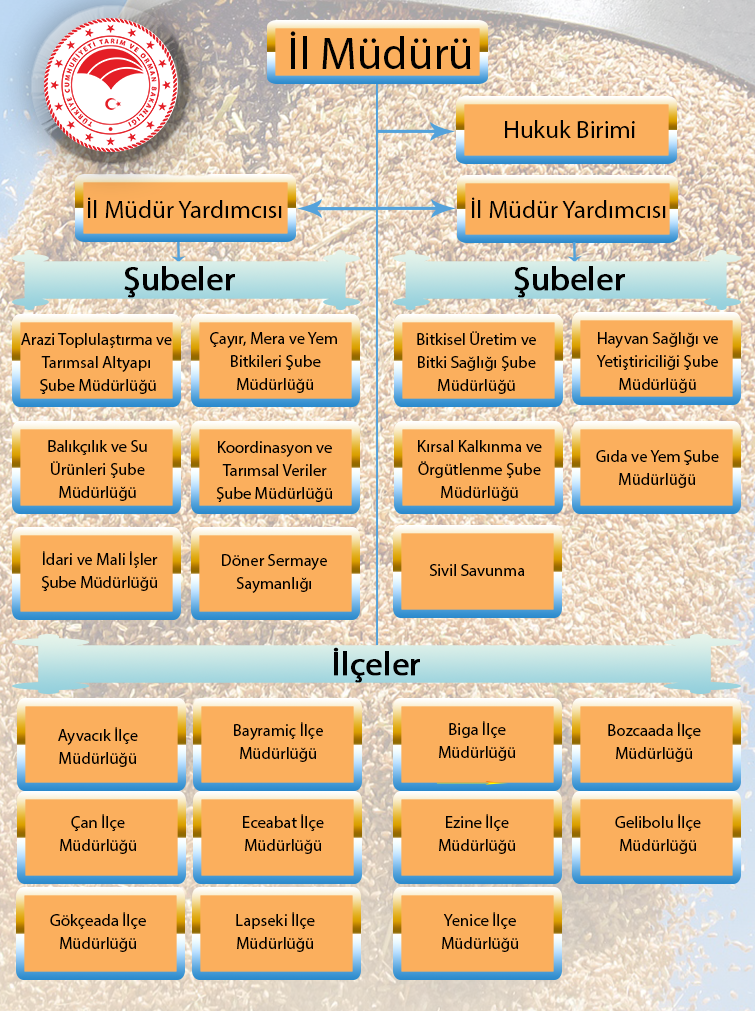 3.5. Hizmet Birimleri3.5.1. Ana Hizmet BirimleriBakanlık il müdürlüğü, il müdürü yönetiminde ve aşağıdaki birimlerden oluşur.Şube Müdürlükleri;Gıda ve Yem Şube MüdürlüğüBitkisel Üretim ve Bitki Sağlığı Şube MüdürlüğüHayvan Sağlığı ve Yetiştiriciliği Şube MüdürlüğüBalıkçılık ve Su Ürünleri Şube MüdürlüğüArazi Toplulaştırma ve Tarımsal Altyapı Şube MüdürlüğüÇayır, Mera ve Yem Bitkileri Şube MüdürlüğüKırsal Kalkınma ve Örgütlenme Şube MüdürlüğüKoordinasyon ve Tarımsal Veriler Şube Müdürlüğüİdari ve Mali İşler Şube MüdürlüğüHukuk BirimiDöner Sermaye SaymanlığıSivil Savunma Uzmanlığı3.5.2. İlçe Teşkilatıİl idaresi teşkilatlanmasında merkez ilçe hariç tüm ilçelerde Bakanlık İlçe Müdürlüğü bulunmaktadır.Bakanlık ilçe müdürlüğünün görevleri şunlardır:İlçenin kalkınması, çiftçilerin gelir ve hayat seviyelerinin yükselmesi için hizmet ve görev alanına giren konularda program ve projelerin hazırlanması için gerekli bilgileri toplamak ve teklifte bulunmak,Program ve projelerin ilçeyi ilgilendiren bölümlerini uygulamak ve sonuçlarını değerlendirmek, Çiftçilerin eğitimi için yayım programları hazırlamak ve uygulamasını sağlamak,Üst kuruluşlarca hazırlanıp kendilerine intikal ettirilmiş olan örnek çiftlik geliştirme planlarına göre işletme kurulmasına yardımcı olmak,İlçenin tarım, hayvancılık ve su ürünleri ile ilgili her türlü tarımsal girdi ihtiyaçlarını tespit ederek İl müdürlüğüne bildirmek, bu girdilerin temininde yardımcı olmak,İlçede bitki ve hayvan sağlığını korumak amacıyla mevzuatında belirtildiği şekilde hastalık ve zararlılarla mücadeleyi sağlamak,İlçenin tarımla ilgili istatistiklerini üst kuruluşlarca verilen formlara uygun olarak zamanında derlemek ve ilgili yerlere intikal ettirmek,İlçenin program ve projelere dayalı yıllık bütçe teklifini hazırlayarak zamanında İl Müdürlüğüne göndermek,Toprak analiz sonuçlarına dayalı gübre kullanımını sağlamak için eğitim çalışmaları yapmak,Verilen yetki çerçevesinde ilçede denetim faaliyetlerini yürütmek,Her türlü hayvan ıslah faaliyetini yürütmek, Bakanlık tarafından uygulamaya konulan kayıt sistemlerine veri girişlerini yapmak ve veri kaydına dayalı destekleme işlemlerini uygulamak,Kayıt sistemleri veri giriş işlemleri ve sistemlere bağlı destekleme uygulamalarını İl Müdürlüğü ile koordineli olarak yürütmek,Yukarıda sayılanlar dışında, mevzuat ile verilen diğer görevler ile Kaymakam ve İl Müdürü tarafından verilecek benzeri görevleri yapmak.3.6. Personel Durumu3.6.1. İl Müdürlüğü Merkez Personel Durumuİl Müdürlüğümüz il merkezinde 13 Yönetici, 168 Teknik, 31 Sağlık, 1 Avukat, 1 Ev Ekonomisti, 14 idari, 1 kaptan, 1 Gemi Adamı,  2 4/B sözleşmeli idari personel, 29 işçi personel olmak üzere toplam 261 personel ile sorumluluk alanındaki 599 yerleşim biriminde hizmetlerini yürütmektedir. İl ve İlçe Müdürlükleri toplam personel sayısı 580’dir.İl Müdürlüğü Merkez Personel durumu;3.6.2. İlçe Müdürlükleri Personel Durumuİlçe Müdürlüklerimiz; 11 İlçe Müdürü, 184 Teknik Personel, 92 Sağlık personeli, 9 Yardımcı Hizmetler Personeli,  5 4/B Sözleşmeli İdari Destek Personeli ve 18 İşçi olmak üzere toplam 319 personel ile görev alanlarındaki hizmetlerini yürütmektedirler.3.7. Bina ve Arazi Durumu3.7.1. Arazi ve Hizmet Binalarıİl Müdürlüğümüzün 33 numaralı kampüs alanında 171 molu parselde 22.860,37 m², 42 numaralı kampüs alanında 136 nolu parselde 32.450,46 m² olmak üzere toplam 55.310,83 m² lik alan üzerinde faaliyet göstermektedir. 55.310,83 m² kampüs alanı üzerinde; 1 Ana Hizmet Binası, 4 Ek Hizmet Binası, 110 Kişi Kapasiteli Toplantı Salonu, 4 Yatak Kapasiteli 2 Oda Misafirhane,  110 kişilik Yemekhane,  14 Müstakil, 20 adet A-B blok olmak üzere toplam 34 adet lojman bulunmaktadır.İlçe Müdürlüklerimiz hizmet binaları; Bozcaada İlçe Müdürlüğü faaliyetlerini Kaymakamlık hizmet binasında, Eceabat ve Lapseki İlçe Müdürlüğü kiralık binada, diğer İlçe Müdürlüklerimiz kendi hizmet binalarında faaliyetlerini sürdürmektedir.İl Müdürlüğümüz kombi sistemli, ek hizmet binaları merkezi ısıtma sistemi, lojman binaları kaskat ve kombi sistemi ile ısıtılmaktadır.1 adet 330 KW ve 1 adet 50 KW jeneratörümüz mevcuttur.3.7.2. Sosyal Tesislerİl Müdürlüğümüzde 1 adet 110 kişilik yemekhane, 1 adet 2 oda ve toplam 4 kişilik misafirhane olarak kullanılan tesisimiz mevcuttur. 3.7.3. Lojman Durumuİl Müdürlüğümüz kampüs alanında 34 adet kaloriferli lojmanımız bulunmaktadır. İl ve İlçe Müdürlüklerimize ait lojman durumu gösterir tablo aşağıya çıkartılmıştır.3.8. Araç Durumuİl ve İlçe Müdürlüklerimizdeki Araç Sayıları3.9. Evrak Kayıt İşlemleri31.12.2022 tarihine kadar olan verilerdir.31.12.2022 tarihine kadar olan verilerdir.4.  İL TARIM VE ORMAN MÜDÜRLÜĞÜNÜN FAALİYETLERİ4.1. TARIMSAL ALTYAPI VE ARAZİ DEĞERLENDİRME ŞUBE MÜDÜRLÜĞÜArazi Toplulaştırma ve Tarımsal Altyapı Şube Müdürlüğünün görevleri şunlardır:Arazi ve toprak etüdü, sınıflama ve haritalama işlerini yapmak, yaptırmak,Toprak ve arazi veri tabanına ilişkin çalışmaları yapmak,Toprak ve sulama suyu ile ilgili analizleri yapmak ve yaptırmak, Arazi kullanım planlarını yapmak, yaptırmak,Çalışma konuları ile ilgili ihale ve kesin hesap işlemlerini yapmak,Tarımsal üretim potansiyeli yüksek ovaların belirlenmesi işlemlerini yapmak, yaptırmak,Toprak ve sulama suyu analiz laboratuvarlarının kuruluş izinleri ile ilgili işlemleri yürütmek,Toprak ve arazilerin korunması, geliştirilmesi ve verimli kullanılması ile ilgili çalışmalar yapmak, uygulanmasını sağlamak, izlemek ve değerlendirmek, toprak, su, biyolojik çeşitlilik gibi doğal kaynakların doğal olaylar veya arazi kullanımından kaynaklanan bozulmalarını önlemek için gerekli tedbirleri almak,Tarım dışı arazi kullanım taleplerini değerlendirmek,Tarım alanlarının korunması ve amacına uygun kullanımını sağlamak için gerekli tedbirleri almak, aldırmak ve zorunlu hallerde amacı dışında kullanımına izin vermek,Diğer kamu kurum ve kuruluşları ile işbirliği yaparak, arazi değerlendirmesine esas nüfus, iklim, toprak, bitki, hidroloji, jeoloji ve diğer arazi bilgilerini temin etmek,Tarım arazilerinin korunması ve geliştirilmesine yönelik uygulanmış veya planlanan projelerin tarımsal üretime etkileri yönünden incelenmesi ve değerlendirilmesi için ilgili kuruluşlarla işbirliği yapmak, yatırım önceliklerinin belirlenmesine yardımcı olmakToprak koruma kurullarının sekreterya hizmetlerini yürütmek, çalışmalarda bulunmak ve katılım sağlamak,Arazi toplulaştırma ve tarla içi geliştirme hizmetleri ile ilgili etüt, proje ve uygulama işlemlerini yapmak, yaptırmak5403 sayılı Kanun kapsamında yapılan özel arazi toplulaştırma taleplerini değerlendirmek, kontrol etmek,Arazi derecelendirme işlemlerini yapmak, yaptırmak,Kırsal alan düzenlemesi, geliştirilmesi ve altyapı çalışmalarını yapmak, yaptırmak,İdari bağlılık işlemlerini (köy altı yerleşim birimlerinin birleştirilerek yeni köy oluşturulması, bağımsız köy oluşturulması) yürütmek,Sulama projelerinin etüt, proje ve uygulamalarını yapmak, yaptırmak,Mevcut sulama şebekelerinde sulama sonuçlarını bitkisel üretim, sulama ve toprak koruma açısından izlemek değerlendirmek ve iyileştirici tedbirler almak,Çalışma konuları ile ilgili ihale ve kesin hesap işlemlerini yapmak,Tarımsal sulamada verimliliği artırmak, uygun sulama tekniklerinin kullanımını sağlamak,Sulama alanlarında su tasarrufu sağlayacak modern sulama sistemlerin yaygınlaştırılmasına yönelik çalışmalar yapmak, projeler yapmak, yaptırmak ve desteklemek,Sorunlu ve sorunlu olabilecek tarım arazilerini tespit etmek, ettirmek ve uygun projeler (Erozyon, drenaj, arazi ıslahı vd.) hazırlamak, hazırlatmak, uygulamak ve uygulatmak,İl dahilinde sulamaya açılan alanlarla ilgili kuruluşlarca işbirliği yaparak sulu tarım tekniklerini hazırlanacak bir program içerisinde çiftçilere öğretmek ve yaymak.Entegre İdare ve Kontrol Sistemi ve Coğrafi Bilgi Sistemine (CBS) dayalı çalışmaları yürütmek.Görev alanı ile ilgili tarımsal bilgi ve yeni teknolojileri çiftçilere ulaştırmak, tüketicileri bilgilendirmek, çiftçi çocukları, kadınlar ve gençleri için eğitim programları ve projeleri uygulamak,Tarıma dayalı ihtisas organize sanayi bölgelerinin kurulması amacıyla, yapılacak müracaatların ilk değerlendirmesini ve uygun görülenler için yer seçimi ön çalışmalarını yapmak,Tarıma dayalı ihtisas organize sanayi bölgelerine ilişkin sekretarya hizmetlerini yürütmek, komisyonlar oluşturmak, teknik destek sağlamak ve çalışmaları koordine etmek,Kurulmuş tarıma dayalı ihtisas organize sanayi bölgelerinin uygulamalarını takip etmek, izlemek ve değerlendirmek,Su kaynaklarının, tarımsal faaliyetlerden kaynaklanan kirliliğe karşı korunması ve su kalitesinin izlenmesine yönelik çalışmaları yürütmek.3083 sayılı Kanun kapsamındaki uygulama alanlarında köy gelişim alanlarını belirlemek, köy imar planlarını ve altyapı hizmetlerini yapmak veya yaptırmak.3083 sayılı Kanun kapsamındaki uygulama alanlarında, zorunluluk hali ve Kanunun amaçları gözetilerek yürütülen tarım arazisinin tarım dışı amaçla kullanım izinleri, satışlar, şerhler ve tahsis işlemlerini yürütmek,Tarım arazilerinde satış, hibe veya takas yolu ile devir işlemlerinin 5403 sayılı Kanun hükümleri doğrultusunda yapılmasını sağlamak,Tarım arazilerine ilişkin tevhid, ifraz ve vasıf değişikliği gibi talepleri değerlendirmek,Mirasa konu tarım arazilerinin 5403 sayılı Kanun hükümleri doğrultusunda mirasçılara devrini sağlamak,Mirasa konu tarım arazilerinde mirasçıların anlaşmaları konusunda teknik destek sağlamak,5403 sayılı Kanunun 8/Ç maddesinde öngörülen süre içerisinde yeter gelirli tarımsal arazi mülkiyetinin devredilmemesi halinde, bu madde kapsamında Bakanlık ile koordineli olarak yetkili sulh hukuk mahkemesinde açılacak davalara ilişkin tüm bilgi ve belgeleri Bakanlığa intikal ettirmek,Mirasa konu tarım arazilerinde; taşınırların devri, tarımsal arazi yönetiminin tedbiren verilmesi, sona erme, tasfiye ve yan sınai işletmenin devri gibi süreçleri izlemek ve gerekli iş ve işlemlerin yürütülmesini sağlamak,Yeter gelirli arazi büyüklüklerini hesaplamak, sürdürülebilir işletme ölçeğini belirleyerek arazi edindirme işlemlerini yürütmek,Tarım arazilerinin değer tespitlerini yapmak,Arazi dağıtım ve kiralama çalışmalarını yapmak, yaptırmak, arazi satış izni, ipotek ve temlik işlemlerini yürütmek,Yabancıların tarım arazisi edinimi ile ilgili iş ve işlemleri yürütmek,Kiracılık, ortakçılık ve yarıcılık işlerinin yürütülmesini sağlamak,Tarımsal arazi arz ve talep listelerini oluşturmak,Tarımsal arazilerde alıcı, satıcı ve kiracıların anlaşmaları konusunda doğrudan aracılık yapmak,Tarımsal arazilerde kredi işlemlerine teknik destek sağlamak,Mülkiyetten kaynaklanan ihtilaflarda ve uygulama alanlarında, alım, satım, kamulaştırma ve takas işlemlerinin yürütülmesini sağlamak,Hazine arazisinin kamu kuruluşlarına tahsis işlemlerini yapmak, Bakanlığa tahsisli tarım arazileri ile tarım işletmelerinin kiraya verilmesi ve amacına uygun kullanılıp kullanılmadığının kontrol edilmesi ile ilgili sekretarya görevini yürütmek,3083 sayılı Kanun ile uygulayıcı kuruluşun tasarrufuna geçen ve bu kapsamda kullanılmayan arazilerin değerlendirilmesini sağlamak,Görev alanı ile ilgili bilgileri çiftçilere ulaştırmak, bilgilendirmek, eğitim programları ve projeleri uygulamak,Diğer mevzuat ve il müdürü tarafından verilecek benzeri görevler yapmak.4.1.1. Tarım Alanlarının Değerlendirilmesi (TAD) Çalışmaları 5403 Sayılı “Toprak Koruma ve Arazi Kullanımı Kanunu” kapsamında 2022 yılı içerisinde 496 adet müracaat alınmış olup 335 adedi sonuçlandırılmıştır. Sonuçlandırılan müracaatlara ait toplam alan 1827,07 hektar olup, bu alanların 205,78 hektarlık kısmına tarım dışı amaçlı kullanım izni verilmiş, 1486,26 hektarlık kısmının kullanımı uygun görülmemiştir. Ayrıca, 5403 sayılı Kanunun 3. maddesinin “Tarımsal Amaçlı Yapılar” başlıklı (k) bendi kapsamında toplam 3,64 hektar alana tarımsal amaçlı arazi kullanım izni verilmiştir.5403 sayılı Kanunun “Tarım Dışı Amaçlı Arazi Kullanımlarına İlişkin Cezalar ve Yükümlülükler” başlıklı 21. maddesi kapsamında 2022 yılında tarım arazilerini izinsiz olarak tahrip eden 86 gerçek/tüzel kişiye işlem yapılmıştır. Bu çerçevede toplam 6,9678 hektar alan için toplam 1.424.912 ₺ İdari Para Cezası uygulanmıştır.     4.1.2. Laboratuvarı Denetimi Çalışmaları11.12.2017 tarihli Valilik Oluru ile Toprakta Temel Analizler (Kapsam-1) yapmak üzere Çanakkale Onsekiz Mart Üniversitesi, Bilim ve Teknoloji Uygulama ve Araştırma Merkezi (ÇOBİLTUM) Laboratuvarı’na yetkilendirme yapılmış olup, yılda en az bir kere denetimi Şube Müdürlüğümüz tarafından yapılmaktadır.4.1.3. Tarımsal Kaynaklı Nitrat Kirliliğine Karşı Suların Korunması ÇalışmasıNitrat kirliliğine karşı suların korunması çalışması kapsamında; 31 istasyondan aylık, 12 istasyondan ise 3 ayda bir su numuneleri alınarak takipleri yapılmaktadır. Kirlenme ile ilgili oksijen, sıcaklık, pH, nitrat, fosfat ve azot durumları ile ilgili ölçümler yapılmakta ve ölçüm sonuçları Nitrat Bilgi Sistemi’ne işlenmektedir.4.1.4. Tarımsal Elektrik Bağlanması ve T.C. Ziraat Bankası A.Ş. ve Tarım Kredi Kooperatiflerince Tarımsal Üretime Dair Düşük Faizli Yatırım ve İşletme Kredisi Kapsamında Modern Basınçlı Sulama Projesi İçin Yapılan Müracaatlar2022 Yılında İl Müdürlüğümüze toplam 49 adet Tarımsal Elektrik Aboneliği için müracaat yapılmış olup, bu müracaatlar yerinde incelenerek 45 adedine uygun görüş verilmiş, 4 adedi uygun görülmemiştir. Ayrıca T.C.Ziraat Bankası A.Ş. ve Tarım Kredi Kooperatiflerince Tarımsal Üretime Dair Düşük Faizli Yatırım ve İşletme Kredisi için Sulama amaçlı proje için toplam 22 adet müracaat yapılmış olup, bu müracaatlar yerinde incelenerek 18 adedine uygun görüş verilmiş, 2 adedi geri çekilmiş, 2 adedin de eksik evrak olduğu için uygun görüş verilmemiştir.4.1.5. Arazi Toplulaştırma Çalışmaları4.1.5.1 5403 sayılı Kanun Kapsamında Yapılan Çalışmalar	5403 sayılı “Toprak Koruma ve Arazi Kullanımı Kanunu” kapsamında DSİ 25. Bölge Müdürlüğü tarafından yapılmakta olan Arazi Toplulaştırmalarına ait tablo aşağıda verilmiştir.4.2.1. 6537 Sayılı Kanun Kapsamında Mülkiyet Devir Çalışmaları4.2.1.1. Miras Yolu ile Mülkiyet Devri (Miras Paylaşımı)Merkez İlçedeÇanakkale Tapu Müdürlüğünce yapılan 190 adet başvurunun % 75’lik kısmına tekabül eden             144 adet başvuru için uygun görüş verilmiştir.Miras paylaşımı uygun görülen 144 adet başvurunun toplam alanı 14.478 da olup uygun görülmeyen 46 adet başvurunun toplam alanı 3.785 da dır.İl genelindeTapu Müdürlüklerince yapılan 2.159 adet başvurunun % 86’lık kısmına tekabül eden 1.862 adet başvuru için uygun görüş verilmiştir. Miras paylaşımı uygun görülen 1.862 adet başvurunun toplam alanı 51.991 da olup uygun görülmeyen 297 adet başvurunun toplam alanı 23.542 da dır.4.2.1.2. Satış, Trampa, ÖKBA Yolu ile Mülkiyet Devri   Merkez İlçede Çanakkale Tapu Müdürlüğünce 321 adet parsel için yapılan başvurunun % 86’lık kısmına tekabül eden 278 adet başvuru için uygun görüş verilmiştir.Mülkiyet devri uygun görülen 278 adet parsel başvurunun toplam alanı 5.557 da olup uygun görülmeyen 43 adet parsel başvurunun toplam alanı ise 878 da dır.İl Genelinde Tapu Müdürlüklerince 3.214 adet parsel için yapılan başvurunun % 89’luk kısmına tekabül eden 2.874 adet başvuru için uygun görüş verilmiştir.Mülkiyet devri uygun görülen 2.874 adet başvurunun toplam alanı 73.728 da olup uygun görülmeyen 340 adet başvurunun toplam alanı ise 8.243 da dır.4.2.1.3. Cebri Satış Yolu ile Mülkiyet Devri   2022 Yılında Merkez İlçede İl Müdürlüğümüze yapılmış rehin, ipotek ve haciz şeklindeki cebri satışı talepleri olmamıştır.4.2.2. Vasıf Değişikliği,  İfraz İşlemleri ve Tevhit İşlemleri2022 yılında Merkez İlçede İl Müdürlüğümüze toplam 11 parsel için yapılan Vasıf Değişikliği hakkındaki kurum görüşümüz ilgili kurumlara bildirilmiştir.  Olumlu işlem sayısı 9 olup 2 işlemde devam etmektedir.İl Müdürlüğümüze toplam 31 parsel için yapılan ifraz taleplerinden 2 başvurunun incelemesi devam etmekte olup incelemesi tamamlanan 18 parselin ifrazının uygun ve 11 parselin ise ifrazının uygun olmadığına dair kurum görüşümüz ilgili kurumlara bildirilmiştir.  İl Müdürlüğümüze toplam 44 parsel için yapılan tevhit taleplerinden tamamının incelemesi sonuçlandırılmış olup bunlardan 42 parselin tevhidinin uygun ve 2 parselin ise tevhidinin uygun olmadığına dair kurum görüşümüz ilgili kurumlara bildirilmiştir. 4.2.3. Yabancı Uyruklu Gerçek Kişilerin Tarım Arazisi Edinim Faaliyetleri2022 Yılında Yabancıların Arazi Edinimi işlemleri kapsamında; İl Müdürlüğümüze toplam             107.4 Da alana sahip 4 parsel için başvuru yapılmıştır. Bakanlıkça 3 başvuru için tarımsal proje yapmak koşuluyla edinim izni verilmiş olup 1 parsel için eksik evrak tamamlanması 2 parsel için de tarımsal proje beklenmektedir.4.2. ÇAYIR, MERA VE YEM BİTKİLERİ ŞUBE MÜDÜRLÜĞÜ             Çayır, Mera ve Yem Bitkileri Şube Müdürlüğü’nün Görevleri ŞunlardırÇayır, mera, yaylak ve kışlaklar ile umuma ait otlak ve çayırların tespit, tahdit ve tahsisi ile ilgili programlar hazırlamak, hazırlatmak ve uygulanmalarını sağlamak,Devletin hüküm ve tasarrufu altında veya mülkiyetinde bulunan çayır ve meraların geliştirilmesi amacıyla imar, ıslah ve ihya tedbirlerini almak, mevzuata uygun kullanımını temin etmek için gerekli program ve projeleri hazırlamak, hazırlatmak ve uygulanmasını sağlamak,Ekolojisi uygun olan bölgelerde ve marjinal alanlarda yapay mera kurulması için projeler hazırlamak, hazırlatmak, uygulamak ve uygulanmasını sağlamak,Uygulanan ve uygulanacak olan projelerin personel, bütçe ve kredi ihtiyaçlarını tespit etmek, karşılanması için programlar hazırlamak, ilgili birimlerle koordinasyonu sağlamak,25/2/1998 tarihli ve 4342 sayılı Mera Kanunu ile verilen diğer görevleri yapmak,4562 sayılı Kanun hükümlerine göre kurulacak tarıma dayalı ihtisas organize sanayi bölgelerine ilişkin Tarım Reformu Genel Müdürlüğü koordinasyonunda sürdürülecek çalışmalara katkı sağlamak,İl genelinde, çayır ve mera ve yem bitkileri ile ilgili kurulan bilgi sistemlerine veri sağlamak,Ülke hayvancılığının ihtiyacı olan kaliteli kaba yem ihtiyacının giderilmesi için gerekli çalışmaları yapmak, bununla ilgili yurtiçi ve yurtdışı projeler hazırlamak ve hazırlatmak, uygulamasını sağlamak, silaj yapımının yaygınlaştırılması için gerekli tedbirleri almak,Kaba yem açığının kapatılabilmesi amacı ile verilen yem bitkileri desteklemelerine ilişkin teklifler geliştirmek takip etmek ve destekleme faaliyetlerini yürütmek, Ekolojisi uygun olan bölgelerde ve marjinal alanlarda çok yıllık yem bitkileri üretiminin artırılması ve yapay çayır mera tesislerinin kurulması için projeler hazırlamak, hazırlatmak, uygulamak ve uygulanmasını sağlamak, bununla ilgili teşvik tedbirlerini almak ve uygulatmak,Sulu ve kuru tarım alanlarında yem bitkileri ve ot ve üretimini geliştirmek için gerekli projeleri hazırlamak, hazırlatmak ve uygulanmasını sağlamak,Bakanlığın belirlediği esaslar doğrultusunda ildeki yem bitkileri ürünlerinde üretimi, verimliliği ve çeşitliliği artıcı çalışmalar yapmak,Bakanlığın politika, stratejik plan ve programlarına dayalı il için üretimi uygun ve çiftçilere kazanç sağlayıcı, yem bitkileri üretim desenlerini belirlemek,Yem bitkileri üretiminde ürün kaybını en aza indirecek önleyici işlemlerde bulunmak,İl genelinde yem bitkisi ekiliş alanları, kaba yem üretim miktarı, silaj üretim miktarı, yem bitkileri ekiliş maliyetleri gibi konularda istatistiki bilgileri derlemek,İl genelinde ekilişi ve satışı yapılan yem bitkilerinin satış fiyatlarının takibini yapmak,Diğer mevzuat ve İl Müdürü tarafından verilecek benzeri görevler yapmak.4.2.1. Mera FaaliyetleriÜlkemiz çayır ve mera alanlarının tespit, tahdit ve tahsis işlemleri 28.02.1998 tarihinde yayınlanarak yürürlüğe giren 4342 Sayılı Mera Kanunu hükümleri doğrultusunda gerçekleştirilmektedir. İlgili yasal mevzuat çerçevesinde Çanakkale İlinde bugüne kadar yürütülen mera tespit tahdit ve tahsis çalışmaları sonucunda; İlimiz merkez ve bağlı ilçelerinde yer alan toplam 599 yerleşim biriminden 522 birimde toplam 33.038 hektar mera alanı varlığı tespit edilmiştir. 2022 yılı sonu itibariyle toplam 33.038 hektarlık alanda tespit çalışmaları yapılmış olup, bu alan içerisinde 33.034 hektar alanın tahdidi bitirilerek 25.476 hektar alan mera olarak tahsis edilmiştir. İlimizde en fazla mera alanına sahip ilçemiz, Gökçeada’dır. Gökçeada ilçesinde 9.002 ha mera varlığı olup İlimiz toplam mera alanının % 27,25’ini oluşturmaktadır. Gökçeada’yı Biga 8.932 ha (% 27,04) mera varlığı ve Ayvacık 8.246 ha (% 24,96) mera varlığı ile takip etmektedir. Aşağıda İlçeler bazında yüzölçümleri ve bu alan içinde bulunan mera varlığı tablo halinde verilmiştir.Çanakkale İli Mera Varlığı2003-2022 Yılları Arası Mera Tespit-Tahdit-Tahsis Çalışmalarıİlimizde tespit edilen mera alanı verilerinde 2014 yılından sonra görülen düşüş;  Gökçeada İlçesi mera tespit çalışmalarının yenilenmesi ve devam eden Kadastro Davalarının mera aleyhine sonuçlanması sebebiyle gerçekleşmiştir. Günümüz itibariyle Gökçeada İlçesinde davası devam eden yaklaşık 15000 dekar mera tespiti yapılan alan bulunmaktadır. Bu rakam tabloda verilmemiştir.2022 yılında Bakanlığımız Bitkisel Üretim Genel Müdürlüğü tarafından hedef gösterilen 51 yerleşim biriminde 2.672 hektar mera alanının Tahsis çalışması tamamlanmıştır.4.2.2. Mera Alanlarında Tahsis Amacı Değişikliği İşlemleri4342 Sayılı Mera Kanunu hükümleri doğrultusunda mera yaylak ve kışlak alanları ile umuma ait çayır, otlak ve kamu orta mallarının tahsis amacı; zaruri olan hallerde ilgili Müdürlüğün Bakanlık İl Müdürlüğü’ne talebi, İl Mera Komisyonunun ve Çevre Şehircilik İl Müdürlüğü Milli Emlak Müdürlüğü’nün uygun görüşü ile Cumhurbaşkanlığı makamının 2018/8 sayılı genelgesi üzerine, talep edilen alanının tamamının veya bir kısmının tahsis amacı Valilik Makamının onayı ile değiştirilebilir.14. Madde Kapsamında Tahsis Amacı Değişikliği Talep Edilen ve Tahsis Amacı Değişikliği Yapılan Alanların Yıllar İtibari ile Dağılımı2022 Yılı Mera Alanları Tahsis Amacı Değişikliği Başvuru İşlemleri4.2.3. Mera Alanlarında Kiralama İşlemleri4342 Sayılı Mera Kanunu ve Mera Yönetmeliği uyarınca; mera, yaylak ve kışlaklar, köy veya belediyeye, o köy ve belediyede oturan ve hayvancılık yapan çiftçilere veya bu amaçlı kuruluşlara, hayvancılık yapan veya hayvancılık işletmesi kurmak isteyenlere, kooperatif, birlik, gerçek veya tüzel kişiliklere kiralanabilmektedir. Müdürlüğümüze yapılan mera kiralama talepleri tabloda verilmiştir.  Söz konusu talepler İl Mera Komisyonu tarafından değerlendirilmektedir.2022 Yılı Mera Kiralama Talepleri4.2.3.1. Mera İşgalleriMera, Yaylak ve Kışlaklar tahsis amacı dışında kullanılamazlar. Muhtarlar ve Belediye Başkanları mera alanlarına tecavüz olduğu takdirde Bakanlık İl veya İlçe müdürlüklerine, İl ve İlçe müdürlükleri de Kaymakamlık veya Valiliğe bildirmekle yükümlüdürler. Mera işgalleri ile ilgili 3091 Sayılı Taşınmaz Mal Zilyetliğine yapılan tecavüzlerin Önlenmesi Hakkında Kanun gereğince işlem yapılmaktadır.  İlimizde mera alanlarının ağıl, ahır, bina, su deposu ve sürülerek tarla olarak kullanılmak suretiyle işgal edilmektedir. 2022 yılında mera alanlarındaki işgallerle ilgili bildirimler tabloda verilmiştir. 2022 Yılı mera alanlarındaki işgal ve tecavüzler4.2.4. Mera Yönetim BirlikleriMera yaylak ve kışlakların ıslah edilerek otlatma kapasitelerinin arttırılması, ot kalitelerinin iyileştirilmesi, toprak muhafaza tedbirlerinin uygulanarak, erozyonun önlenmesi amacıyla 4342 Sayılı Mera Kanununun 18 inci Maddesi doğrultusunda Bakanlıkça uygun görülen yerlerde Mera Islahı ve Amenajmanı Projeleri Uygulanmaktadır.Çanakkale’de Tamamlanmış ve Halen Devam Eden Mera Islahı ve Amenajmanı Projeleri (*)Biga Göktepe Mera Islahı ve Amenajman Projesi Bitkisel Üretim Genel Müdürlüğünün 10.08.2021 tarih ve E.37234586-115.04-2264187 sayılı uygun görüş yazıları ile sonlandırılmıştır.(**) Gökçeada Eşelek Köyü Mera Islahı ve Amenajmanı Projesi Gökçeada Kaymakamlığı İlçe Tarım ve Orman Müdürlüğünün 30.09.2022 tarih ve E. 82192225-115.99-717234 sayılı talep yazısı ve Bakanlığımız Bitkisel Üretim Genel Müdürlüğünün 04.10.2022 tarih ve E.3723-4586-115.04-7216052 sayılı olurları ile 31.12.2023 tarihine kadar uzatılmıştır.2022 yılı sonunda “Biga İlçesi Geyikkırı Köyü Mera Islahı ve Amenajmanı Projesi” , “ Bayramiç İlçesi Pıtıreli Köyü Mera Islahı ve Amenajmanı Projesi” , “ Ezine İlçesi Mahmudiye Köyü Mera Islahı ve Amenajmanı Projesi” ve “ Merkez İlçe Karacaören Köyü Mera Islahı ve Amenajmanı Projesi” hazırlanarak Proje Değerlendirme Komitesi ve Bakanlığımız onayına sunulmuştur. Bakanlığımız tarafından onaylanan söz konusu projelerden Mahmudiye ve Geyikkırı Köyleri Mera ıslah projeleri 2023-2027 yılları arasında ” 5 yıl boyunca, Karacaören ve Pıtıreli Köyleri Mera ıslah projeleri 2023-2025 yılları arasında ” 3 yıl boyunca, İl Müdürlüğümüz, Onsekizmart Üniversitesi, Orman Bölge Müdürlüğü ve Projenin uygulanacağı köy hayvan sahipleri “ iş birliği ile uygulanacaktır. Eşelek Köyü Mera Islahı ve Amenajmanı Projesi kapsamında; 2022 yılı içerisinde; Yoğun olarak Aptesbozan (Sarcopoterium spinosum) tespit edilen yaklaşık 70 dekar alanda 2,4-D terkipli ilaçlar ile sonbahar döneminde kimyasal mücadele uygulaması ile 5’li karışım şeklinde mera bitkileri tohumu ekimi yapılmıştır. Kayapınar Köyü Mera Islahı ve Amenajmanı Projesi kapsamında; 2022 yılı içerisinde; Yoğun Çalı örtüsü kaplı olduğu tespit edilen yaklaşık 420 dekar alanda çalı bitkilerinin temizliği için hizmet alımı yapılarak diri örtü temizliği ve Alt toprak işleme işlemleri tamamlanmış, gübreleme ve tohumlama faaliyetleri devam etmektedir. Yolağzı Köyü Mera Islahı ve Amenajmanı Projesi kapsamında; 2022 yılı içerisinde; Yoğun Çalı örtüsü kaplı olduğu tespit edilen yaklaşık 100 dekar alanda çalı bitkilerinin temizliği için hizmet alımı yapılarak diri örtü temizliği ve Alt toprak işleme işlemleri ile merada otlayan hayvanların su içebilmeleri için bir adet sıvat yapımı tamamlanmış, gübreleme ve tohumlama faaliyetleri devam etmektedir. İlimizde 2002 yılında uygulanmaya başlayan Mera Islahı ve Amenajmanı Projeleri günümüze kadar 22 yerleşim biriminde, toplam 36.123 da alanda yürütülmektedir. 2022 yılı sonunda söz konusu projelerden 18 adedi tamamlanmış olup Ezine İlçesi Pınarbaşı Köyü, Gökçeada İlçesi Eşelek Köyü, Eceabat İlçesi Yolağzı Köyü ve Biga İlçesi Kayapınar Köyü mera ıslahı ve amenajmanı projeleri halen devam etmektedir.4.2.4.1. Mera Yönetim Birlikleri4342 Sayılı Mera Kanunu’nun 19. maddesi doğrultusunda mera yaylak ve kışlakların sınır ve işaretlerinin korunmasından tahsis amacına göre en iyi şekilde kullanılmalarının sağlanması için ilgili köy ve beldelerde “Mera Yönetim Birlikleri” kurulmaktadır. Bu doğrultuda ilimizde Mera Islahı ve Amenajmanı Projesi uygulanan 12 yerleşim birimi ile Ayvacık İlçesi’nde bulunan 4 yerleşim biriminde ve Biga İlçesi’nde 1 yerleşim biriminde mera yönetim birliği kurulmuştur.Çanakkale İli Mera Yönetim Birlikleri4.2.5. 2022 Yılı İlimizde Uygulanan Yem Bitkileri ProjeleriEceabat ve Gelibolu İlçelerinde yapılan Tarihi Yarımada Yem Bitkisi Desteği kapsamında; Eceabat İlçesinde 14 köyde 72 çiftçimiz, Gelibolu İlçesinde 34 köyde 187 çiftçimize toplam 21.000 kg İtalyan Çimi tohumu %50 Çanakkale İl Özel İdaresi destekli %50’si çiftçi katkılı olarak dağıtımı yapılmıştır. Bu proje kapsamında Eceabat İlçemizde 939 dekar, Gelibolu İlçemizde 3.493 dekar alanda İtalyan Çimi ekilişi yapılmıştır.Biga İlçemizde yapılan “4-4 lük Kaba Yem Projesi” kapsamında 61 köy, 78 çiftçi ile 312 dekar alanda uygulama yapılmıştır. %50 çiftçi desteği ile 3900 kg 4’lü karışım (yem bezelyesi %35, macar fiğ %35, tritikale %15, yulaf %15) yem bitkisi tohumu dağıtılarak ekilişi sağlanmıştır. Çan ve Biga İlçelerinde yapılan 4’lü Karışım Yem Bitkisi (Yem Bezelyesi %35,Macar Fiğ %35 Tritikale %15,Yulaf %15) ekilişi denemesi kapsamında; Çan İlçemizde 4, Biga İlçemizde 7 çiftçimize toplam 1.375 kg 4’lü karışım yem bitkisi tohumu ve 1.100 kg gübre temin edilmiştir. Bu proje kapsamında Çan İlçemizde 40 dekar, Biga İlçemizde 70 dekar alan ekim yapılmıştır.2022 Yılında Yem Bitkisi Desteklemeleri Müracaatları2021 yılında 6.905 üreticimiz 338.136 dekar alandaki yem bitkileri ekilişleri için destekleme müracaatında bulunmuş, işlemleri ve kontrolleri tamamlanarak 2022 yılında üreticilerimize 24.505.442 ₺ destekleme ödemesi yapılmıştır.4.3. BİTKİSEL ÜRETİM VE BİTKİ SAĞLIĞI ŞUBE MÜDÜRLÜĞÜBitkisel Üretim ve Bitki Sağlığı Şube Müdürlüğünün görevleri şunlardır:İlin bitkisel üretim potansiyeline uygun geliştirme projeleri hazırlamak ve/veya hazırlatmak,Bakanlığın politika, stratejik plan ve programlarına dayalı il için üretimi uygun ve çiftçilere kazanç sağlayıcı, bitkisel üretim desenlerini belirlemek,İldeki bitkisel üretimi, Bakanlığın belirlediği esaslar dahilinde ve tarım ve sanayi entegrasyonunu sağlayacak şekilde yönlendirmek,Bakanlığın belirlediği esaslar doğrultusunda ildeki bitkisel ürünlerde üretimi, verimliliği ve çeşitliliği artıcı çalışmalar yapmak,Ürün kaybını ve ekolojik sisteme zarar verici faaliyetleri önleyici işlemleri mevzuatı çerçevesinde yürütmek,Bakanlığın insan sağlığını ve ekolojik dengeyi gözeterek belirlediği ve esaslarını ortaya koyduğu yeni üretim şekillerinin ilde uygulanması yönünde çalışmalarda bulunmak,Alternatif üretim tekniklerine yönelik üretici, üretici örgütleri, müteşebbis ve tüketicilere eğitim ve yayım hizmetlerinde bulunmak, denetim faaliyetlerini yürütmek alternatif tarımsal üretim tekniklerine yönelik Bakanlıkça verilecek görevleri yapmak,İlin içerisinde olduğu tarım havzası mevzuatı ve gerekliliği çerçevesinde faaliyet göstermek,İlde sertifikalı tohum ve fide-fidan üretimi ve kullanılmasını sağlayıcı faaliyette bulunmak,Tohumluk üretimlerinin beyanname kabulü, tarla kontrollerini yapmak ve numune alarak ilgili kuruluşlara göndermek,Tohumluk piyasasında yetkilendirme ile ilgili faaliyetleri yürütmek,Tohumluk üretici, işleyici, yetiştirici ve bayilerinin izin, kayıt ve kontrolünü yapmak,Tohumluk, süs bitkileri, doğal çiçek soğanları ve kesme çiçek vb üretim materyalinin ilgili ithalat ve ihracat işlemlerini yürütmek. Mülga: 22.01.2018 tarihli ve 176000 sayılı Olur)İl dahilinde faaliyette bulunan her türlü gübre ve toprak düzenleyicilerinin üretim yerleri, gübre bayileri ile bu bayilerin depolarını ve buralardaki piyasaya arz edilmiş ürünleri belirlenmiş esaslara göre uygunluğunu denetlemek,Bakanlığın il müdürlüklerine yetki devri yaptığı gübreler için ithalat uygunluk belgelerini düzenlemek,İlde ilk defa faaliyete geçen gübre fabrikaları ile gübre üretim yerleri için lisans başvurularında, bu fabrika ve üretim yerlerinin mevzuata uygunluğunu denetlemek, uygunluk raporunu Bakanlığa göndermek,Üreticilerce toprak analiz sonuçlarına dayalı gübre kullanımını sağlamak için eğitim çalışmaları yapmak,İlde bulunan toprak-bitki analiz laboratuarlarının yetkilendirilmesi ve faaliyetleri ile ilgili olarak Bakanlıkça istenen hususları yerine getirmek,İl dahilinde çözümlenemeyen hastalık, teşhis ve tedavi problemlerini ilgili araştırma merkezlerine ve Bakanlığa intikal ettirmek, araştırma ve teşhis sonuçlarına göre gerekli tedbirleri almak,İl dahilinde bitkilere zarar veren hastalık, zararlı ve yabancı otları tespit etmek ve mücadele programlarını hazırlayarak onaylanmış programların uygulanmasını sağlamak.Bakanlıkça belirlenmiş esaslarla ildeki bitki sağlığını korumak, bitki hastalık ve zararlıları ile erken uyarı tahmin vb yöntemlerle ve entegre/ biyolojik mücadele gibi en az kimyasal kullanımını sağlayıcı modern metot ve usullerle mücadele etmek, bu işlerle ilgili gerekli eğitim ve altyapının hazırlanmasını sağlamak,Tarımsal işletmelerde kullanılan kimyasalların kaydına ilişkin kayıtları kontrol etmek, izlemek ve denetlemek,Bitki pasaport sistemi ile bitki ve bitkisel ürün hareketlerini ilde kontrol etmek,İl dahilindeki bitki sağlığı ile ilgili iç ve dış karantina hizmetlerini yürütmek,Zirai ilaç satışı, zirai mücadele alet ve makineleri imalat, toptancılığı ve bayiliği gibi hususlarda gerekli kontrol işlemi yapılarak faaliyetlerine Bakanlıkça belirlenmiş esaslar çerçevesinde kaydını yapmak, izin vermek, denetimlerini gerçekleştirmek.Konusunda faaliyet gösteren laboratuarları belgelendirmek, yetkili oldukları hususlarda denetlemek.Görev alanı ile ilgili tarımsal bilgileri ve yeni teknolojileri çiftçilere ulaştırmak, tüketicileri bilgilendirmek, çiftçi çocukları, kadınlar ve gençler için eğitim programlarını ve projeleri uygulamak,Örnek çiftçi yetiştirmek gayesi ile çiftçi çocukları, kadınlar ve gençleri için eğitim programları ve projeleri uygulamak,Kayıt sistemleri veri girişleri ve kayıt sistemlerine dayalı destekleme uygulamalarını yapmak.Diğer mevzuat ve il müdürü tarafından verilecek (İbare değişik: 15.12.2021 tarihli ve 3685784 sayılı Olur) diğer görevleri yapmak,4.3.1. Tarımsal Üretime Girdi Veren Kuruluşlar Tarımsal üretime girdi veren; tohum, gübre, ilaç, zirai alet ve yem satışı yapan işyerlerinin kontrollerini, ilgili mevzuatlar gereğince İl Müdürlüğümüz tarafından yapılmaktadır. Tarıma girdi veren bayii sayılarına ait cetveller aşağıya çıkartılmıştır.4.3.1.1. Zirai İlaç ve Alet Bayii HizmetleriÇalışmalar 5996 sayılı "Veteriner Hizmetleri, Bitki Sağlığı, Gıda ve Yem Kanunu" kapsamında "Bitki Koruma Ürünlerinin Perakende Satılması ve Depolanması Hakkında Yönetmelik" ile "Zirai Mücadele Alet ve Makinaları Hakkında Yönetmelik" kapsamında yürütülmektedir.Çanakkale’de 2022 yılı sonunda toplam 104 adet İlaç Bayii, 50 adet Alet ve Makine Bayii bulunmaktadır.4.3.1.2. Gübre Dağıtıcı / Üretici HizmetleriÇanakkale’de toplam 188 adet gübre dağıtıcısı bulunmaktadır. Bu dağıtıcılar ağırlıklı olarak Merkez, Biga ve Ezine ilçelerinde yer almaktadır. Ayrıca 7 adet gübre üreticisi (Merkez 2, Bayramiç 1, Biga 3, Çan 1) bulunmaktadır. Yapılan çalışmalar 09 Haziran 2021 tarih ve 31.506 sayılı Resmi Gazete’ de yayımlanarak yürürlüğe giren  ‘Gübrelerin Piyasa Gözetimi ve Denetimi Yönetmeliği’ kapsamında yapılmaktadır. 2022 yılında Çanakkale’de toplam 69.167,60 Ton kimyevi gübre tüketilmiştir. Ekili ve dikili alanlar dikkate alındığında yaklaşık 20,86 Kg/da kimyevi gübre kullanılmıştır. En fazla gübrenin tüketildiği ilçe Biga 21.470,95 Ton, en fazla kullanılan gübre ise 25.237,40 Ton ile üre gübresidir. Çanakkale Gübre Dağıtıcı / Üretici SayılarıÇANAKKALE İLİ İLÇE BAZLI GÜBRE ÜRETİCİ SATIŞ MİKTARLARI (GTS-KİMYEVİ-ORGANİK-KATI/SIVI/TOZ)4.3.2. Bitki Hastalık ve Zararlıları İle Mücadele Çalışmaları2022 Yılında Süne, Çekirge, Elma Tahmin ve Erken Uyarı Projeleri, Bağ Tahmin ve Erken Uyarı Projeleri, Domates Tahmin ve Erken Uyarı Projeleri, Elma, Şeftali, Kiraz EKÜY Projeleri ile Bağ, Zeytin ve Buğday Örtüaltı Entegre Mücadele Projeleri yer almaktadır. Bu proje konuları ile ilgili 2022 yılı çalışma sonuçları aşağıdaki tabloda verilmiştir.Bitki Hastalık ve Zararlıları İle Mücadele Programı ve Gerçekleşme Oranı (%)Bitki Hastalık ve Zararlıları İle Mücadele kapsamında programlanan projelerin tamamı %100 gerçekleştirilmiştir.  	4.3.2.1. Tahmin ve Erken Uyarı Çalışmaları “Tahmin ve Erken Uyarı Sistemi” çalışmaları ile hastalık etmenleri ve zararlı organizmaların çevre ile ilişkili hayatiyeti açısından hava sıcaklığı, nem, yağış v.b. iklim faktörlerinden etkilenmeleri tespit edilerek hastalık veya zararlıların çıkıp çıkmayacağını önceden tahmin etmek suretiyle mücadele zamanı tam ve doğru biçimde belirlenmektedir. Tahmin ve Erken Uyarı Sistemi ile ilimizde elma, bağ ve diğer konularda uyarılar SMS ile gönderilmektedir. Çanakkale'de 2022 yılı sonu itibariyle 27 adet Elektronik Tahmin ve Erken Uyarı İstasyonu bulunmaktadır. 2022 Yılı tahmin ve erken uyarı faaliyetlerinde 27 adet istasyondan alınan veriler 83.425 da. hitap ettiği alanda uygulanmıştır.27 Adet Elektronik Tahmin ve Erken Uyarı İstasyonlarının İlçelere Göre Dağılımı4.3.2.1.1. Elma Tahmin Erken Uyarı Çalışmalarıİlimiz genelinde Elma Tahmin ve Erken Uyarı Projesi kapsamında ana zararlı olan elma iç kurdu ve ana hastalık olan elma kara lekesi mücadelesi esas alınarak 30.375 da alanda uyarı ve gözetim hizmeti verilmektedir. Uyarılar Merkez İlçede 3, Bayramiç İlçesi’nde 8, Lapseki İlçesi’nde 4, Gelibolu İlçesi’nde 1, Çan İlçesi’nde 1 , Ezine İlçesi’nde 1 ve Eceabat İlçesi’nde 1 adet olmak üzere 19 adet istasyondan alınan iklim verileri değerlendirilerek yapılmıştır.Elma Tahmin ve Erken Uyarı İstasyonlarının Kapsadığı Alan (da)4.3.2.1.2. Bağ Tahmin ve Erken Uyarı Çalışmaları İlimiz genelinde Bağ Tahmin ve Erken Uyarı Projesi çalışmaları kapsamında ana zararlı ve hastalık olan bağ salkım güvesi ve bağ mildiyösü mücadelesi esas alınarak 17.050 da alanda uyarı ve gözetim hizmeti verilmektedir. Uyarılar Bozcaada İlçesi’nde 1, Bayramiç İlçesi’nde 1, Lapseki İlçesi’nde 3 olmak üzere 5 adet istasyondan alınan iklim verileri değerlendirilerek yapılmıştır.Bağ Tahmin ve Erken Uyarı İstasyonlarının Kapsadığı Alan Miktarı4.3.2.1.3. Domates Tahmin ve Erken Uyarı Çalışmalarıİlimiz genelinde sebze tahmin ve erken uyarı projesi kapsamında ana zararlı ve hastalık olan domates mildiyösü mücadelesi esas alınarak 31.400 da alanda gözetim hizmeti vermesi amacıyla kurulan toplam 3 adet istasyon şu an itibariyle erken uyarı istasyonu olarak değil sadece meteorolojik veri kaynağı olarak kullanılmaktadır. Domates Tahmin ve Erken Uyarı İstasyonlarının Kapsadığı Alan Miktarı4.3.2.2. Entegre Mücadele ve EKÜY Proje ÇalışmalarıGıda ve Kontrol Genel Müdürlüğümüzce 2010 yılında başlatılan ve aynı zamanda ilimizde de pilot çalışma olarak uygulamaya konulan Entegre ve Kontrollü Ürün Yönetimi Projesi, 2022 yılında Merkez, Bayramiç ve Lapseki ilçelerinde yürütülmüştür. Proje dahilindeki üreticiler ile birlikte, entegre mücadele çalışmaları yürütülmüş olup, bahçelere proje logolu mavi bayrak asılmıştır. Bu bahçelerden hasat döneminde alınan numuneler Çanakkale İl Gıda ve Kontrol Laboratuvar Müdürlüğünde analiz ettirilmiştir. Proje sonucunda 238 üreticiye Türk Gıda Kodeksine uygun kalıntı MRL değerlerine sahip olanlara EKÜY Sertifikası ve Bakanlık Logosu verilerek pazara sunulması sağlanmıştır.Elma EKÜY Projesi			:  40 bahçede 1218 daŞeftali EKÜY Projesi			:  50 bahçede 5.506 daKiraz EKÜY Projesi			:  20 bahçede 234 da Bağ Entegre Mücadele Projesi		:  26 bahçede 378 daZeytin Entegre Mücadele Projesi	:  80 Bahçede 2.173 daÖrtü altı Entegre Mücadele Projesi	:  12 Üretici 45 da Buğday Entegre Mücadele Projesi	: 143 Üretici 12.280 da Domates (Tarla)Entegre Mücadele    : 60 Üretici 3.000 da.4.3.2.2.1. Elma Entegre Mücadele (EKÜY) Projesi Merkez ve Bayramiç İlçelerinde 40 bahçede, 1218 da alanda yürütülmüştür. Ana zararlı olarak elma iç kurdu, ana hastalık olarak ise elma kara leke dikkate alınmıştır. Diğer hastalık ve zararlıların mücadelesinde bu hastalık ve zararlıyla entegrasyona gidilmiştir.4.3.2.2.2. Şeftali Entegre Mücadele (EKÜY) Projesi Merkez, Bayramiç ve Lapseki İlçelerinde 50 bahçede, 5.506 da alanda yürütülmüştür. Ana zararlı olarak doğu meyve güvesi ile şeftali filiz güvesi ve ana hastalık olarak ise şeftali yaprak kıvırcıklığı dikkate alınmıştır. Diğer hastalık ve zararlıların mücadelesinde bu hastalık ve zararlılarla entegrasyona gidilmiştir.4.3.2.2.3. Kiraz Entegre Mücadele (EKÜY)  Projesi Merkez, Bayramiç ve Lapseki İlçelerinde 20 bahçede, 234 da alanda yürütülmüştür. Ana zararlı olarak kiraz sineği ve ana hastalık olarak da monilya dikkate alınmıştır. Diğer hastalık ve zararlıların mücadelesinde bu hastalık ve zararlıyla entegrasyona gidilmiştir.4.3.2.2.4. Bağ Entegre Mücadele Projesi 	Merkez ilçe, Bayramiç, Lapseki, Bozcaada İlçelerinde 378 da alanda (26 bahçede) sürdürülmüştür. Ana zararlı olarak bağ salkım güvesi ve ana hastalık olarak ise bağ mildiyösü dikkate alınmıştır.4.3.2.2.5. Zeytin Entegre Mücadele Projesi Proje Ezine İlçemizde yirmi (30) üretici, Ayvacık İlçemizde yirmi (30) üretici, Bayramiç İlçemizde on (10) ve Eceabat İlçemizde on (10)  üretici olmak üzere toplam seksen (80) üretici ile faaliyetlere başlanmıştır. İlimizin dört ilçesinde toplam üretim alanımızın 2.173 da’lık üretici bahçesinde, tahmini 986 tonluk üründe proje çalışmaları tamamlanmıştır. 2022 Yılı için; ana zararlılar Zeytin Sineği (Bactrocera Oleae), Zeytin Güvesi Zararlısı (Prays Oleae) ana hastalıklar Zeytin Halkalı Leke Hastalığı (Spilocaea Oleaginea) ve Dal Kanseri (P. Savastanoi pv. Savastanoi) şeklinde gerçekleşmiştir. 327.105 dekar üretim alanında yukarıda sayılan etmenlerle diğer hastalık ve zararlıların mücadelesinde entegrasyon uygulanmıştır.4.3.2.2.6. Örtüaltı Entegre Mücadelesi2022 Yılı Örtüaltı Entegre Mücadelesi Merkez İlçemizde 10 üreticiye ait 36,20 da alanda uygulanmıştır. Kiraz entegre programdan çıkarılmıştır.4.3.2.3. Süne Mücadelesi	Süne, hububatın en önemli zararlısıdır. Popülasyonun yüksek olduğu yıllarda mücadele yapılmadığı takdirde verim ve kalitede % 100’e varan oranlarda zarar yapar. Süne mücadelesi; 5996 sayılı kanun ile buna bağlı mevzuat ve “Zirai Mücadele Teknik Talimatları’’na göre yapılır. İlimizde 2022 yılı süne mücadelesi 600.000 dekar alan olarak programa alınmıştır. 2022 yılı süne mücadele çalışmaları 3.11.2021 tarihinde sonbahar kışlak surveyi ile başlamış olup; Yapılan survey çalışmasında canlı süne oranı 12 m2 /adet olarak tespit edilmiştir.  624.602 dekar alanda survey yapılmış olup, ekonomik zarar eşiğinin (10 nimf /m²) üzerinde tespit edilen köylerde 422.865 dekar alanda kimyasal mücadeleye karar verilmiş, 392.000 dekar alanda kimyasal mücadele yapılmıştır. Emgi analizi amacıyla 1342 adet numune alınmış olup,  İlimiz ortalama emgi ortalaması 1,20’dir. Süne mücadele çalışmaları kapsamında 1672 üreticiye eğitim çalışması yapılmıştır.4.3.2.4. Çekirge Mücadelesiİlimiz Ayvacık, Ezine ve Lapseki İlçelerinde 2022 yılında 1.372 da alanda mücadele programa alınmış ve 1.372 da garsiyat alanda yapılan survey çalışmaları kapsamında 375 da alanda popülasyon yoğunluğundan dolayı ekonomik zarar eşiğinin üzerinde zararlıya rastlanıldığından 15 litre bitki koruma ürünü kullanılarak kimyasal mücadele yapılmıştır. 4.3.2.5. Tarla Faresi2022 Yılında tarla faresi ile ilgili eğitim ve yayım çalışmaları yapılmış, ekonomik zarar eşiğinin üzerinde tespit edilen 118.200 da alanda tarama yapılarak 45.425 da alanda toplu mücadele yaptırılmıştır. Toplam 1817 kg çinko fosfür ihtiva eden, 1817 kg zehirli buğday çiftçilerimize bedeli karşılığında verilmiştir.4.3.2.6. Zeytin Hastalık ve Zararlıları İle Mücadeleİlimizde 327.105 dekar alanda 5.570.082 adet zeytin ağacı bulunmaktadır. 2022 Yılında zeytin bahçelerinde yıl boyunca yapılan ziyaretler, sürvey çalışmaları ve takipler doğrultusunda zeytin yetiştiriciliği, entegre mücadele,  zeytin hastalık ve zararlıları ile ilgili mücadele konularında çalışmalar yapılmıştır. Zeytin bahçeleri Merkez ilçe, Ayvacık, Ezine bölgelerimizde merkezden yürütülmüş olup, Bayramiç, Eceabat, Gökçeada ve Biga ilçelerinde zeytin hastalık ve zararlıları konusunda ilçe müdürlüklerimiz elemanlarınca yıl içerisinde takip edilerek, hedef hastalık ve zararlılarında mücadele ilanları merkez zeytin hastalık ve zararlılarıyla mücadele birimimizce verilmiştir.İlimizde 2022 yılında, zeytin dal kanserinde 11.650 dekar, zeytin halkalı leke hastalığında 11.800 dekar, zeytin güvesinde 35.850 dekar zeytin sineğinde 89.000 dekar, zeytin pamuklu Biti 5.000 dekar, zeytin kara koşnilinde 2.000 dekar, Zeytin Fidan Tırtılı 300 dekar arazide sürveyler yapılarak etmenler takip edilmiş olup, mücadele konusunda üreticilerimiz uyarılmış, ilaçlama zamanları ilan edilmiştir.4.3.2.7. Kimyasalların Kayıt Altına Alınması Çalışmaları03/12/2014 tarih ve R.G. 29194 sayılı "Bitkisel Üretimde Kullanılan Bitki Koruma Ürünlerinin Kayıt Altında Tutulması ve İzlenmesi Hakkında Yönetmelik" kapsamında yürütülmektedir. İl genelinde 2022 yılında 95 cilt defter dağıtımı yapılmıştır.  4.3.2.8. Bitki Koruma Ürünleri Uygulama ÇalışmalarıÇalışmalar, 20/03/2011 tarih ve 27880 sayılı Resmi Gazetedeki ‘’Bitki Koruma Ürünleri Uygulama Usul ve Esaslarına Dair Yönetmelik" kapsamında yapılmaktadır. 2022 yılı içerisinde Bitki Koruma Ürünleri Uygulayıcı Eğitimleri ’ne katılıp belge almaya hak kazanan ve belgeleri dağıtılan 21 adet üreticimiz vardır. Bunun yanı sıra 2011 yılından başlayıp 2022 yılı sonuna kadar Bitki Koruma Ürünleri Uygulayıcı Eğitimlerine katılıp belge almaya hak kazanan ve belgeleri dağıtılan 10.434 adet üreticimiz bulunmaktadır.4.3.2.9. Hasat Öncesi Taze Meyve ve Sebze Pestisit Denetim Programı2022 Yılında Hasat Öncesi Yaş Meyve ve Sebzede Pestisit Denetim Programında 187 adet numune yer almakta olup Çanakkale İli ve İlçelerinden toplam 177 adet numune alınmıştır. Yapılan analizler sonucunda 8 adet numunede tavsiye dışı Bitki Koruma Ürünü (BKÜ) tespit edilmiştir.Hasat Öncesi Taze Meyve ve Sebze Pestisit Denetim Sayısı4.3.2.10. Diğer Kültür Bitkilerinde Uygulanan Entegre ve Kontrollü Mücadele Çalışmaları İlimizde 2022 yılında 95 konuda Entegre ve Kontrollü Mücadele Çalışmaları yürütülmüştür.4.3.2.11. Çiftçi Kayıt Sistemi ÇalışmalarıÇKS ile sağlıklı tarım politikalarının oluşturulması, çiftçilerin bilgilerinin güncellenmesi, tarımsal destekleme programlarının denetlenebilir, izlenebilir, raporlanabilir bir şekilde yürütülmesi amaçlanmaktadır. Bakanlığımızca yürütülen Çiftçi Kayıt Sistemi (ÇKS) uygulamaları Tarım Reformu Uygulama Projesi (ARIP) kapsamında 2001 yılında Doğrudan Gelir Desteği çalışmaları ile birlikte başlamıştır. Uygulamalar 2005 yılına kadar her yıl yayımlanan tebliğlerle, 2005 yılından 2014 yılına kadar 16.04.2005 tarih ve 25788 sayılı Resmi Gazete’ de yayınlanarak yürürlüğe giren Çiftçi Kayıt Sistemi (ÇKS) Yönetmeliği hükümleri çerçevesinde sürdürülmüştür. 2014 yılından itibaren 27 Mayıs 2014 tarih ve 29012 sayılı Resmî Gazetede yayımlanarak yürürlüğe giren Çiftçi Kayıt Sistemi Yönetmeliği hükümlerince yürütülmektedir.2022 Yılı Çiftçi Kayıt Sisteminde Müracaat ve Kayıtları4.3.3. Bitkisel Üretim ile İlgili Proje ve Faaliyetler4.3.3.1. Organik Bitkisel Üretim FaaliyetleriOrganik tarım faaliyetleri 5262 sayılı Organik Tarım Kanunu ve 18/08/2010 tarih ve R.G.27676 sayılı "Organik Tarımın Esasları ve Uygulanmasına İlişkin Yönetmelik" kapsamında yürütülmektedir. 2022 yılında Çanakkale İlinde organik bitkisel üretim olarak toplam 417 üretici 28.072,79 da alanda 110 farklı ürün ile Organik Tarım yapmaktadır. Aşağıdaki çizelgede ilçelere göre il dağılımı verilmiştir. Çanakkale İli Organik Bitkisel ÜretimOrganik Tarım Ürünü Dağılımı4.3.3.1.1.  Organik Tarım ProjesiOrganik Tarımının Yaygınlaştırılması ve Kontrolü Projesi” kapsamında Organik Hayvancılıkta Ayvacık ilçesinde 34 üretici 2.303 büyükbaş hayvan ve 25 üretici 1.501 da yem bitkisi alanı olarak Ayvacık Organik Kırmızı Et Üreticiler Birliği üreticileri sertifikalandırılmıştır.Bakanlık ve İl Özel İdaresi tarafından desteklenen Organik Tarım Projesi kapsamında 2022 yılında 176 üretici ile 7.525 da alanda 75 farklı ürün Organik Tarım mevzuatına göre sertifikalandırılmıştır. Gökçeada-Bozcaada İskan ve Kalkınma Projesi kapsamında Bozcaada ilçesinde 29 üretici 843 da alanda yoğunluğu Bağ olmak üzere üzüm ve zeytin alanları sertifikalanmıştır. Gökçeada ilçesinde de 87 üretici 2.268,3 da alanda Zeytin, Yem bitkileri ve Meyve alanları Organik tarım sertifikası almıştır.Organik Tarımın Yaygınlaştırılması ve Kontrolü Projesi Gökçeada-Bozcaada İskan ve Kalkınma Projesi 4.3.3.2. Organik Hayvansal Üretim Faaliyetleri2022 yılında Çanakkale İlinde hayvansal üretim olarak; Arıcılıkta 25 üretici 1.550 kovan organik bal üretimi vardır. 2 üretici 1.749 adet küçükbaş hayvan, 36 üretici 3.338 büyükbaş hayvan üretimi yapmaktadır.2022 Yılı Çanakkale İli Organik Hayvansal Üretim İlçeler Bazında Dağılımı 4.3.3.3. İyi Tarım Uygulamaları (İTU) Faaliyetleri	İyi Tarım Uygulamaları 07/12/2010 tarih ve R.G.27778 sayılı "İyi Tarım Uygulamaları Hakkında Yönetmelik" kapsamında yürütülmektedir. 2022 yılında Çanakkale ilinde İyi Tarım Uygulamaları kapsamında 151 üretici 28.871,91 da alanda, 21 farklı ürün ile 55.529,84 ton ürün ve 1 üretici 4.036 Büyükbaş ile 17.261 ton Süt İTU kapsamında sertifikalandırılmış olup aşağıdaki çizelgede ilçelere göre ve ürünlere göre dağılımları gösterilmiştir. İyi Tarım Uygulamalarının İlçelere Göre Dağılımıİyi Tarım Uygulamalarının Ürünlere Göre Dağılımı4.3.3.3.1.  İyi Tarım Uygulamalarının Yaygınlaştırılması ve Kontrolü ProjesiBakanlık ve İl Özel İdaresi tarafından desteklenen İTU projesi kapsamında 2022 yılı içerisinde toplam 9.037 da alanda bitkisel üretim yapan 118 üretici 12 farklı tür ürün ile proje yürütülmüştür. Projeler kapsamında dağılımları aşağıdaki çizelgede gösterilmektedir. İyi Tarım Uygulamalarının Yaygınlaştırılması ve Kontrolü Projesi 4.3.4. Karantina ve Sertifikasyon Çalışmaları4.3.4.1. İç Karantina Özel Sürvey ÇalışmalarıBitki Pasaportu Sistemi5996 Sayılı ‘Veteriner Hizmetleri, Bitki Sağlığı, Gıda ve Yem Kanunu’ kapsamında yayımlanan ‘Bitki Pasaportu Sistemi ve Operatörlerin Kayıt Altına Alınması Hakkındaki Yönetmelik’ hükümlerine göre kontrol ve denetim hizmetleri yürütülmektedir. Yönetmelik kapsamında Karantinaya tabi bitki ve üretim materyallerinin üretimini, ticaretini, depolamasını, ihracat ve ithalatını yapan kişiler operatör olarak tanımlanmıştır. Operatörlerin web tabanlı programa kayıtları, kontrol ve denetimlerinin akabinde bahse konu sağlıklı bitki ve bitki parçalarının Bitki Pasaportu eşliğinde yurt içi ve dışında dolaşımı hedeflenmektedir.            2022 Yılı Bitki Pasaportu SayısıÖzel Sürvey Çalışmalarıİlimizde 2022 yılında Bakanlıkça belirlenen 35 konuda Özel Sürvey Çalışmaları yapılmıştır. Bunların haricinde Domates Güvesi (Tuta Absoluta), Bağ Kök Uru  (Agrobacterium Vitis), Kanadı Noktalı Sirke Sineği (Drosophila Suzukii), Akdeniz Meyve Sineği (Ceratitis Capitata), Duponchelia Fovealis (Zeller) (Çilek,Biber,Yerfıstığı), Pear Decline Phytoplasma, Kestane Kanseri (Cryphonectria Parasitica), Palmiye Kırmızı Böceği (Rhynchophorus Ferrugineus), Çekirge, Tarla Faresi, Domuz, Süne vb. etmenleriyle ilgili olarak da sürvey çalışmaları yapılmaktadır.Bağda Bois Noir ile Flavescense Doree FitoplazmasıBozcaada ve diğer ilçelerimizde bağ alanlarında Keşif sürveyi çalışmaları yapılmıştır. Etmen tespit edilmemiştir.Çam Solgunluk Nematodu (Bursaphelenchus Xylophilus)Orman alanlarında Keşif Sürveyleri yapılmış ve etmene ait belirti tespit edilmemiş olup tarafımıza herhangi bir ihbar ulaşmamıştır.Turunçgil Yeşillendirme (Citrus Greening Bacterium)2022 yılında Turunçgil alanlarında Keşif Sürveyleri yapılmış ve etmene ait belirti tespit edilmemiş olup tarafımıza herhangi bir ihbar ulaşmamıştır.Citrus Yellow Vein Clearing Virüs (CYVCV)2022 yılında Turunçgil alanlarında Keşif Sürveyleri yapılmış ve etmene ait belirti tespit edilmemiş olup tarafımıza herhangi bir ihbar ulaşmamıştır.Xylella Fastidiosa Ayvacık, Ezine, Merkez, Bayramiç, Eceabat, Lapseki, Gelibolu, Gökçeada, Biga, İlçelerinde Keşif Sürveyleri yapılmış olup etmene ait belirti tespit edilmemiştir. Tarafımıza herhangi bir ihbar da ulaşmamıştır. Merkez İlçemiz sınırlarından 5 adet Zeytin - 3 adet Bademden alınan yapraklı dal örneği Yalova Atatürk Bahçe Kültürleri Merkez Araştırma Enstitüsüne analize gönderilmiş olup sonuçlarında etmene rastlanmadığı tarafımıza bildirilmiştir.Kivide Bakteriyel Kanser (P. Syringae Actinidiae)Kivi üretim alanlarında Keşif sürveyleri yapılmış ve etmene ait belirti tespit edilmemiş olup tarafımıza herhangi bir ihbar ulaşmamıştır.Epitrix SimilarisDomates üretim alanlarında Keşif sürveyleri yapılmış ve etmene ait belirti tespit edilmemiş olup tarafımıza herhangi bir ihbar ulaşmamıştır.Ani Meşe Ölümü (Phytophthora Ramorum)Orman alanlarında Keşif sürveyleri yapılmış ve etmene ait belirti tespit edilmemiş olup tarafımıza herhangi bir ihbar ulaşmamıştır.Narda Bakteriyel Yanıklık (X. Axonopodis Punicae)Nar üretim alanlarında Keşif sürveyleri yapılmış ve etmene ait belirti tespit edilmemiş olup tarafımıza herhangi bir ihbar ulaşmamıştır.Çam Çıralı Kanser Hastalığı (Gibberella Circinata)Orman alanlarında Keşif Sürveyleri yapılmış ve etmene ait belirti tespit edilmemiş olup tarafımıza herhangi bir ihbar ulaşmamıştır.Monilinia Fructicola2022 yılında Bayramiç İlçesinde 17 da ve Lapseki İlçesinde 27,7 da alan bulaşık bulunmuştur. Bu numunelerin sonucunda etmen bulaşıklığı tespit edildiğinden söz konusu arazilerdeki toplam 44,7 da alanda bir yıl süreli karantina tedbiri uygulanmıştır.Ceviz Güvesi2022 yılında etmen konukçularında yapılan sürveylerde etmen ve belirtilerine rastlanmamış olup konu ile ilgili şikayet tarafımıza ulaşmamıştır.Hıyar (Dacus Ciliatus)2022 yılında etmen konukçularında yapılan sürveylerde etmen ve belirtilerine rastlanmamış olup konu ile ilgili şikayet tarafımıza ulaşmamıştır.Patates Siğili (Synchytrium Endobioticum)İlimizde ekonomik anlamda patates üretimi olmayıp herhangi bir karantina etmenine rastlanmamıştır. Tüm Fidan üretim parsellerinden alınan toprak örneklerinde de bu etmene rastlanmamıştır.Bakteriyel Solgunluk ve Patates Kahverengi Çürüklüğü (R.Solanacearum)2022 yılında karantina uygulanan alan bulunmamaktadır. Kırkgözeler Drenaj Kanalından su numunesi alımı devam etmektedir. Bu kapsamda gönderilen ilgili araştırma enstitüsünün laboratuvar sonuçlarına göre 12 adet numunenin 1 adedinde söz konusu etmence bulaşık olduğu diğer 11 adet numunenin bulaşık olmadığı sonucu gelmiştir.Patates Halka Çürüklüğü (C. Michiganensis Subs. Sepedonicus)İlimizde ekonomik anlamda patates üretimi olmayıp herhangi bir karantina etmenine rastlanmamıştır. Tüm Fidan üretim parsellerinden alınan toprak örneklerinde de bu etmene rastlanmamıştır.Patates Kist Nematodları (Globodera Rostochiensis, Globodera Pallida)İlimizde ekonomik anlamda patates üretimi olmayıp herhangi bir karantina etmenine rastlanmamıştır. Tüm Fidan üretim parsellerinden alınan toprak örneklerinde de bu etmene rastlanmamıştır.Patates Kök Ur Nematodları (Meloidogyne Chitwoodi)İlimizde ekonomik anlamda patates üretimi olmayıp herhangi bir karantina etmenine rastlanmamıştır. Tüm Fidan üretim parsellerinden alınan toprak örneklerinde de bu etmene rastlanmamıştır.Patates Güvesi (Phthorimaea Operculella)İlimizde ekonomik anlamda patates üretimi olmayıp herhangi bir karantina etmenine rastlanmamıştır. Tüm Fidan üretim parsellerinden alınan toprak örneklerinde de bu etmene rastlanmamıştır.Karpuz Bakteriyel Meyve Lekesi (Acidovorax spp.)Karpuz üretim alanlarında Keşif Sürveyleri yapılmış ve etmene ait belirti tespit edilmemiş olup tarafımıza herhangi bir ihbar ulaşmamıştır.Şarka Virüsü (Plum Pox Potyvirüs)2022 yılı içerisinde Merkez, Bayramiç ve Lapseki İlçelerinde Şeftali, Nektarin, Kayısı, Kiraz ve Badem dikili alanlarda sürvey gerçekleştirilmiştir. Şüpheli durum gözlemlenmediğinden numune alımı ve gönderimi işlemi gerçekleştirilmemiştir.Çeltik Beyaz Uç Nematodu (Aphelenchoides Besseyi)Biga, Ezine ve Merkez İlçe Tohumluk çeltik üretim parsellerinin tamamından numune alınmış olup Ezine İlçemizde 1 parsel bulaşık kalan numuneler temiz bulunmuştur.Palmiye Kırmızı Böceği (Rhynchophorus Ferrugineus)2022 yılında park ve bahçelerde sürveyler yapılmış olup sürveylerde ilgili etmene ve belirtilerine rastlanmamıştır.Domates Lekeli Solgunluk Virüsü            2022 yılında Ayvacık, Merkez, Ezine, Lapseki, Bayramiç İlçelerinde 6.000 da. lık domates üretim alanlarında sınıflandırma sürveyleri yapılmış ve etmene ait belirti tespit edilmemiş olup tarafımıza herhangi bir ihbar ulaşmamıştır. 2014 yılında tespit yapılan alanlarda etmene ve zararına rastlanmadı.Domateste Lasioptera spp.2022 yılında Ayvacık, Merkez, Ezine, Lapseki, Bayramiç İlçelerinde 6.000 da.’lık domates üretim alanlarında sınıflandırma sürveyleri yapılmış olup etmene ait belirti tespit edilmemiş olup tarafımıza herhangi bir ihbar ulaşmamıştır. 2014 yılında tespit yapılan alanlarda etmene ve zararına rastlanmamıştır.Tomato Brown Rugose Fruit Tobamovirus (ToBRFV)	2022 yılında Ayvacık, Merkez, Ezine, Lapseki, Bayramiç İlçelerinde 6.000 dekarlık domates üretim alanlarında sınıflandırma sürveyleri yapılmış ve etmene ait belirti tespit edilmemiş olup tarafımıza herhangi bir ihbar ulaşmamıştır.Kestane Gal Arısı (Dryocosmus Kuriphilus)2022 yılında Kestane plantasyonlarında sürveyler yapılmış olup yapılan sürveylerde Çan İlçesi Söğütalan köyünde yaklaşık 1000 da. lık ormanlık alanda varlığı tespit edilerek Orman Bölge Müdürlüğü’ne bildirilerek karantina işlemleri başlatılmıştır. Diğer bölgelerde ilgili etmene rastlanmamıştır.Soğanda Beyaz Çürüklük (Sclerotium Cepivorum)Konukçu plantasyonlarında keşif sürveyleri yapılmış ve etmene ait belirti tespit edilmemiş olup tarafımıza herhangi bir ihbar ulaşmamıştır.Turunçgil Uzun Antenli Böceği (Anoplophora Chinensis)2022 yılında konukçu plantasyonlarında keşif sürveyleri yapılmış ve etmene ait belirti tespit edilmemiş olup tarafımıza herhangi bir ihbar ulaşmamıştır.Batı Mısır Kök Kurdu (Diabrotica Virgifera)Biga, Merkez, Ezine ve Bayramiç ilçelerimizde tohumluk mısır üretim alanlarında etmene ve belirtilerine rastlanmamıştır. Güz Tırtılı (Spodoptera Frugiperda)2022 yılında konukçuların üretim alanlarında Keşif sürveyleri yapılmış olup etmene ait belirti tespit edilmemiş olup tarafımıza herhangi bir ihbar ulaşmamıştır. Havuç (Candidatus Liberibacter Solanacearum)2022 yılında konukçuların üretim alanlarında Keşif Sürveyleri yapılmış olup etmene ait belirti tespit edilmemiş olup tarafımıza herhangi bir ihbar ulaşmamıştır. Kanadı Noktalı Sirke Sineği (Drosophila suzukii)İlimizde özellikle kiraz ve çilek yetiştiriciliği yapılan alanların bulaşık olduğu tarafımızdan tespit edilmiştir. Zararlı ile mücadelede, kiraz sineğine ve diğer zararlılara karşı kullanılan pestisitlerin Sirke sineği ile mücadelede etkili olması nedeniyle, Kanadı Noktalı Sirke Sineği için ilaçlama ilanı verilmemiştir. Uludağ İhracatçılar Birliği’nin temin ettiği 600 adet sirkeli tuzak, kiraz üretiminin yoğun olarak yapıldığı alanlarda üreticilerimize dağıtılmıştır. Domates Güvesi (Tuta absoluta)2022 üretim sezonunda, domates üretimi yapılan alanlarda entegre mücadele kapsamında başlatılan biyoteknik mücadele projesi Merkez, Ezine, Ayvacık, Biga, ve Eceabat ilçelerinde domates yetiştirilen alanlarda yürütülmüştür. Merkez ilçe ve diğer ilçelerden 1’er ekip olmak üzere toplamda 5 ekip ve 10 teknik personel ile proje yürütülmüştür. Kayıtlı alanlar içerisinde bulunan domates bahçelerinde sürvey yapılarak delta tipi eşeysel çekici tuzaklar ve feromon+su tuzakları popülasyon gelişiminin takibi ve biyoteknik mücadele amaçlı kullanılmıştır. Çalışmada, proje kapsamındaki üreticilerimize seralarda demonstrasyon amaçlı, İl Müdürlüğümüz tarafından toplam 320 adet feromon+su tuzağı dağıtılmıştır. 50 da sera alanında üreticilerimiz feromonlu su tuzağı kullanmışlardır. Popülasyon yoğunluğu, iklim koşulları ve ekiliş alanına bağlı olarak; yaz aylarında artış göstermiştir. İlimizde zararlı popülasyonu Eylül ayında yoğunlaşmıştır.Zirai Mücadele Teknik Talimatına göre gerektiği hallerde zararlıya karşı ruhsatlı insektisitlerden biri ile ilaçlama yapılması ilanı, mesaj (sms) yolu ile çalışma kapsamındaki tüm üreticilere bildirilmiştir. Sezon boyunca zararlı biyolojisi ve bitki fenolojisi takibi yapılarak ilaçlama ilanlarına karar verilmiştir. 2022 üretim sezonu içerisinde ilimizde T. absoluta, toplamda 6 döl verdiği ve bunlardan ilk dölü yabancı otlar üzerinde geçirdiği ve diğer 5 dölü ise domates bitkisi ve konukçusu olduğu diğer bitkiler üzerinde tamamladığı anlaşılmıştır. Sezon içerisinde tarafımızdan 5 kez ilaçlama ilanı verilmiştir.   Bağ Kök Uru  (Agrobacterium vitis)2022 yılında konukçuların üretim alanlarında Keşif sürveyleri yapılmış olup etmene ait belirti tespit edilmemiş olup tarafımıza herhangi bir ihbar ulaşmamıştır. Kestane Kanseri (Cryphonectria parasitica)Tüm kestane üretim alanlarında ve doğal plantasyonlarda sınıflandırma ve değerlendirme çalışmaları yürütülmektedir.Akdeniz Meyve Sineği Ceratitis capitata2022 yılında Çanakkale ilinde Akdeniz Meyve Sineğine rastlanılmamıştır. Biyoteknik mücadele yapılan alan 10.000 da’dır. Biyoteknik mücadele başlama ve bitiş tarihi 01.06.2022-31.12.2022’dir.Pear decline phytoplasma2022 yılında etmen konukçularında yapılan sürveylerde etmen ve belirtilerine rastlanmamış olup konu ile ilgili şikayet tarafımıza ulaşmamıştır.Hububat Hortumlu BöceğiSöz konusu zararlı için 2022 yılında Çanakkale genelinde 3.000 da alanda 50 lt İlaç kullanarak ilaçlama yapılmıştır.4.3.4.2. Dış Karantina Çalışmalarıİlimizde Merkez İlçede 7 adet Ziraat Mühendisi (İnspektör) Bakanlığımızca yetkilendirilmiştir. Dış karantina faaliyetlerinde toplam 6 personel görev almaktadır. Faaliyetlerin büyük çoğunluğu ihracat alanında gerçekleşmektedir.İlimiz, Üretim materyali, Orman Ürünleri, Süs Bitkileri haricindeki Zirai Karantina Kontrolüne Tabi Bitkisel Ürünler için İthalat kapısıdır.İlimiz, Bakanlığımızca 2009 yılından itibaren Rusya Federasyonuna ihracat konusunda yetkilidir.4.3.4.2.1.  İhracatİlimizden 2022 yılında yapılan muayene ve kontroller sonucu aşağıdaki ürün grupları için 1.360 adet Bitki Sağlık Sertifikası tanzim edilerek, ihracatına müsaade edilmiştir.Ürün Gruplarına Göre İhracat Miktarıİlimiz ihracatında 2022 Yılı için en fazla payı 6.024.261 kg. ile Konserve Biber almıştır. İlimiz ihracatının diğer kalemlerinde tamamı Almanya’ya gerçekleşen Taze Hıyar (Kornishon), Dondurulmuş Meyve Sebzeler (Kapya Biber Ağırlıklı)  ve Taze meyve ve sebzeler çoğunlukla yer almaktadır. İhracat potansiyelimizin çoğunu oluşturan ilk iki grup ürün içinde en önemli ham madde kaynağı, ilimizde ekilişi yoğun olan kapya çeşidi kırmızıbiberdir. İhracata konu konserve ürünlerin 6.024.261 kg ’lık kısmını,  dondurulmuş ürünlerin 2.888.240 kg’lık kısmını, taze ürünlerin ise 778.900 kg.’ ını biber oluşturmuştur. İlimizden toplamda biber ve bibere dayalı ürünler grubunda 2022 yılında 11.442.105 kg. ihracat gerçekleşmiştir. (Biber Turşusu Dahil)2022 Yılı Çanakkale ihracatında ürün gruplarına göre ilk sırada yer alan ürün grubu konserve ürünlerdir. Çoğunluğu, Biga ve Yenice ilçelerimizde faaliyet gösteren ve ağırlıklı olarak biber ürünü közlenmiş şekliyle veya diğer ürünlerle birlikte biberi turşu yaparak işleyen Türk-Yunan ortaklı işletmelerden gerçekleşmiştir. İkinci sırada Dondurulmuş Sebze ve Meyveler yer almıştır. Dondurulmuş ürünleri;  Merkez, Biga, Lapseki, ve Gelibolu İlçelerimizde IQF (Individual Quick Frozen – Bireysel Hızlı Dondurma), sistemiyle çalışan tesislerde işlenen meyve ve sebzeler oluşturmaktadır. Bu tesislerinde hammaddesinin çoğunluğunu kapya kırmızıbiber teşkil etmektedir. Bunun yanında dondurulmuş soğan, karnabahar, kiraz, çilek, ıspanak gibi ürünler de oldukça yüksek oranda ihracat ürünleri içerisinde sıralanmaktadır. Üçüncü sırada taze sebze ve meyveler yer almakta olup, bu grubun da yüksek oranda gerçekleşmesinde Almanya ya gönderilen taze kornişon hıyar ürününün önemli payı bulunmaktadır. Diğer taze ürünler ihracatında ilimiz ürün deseninde yer alan kapya kırmızıbiber etkili olmuştur. Yunanistan’a taze domates, Rusya Federasyonu na gönderilen şeftali, nektarin ihracatın yüksek oranda gerçekleşmesini sağlamıştır. İlimizden Ülkemiz üretiminde ilk sırada yer aldığımız kırmızı kapya biber ürününden 2022 yılında yaklaşık 6.600.ton taze, donmuş ve konserve ürün olarak ihracat gerçekleşmiştir.  Miktar olarak fazla yer tutamamasına rağmen satış değeri yüksek olan doğadan toplanan mantar ürünlerinin taze, dondurulmuş ve kurutulmuş olarak ihracatı da ilimiz değerlerinde önemli yer tutmaktadır.   2022 Yılı İhracat Raporu incelendiğinde, miktar olarak en fazla ürünün sevk edildiği ülkeler sırasıyla; Yunanistan (her türlü ürünler 7.304.291 kg), Almanya (her türlü ürünler 7.278.972 kg), Avustralya (tamamına yakını konserve kırmızıbiber 1.935.283 kg) , İngiltere (her türlü ürünler 1.197.855 kg), Rusya Federasyonu (Taze ve donmuş ürünler ağırlıklı 882.560 kg), ABD (Büyük çoğunluğu konserve kırmızıbiber 518.442 kg)  ve Kanada (Büyük çoğunluğu konserve Kırmızı Biber 280.771 kg. ‘dır.2022 Yılı İhracat Raporu4.3.4.2.2.  İthalatMüdürlüğümüz Üretim Materyali, Orman Ürünleri, İç-Dış Mekan Süs Bitkileri haricindeki Zirai Karantina Kontrolüne tabii ürünler için ithalat kapısıdır. 2022 Yılında Müdürlüğümüze Zirai Karantina Kontrolüne tabii ürünler için ithalat başvurusu gerçekleşmemiştir.4.3.4.2.3.  ISPM-15Ahşaptan imal edilmiş ambalaj malzemeleri ile taşınan bitki zararlısı organizmaların yayılması riskini önlemeye yönelik olarak, uluslararası ticaret faaliyetlerinde kullanılmak üzere; ahşap ambalaj malzemesi imalatçılarına işaretleme izin belgesi verilmesi ve bunların denetlenmesi çalışmalarına; Çan ilçemizde kurulu 3 adet, Yenice ilçemizde kurulu 2, Bayramiç İlçemizde kurulu 1 adet ve Merkez İlçede 1 adet tesiste 2022 yılı Haziran-Kasım aylarında denetlemeleri gerçekleştirilmiştir.4.3.4.3. Tohum ve Fidan Sertifikasyon ÇalışmalarıTohum ve fidan sertifikasyon çalışmalarında; Tohum Yetiştiriciliği yapacak olan çiftçilerden Tohum Yetiştirici Belgesi olmayanlara “Tohum Yetiştirici Belgesi” düzenlemek, Tohumluk üreticisi Şirketlerin İl Müdürlüğümüze vermiş oldukları Tohumluk Beyannamelerinin kontrolünü yaparak onaylamak. Üretilen Tohumlukların Beyannamelerinde belirtilen parsellerde; tohumlukların tarla kriterlerine göre kontrollerini yapmak, kontrollerden sonra da her bir beyanname için Tohumluk Tescil ve Sertifikasyon Veri Sistemine girişlerini yapmak, girişleri yapılan beyannamelerin her biri için 3’ er adet Tarla Kontrol Raporu çıktısı almak, çıktısı alınan Raporları imzalamak, imzalanan Raporların 1’er suretlerini Beyannameleri ile birlikte Tohumlukların işlenerek paketleneceği İllerin İl Müdürlüklerine göndermek, 1’er suretleri de Tohumluk Şirketlerine verilmek,Fidanlar için; Fidan üretmeye yetkili kişi ve kuruluşların 31 Mayıs tarihine kadar İl Müdürlüğümüze vermiş oldukları Fidan Beyannamelerinin kontrolünü yaparak onaylamak. Beyannamesi verilen fidanlar; yaz ve sonbahar dönemlerinde “fidanlarda aranacak şartlara” göre kontrol edilerek Kontrol Raporları düzenlendi. Fidan Etiket ve Sertifika Formları hazırlandı.Fidan üretmeye yetkili kişi ve kuruluşların Sonbahar Dönem Raporları, Fidan Etiket ve Sertifika Formları;  fidanlara ait Beyannameleri ile birlikte Tohumluk Tescil ve Sertifikasyon Merkez Müdürlüğüne Etiket ve Sertifika talebi için gönderildi.Yapılan Faaliyetlerin Sayı ve MiktarlarıDüzenlenen ’’Tohum Yetiştiriciliği Belgesi’’ sayısı	: 268 adetKabul edilen ve onaylanan ‘’Tohumluk Beyanname’’ sayısı; Alanı: 2618 x 3 suret;  63847 da.2.1 - Mısır Beyannamesi			: 1418 (adet)	(27.243 da.)2.2 - Buğday  ‘’     ‘’				: 151  (adet)	(12712 da.)2.3 - Arpa       ‘’     ‘’				: 337   (adet)	(8184 da.)2.4 - Çeltik     ‘’    ‘’				: 71   (adet)	(1780 da.)2.5 - Ayçiçeği ‘’    ‘’				: 85 (adet)      (2914 da.)2.6 - Yulaf  ‘’    ‘’				: 18  (adet)      (1103 da.)2.7 - Yem Bezelyesi ‘’    ‘’			: 2 (adet)      (315 da.)Kontrol edilen ‘Tohumluk Parsel’ sayısı		: 7779 (adet)Düzenlenen Tarla kontrol Rapor Sayısı		: 2618 x 3 suretSertifikalı fidan beyannamesi veren üreticimiz	: 8 üreticiMavi Sertifikalı Aşı Gözü				: 146.000 AdetMavi Sertifikalı Anaç				: 127.600 AdetMavi Sertifikalı Çelik				: 23.700 AdetMavi Sertifikalı Açık köklü Fidan			: 134.500 AdetStandart Sertifikalı Anaç				: 16.000 AdetStandart Sertifikalı Açık köklü Fidan		: 762.300 Adet.Tohumluk Bayii Sayıları4.3.5. Bitkiler ve Bitkisel Üretim Konularında Yapılan Eğitim ve Yayım ÇalışmalarıÇiftçilerimize yönelik yürütülen grup yayım metodları ile ilgili faaliyetler ile personele ait hizmet içi eğitim çalışmaları aşağıdaki tabloda gösterilmiştir.Eğitim ve Yayım ÇalışmalarıDemonstrasyonlar: 2022 Yılında 6 çiftçi katılımıyla 5 konuda Sonuç Demonstrasyonu, 44 çiftçi katılımıyla 3 konuda Metot Demonstrasyonu faaliyeti planlanmış olup, 28 katılımcı ile 1 adet metot demonstrasyonu gerçekleştirilmiştir.Tarla Günleri; 2022 yılında 5 konuda 155 katılımcı ile 5 adet tarla günü planlanmış olup, program dışı 1 konuda 95 kişi katılımıyla 1 adet tarla günü yapılmıştır. Çiftçi Toplantısı: 2022 yılında 38 Konuda 474 çiftçi katılımıyla çiftçi toplantısı programlanmış olup, 8 program dışı faaliyet olmak üzere 14 konuda 991 çiftçi katılımıyla 69 adet çiftçi toplantısı düzenlenmiştir.Kurslar;  2022 yılı için biri program dışı olmak üzere toplamda 42 çiftçi katılımıyla 1 adet çiftçi kursu düzenlenmiştir. Çiftçi İnceleme Gezileri; 2022 yılı için herhangi bir gezi planlanmamıştır.Konferans; 2022 yılı için 90 kişi katılımıyla 1 adet konferans düzenlenmiştir. Panel; 2022 yılı için bir faaliyet planlanmamıştır.   Diğer Benzeri Faaliyetler: 2022 yılı içi program dışı 90 kişi katılımıyla bir adet sertifika töreni düzenlenmiştir.Birim İçi Hizmet İçi Eğitimleri: 30 kişi katılıyla 2 adet Tarım Arazilerinin Kullanımının Etkinleştirilmesi Projesi Tanıtım Toplantısı düzenlenmiştir.Proje Faaliyetleri:2022 yılında Bakanlığımız Bitkisel Üretim Genel Müdürlüğü tarafından Tarım Arazilerinin Kullanımının Etkileştirilmesi Projesi kapsamında desteklenen “Damlaya Damlaya Çeltik Olur”, “Ayçiçeğim, Balçiçeğim”, “Ada Rüzgârında Lezzetli Damla Sakızı”, “Atıl Alanlar Fıstıkla Yeşilleniyor” , “Çanakkale İli Ekolojik Koşullarında Uygun Ekim Nöbeti Sistemlerinin Yaygınlaştırılması”, “Siyah İnciden Gelen Şifa: Aronya”, ”Kanola Tarımının Yaygınlaştırılması” ve “Kanola Ekelim Yağ Olsun Bal Olsun” isimli 8 adet proje yürütülmüştür. Projeler kapsamında toplamda 12 adet çiftçi toplantısı,       5 adet sonuç demonstrasyonu, 1 adet metot demonstrasyonu, 12 adet tarla günü düzenlenmiştirDamlaya Damlaya Çeltik Olur Projesi; 2021 yılında Biga, Lâpseki, Ezine, Çan ve Merkez ilçelerimizde 3270 dekar alanda 115 üretici ile yürütülen projede çeltik hasadı sonrası yem bitkisi ekecek olan 39 üreticimize 2021 yılı Ekim ayında toplamda 1.088 dekar alan için 13.725 kg yem bezelyesi tohumu dağıtılmıştır. Proje kapsamında 2021 yılında ekilişi gerçekleştirilen 3.270,26 da alandan 2.290 ton çeltik ve 1088 dekar alandan 3.800 ton yem bezelyesi hasat edilerek ekonomiye katkı sağlanmıştır.2022 yılında Biga, Lâpseki ve Ezine ilçelerimizde 478 dekar alanda 15 üretici ile yürütülmüş olup yem bitkisi tohumu dağıtılmamıştır.  Söz konusu projemizde amaç klasik tava ile sulama yöntemi yerine damla sulama yöntemi kullanarak çeltik tarımında %50-66 oranında su tasarrufu sağlamak, klasik yetiştiricilik metodunda mümkün olmayan baklagil yem bitkisi ile münavebeli tarıma çeltik bitkisini dâhil ederek yılda iki ürün alınmasını sağlamak, kırsal alanda yaşayan üreticilerin gelir düzeylerini artırmaktır. Ülkesel düzeyde proje ile amaç; arz açığı bulunan çeltik üretimini artırmak, nadas alanlarını münavebeli ekim planı ile tarımsal üretime kazandırmak, çevre ve insan sağlığına dost uygulamaların yaygınlaştırılmasını sağlamak, iklim değişikliğine uygun uygulamaların yaygınlaşmasını sağlamak ve en önemlisi kısıtlı su kullanımını teşvik edecek uygulamaların yaygınlaştırılmasını sağlamaktır. Ada Rüzgârında Lezzetli Damla Sakızı Projesi;2021 yılında “Ada Rüzgârında Lezzetli Damla Sakızı Projesi” Gökçeada İlçesine bağlı Bademli, Kaleköy, Zeytinliköy, Eşelek, Tepköy, Dereköy, Yeni Bademli, Şirinköy ve Uğurlu köylerinde 30,3 dekar alanda uygulanmıştır. Proje kapsamında Ege Tarımsal Araştırma Enstitüsü Müdürlüğünden temin edilen 1490 adet damla sakızı fidanı dağıtılmış olup proje 23 üretici ile yürütülmüştür. 2022 yılında da Gökçeada ilçemizde damla sakızı projesi devam etmiş olup ilçemize bağlı 9 köyde toplam 42,2 dekar alanda 2110 adet damla sakızı fidanı 42 üreticiye dağıtılmıştır. Fidanlar Ege Tarımsal Araştırma Enstitüsü Müdürlüğünden temin edilmiştir.	Projede amaç; boş bırakılan, atıl durumda bulunan ve nadasa bırakılan arazilerin uygun münavebe planı ve ekim yöntemleri kullanılarak tarımsal üretime kazandırılması önceliği ile Gökçeada’da uzun yıllardır yabani formları da bulunan ada ekolojisine uyum sağlamış damla sakızı ağacı (Pistacia lentiscus L.) yetiştiriciliğinin yaygınlaştırılarak adada kullanılmayan tarım arazilerinin değerlendirilmesi ve ürünlerin pazarlanması ile Gökçeada ekonomisine katkı sağlamaktır.2021-2022 Yılları Ada Rüzgarında Lezzetli Damla Sakızı Projesi Veri Tablosu          Atıl Alanlar Fıstıkla Yeşilleniyor Projesi;Proje kapsamında 2022 yılı ilkbahar döneminde Ezine ilçesinde, Gaziantep Antepfıstığı Araştırma Enstitüsü Müdürlüğünden temin edilen 222 adet Barak Yıldızı, 108 adet Uzun ve 20 adet Uygur fidanı olmak üzere toplam 350 adet antepfıstığı fidanı dağıtılmıştır. Projenin devamında sonbahar döneminde ise Ayvacık, Ezine ve Eceabat ilçelerinde Gaziantep Antepfıstığı Araştırma Enstitüsü Müdürlüğünden temin edilen 514 adet Uzun ve 95 adet Uygur çeşidi fidanı olmak üzere toplam 609 adet antepfıstığı fidanı dağıtılmıştır. Söz konusu proje ile marjinal alanları tarımsal üretime kazandırmak ve örnek kapama antepfıstığı bahçeleri tesis etmek, ülkemizde ekonomik olarak yetiştiriciliği yapılabilen bu ürünün ilimizde tarımını yaygınlaştırmak, atıl tarım arazilerini katma değeri yüksek bir ürünle verimli hale getirmek, kırsaldaki üreticilerin gelir düzeylerini artırmak, olası orman yangınlarının tarımsal alanlara ve yaşam alanlarına sıçramasını önlemek için ormana sınır alanlarda yeşil sınır hattı oluşturmak, İl merkezi ve Eceabat ilçemizin ürün yelpazesine aynı zamanda katma değeri yüksek olan bir ürün eklemek amaçlanmıştır.          Ayçiçeğim, Balçiçeğim Projesi2022 yılında Merkez, Eceabat, Gelibolu, Lapseki, Biga, Çan, Bayramiç ve Ezine ilçelerimizde 29.115 dekar alanda 527 üretici ile yürütülen projede 1131 torba karşılığı 11.310 kg. yağlık ayçiçeği tohumu % 50 katkı ile üreticilere temin edilmiştir. Proje sonunda 6.000 ton yağlık ayçiçeği hasat edilerek ekonomiye katkı sağlanmıştır.Projemizin amacı; 2022 üretim sezonunda ayçiçeği alanlarında yoğun popülasyon gösteren ayçiçeği çayır tırtılından etkilenen köylerdeki çiftçileri, 2023 yılında uygulanan Kanola Ekelim Yağ Olsun Bal Olsun projemizde yer alan ancak iklimsel koşullar nedeniyle ekimlerini gerçekleştiremeyen, ekimleri yaptıkları halde iklimsel nedenlerle bozmak zorunda kalabilecek üreticileri ve ilçeler bazında önceki yıllara göre ekilişin azaldığı köy üreticilerini desteklerken; monokültür olarak hububat tarımı yapılan arazilerde ayçiçeği ekilişini teşvik ederek, ekim nöbeti sistemlerinin uygulanabilirliğini sağlamak, toprak verimliliğini arttırmak ve önemli bir bitki olan ayçiçeğinde üretimi teşvik ederek üreticilerin gelir düzeyini arttırmak, Ülkemizin arz açığı olan ayçiçek yağı üretimini artırmak ve ithalatı azaltmak amaçlanmaktadır. Ayrıca söz konusu proje ile adı geçen ilçelerimizde arıcılık yapan işletmeler için nektar kaynağı da sağlanacaktır. “AYÇİÇEĞİM BALÇİÇEĞİM” PROJESİ 2021-2022 YILI ÇİZELGESİ   Siyah İnciden Gelen Şifa Aronya Projesi;İl Müdürlüğümüzce hazırlanan Tarım ve Orman Bakanlığı Bitkisel Üretim Genel Müdürlüğü tarafından “Tarım Arazilerinin Kullanımının Etkinleştirilmesi Projesi” kapsamında onaylanan “Siyah İnciden Gelen Şifa; Aronya” projesi ile, 7 ilçemizde % 75 hibe, % 25 üretici katkılı Aronya fidanı verilerek, aronya üretim alanlarının arttırılması sağlanmıştır.Muhafaza şartlarının kolay sağlanabilmesi ve muhafaza süresinin uzun olması diğer süper meyve olarak adlandırılan meyveler arasında aronyayı ön plana çıkarırken, taze veya kuru meyve, meyve suyu, meyveli yoğurt, meyve tozu, sirkesi, marmelatı, çayı…vb bir çok şekilde tüketim çeşitliliğinin olması, ekonomik anlamda zarar verecek hastalık ve zararlısının olmaması, kapsamlı budama işlemleri gerektirmemesi gibi etkenler aronya üretimine ilgiyi arttırmaktadır.Polikültür tarımın yaygın ve yoğun şekilde yapıldığı Çanakkale ilimizde aronya yetiştiriciliğinin de alternatif tür olarak eklenmesi İlimiz tarım potansiyeline ve bölge ekonomisine fayda sağlaması amaçlanmaktadır.Çanakkale İli Ekolojik Koşullarında Uygun Ekim Nöbeti Sistemlerinin Yaygınlaştırılması Projesi;İl Müdürlüğümüz tarafından 2021 yılında uygulamaya başlanılan ve 2024 yılında tamamlanması planlanan “Çanakkale İli Ekolojik Koşullarında Uygun Ekim Nöbeti Sistemlerinin Yaygınlaştırılması Projesi % 75 hibe ve % 25 üretici katkısı ile ”pilot proje” olarak tek parselde uygulanmakta olup söz konusu proje ile Çanakkale İlinde Ekim Nöbeti konusunda üretici bazında eksik olan bilgi birikimine katkıda bulunmak ve genişletmek amacıyla;  İlimiz Merkez Halileli Köyü’nde bulunan 7.824 m2 büyüklüğündeki arazide uygulanmakta olan bu proje ile sulu koşullarda yetiştirilen “tohumluk mısır, kışlık sebzeler, fiğ, kuru koşullarda yetiştirilen buğday, buğdaygil ve baklagil karışımı yem bitkilerinin” yer aldığı ve farklı ekim nöbeti sistemlerinin bitkisel üretim artışı ve toprak verimliliği yönünden karşılaştırılarak sulu ve kuru tarım koşullarının mevcut olduğu bir işletmede 3 yıllık bir planlamayla en uygun ekim nöbeti sisteminin belirlenmesi hedeflenmiştir. Söz konusu proje ile İlimiz tarımsal işletmelerinin yaklaşık % 65 ine örnek olabilecek bir modelde; farklı ön bitki ve / veya gübre uygulamalarının kendisinden sonra gelen ve ekim nöbetine alınan bitkilerle; hastalık zararlı ve yabancı ot kontrolünün kolaylaştırılması, erozyonun önlenmesi, toprak yorgunluğunun azaltılarak azot ve organik madde içeriğinin arttırılması, uygulanan gübrelerden daha çok fayda ve gübre tasarrufu sağlanması, toprağın farklı derinliklerindeki bitki besin maddelerinden fayda sağlanması, biyolojik dengenin korunarak üretim maliyetlerinin azaltılması, tarımsal Üretimde ekonomik riskleri minumuma indirerek küçük ölçekli işletmelerde ürün çeşitliliğini ve işletmenin karlılığının arttırması, bitki, hayvan ve insan sağlığı ile çevreyi koruyan üretim sistemlerinin üreticilere benimsetilmesi, arazi kullanım etkinliğinin arttırılması, tarımsal üretimin sosyal, ekonomik ve çevresel boyutunun birlikte düşünmesi amaçlanmıştır.Proje uygulamaları 2021 yılı Mayıs ayında “tohumluk mısır “ekilişi ile başlamıştır. Yazlık üretim sezonu boyunca devam eden tohumluk mısır yetiştiriciliği ve hasadının ardından proje alanına buğday ve buğday+yem bezelyesi karışımı ekilmiştir. Bitki çıkışları ve gelişimleri takip edilmiştir. Her ürün için ekiliş öncesi ve sonrası toprak analizleri yapılmakta olup verimlilik takibi yapılmış ve hasat olgunluğuna gelen yeşil yem ve dane buğday hasadı gerçekleştirilmiştir. 2022 yılı yazlık ana ürün sezonunda kışlık sebze fideleri (lahana, kırmızılahana, kereviz, karnabahar) araziye dikilmiş olup bitki gelişim takipleri ve gerekli kültürel önlemler uygulanmış ve kışlık sebze hasadı 2022 yılı Aralık ayında başlamış ve 2023 yılı Mart ayı sonuna kadar devam etmesi öngörülmektedir. Akabinde 2023 yılı yazlık üretim sezonunda “tohumluk mısır” üretimi, kışlık üretim sezonunda “buğday” üretimi ile ekim nöbeti planı sürdürülecektir. Proje ile 3 yıl süresince çiftçi koşullarında uygulanabilir üretim tekniği ile küçük ölçekli araziler en iyi şekilde değerlendirilerek bitkisel üretimin sürekliliği sağlanabilecektir.Çanakkale İli Ekolojik Koşullarında Uygun Ekim Nöbeti Sistemlerinin Yaygınlaştırılması Projesi (2021-2024)Tüm bu projeler dışında 2022 yılında Çanakkale Valiliği İl Özel İdaresi tarafından desteklenen Zirai İlaç Ambalaj Atık Geri dönüşüm ve Bertaraf Projesi yürütülmüştür.  Proje 2021 yılında Çanakkale Merkez ilçesinde 25 köyde 50 konteyner ile başlatılmıştır. Konteynırların bedeli Çanakkale Merkez Çeltik Komisyonu tarafından karşılanmıştır. Ayrıca 2020 yılında başlatılmış olan 2022 yılında da devam eden Biyolojik ve Biyoteknik Mücadelenin Yaygınlaştırılması Projesi %50’si İl özel İdaresi %50’si üreticiler tarafından desteklenerek yürütülmüştür.4.3.6. Biçerdöver Tarla KontrolleriBiçerdöverle ürün hasadında tarla kontrolleri çalışmaları, Bakanlığımızın 639 Sayılı “ Tarım ve Orman Bakanlığının Teşkilat ve Görevleri Hakkında Kanun Hükmünde Kararnamenin”  2’nci ve 8’inci Maddelerine, 5326 Sayılı Kabahatler Kanunun 32’inci ve 40’ıncı Maddelerine, Tarım ve Orman Bakanlığı Merkez Teşkilatı Görev Yönergesi’nin 18’inci maddesinin (j) bendine, Tarım ve Orman Bakanlığı Taşra Teşkilatının Görevleri, Çalışma Usul ve Esasları Hakkında Yönergenin 8’inci maddesinin 2’inci fıkrasının (d) bendine dayanılarak hazırlanan “Biçerdöverle Ürün Hasadında Kontrol Hizmetlerinin Yürütülmesine İlişkin Uygulama Talimatı” çerçevesinde yürütülmektedir. İlimizde 2022 yılında biçerdöver tarla kontrollerinde Valilik Oluru ile toplam 78 personel görevlendirilmiş, ihtiyaçlar doğrultusunda ekipler oluşturularak kontroller yapılmıştır. İlimizde 10 ilçede toplam 572 köyde hasat kontrol çalışmaları gerçekleşmiş, çalışmalara 20/05/2022 tarihinde arpa hasadının başlamasıyla başlanmış , çeltik ürününün son hasat tarihi 31/11/2022’de son bulmuştur. Ekiplerimiz biçerdöver ile hasatta özellikle dane kaybının % 2’yi geçmemesi, biçerdöveri ‘’Biçerdöver Operatör Belgesi’’ olmayan sürücülerin kullanmaması ve iki adet 6 kg’ lık yangın söndürücüsünün (yeni dolum) olup olmaması yönünde kontroller yapmaktadır. Kontrol sırasında hasadı yapan operatör ile tarla sahibine dane kaybının önlenmesi ve önemi hakkında bilgiler verilmektedir. Bunun yanında biçim yapılan sahada başında tarla sahibinin olması durumunda biçimin sıra atlamadan ve uygun yükseltiden (15-25 cm) yapılmasına dikkat edilmektedir.2022 Yılında Kontrol Edilen Biçerdöver Sayısıİlimizin en önemli hububat ürünü olan Buğdayda toplam ekim alanı 67.485 hektar olup, 67.485 hektar alanda hasat biçerdöverle yapılmıştır.  İl Müdürlüğümüzce 2022 yılı için hedeflenen dane kaybı %2 olmasına rağmen, yapılan eğitim ve kontroller sonucu dane kaybı % 1,65 oranında gerçekleşmiştir.2022 Yılı Ürünler Üzerinden Biçerdöver Kontrolleri4.3.7. Anız Yakılmasının Önlenmesi İle İlgili ÇalışmalarÇiftçilerimiz tarafından bazı yararlar umularak özellikle toprak işlemeyi kolaylaştırma, böcek ve diğer zararlıları yok edip bitki hastalıklarını önleme, toprak verimini artırma gerekçeleri ile hasat sonunda tarlada kalan ürün artıklarının, yani anızların yakıldığı bilinmektedir. Anız yangınları ile ekolojik dengeye büyük zararlar verilmekte, tarım toprakları çoraklaşmakta, verimsizleşmekte bunun sonucunda da tarımsal üretimde verim kayıpları oluşmaktadır. Bu nedenle Anızların yakılması farklı mevzuatlarla yasaklanmıştır.2872 Çevre Kanununun Ek-1 inci maddesinin (c) bendi, 6831 sayılı Orman Kanunu, Çevre ve Orman Bakanlığının 1 Kasım 2006 tarih ve 26333 tarihli Resmi Gazetede yayınlanan 2006/23 no.lu genelgesinde 2872 sayılı Çevre Kanunu ve 6831 sayılı Orman Kanununa atıf yaparak, anız yakılmasının yasak olduğunu ve yasağın uygulanması ile ilgili yapılacak işleri detaylandırmaktadır.Tarım ve Köy işleri Bakanlığının 16 Aralık 1998 tarih ve 23555 sayılı Resmi Gazetede yayımlanan 1998/26 no.lu “Anızların Yakılmasının Önlenmesi Hakkındaki Tebliğ” ile de anız yakılmasının önlenmesi, kontrolü, yayımı ve yetkilerin kullanımı konuları belirlenmiştir. Bakanlığımızın genelgeleri ve Orman Yangınları ile Mücadele Komisyon Kararları uyarınca İlimizde anız yakılması yasaklanmıştır.  Ancak çeltik ekili alanlarda 2. ürün ekiminin yapılacak olması halinde kurulacak komisyon tarafından izin verilen yerlerde anızın kontrollü yakılmasına izin verilmektedir. Ancak şimdiye kadar böyle bir müracaat bulunmamaktadır. İl Tarım ve Orman Müdürlüğümüzce her yıl biçerdöver tarla kontrolleri ile ilgili oluşturulan kontrol ekipleri aynı zamanda anız yangınlarının önlenmesi ile ilgili kontrol ve yayım hizmetlerini yürütmektedir.4.3.8. Bitkisel Üretim DesteklemeleriBakanlığımızın yayınladığı destekleme tebliğlerine göre ilimizde yapılan çiftçi başvuruları ve bu başvurulara istinaden çiftçilerimize yapılan destekleme ödemeleri ile ilgili bilgiler aşağıdaki gibidir.Biyolojik/Biyoteknik Mücadele Desteklemeleri (2021) Biyolojik ve Biyoteknik Mücadele Desteklemeleri (2022)Dane Zeytin Destekleme Ödemesi (2021)Ek Girdi Desteği (2021)Yağlı Tohumlu Bitkiler Fark Ödemesi Desteği (2021)Zeytinyağı Fark Ödemesi Desteği (2021)Fındık Alan Bazlı Gelir Desteği (2021)Geleneksel Zeytin Bahçelerinin Rehabilitasyonu Desteklemesi (2021)Hububat Baklagil ve Dane Mısır Fark Ödemesi Desteği (2021)İyi Tarım Uygulamaları Desteklemesi (2021)Organik Tarım Desteklemesi (2021)Katı Organik-Organomineral Gübre Desteği (2021)Küçük Aile İşletmesi Desteği(2021)Lisanslı Depoculuk Desteklemeleri (2021)Mazot ve Gübre Desteği (2021)Mazot ve Gübre Desteği (2022)Sertifikalı Tohum Kullanım Desteği (2021)Sertifikalı Tohum Kullanım Desteği (2022)Toprak Mahsulleri Ofisi Alım Primi Desteği (2022)4.3.9. Sözleşmeli Üretim Çalışmaları4.3.9.1. Sözleşmeli Bitkisel Üretim2022 yılında il genelinde 1.218 üretici, 64.274 da alanda toplam 32.695 ton sözleşmeli olarak bitkisel üretim üreterek satışını gerçekleştirmişlerdir. Söz konusu ürünlerin dağılımı aşağıdaki tabloda gösterilmektedir.2022 Yılı Sözleşmeli Bitkisel Üretim4.3.10. Ditap Çalışmaları4.3.11. Tarım Havzaları Planlaması4.3.11.1. Havza Planlama ÇalışmalarıBakanlığımız tarafından 2017 yılında başlatılan Havza Bazlı Destekleme Modeli kapsamında, Ülkemizde arz açığı bulunan, stratejik öneme haiz, bölgesel önem arz eden, insan beslenmesi - sağlığı ve hayvansal üretim açısından önemli 21 üründe (buğday, arpa, çavdar, çeltik, dane mısır, tritikale, yulaf, mercimek, nohut, kuru fasulye, pamuk, soya, yağlık ayçiçeği, kanola, aspir, çay, fındık, zeytin-zeytinyağı, patates, soğan (kuru) ve yem bitkileri) mazot-gübre, sertifikalı tohumluk kullanım, fark ödemesi, yem bitkileri, fındık alan bazlı gelir destekleme uygulamaları yürütülmektedir. Söz konusu tarımsal ürünlerin ekolojik ve ekonomik olarak yetiştirilmesi için belirlenen tarım havzalarında tarımsal faaliyetlerin entegre bir şekilde yürütülmesi, desteklenmesi, örgütlenmesi, ihtisaslaşması ve tarım envanterinin hazırlanması amaçlanmıştır.Bu doğrultuda İlimiz Merkez ve İlçeler olmak üzere toplam 12 havzaya ayrılmış ve Tarım Havzalarında desteklenecek ürünlerin belirlenmesi amacıyla; her yıl iklim, toprak, topoğrafya, saha değerlendirmesi,  su kısıtı, istatistiki veriler, ekim nöbeti ve İl/İlçe Müdürlükleri ile STK önerileri birlikte değerlendirilerek ürün listeleri oluşturulmuştur.2022 Yılı Tarım Havzalarında Desteklenen Ürünlerin Havzalar Bazında Dağılımı4.3.11.2. Ürün Masaları ÇalışmalarıÜlkemiz için stratejik öneme sahip arz açığı olan insan ve hayvan beslenmesinde önemli yer tutan ticarete konu bitkisel ürünlerin ekiliş alanları, üretim, tüketim, stok, maliyet, destekleme, rekolte, verimlilik, ticaret, piyasa takibi, saha değerlendirmesi (ekim, gelişim, çiçeklenme, hastalık-zararlı, hasat vb), tohumluk kullanımı ve Makamca da uygun görülen konuları içerecek şekilde bir bilgi alt yapısı oluşturarak raporlar hazırlamak ve Ülkemiz için bu alanlarda sağlıklı politikalar oluşturulabilmesi amacıyla Bakanlığımız bünyesinde 25.01.2019  tarihli  Bakan  Olur'u  ile  Tarımsal Ürünler İzleme ve Değerlendirme Masaları (Ürün  Masaları) oluşturulmuştur. Bu doğrultuda hem Tarım Havzaları Üretim ve Destekleme Modeli çalışmalarında hem de ürün masaları çalışmalarında kullanılmak üzere ihtiyaç duyulan verilerin doğru kaynaktan hızlı ve güvenilir aktarımını sağlamak adına; İlimizde de Ürün Masaları (THÜM) İl Sorumluları görevlendirilip Ürün Masaları oluşturulmuştur. Ürün Masaları çalışmaları Bakanlığımız Bitkisel Üretim Genel Müdürlüğü’nün 27.12.2019 tarih ve 40332801 sayılı “Tarım Havzaları ve Ürün Masaları Görev ve Sorumlulukları Talimatı” çerçevesinde yürütülmektedir. Söz konusu Talimat hükümleri çerçevesinde yürütülen çalışmalar İlimizde kışlık hububat ekilişleri ile başlayıp yıl boyu ürünlerin saha değerlendirmeleri sürdürülerek zeytin ürününün son hasadı tamamlanıncaya kadar devam etmektedir. 	İlimizde 2022 yılında Ürün Masaları çalışmalarında toplam 60 teknik personel Valilik Oluru ile görevlendirilmiş ve Bakanlığımız tarafından 2022 yılında İlimiz için belirlenmiş olan 13 adet bitkisel ürün (buğday, tritikale, yulaf, çavdar, arpa, çeltik, kanola, ayçiçeği, kayısı, üzüm, kiraz, mandarin, zeytin-zeytinyağı, ) için ekiliş öncesinden hasat sonrasına kadar olan süreçlerde rekolteyi etkileyecek her türlü bilgiyi içeren (ekiliş alanları, üretim, tüketim, stok, destekleme, verimlilik, maliyet, ürün gelişimi, fenolojik gözlem, hastalık zararlı takibi, veri takibi, ticaret, tohumluk kullanımı ve Makamca Uygun görülen konular)  yapılmıştır.  Çalışmalar sonucunda her ürün için “ Ürün Takip Formları”; tek yıllıklarda tarlada ürün ekilişinden hasadına kadar geçen süreyi, çok yıllıklarda ise bahçede ilk işlemlerin başladığı tarihten itibaren hasada kadar olan süreci içerecek şekilde ikişer dönem halinde düzenlenmektedir. Ayrıca her ürün için üretim sezonu süresince normalin dışında gelişen ve Bakanlığa bildirilmesi gereken vaka (aşırı yağış, afet, don, dolu, kuraklık, büyük çaplı hastalık ve zararlı etkisi… vb.) oluşması durumunda “Anlık Vaka Bildirimi” yapılmaktadır.Ürün Masaları ÇalışmalarıAnlık Vaka Bildirim Çalışmaları4.3.12. Diğer Faaliyetler2022 yılında İl Müdürlüğümüze 52 adet Sosyal Güvenlik Kurumu başvurusu, 16 adet evde bakım hizmeti,  218 adet Gelir Hesaplaması olmak üzere toplam 286 adet başvuru yapılmış olup sonuca bağlanmıştır.4.4. HAYVAN SAĞLIĞI VE YETİŞTİRİCİLİĞİ ŞUBE MÜDÜRLÜĞÜHayvan Sağlığı ve Yetiştiriciliği Şube Müdürlüğünün görevleri şunlardır: Hayvan sağlığı ve hayvan refahının korunmasının yanı sıra, güvenilir gıda temini ve hayvan ve ürünlerinden insanlara ve hayvanlara geçen hastalıkların önlenerek halk sağlığının korunması amacıyla, il çapında hazırlanan plan, program ve projeleri uygulamak, hayvan hastalık ve zararlılarına karşı koruyucu hizmetleri yürütmek, tedavilerini yapmak, kontrol etmek, denetlemek, Bakanlıkça belirlenmiş esaslarla ve yetkiyle sınırlı olarak hayvanların tanımlamak, tescil etmek, kayıt altına almak, ildeki hayvan hareketlerini kontrol etmek Yurtiçi ve yurtdışı hayvan ve hayvansal ürünlerin hareketlerinin kontrolü ile canlı hayvan ve hayvansal ürünlerin ithalat ve ihracatlarında Bakanlık ile ilgili işlemleri yürütmek, Bakanlıkça belirlenmiş esaslar doğrultusunda hayvan hastalıkları ve zararlıları ile mücadele etmek, koruyucu ve tedavi edici hayvan sağlığı hizmetlerini yürütmek, hayvan refahını sağlayıcı çalışmalarda bulunmak, hayvan sağlığı ile ilgili karantina hizmetlerini yürütmek, Hayvan sağlığı, teşhis ve tedavi edici ve koruyucu maddeler ile bunların etken ve yardımcı maddelerinin üretim, satış, ihracat, ithalat, taşıma, muhafazası ile ilgili kayıtları tutmak, Bakanlıkça belirlenmiş esaslarla ve yetkiyle sınırlı olarak faaliyetleri ile ilgili izin vermek, izlemek, kontrol etmek ve denetlemek, İl dahilinde çözümlenemeyen hastalık, teşhis ve tedavi problemlerini ilgili araştırma merkezlerine ve Bakanlığa intikal ettirmek, araştırma ve teşhis sonuçlarına göre gerekli tedbirleri almak, Hayvan sağlığı, teşhis, tedavi ve koruyucu hizmetler alanında faaliyet gösteren, kişi, kurum ve kuruluşlar ile hayvan-hayvansal ürün, üretim, satış, kesim ve eğitim, araştırma yerleri ve barınakların durumları ve faaliyetlerinin kaydını tutmak, Bakanlıkça belirlenmiş esaslarla ve yetkiyle sınırlı olarak, faaliyetleri ile ilgili izin vermek, izlemek, kontrol etmek ve denetlemek, İldeki damızlık hayvanların sağlık kontrollerini yapmak,Konusunda faaliyet gösteren laboratuvarların belgelendirilmesi, yetkili oldukları hususlarda denetlemek. Hayvan ıslahı faaliyetlerini ve bu faaliyetlerin veri tabanı çalışmalarını yürütmek, Bakanlıkça düzenlenen suni tohumlama kurslarına ilişkin koordinasyonu sağlamak, suni tohumlama yapma izni vermek, sperma ve embriyo üretim merkezleri ve laboratuvarlarının kontrol ve denetimlerini yapmak,Bakanlığın belirlediği hayvan ıslah programını ilde uygulamak, izlemek. Büyükbaş ve küçükbaş damızlık yetiştiriciliği yapılan işletmelerin, teknik yönden kontrolünü yapmak, Bakanlığın belirlediği çerçevede, İlde hayvansal üretimin insan sağlığı ve ekolojik dengeyi koruyucu yöntemlerle yapılmasına ilişkin çalışmalar gerçekleştirmek, bunları denetlemek, İlde hayvansal üretimin arttırılmasına ve pazarlanmasına yönelik faaliyetlerde bulunmak, Hayvancılık projeleri ile ilgili personel eğitimi ve bütçe ihtiyaçlarını tespit etmek ve ilin hayvancılık konusunda üretim potansiyelini belirlemek, Projeye dayalı olarak kurulmak istenen hayvancılık işletmelerine ilişkin teknik yardım taleplerini değerlendirmek, Kurulmak istenen hayvancılık tesislerinin izin ve tescil işlemlerini yapmak, izlemek ve denetlemek, Hayvancılık üretim potansiyeline uygun geliştirme projeleri hazırlamak ve/veya hazırlatmak. Su ürünleri işleme yerlerinin onay işlemlerini gerçekleştirmek ve denetlenmek, (Ek. 19/8/2015 tarihli ve 35 sayılı Olur) Su ürünleri satış yerlerini ruhsatlandırmak ve denetlemek. İnsan tüketimi amacıyla kullanılmayan hayvansal yan ürünler ve türevleri ile bunlarla iştigal eden işletme ve tesislerle ilgili iş ve işlemleri Bakanlıkça belirlenen esaslar ve yetkiler doğrultusunda yürütmek, Kombina ve mezbahalarda görev yapan resmi veteriner hekim veya yetkilendirilmiş veteriner hekimlerin görevlendirmelerini yapmak, kayıtlarını tutmak ve bunları mevzuatta belirlenmiş görevlerini yerine getirmeleri yönüyle denetlemek. Görev alanı ile ilgili tarımsal bilgi ve yeni teknolojileri çiftçilere ulaştırmak, tüketicileri bilgilendirmek, çiftçi çocukları, kadınlar ve gençleri için eğitim programları ve projeleri uygulamak,Diğer mevzuat ve il müdürü tarafından verilecek (İbare değişik: 15.12.2021 tarihli ve 3685784 sayılı Olur) diğer görevleri yapmak.4.4.1. Hayvan Sağlığı Çalışmaları4.4.1.1. Hayvan Hastalık ve Zararlıları İle Mücadele Programı 20224.4.1.1.1. Şap Aşılamasıİlimizdeki büyükbaş hayvanların ilkbahar ve sonbahar şap aşılaması kampanyalarında toplam 342.203 Büyükbaş hayvan, 60.873 küçükbaş hayvan aşılanmıştır. 4.4.1.1.2. Brucellosis Aşılaması 4.4.1.1.2.1. Sığırlarda Brucellosis2022 yılı içinde 46.260 büyükbaş hayvan konjuktival Brupen A aşısı ile aşılanmıştır.4.4.1.1.2.2. Koyun ve Keçi Brucellosis2022 yılı içinde 69.633 Küçük Baş hayvan Brupen M aşısı ile aşılanmıştır.4.4.1.1.3. Kuduz Aşılaması2022 Yılı içinde 14.329 kedi ve köpek aşılanmıştır. 4.4.1.1.4. Tüberkulin uygulamasıMezbahalarda kesim sonrasında yapılan muayenelerde Tuberküloz tespit edilmesi durumunda işletmeye kordon uygulanmakta işletmedeki hayvanlara tüberkülin testi uygulanmaktadır. Ayrıca hastalıktan ari işletmelerde yılda bir tüm hayvanlara ve ithal olarak gelen hayvanların % 3 ine tüberkülin testi uygulanmaktadır. 2022 yılı içinde 7.509 adet hayvana tüberkülin testi uygulanmıştır. 4.4.1.1.5. Koyun Keçi VebasıKoyun Keçi vebası kapsamında 2022 yılı içinde hastalık çıkmamıştır. Toplam 174.279 baş hayvan aşılanmıştır.4.4.1.2. Yıl İçinde Çıkan ve Sönen Bulaşıcı ve İhbarı Mecburi Hayvan Hastalıkları                                                                                                            4.4.1.2.1. Sığır Tüberkülozu2022 yılı içinde 11 mihrakta hastalık çıkmıştır. 6 mihrakta hastalık sönüşü yapılmıştır. Hayvan sahiplerine 72 adet sığır için 885.354,57 ₺ hayvan hastalık tazminatının ödenmiştir. 4.4.1.2.2. Şap2022 yılı içinde şap hastalığı çıkmamıştır.4.4.1.2.3. Sığır Brucellosu2022 yılı içinde 2 mihrakta hastalık çıkmıştır. 1 mihrakta hastalık sönüşü yapılmıştır.4.4.1.2.4. Koyun-Keçi Brucellozu2022 yılı içinde 4 mihrakta hastalık çıkmıştır. 3 mihrakta hastalık sönüşü yapılmıştır.  4.4.1.2.5. Anthrax2022 yılı içinde hastalık çıkmamıştır.4.4.1.2.6. Koyun Keçi Çiçek2022 yılı içinde 3 mihrakta hastalık çıkmıştır. 1 mihrakta hastalık sönüşü yapılmıştır.4.4.1.2.7. Kuduz2022 yılı içinde hastalık çıkışı olmamıştır.4.4.1.2.8. Newcastle2022 yılı içinde hastalık çıkışı olmamıştır.4.4.1.2.9. Avien İnfluenza	2022 yılı içinde hastalık çıkışı olmamıştır.  4.4.1.2.10. LSD (Sığırların Nodüler Ekzantemi)İlimizde hastalık görülmemiştir. Taramalar yıl boyu devam etmektedir.4.4.1.2.11. Mavi Dilİlimizde hastalık görülmemiştir. Taramalar yıl boyu devam etmektedir. 4.4.2. Hayvan Hareketleri Çalışmaları4.4.2.1. İlimizden Diğer İllere Sevk Edilen Hayvanların Sağlık Kontrolü2022 yılında İlimizden 1.014 Veteriner Sağlık Raporu ile 7.345 adet büyükbaş, 1.274 Veteriner Sağlık Raporu ile 142.333 adet küçükbaş, 144 Veteriner Sağlık Raporu ile 21.263 adet arılı kovan, 1586 Veteriner Sağlık Raporu ile 36.764.604 kanatlı, muayene edilerek “Hayvan Sevklerine Mahsus Yurt İçi Veteriner Sağlık Raporu” düzenlenerek sevk edilmiştir.4.4.2.2. İlimizden Diğer İllere Sevk Edilen Hayvansal Maddelerin Sağlık Kontrolü2022 yılı içinde ilimizden diğer illere;1.920.608 kg. Büyükbaş Eti ve 38 karkas,  1.422.090 kg. Küçükbaş hayvan eti,64.150 kg ve 8.040 adet bağırsak, 145.545 kg hayvansal yağ, 286.277 kg sığır derisi, 360adet ve 126.580 kg küçükbaş derisi“Hayvan Maddelerinin Sevkine Mahsus Veteriner Sağlık Raporu” düzenlenerek sevk edilmiştir.4.4.2.3. Diğer İllerden İlimize Sevk Edilen Hayvan Sayıları2022 yılında İlimize 1.605 adet büyükbaş, 6.680 adet küçükbaş, 18.633 adet arılı kovan, 2 adet deve diğer illerden sevkli olarak gelmiştir. 4.4.2.4. Diğer İllerden İlimize Sevk Edilen Hayvansal Madde Miktarları388.302 kg sığır eti ve 486 adet sığır karkası, 29.036 kg küçükbaş hayvan eti ve 332 küçükbaş karkası, 240 kg hayvansal yağ veteriner sağlık raporu ile ilimize gelmiştir. 4.4.2.5. Yasal Yaptırımİlimizde 5966 Sayılı Veteriner Hizmetleri, Bitki Sağlığı, Gıda ve Yem Kanunu’nun 36. Maddesinin birinci fıkrasının (e), (f), (g), ve (i) bentlerine göre, yapılan denetim esnasında uygulanan idari para cezası miktarları;4.4.2.6. Hayvan Pazarlarının KontrolüDaha önceden Biga İlçesinde kuruluş izni verilmiş Biga Ticaret Borsasına ait 1 adet hayvan pazarı bulunmak olup, söz konusu  ‘’Hayvan Satış Yerlerinin Ruhsatlandırma ve Denetleme Usul ve Esasları Hakkındaki Yönetmelik’’ kapsamında yönetmeliğin Ek-5’ inde yer alan form kullanılarak 2022 yılında 1 kez denetime tabi tutulmuştur.4.4.2.7. Evcil Tırnaklı Hayvan Eti Üreten İşletme Kontrol Hizmetleriİlimizde toplam 11 adet onay izni almış kesimhane bulunmaktadır. 2022 içerisinde ilimizde faaliyetini sürdüren kesimhanelerde Şube Müdürlüğümüz tarafından 14 adet denetim yapılmıştır.Ayrıca kesimhaneler,  görevli resmi veteriner hekimler tarafından 5996 sayılı kanun ve buna bağlı çıkarılan ikinci mevzuatlar çerçevesinde uygun faaliyet gösterip göstermedikleri konusunda her gün tetkik edilmekte ve kesime gelen hayvanların ante mortem- post mortem muayeneleri yapılmaktadır.   Evcil Tırnaklı Hayvan Eti Üreten İşletme Kontrol Hizmetleri2022 Kesim Miktarlarıİnsan Tüketimi Amacıyla Kullanılmayan Hayvansal Yan Ürün İşletmeleri4.4.2.8. Hayvan Sağlığı İle İlgili Diğer Çalışmalar4.4.2.8.1. Yetiştiricinin İstekleri Üzerine Yapılan Ücretli AşılamalarYetiştiricilerin isteği üzerine İl ve İlçe Müdürlüğü Teknik Personelince küçükbaş hayvanlara Enterotoksemi ve Agalaksi aşıları uygulanmaktadır.  4.4.2.8.2. Hastalık TaramalarıYıl içinde 29.828.000 baş hayvan programa alınmış, yıl içinde 29.654.000 baş hayvan taramadan geçirilmiştir. Hayvan HastalıklarıMezbaha ve Et Ürünleri Kontrol Hizmetleri4.4.2.8.3. Poliklinik ve Klinik Ruhsatlandırma İşlemleriİlimizde 2022 yılı sonuna kadar toplamda 3 adet Veteriner Polikliniği ve 120 adet Veteriner Muayenehanesi aktif olarak, 15.10.2011 Tarihinde yürürlüğe giren 28085 sayılı Resmi Gazete ’de çıkan  “Veteriner Hekim Muayenehane ve Poliklinik Yönetmeliğine” göre faaliyette bulunmaktadır.Toplam 120 adet muayenehane ve 3 adet poliklinikte 160 Veteriner Hekim hizmet vermektedir.2022 yılı sonu itibariyle 123 adet Poliklinik ve Kliniğe “Veteriner Tıbbi Ürün Perakende Satış İzni” verilmiştir. 2022 yılı içerisinde poliklinik ve kliniklerde çalışan Veteriner Hekimlere toplantılar düzenlenerek Veteriner Hekimler Odasının da katılımı ile bilgilendirmeler yapılmıştır. Denetim ekiplerimizce yıllık rutin denetim uygulamaları kapsamında 120 Muayenehane, 3 adet Poliklinik, 12 adet Tıbbi Ürün Teminli İşletme denetimi yapılmış olup; 14 adet muayenehane, 5 adet temin izinli işletme,           2 gerçek kişi ve 2 adet eczaneye olumsuz denetim sonucunda idari para cezası uygulanmıştır.  4.4.2.8.4. Ev ve Süs Hayvanı Satış Yerleri Denetim-Ruhsatlandırma 	2022 yılı içerisinde İlimizde faaliyet göstermekte olan 18 adet ev ve süs hayvanı üretim/barınma/satış yerine 36 defa denetim yapılmıştır. Deney Hayvanları Projelerinde ise 2021 yılı içerisinde 1 adet proje devam etmektedir.PET-VETKedi, Köpek ve Gelinciklerin Kimliklendirilmesi ve Kayıt Altına Alınmasına Dair Yönetmelik 26/2/2018 tarihli ve 30344 sayılı Resmî Gazete'de yayımlanmıştır. Yönetmelik'te sahipli köpekler ve kediler 2021 yılından itibaren kimliklendirilerek kayıt altına alınmaya başlamıştır. Kimliklendirmeye ait yapılacak iş ve işlemlerle ilgili olarak Çanakkale İl Tarım ve Orman Müdürlüğü ve Çanakkale Veteriner Hekimler Odası arasında imzalanan protokolün gereğince Şube Müdürlüğümüz kontrolünde serbest veteriner hekimler tarafından mikroçip uygulama ve kimliklendirme çalışmaları başlatılmıştır.2022 yılı Aralık ayından itibaren Şube müdürlüğümüz ve tüm ilçe müdürlüklerimizde mikroçip uygulama ve kimliklendirme çalışması yapılmaya başlanmış ve önceden mikroçip uygulanmış sahipli kedi köpeklere uluslarası pasaport düzenlenmekte, sahip değişikliği yapılmakta, hastalık/kaza sebebi ile ölen hayvanlar ile tehlikeli ırk olarak belirtilen hayvanların bildirim kayıtlarının veri tabanına giriş işlemleri yapılmaktadır.2022 Yılında Çanakkale İl ve İlçelerinde Tanımlanan Kedi ve Köpek Sayıları4.4.2.8.5. Ulusal Kalıntı İzleme Programı2022 yılında “Canlı Hayvanlar ve Hayvansal Ürünlerde Belirli Maddeler İle Bunların Kalıntılarının İzlenmesi İçin Alınacak Önlemlere Dair Yönetmelik” kapsamında; Ulusal Kalıntı İzleme Planı, hayvan türlerine göre belirlenen madde ve ürün grupları ile bu maddelerin kalıntılarının varlığının tespiti için toplam 269 adet numune test amacıyla alınarak analizlerinin yapılması amacıyla Bakanlığımızın yetkilendirdiği laboratuvarlara gönderilmiştir.Bu ürün gruplarından;Kanatlı için alınan numune sayısı			: 81Büyükbaş için alınan Süt numune sayısı		: 51Büyükbaş Kas, Karaciğer vb. için alınan numune 	: 89Koyun Keçi Kas, Karaciğer vb. için alınan numune	: 33Koyun Keçi İçin alınan süt numune sayısı		:   3Su ürünleri için alınan toplam numune sayısı	:   2Bal için alınan toplam numune sayısı			:   9Alınan numune sonuçlarına göre “Tespit edilebilir düzeyde kalıntıya”  rastlanılmamıştır.4.4.2.8.6. Süt Soğutma Tankı Sayı ve Kapesiteleri4.4.2.8.7. At Hastalıkları ve Kimliklendirmeİlimizde Gelibolu ilçemizde 1, Biga ilçemizde 2, Ezine ilçemizde 1, Merkez ilçede 1 ve Çan ilçemizde 1 olmak üzere toplam 6 Safkan Arap ve İngiliz atı işletmesi bulunmaktadır.  Bu işletmelerde yarış ve tay satış dönemlerinde değişkenlik gösteren toplam 44 at bulunmaktadır. Hayvan Sağlığı Şubesince kimliklendirme, Damızlık Belgesi düzenleme, don değişikliği, yıllık aşım işlemleri için hastalıktan arilik taramaları gibi işlemler yapılmaktadır. 2022 yılında yetiştiriciler tarafından toplam 12 tayın kimliklendirme başvurusu yapılmıştır. Toplam 3 atın damızlık belgesi başvurusu yapılmıştır. İşletmelerde bulunan damızlık atlardan kan alınarak Durin, Ruam, EVA, Salmonella Abortus Equie hastalıkları için Veteriner Kontrol Merkez Araştırma Enstitüsüne kan serumu gönderilmektedir. Bakanlığımız ve Türkiye Jokey Kulübü arasındaki sözleşme gereği her ay at işletmelerindeki atların güncellemeleri yapılarak aşıları uygulanmaktadır.01.01.2020 tarihinde yürürlüğe giren Tek Tırnaklı Hayvanların Tanımlanması ve İzlenmesine Dair Yönetmelik hükümlerine göre İlimizde bulunan tek tırnaklı hayvanların kimliklendirme çalışmaları başlamıştır. Bu çalışmalar kapsamında ilimizde toplam 193 tek tırnaklı hayvana mikroçip takılarak kimliklendirilmiştir.4.4.2.8.8. Hayvan Satıcı, Nakliyeci ve Bakıcılarına Hayvan Refahı EğitimiCanlı hayvan ticareti yapan satıcıların çalışma ve denetlenmesi ile ilgili usul ve esaslar hakkında yönetmelik çerçevesinde, doğrudan ya da dolaylı olarak sığır cinsi hayvanlar, koyun ve keçi türü hayvanların alım ve satımını yapan satıcıların teknik, hijyenik ve sağlıklı şartlarda çalışmalarının sağlanması, ayrıca satıcılar tarafından hayvan hastalıklarının yayılmasını engellemek amacıyla belirli bir eğitimden geçirilmesi ve bağlı bulunduğu İl/İlçe Müdürlüğünde çalışma izni alması şartı bulunmaktadır. Bunun yanı sıra Hayvanların Nakilleri Sırasında Refahı ve Korunması Yönetmeliği'ne göre, nakil sırasında hayvanlara refakat eden bakıcılar ve nakil araçlarının sürücülerine eğitim verildikten sonra yeterlilik belgesi, nakliyecilere yetki belgesi, hayvan naklinde kullanılan araçlara onay belgesi verilerek veri tabanına kaydedilmesi gerekmektedir.2022 Yılı içerisinde 1 eğitim çalışması yapılarak,  toplam 8 Sürücü Yeterlilik Belgesi, 16 Nakliyeci Yetki Belgesi Tip-1 düzenlemiştir. Bu amaçlar doğrultusunda 22.11.2014 tarihinden başlamak üzere Çanakkale İl Tarım ve Ormancılık Müdürlüğü toplantı salonunda Hayvan Sağlığı ve Yetiştiriciliği Şube Müdürlüğü personeli tarafından verilen eğitim çalışması 27‘ye yükselmiştir.İl genelinde verilen eğitimler sonucunda toplam 798 kişi verilen eğitimlere katılmış, eğitimlere katılan kişilerden 118 kişi bakıcı yeterlilik belgesi, 598 kişi bakıcı/sürücü yeterlilik belgesi, 364 kişide nakliyeci yetki belgesi tip-I belgesi almıştır.4.4.2.8.9. Hayvancılığı Geliştirilmesi Projesi2022 yılında ‘Çanakkale İlinde Küçükbaş Süt Üretimi ve Veriminin Artırılması Projesi’’ kapsamında;​İlimiz Merkez, Ayvacık, Bayramiç ve Ezine İlçelerinde toplam 148 adet işletmeye 17.000 kg Yem Bitkisi (İtalyan Çimi) dağıtımı yapılarak 3.400 da.  alana yem bitkisi ekilişinin yapılması sağlanmıştır.4.4.2.8.10. Hayvan Tanımlama İşlemleri	Büyükbaş hayvan küpelemesi işlemleri İl ve İlçe Müdürlükleri ile sözleşme yapılan Köy Kooperatifleri ve üreticiler tarafından yürütülmekte olup 2022 yılı içerisinde 68.339 adet büyükbaş hayvan Turkvet kayıt sistemine işlenmiştir.Küçükbaş hayvan küpeleme işlemleri Müdürlüğümüz ve proje kapsamındaki işletmelerde Çanakkale Damızlık Koyun Keçi Yetiştiricileri Birliği tarafından yürütülmekte olup 392.283 baş küçükbaş hayvan KKKS veri tabanına girişi yapılmıştır. İlimizde Güncel İşletme Sayımız 25.606 adettir.4.4.2.8.11. Süt Ürünleri İhracaatİlimizden AB Ülkelerine İhracat yapan bir adet süt ürünleri tesisi bulunmamakta ve bir adet işletmede ihracat onay aşamasındadır. İlimizden 2022 yılında 3.332.456,40 kg muhtelif süt ürünleri ihracatı yapılmıştır.4.4.2.8.12. İşletme Tıbbi Ürün Temin İzin İşlemleriİlimizde faaliyet gösteren aşağıda isimleri belirtilen 7 adet işletmenin 41/4 Veteriner Tıbbi Ürün Temin İzinleri devam etmektedir.TOKUÇ Organik Tarım ve Hayvancılık San. Tic. AŞ.			Gümüşçay Köyü – BİGAELTA ELEKTRİK Taah. İnş. Tic. Ltd. Şti.				GÖKÇEADAÇOMÜ- Deney Hayvanları Yetiştirme Uygulama ve Araştırma	MERKEZ  KAANLAR Gıda ve sanayi Tic. A.Ş					Gökçalı Köyü-MERKEZULUOVA SÜT TİCARET AŞ						Üvecik Köyü- EZİNEBİGA HAYVANCILIK							Çeşmealtı Köyü- BİGAArya Tarım									Çiftlik Köyü-BAYRAMİÇAyrıca İlimizde faaliyet gösteren aşağıda isimleri belirtilen 6 adet işletmenin 41/3 Veteriner Tıbbi Ürün Temin İzinleri devam etmektedir.4.4.2.8.13. Yetiştirici Talebine Yönelik Düzenlenen Evrak ve Yapılan Çalışmalar4.4.3. Su Ürünleri İhracat ve İthalat Çalışmaları4.4.3.1. İhracatİhracatı Yapılan Su Ürünleri Tür ve Miktarları*Canlı çift kabuklu yumuşakça ihracatı AB’nin uyguladığı ihracat yasağından dolayı yapılamamıştır. Balıkçılık Ürünleri İhracat Miktarları (kg)Çift Kabuklu Yumuşakça İhracat Miktarları (kg)İhracatı Yapılan Süt ve Süt Ürünleri Tür ve Miktarlarıİhracatı Yapılan Bal ve Arıcılık Ürünleri Tür ve Miktarlarıİhracatı Yapılan Hayvansal Yan Ürün Tür ve Miktarları2022 yılı Hayvan, Hayvansal Ürün İhracat Miktarları2022 Yılı Hayvan, Hayvansal Ürün ve Yan Ürün İhracat Kontrolleri 4.4.3.2. İthalat5996 sayılı kanun ve AB mevzuatına uyum çerçevesinde hazırlanan “Ürünlerin Ülkeye Girişinde Veteriner Kontrollerinin Düzenlenmesine Dair Yönetmelik” kapsamında fiili ithalatlar ülkeye girişte Veteriner sınır noktası müdürlüklerinde ve yetkilendirilmiş İl Müdürlüklerince yapılmaktadır. Mevzuat gereğince hayvansal ürün ithalatında İlimiz sadece gemiyle gelen ürünler için yetkilendirilmiştir.2022 Yılı Müdürlüğümüzce Düzenlenen Kontrol Belgesi ile İthalatına İzin Verilen Ürün ListesiBu kapsamda 2022 yılında Müdürlüğümüzce 137 adet ithalat KONTROL BELGESİ ile 26.195.738,98 Kg Su Ürünü ithalatına izin verilmiştir.İzin verilen Kontrol Belgelerinin 20 adeti ile İlimizden 15 adet fiili ithalat gerçekleştirilmiş olup toplamda 10.427.432,00 kg dondurulmuş orkinos balığı fiili ithalat işlemleri Müdürlüğümüz tarafından gerçekleştirilerek Çanakkale İli Kepez Limanından girişine izin verilmiştir2022 Yılı İlimizden Girişi Yapılan İthalat Ürün Listesi2022 Yılı İthalat VerileriCanlı Hayvan ve Hayvansal Ürün İthalatında Veteriner Kontrolleri4.4.3.3. Su Ürünleri İşleme ve Değerlendirme TesisleriSu Ürünleri Tesisleriİlimizde faaliyet gösteren 15 adet Su Ürünleri İşleme ve Değerlendirme tesisi bulunmaktadır. Bu tesislerinden 9 tanesinin AB ihracat onay numarası bulunmakta olup, diğer 6 tesis ise yurt içi faaliyet göstermektedir.İhracat Onaylı İşletme Denetim ve Numune4.4.3.4. Hayvancılık Desteklemeleri-20222021 Eylül-2022 Eylül ayları toplam süt desteklemelerinin ilçeler bazında dağılım Anaç Koyun Keçi Desteklemesi2022 yılı içinde Anaç Koyun ve Keçi Desteklemeleri kapsamında 12 ilçede 5684 yetiştiricinin 389933 baş koyun-keçisi için toplam 12.275.455,00 ₺ destekleme ödemesi yapılmıştır.  Sürü Büyütme Desteği	2021 yılında ilk defa anaç olan ve sürüsünü büyüten yetiştiricilerin küçükbaş hayvanlarına 2022 yılında aşağıdaki miktarlarda destekleme ödemesi yapılmıştır.Anaç Manda Desteklemesi2021 yılı Desteklemesi kapsamında Merkez ve Eceabat İlçelerinde 3 işletmeye 48 baş anaç manda için 12.000,00 ₺, destekleme ödemesi yapılmıştır.Malak Desteklemesi2021 yılı Desteklemesi kapsamında Merkez, Eceabat ve Yenice İlçelerinde 4 işletmeye 12 baş malak için 3.000,00 ₺, destekleme ödemesi yapılmıştır.Buzağı Desteklemesi2022 yılında ödemeleri yapılan 2021 yılı buzağı desteklemesi ilçeler düzeyinde aşağıya çıkarılmıştır. Süt İçerik Analizi DesteklemesiBesilik Erkek Sığır DesteklemesiDestekleme kapsamında bakanlığımızdan ruhsatlı kesimhanelerde belirli şartları taşıyan besilik erkek hayvanlarını kestiren yetiştiricilere 2.468.000 ₺ destekleme ödemesi yapılmıştır.Arılı Kovan Desteklemesi2021 yılı arılı kovan desteklemesi kapsamında 984 arıcıya 1.368.840,00 ₺ ödeme yapılmıştır.Sürü yöneticisi (çoban) istihdamı desteği 2021 yılında 33 sürü yöneticisine (çoban) 198.000,00 ₺ destekleme ödemesi yapılmıştır.Hayvan Hastalıkları Tazminat Ödemeleri 2022	2022 Yılı Hayvan Hastalıkları Tazminatı ve Atık Desteği aşağıya çıkartılmıştır.2022 Yılı Halk Elinde Hayvan Islahı 2022 yılında Hayvancılık Destekleme Tebliği (2020/32) gereğince Halk Elinde Hayvan Islahı Ulusal Projesi Desteklemeleri kapsamında ödenen destekleme tutarlarının ilçe dağılımları aşağıdaki tabloda belirtilmiştir. *Tabloda belirtilen ödeme tutarları ilgili anaçlar ve onlara ait yavrulara ödenmiştir.Projeler kapsamında ilçelere göre var olan projeler ve işletme sayıları*Tabloda verilen bilgiler 2022 yılında düzenlenen müracaat formlarına göre oluşturulmuştur.2022 Yılı Gen Kaynakları Yerinde Korunması Projesi DesteklemeleriHayvancılık Desteklemeleri Hakkındaki Uygulama Esasları Tebliği gereğince ilimizde yapılan destekleme ödemeleri tablosu aşağıda verilmiştir.2022 Yılı Küçükbaş Soy Kütüğü DesteklemesiHayvancılık Desteklemeleri Hakkındaki Uygulama Esasları Tebliği gereğince ilimizde yapılan destekleme ödemeleri tablosu aşağıda verilmiştir.2022 Yılı Hastalıktan Ari İşletme Desteklemesiİlimiz Merkez İlçesi Gökçalı Köyünde faaliyet gösteren KAANLAR GIDA SANAYİİ VE TİCARET A.Ş.’ye ait işletmedeki 1.646 baş hayvan için 735.375,00 ₺;İlimiz Merkez ilçesi Özbek köyünde faaliyet gösteren Hakan EK’e ait işletmedeki 60 baş hayvan için 36.000 ₺ ödeme yapılmıştır.İlimiz Gökçeada İlçesinde faaliyet gösteren ELTA ELEKTRİK TAAHHÜT İNŞ. TİC.LTD. ŞTİ.’ne ait işletmedeki 636 baş hayvan için 360.950 ₺ ödeme yapılmıştır.   İlimiz Gökçeada İlçesinde faaliyet gösteren HASAN ZORT’a ait işletmedeki 31 baş hayvan için 18.600  ₺ ödeme yapılmıştır.İlimiz Merkez İlçesinde faaliyet gösteren Hüseyin AŞKIN’a ait işletmedeki 136 baş hayvan için 80.250 ₺ ödeme yapılmıştır.İlimiz Merkez İlçesinde faaliyet gösteren Halil ALACA’ya ait işletmedeki 53 baş hayvan için 30.600 ₺ ödeme yapılmıştır.İlimiz Ezine İlçesinde faaliyet gösteren ULUOVA SÜT A.Ş.’ye ait işletmedeki 1.721 baş hayvan için 640.200 ₺ ödeme yapılmıştır.İlimiz GÖKÇEADA İlçesinde faaliyet gösteren Celal İMYAT’a ait işletmedeki 88 baş hayvan için 49.950 ₺ ödeme yapılmıştır.İlimiz EZİNE İlçesinde Üvecik köyünde faaliyet gösteren ULUOVA SÜT. A.Ş.’ye ait işletmedeki 3.470 baş hayvan için 1.132.725 ₺ ödeme yapılmıştır.İlimiz BAYRAMİÇ İlçesinde Ahmetçeli köyünde faaliyet gösteren METİN TUNÇ’a ait işletmedeki 203 baş hayvan için 121.800 ₺ ödeme yapılmıştır.İlimiz BAYRAMİÇ İlçesinde Pınarbaşı köyünde faaliyet gösteren MURAT UZUNOĞLU’NA ait işletmedeki 73 baş hayvan için 42.900 ₺ ödeme yapılmıştır.İlimiz BİGA İlçesinde GÜRÇEŞME köyünde faaliyet gösteren TUNA DİCLE HAYVANCILIK’A ait işletmedeki 127 baş hayvan için 76.200 ₺ ödeme yapılmıştır.İlimiz BİGA İlçesinde GÜMÜŞÇAY köyünde faaliyet gösteren TOKUÇ ORGANİK TARIM VE HAYV. SAN. TİC. A.Ş. ait işletmedeki 1059 baş hayvan için 467.700 ₺ ödeme yapılmıştır.Hastalıktan Ari İşletme Desteklemesi2022 YILI ONAYLI SÜT ÇİFTLİĞİ DESTEKLEMESİİlimizde 6 adet onaylı süt çiftliği bulunmaktadır. Bu işletmelere 2022 yılında toplam 9.201 hayvan için 920.100 Türk Lirası ödeme yapılmıştır.4.5. BALIKÇILIK VE SU ÜRÜNLERİ ŞUBE MÜDÜRLÜĞÜBalıkçılık ve Su Ürünleri Şube Müdürlüğünün görevleri şunlardır;Su ürünlerinin ve su ürünleri kaynaklarının sürdürülebilirlik temelinde işletilmesi ve geliştirilmesini sağlamak, buna yönelik koruma önlemlerini gerçekleştirmek, avcılık ve yetiştiricilik ile pazarlanmasına, balıkçı barınakları ile balıkçılık ve su ürünleri alt yapılarının geliştirilmesi ve işletilmesine, su ürünleri ile ilgili her türlü bilgi ve belge toplanmasına ve bu bilgilere yönelik kayıt sisteminin geliştirilmesine ilişkin düzenlemeleri uygulamak, getirilen düzenlemeler kapsamında izleme, kontrol ve denetim ile cezai müeyyideleri gerçekleştirmek, Balıkçılık ve su ürünleri kaynaklarını koruma, üretim ve yetiştiricilik alanlarını belirleyerek, bu alanlarda koruyucu tedbirleri almak, Su ürünleri üretim potansiyeline uygun geliştirme projeleri hazırlamak ve/veya hazırlatmak. Su ürünleri ile ilgili inceleme, değerlendirme çalışmaları yapmak, Bakanlığın belirlediği esaslar dahilinde ve yetkisi ölçüsünde ilde her türlü teşvik ve koruma tedbirlerinin alınmasını, balıkçılık ve su ürünleri yetiştiriciliğine uygun üretim alanları ve balıkçı 9 barınaklarına ilişkin esasları, üretim araçlarının asgari vasıf ve şartlarını kiralanma ve kullanılma esaslarını üretim alanlarının kiralanmasını ve işletilmesini ve buralarda verimliliğin artırılmasını sağlamak su kaynaklarının kirletilmesini önleyecek ve su ürünlerini korumaya yönelik tedbirler almak, Amatör ve ticari balıkçılık ile ilgili düzenlemeleri, gerekli işlem ve denetlemeleri yapmak, Akarsu ve kuru dere yataklarından kum, çakıl ve benzeri maddelerin alınması ve işletilmesi faaliyetlerine ilişkin su ürünlerini korumak adına çevresel etki değerlendirme çalışmalarını yürütmek, Alıcı ortam su kirliliği çalışmaları, atık su kirliliği denetimi işlemleri gibi koruyucu ve sürdürülebilir su üretimini sağlayıcı işlemler yapmak, Görev alanı ile ilgili bilgi ve yeni teknolojileri balıkçılara ve su ürünleri yetiştiricilerine ulaştırmak, tüketicileri bilgilendirmek, Balıkçılar ve diğer sektör paydaşları için eğitim programlarını ve projeleri uygulamak, Kayıt sistemleri veri girişleri ve kayıt sistemlerine dayalı destekleme uygulamalarını yapmak, Av kotalarının takip ve denetimini yapmak Su ürünleri istihsalinde bulunacak gemiler ve kişiler için ruhsat tezkerelerini, avlanma izinlerini düzenlemek, ruhsat tezkerelerinin vize işlemlerini yapmak, Yasa dışı, kayıt dışı ve düzensiz avcılığın önlenmesine yönelik olarak, deniz ve içsu alanlarında, karaya çıkış noktalarında, toptan ve perakende satış yerlerinde kontrol ve denetim faaliyetlerinde bulunmak, Yasak vasıta ve usullerle yapılacak araştırmalar için verilen iznin, uygulamasını takip ve kontrol etmek. Nesli tehlikede olan türlerin ticareti ile ilgili işlemleri yürütmek, Su ürünleri ile ilgili menşe ve nakil belgelerini düzenlemek veya düzenletmek ve denetlemek, İlçelerden gelen bilgiler ve talepler göz önünde bulundurularak balıklandırma ihtiyacının teminine yönelik işlemleri yürütmek, Çevre dostu üretim modellerinin uygulanmasını sağlamak Balıkçılık idari binalarının işletilmesini sağlamak, Diğer mevzuat ve il müdürü tarafından verilecek (İbare değişik: 15.12.2021 tarihli ve 3685784 sayılı Olur) diğer görevleri yapmak.Yasal mevzuatlar;1380 Sayılı Su Ürünleri Kanunu Su Ürünleri Yönetmeliği, Balıkçı Barınakları YönetmeliğiSu Ürünleri Yetiştiriciliği YönetmeliğiSu Ürünleri Üretiminde Kiralama Yönetmeliği5/1 Numaralı Ticari Amaçlı Su Ürünleri Avcılığını Düzenleyen Tebliğ5/2 Numaralı Amatör Amaçlı Su Ürünleri Avcılığını Düzenleyen TebliğBalıkçı Gemilerini İzleme Sistemi TebliğiGeleneksel Kıyı Balıkçılığının Kayıt Altına Alınması ve Desteklenmesi TebliğiSu Ürünleri Yetiştiriciliği Destekleme Tebliği5996 sayılı Veteriner Hizmetleri, Bitki Sağlığı, Gıda ve Yem Kanunu, Hayvansal Gıdalar İçin Özel Hijyen Kuralları YönetmeliğiAvcılık veya Yetiştiricilik Yoluyla Elde Edilen Çift Kabuklu Yumuşakça Üretim AlanlarınınBelirlenmesi, Sınıflandırılması, Ürün Alımına Açılıp Kapatılması ve Numune Alımınaİlişkin Uygulama TalimatıDiğer ilgili tebliğ, genelge ve talimatlar doğrultusunda çalışmalarını yürütmektedir.4.5.1. Su Ürünleri Ruhsatlandırma1380 Sayılı Su Ürünleri Kanunu’nun 3. maddesi uyarınca Balıkçı Gemileri, Gerçek Kişiler ve Tüzel Kişiler için Su Ürünleri Ruhsat Tezkeresi düzenlenmektedir.2022 Yılında Yapılan Ruhsat İşlemleri*5/2 Numaralı Amatör Amaçlı Su Ürünleri Avcılığının Düzenleyen Tebliğ’in 4.Maddesi gereği ‘Amatör Balıkçı Belgesini alınması veya avcılık sırasında bulundurulması zorunlu değildir.Filodaki Balıkçı Gemilerimizin Yıllara Göre Boy Dağılım SayılarıYıllara Göre Ruhsat İşlem SayılarıAvcılık izin belgeleri kapsamında; Deniz Salyangozu, Misina Ağlar İle Avcılık, Orta Su Trolü, Hamsi Avcılığı, Kılıç Avcılığı, Orkinos Avcılığı, Yazılı Orkinos, Gobene, Uzun Kanat Orkinos Avcılığı, Uluslararası Sularda Trol Avcılığı, , Işık ile Avcılık, Sünger Avcılığı ve Algarna / Manyat (Karides), Deniz Kestanesi Avcılığı, Orkinos Avcılığı Destek Gemisi İzin Belgesi ile Avcılık izin belgeleri verilmektedir.              Ticari Amaçlı Su Ürünleri Avcılığında Kullanılan Av Araçlarının Markalanması Talimatı kapsamında; İlimizde 699 adet balıkçı gemisine ait ağ,  toplam 8723 adet marka kullanılarak markalanmıştır.                                                                                                                                                                                                                                                                                                                                                                               4.5.2. Su Ürünleri Kontrol ve Denetimleri	1380 Sayılı Su Ürünleri Kanunu Madde 33;Tarım ve Orman Bakanlığı teşkilatında ve Bakanlığa bağlı su ürünleri ile ilgili teşekküllerde su ürünlerinin, deniz ve iç suların koruma ve kontrolü ile görevlendirilen personel,Emniyet ve jandarma kuvvetleri (Genel kolluk), Sahil güvenlik teşkilatı,Gümrük muhafaza teşkilatıOrman muhafaza teşkilatları,Belediye zabıtası amir ve mensupları,Kamu tüzel kişilerine bağlı muhafız, bekçi ve korucular Emniyet ve jandarma teşkilatının bulunmadığı yerlerde köy muhtar ve ihtiyar heyeti üyeleriSayılan görevliler bu kanunla ve bu kanuna dayanılarak konulan yasaklardan dolayı bu kanuna giren suçlar hakkında;Zabıt varakası tutmakSuçta kullanılan istihsal vasıtalarını zapt etmekElde edilen su ürünlerini zapt etmekEk 3. madde hükmü çerçevesinde idari para cezası kesmek ile yetkili ve görevli kılınmışlardır.2022 yılında İl Müdürlüğümüz Su Ürünleri Kontrol Görevlileri tarafından 1380 Sayılı Su Ürünleri Kanunu ve ilgili mevzuat çerçevesinde 3048 kontrol ve denetim gerçekleştirilmiştir.2022 yılında yasadışı su ürünleri avcılığı ile mücadele kapsamında; gelen ihbarların değerlendirilmesi,  denizden ve karadan gerçekleştirilen rutin denetimler sonucunda yasadışı avlandığı/yasadışı su ürünleri naklettiği tespit edilen 47 şahsa toplam 354.364,00 ₺ İdari Para Cezası uygulanmıştır. El konulan su ürünleri miktarı ve istihsal vasıtalarına ilişkin bilgiler aşağıdaki tabloda verilmiştir.2022 YILINDA YAPILAN AYLIK DENETİM SAYILARI VE UYGULANAN İPCK MİKTARLARI2022 YILINDA TOPLAM DENETİM SAYILARI VE İPCK MİKTARLARININ İLÇELERE GÖRE DAĞILIMIMühürleme İşlemleriMarmara Denizinden geçiş yapan trol gemilerinin ağlarının ve kapılarının mühürletilmesi, tebliğ kapsamında zorunlu olduğundan 2022 yılında toplam 214 adet trol gemisine mühürleme işlemi yapılmıştır.4.5.2.1. Su Ürünleri Perakende Satış Yerleriİl Genelinde 1 Adet Su Ürünleri Toptan Satış Yeri, 70 Adet Su Ürünleri Perakende Satış Yerinde kontrol ve denetim faaliyetlerimiz sürdürülmektedir.4.5.2.2. Balıkçı Barınak ve Barınma Yerleri İşlemleriKabatepe Limanı ve Kuzu Limanı Balıkçı Barınakları Özelleştirme kapsamına alınarak imar planı değişikliği ile Balıkçı Barınağı vasfı kaldırılarak Liman olmuştur.4.5.2.3. Balıkçılık İdari BinalarıSu Ürünleri kontrol ve denetimlerinin düzenli bir şekilde yapılması, balıkçılık faaliyetlerinin izlenmesi ve gerekli belgelerin düzenlenmesi (Menşe/Nakil Belgesi) için ilimizde 3 adet balıkçılık idari binamız mevcuttur. Bu binalar Ezine İlçemizde Yeniköy Balıkçı Barınağı’nda, Ayvacık İlçemizde Küçükkuyu Balıkçı Barınağı’nda ve Gelibolu İlçemizde merkezde bulunmaktadır.4.5.2.4. Su Ürünleri Kontrol ve Denetim Botuİlimizde su ürünleri kaynaklarının sürdürülebilirliğini sağlamak, kontrol ve denetim hizmetlerini daha etkili bir şekilde yürütülebilmek amacıyla Müdürlüğümüzce alımı gerçekleştirilmiş olan KONTROL-17 isimli Su Ürünleri Kontrol ve Denetim Botu, 14,45 metre uzunluğa sahiptir. Kaçak avcılığın önlenmesi için 7/24 görev yapmaktadır.  4.5.2.5. Proje4.5.2.5.1 Denizlerin Terkedilmiş Av Araçlarından Temizlenmesi ProjesiBakanlığımızın 2014 yılı itibarı ile başlatmış olduğu “Denizlerin Terkedilmiş Av Araçlarından Temizlenmesi Projesi” kapsamında Çanakkale Boğazında ve boğazın Marmara Denizine açılan deniz sahalarında 0-39 metre derinliklerde dalışlar yapılmıştır. 2016-2017-2018 yıllarında toplam 37 lokasyonda çalışmalar gerçekleştirilerek 484.700 m2 alan taranmış yaklaşık olarak 17.420 m2 hayalet ağ denizlerimizden bertaraf edilmiştir. Bu sayede söz konusu ağların denizlerimize ve balıklarımıza zarar vermesi engellenerek, su ürünlerinin korunması sağlanmıştır. Hayalet ağların koordinatının tespit edilmesi ve su altından çıkarılması çalışmalarında İl Müdürlüğümüze ait “KONTROL 17” isimli Su ürünleri Kontrol ve Denetim Botu kullanılmıştır. Söz konusu proje 2019 yılı itibari ile Çevre ve Şehircilik Bakanlığı koordinasyonunda yürütülecektir. 2022 yılında “Denizlerin Terk Edilmiş Av Araçlarından Temizlenmesi”  İl Müdürlüğümüz koordinasyonunda Müdürlüğümüze ait “KONTROL 17” hizmet botu kullanılarak Sahil Güvenlik Komutanlığına bağlı bulunan Dalış Arama Kurtarma Timi tarafından gerçekleştirilmiştir.4.5.3. Su Ürünleri Yetiştiriciliğiİlimizde 10 adeti alabalık, 2 adeti Çipura-Levrek, 7 adeti kara midye, 1 adeti deniz solucanı yetiştiriciliği, 6 adeti ise gölette ekstansif sazan balığı yetiştiriciliği ve 1 adet alg yetiştiriciliği olmak üzere toplamda 27 adet tesis bulunmaktadır. 5 adeti Bayramiç, 1 adeti Çan, 1 adeti Lapseki, 2 adeti Biga ve 1 adeti Yenice İlçesinde bulunan alabalık tesislerinden; 8’i karada kurulu 2’si ise barajda ağ kafestedir. 1 adeti 40.000.000 adet/yıl yavru üretim kapasitesine sahip kuluçkahane olmak üzere 2 adet çipura ve levrek üretim tesisi bulunmaktadır. Bu tesisler Lapseki ve Biga İlçelerimiz sınırları içerisindedir. Biga ilçesindeki tesis, yıllık 2 tonu kalkan balığı üretimi, 25 tonu çipura ve levrek balığı yetiştiriciliği üretim planlamasıyla toplamda 27 ton/yıl kapasiteye sahiptir.2 adeti 1.400’er ton/yıl, 1 adeti 3.000 ton/yıl, 4 adeti ise 4.000’er ton/yıl (toplam 9.800 ton/yıl) kapasiteye sahip olan kara midye yetiştiricilik tesislerimiz, Merkez, Lapseki ve Gelibolu İlçelerimiz sınırları içerisinde bulunmaktadır. 5 farklı ilçemizdeki 6 farklı sulama göletinde ekstansif yöntemle faaliyet gösteren sazan balığı üretim tesislerimizin kapasiteleri toplamı ise 105 ton/yıldır. Su ürünleri yetiştiriciliği tesisi kurulmasına ilişkin 2022 yılı içerisinde, 4 adeti projesi onaylanmış kurulum aşamasında, 2 adeti ön izin alıp proje hazırlama aşamasında (kara midye) ve 2 adeti ön izin alma aşamasında (alabalık) olan toplam 8 adet yetiştiricilik başvuruları ile ilgili resmi prosedür takip edilmektedir.İlimizde Bulunan Yetiştiricilik TesisleriYetiştiricilik Amacıyla Kiralanan GöletlerTürlere Göre Su Ürünleri Yetiştiricilik Üretim MiktarlarıCanlı Çift Kabuklu Yumuşakça İzleme çalışmalarıİlimizdeki çift kabuklu yumuşakça izlemeleri, 5996 sayılı Veteriner Hizmetleri, Bitki Sağlığı, Gıda ve Yem Kanunu, Hayvansal Gıdalar İçin Özel Hijyen Kuralları Yönetmeliği ve 29.06.2015 tarih ve 22949 sayılı ''Avcılık veya Yetiştiricilik Yoluyla Elde Edilen Çift Kabuklu Yumuşakça Üretim Alanlarının Belirlenmesi, Sınıflandırılması, Ürün Alımına Açılıp Kapatılması ve Numune Alımına İlişkin Uygulama Talimatı'' gereğince yerine getirilmektedir.  Söz konusu talimat kapsamında belirli periyotlarda düzenli olarak numune alımları yapılmaktadır. Alınan numune miktarlarını gösterir tablo aşağıda belirtilmiştir.Çift Kabuklu Yumuşakça İzleme Alanlarından Alınan Numune Sayılarıİlimizde izlemeleri devam eden 5 adet çift kabuklu yumuşakça üretim istasyonu bulunmaktadır. Bu istasyonlardan 2’sinin tam sınıflandırması, 2 ‘sinin ön sınıflandırması yapılmış, 1’inin ise sınıflandırma aşaması devam etmektedir.4.5.3.1. Avlak Sahaları	İlimiz sınırları içerisinde bulunan su ürünleri avlak sahaları ilgili mevzuat hükümleri çerçevesinde pazarlık (İhale) usulüyle kiralanmaktadır. Kiralanan bu 16 adet sahaya ilişkin bilgiler aşağıdaki tabloda verilmiştir.4.5.3.2. Balıklandırma ÇalışmalarıBakanlığımızca her yıl yürütülen balıklandırma çalışmaları çerçevesinde; 2022 yılı itibariyle DSİ ‘ye ait baraj göllerindeki balıklandırmalar da Bakanlığımızca yapılmakta olup, ekstansif ya da yarı entansif amaçla kiralama başvurusu yapılan ya da kiralanan su rezervuarlarının dışında kalan su sahaları hariç aynalı sazan balığıyla balıklandırma işlemleri gerçekleştirilmiş. 4.5.3.3. Su Ürünleri İstatistik Çalışmalarıİlimiz sınırları içerisinde avlanan, üretilen su ürünlerinin miktar ve parasal değerlerine ait bilgileri içermektedir. Bu veriler, su ürünleri kooperatiflerinden, su ürünleri yetiştiricilerinden, su ürünleri ihracatçılarından, su ürünleri işleme tesislerinden ve sektörün diğer paydaşlarından elde edilmektedir. Bu verilerde yıllara göre iklimsel, düzensiz avcılık veya ekonomik sebeplere bağlı dalgalanmalar oluşmaktadır. 2012 yılının ilk çeyreğinden itibaren veriler Bakanlığımızın Su Ürünleri Bilgi Sistemi (SUBİS) üzerinden elektronik ortamda gönderilmeye başlanmıştır.Bakanlığımız ile Türkiye İstatistik Kurumu (TÜİK) arasında yapılan protokol gereği Deniz ürünleri faaliyetlerinin izlenmesi ve verilerin düzenli olarak toplanması amacıyla Ulusal Balıkçılık Veri Toplama Programı (UBVTP) yürütülmektedirİlimizde Avcılığı Yapılan Baskın Türler4.5.3.4. Yılı Su Ürünleri ÜretimiSu Ürünleri Üretim DeğerleriYıllara Göre Su Ürünleri Üretim Değerleri4.5.4. Su Ürünleri DesteklemeleriSu ürünleri desteklemeleri her yıl alınan bakanlar kurulu kararı ve bu karara istinaden yayımlanan tebliğ çerçevesince ödenmektedir. 2016 yılında yayımlanan tebliğde çipura ve levrek balıklarına uygulanan desteklemeler yürürlükten kaldırılmıştır.Kıyı Balıkçılığının Desteklenmesi18.11.2020 tarihli Resmi Gazetede yayınlanan “Geleneksel Kıyı Balıkçılığının Kayıt Altına Alınması ve Desteklenmesi Tebliği (Tebliğ No: 2020/28)” kapsamında 12 metre ve altı küçük balıkçı gemilerine destekleme verilmiştir. Bu kapsamda 2021 yılı içerisinde 755 adet destekleme başvuru alınmış ve 1.875.050,00 ₺ ödeme yapılmıştır. Söz konusu ödemeler 2021 yılı bütçesi ile gerçekleştirilmiştir.Kıyı Balıkçılığının (10-12 m ve altı) Desteklenmesi Tablosu*2021 Yılında müsilaj sebebi ile;  Marmara bölgesinde  müsilajdan etkilenen balıkçılara 2 kat destek verilmiştir.Su Ürünleri Yetiştiriciliği Desteklemesi TablosuÇanakkale İli 2022 Yılı Su Ürünleri Ürün Destekleme Tablosu4.6. KOORDİNASYON VE TARIMSAL VERİLER ŞUBE MÜDÜRLÜĞÜKoordinasyon ve Tarımsal Veriler Şube Müdürlüğünün görevleri şunlardır:İlde çiftçilerin karşılaştığı problemleri araştırma enstitülerine iletmek, çözümlerin çiftçilere iletilmesini sağlamak, ilde görev yapan personelin hizmet içi eğitimlerini koordine etmek. İl yayım programlarının görev alanları ile ilgili kısmını hazırlamak ve program gerçekleşmelerini izlemekle görevli ildeki diğer şube müdürlükleri ve ilgili diğer paydaşlarla işbirliği yaparak; ilin yayım programını ildeki tarımsal sorunların çözümüne ve belirlenen hedeflere ulaşacak şekilde hazırlamak, ilin yayım programının ve programlarla ilgili gerçekleşmelerin Bakanlığa ulaşmasını sağlamak. (Değişik: 15.12.2021 tarihli ve 3685784 sayılı Olur) Araştırma kuruluşları ile doğrudan merkeze bağlı olan benzeri kuruluş ve merkezlerce işbirliği halinde uygulamaya yönelik deneme ve demonstrasyon programlamak ve yürütmek, ilgili mevzuat kapsamında kontrol ve izlemesini yapmak ve elde edilen sonuçlara göre çiftçilere tavsiyelerde bulunmak.(Değişik: 15.12.2021 tarihli ve 3685784 sayılı Olur) İlin tarım ürünlerinin ekiliş, verim ve üretimlerini tahmin çalışmalarını yapmak, tarımla ilgili her türlü istatistik bilgilerinin ilgili mevzuatlar kapsamında izleme ve takibinin yapılarak verilerin zamanında toplanmasını ve tarımsal envanterin oluşturulmasını ve yayınlanmasını sağlamak.İlin, yatırım ve bütçe tekliflerini yapmak, onaylanan program ve projelerin dağıtımının planlanması, izlenmesi ve harcamalarını konsolide ederek ilgili birime göndermek. Bakanlığının orta ve uzun vadeli strateji politikaları çerçevesinde çalışmalarını yürütmek ve koordine etmek.İstatistik ve döküm çalışması yapmak, tarımsal veri tabanındaki bilgileri Bakanlık merkez birimleri ile hızlı ve sağlıklı bir şekilde paylaşmak, İstatistik Veri Ağı (İVA), Çiftlik Muhasebe Veri Ağı (ÇMVA) ve diğer istatistik projeleri kapsamında veri ve bilgilerin zamanında toplanmasını ve değerlendirilmesini sağlamak. Ürünler, riskler bölgeler ve işletme ölçekleri itibariyle sağlanacak prim desteğine ilişkin çalışmalar yapmak.14/6/2005 tarihli ve 5363 sayılı Tarım Sigortaları Kanunu çerçevesindeki tarım sigortaları ile ilgili çalışmaları yürütmek ve tarım sigortası uygulamalarının yaygınlaştırılmasına yönelik eğitim, yayım ve tanıtım çalışmalarını yapmak. Afete uğrayan çiftçilerin hasar tespit çalışmalarını yapmak ve 2090 sayılı Tabii Afetlerden Zarar Gören Çiftçilere Yapılacak Yardımlar Hakkında Kanun ile ilgili çalışmaları yürütmek. 4081 sayılı Çiftçi Mallarının Korunması Hakkındaki Kanun çerçevesinde Bakanlığımızla ile ilgili çalışmaları yürütmek. Küresel iklim değişiklikleri, kuraklık, çölleşme ile ilgili çalışmalar yapmak ve yaptırmak.Afete uğrayan çiftçilerle ilgili yapılabilecek diğer mevzuat düzenlemeleri kapsamdaki çalışmaları yürütmek. (Değişik: 15.12.2021 tarihli ve 3685784 sayılı Olur) İl müdürlüğü faaliyetlerinde birden fazla şubeyi ilgilendiren konular başta olmak üzere şubeler arası koordinasyonu sağlamak, diğer şubelerce yürütülen saha çalışmalarına destek olmak. Tarımsal Yayım ve Danışmanlık Hizmetlerinin Düzenlenmesine Dair Yönetmelik kapsamındaki iş ve işlemleri yürütmek, uygulamaları yaygınlaştırmak için eğitim, yayım ve tanıtım çalışmaları yapmak.(Mülga: 19/2/2016 tarihli ve 11 sayılı Olur)Kırsal alanda yaşayan kadına yönelik ev ekonomisi konularında eğitim ve yayım çalışmalarını planlamak, uygulanmasını sağlamak, izlemek ve değerlendirmek.(Ek: 15.12.2021 tarihli ve 3685784 sayılı Olur) 5488 sayılı kanun kapsamında sahada yürütülen Tarımsal Yayım ve Danışmanlık Hizmetlerinin ilgili mevzuatlara uygunluğunu kontrol etmek,Kırsal alanda yaşayan kadınların tarımsal üretime katılımını sağlamak, eğitim ihtiyacına dayalı plan ve programlar hazırlamak, uygulanmasını sağlamak, izlemek ve değerlendirmek, fiziksel ve sosyal çevre ile olan ilişkilerini düzenlemek, kadının durumu ve sorunları ile ilgili araştırmalar yapmak, çözüm önerileri ortaya koymak, projeler geliştirmek ve uygulamak. Diğer mevzuat ve il müdürü tarafından verilecek (İbare değişik: 15.12.2021 tarihli ve 3685784 sayılı Olur) diğer görevleri yapmak.4.6.1. Yatırım Projelerinin Gerçekleşme Durumu4.6.1.1. Genel Bütçe Çalışmalarıİl Müdürlüğümüzün 2022 yılı yatırım projeleri ile program ödeneği, gelen ödenek ve harcanan ödenek miktarları aşağıya çıkarılmıştır.2022 yılı için Bakanlığımız 17 projeye 10.270.230 ₺ ödenek programlamış; yılsonu itibarı ile 10.270.230 ₺ ödenek gelmiş ve bu ödeneklerin 10.187.630 ₺’si harcanmıştır. Yılsonu nakdi gerçekleşme oranı % 99,2‘dir. 4.6.1.2 İl Özel İdare Projeleri ÇalışmalarıÇanakkale İl Özel İdaresi tarafından İl Müdürlüğümüze 2022 yılında 15 proje için 1.870.000 ₺ ödenek ayrılmış. Proje çalışmaları sonucunda 12 proje için 1.248.593 ₺ ödenek kullanılmış, 3 proje için ayrılan ödenekler 2023 yılına devredilmiştir. Projeler kapsamında yapılan çalışmalar aşağıya çıkarılmıştır.Kısa Mesaj Hattı Projesi (SMS): Tarım sektörünü ilgilendiren haberlerin ve bilgilerin çiftçilerimize en kısa sürede ulaştırılması ile üretimde verimliliğin ve karlılığın arttırılması amacıyla yürütülen kısa mesaj hattı (SMS) Projesi ile Acil İklim verileri, Haber ve Duyurular, Bitkisel ve Hayvansal Üretimle ilgili kısa bilgiler ve düzenlenen eğitimler sisteme kayıtlı çiftçilerimizin cep telefonlarına kısa mesaj olarak gönderilmektedir. 2022 yılı sonu itibari ile sisteme kayıtlı olan üretici sayısı 9.346 olup; bu üreticilere 16 farklı konuda, 256 mesaj atılarak 848.309 adet kişiye ulaştırılmıştır. Projenin 2022 yılı harcama tutarı 20.516,00 ₺ olmuştur.Bayramiç İlçesinde Kullanılmış Zirai Atıkların Toplanarak Bertaraf Edilmesi Projesi: Çanakkale İl Tarım ve Orman Müdürlüğü, Çanakkale İl Özel İdaresi ve Bayramiç Belediyesi tarafından ortaklaşa yürütülen “Bayramiç İlçesinde Kullanılmış Zirai İlaç Atıklarının Toplanarak Bertaraf Edilmesi Projesi” kapsamında 3 adet konteyner bertaraf işlemi yapılmış ve toplamda 30.090,00 ₺ bertaraf bedeli ödenmiştir. Projede 5 yıl boyunca bertaraf edilen zirai ilaç atığı toplamı 21.440,00 kg'a ulaşmıştır. İyi Tarım Uygulamaları Geliştirme Projeleri:  6 üretici grubu 158 üretici ve 10.579,30 dekar için Yönetim Sistem Danışmanlığı, 3 Üretici Grubu 104 Üretici ve 9.037,84 dekar alan için Kontrol ve Sertifikasyon Kuruluşu Sertifikasyon için Hizmet alımı yapılmıştır.Proje toplam harcama tutarı: 136.054,00 ₺Organik Tarımı Geliştirme Projesi: 3 Üretici Grubu 56 üreticinin 2.094,18 dekar alan için Kontrol ve Sertifikasyon Kuruluşu Sertifikasyon için Hizmet alımı yapılmıştır.Proje toplam harcama tutarı: 46.020,00 ₺Bilgisayarlı Tahmin ve Erken Uyarı İstasyonu Alımı: Proje kapsamında İlimiz Eceabat İlçesi için 1 adet Bilgisayarlı tahmin ve erken uyarı istasyonu alımı yapılmıştır.Proje toplam harcama tutarı: 44.950,00 ₺Bitki Hastalık ve Zararlıları ile Mücadele Projesi: Elma iç kurdu mücadelesi kapsamında 5.200 adet Feromon Tuzak alımı yapılmış ve toplam 25.946,00 TL ödenek kullanılmıştır. Zoonoz Hastalıklarla Mücadele Kapsamında Aşı, Serum, Koruyucu Malzeme Alımları Projesi: Proje kapsamında çeşitli tıbbi malzeme (Kan tüpü (5800 adet) enjektör ucu (18.960 adet) alımı yapılmış ve toplamda 79.961,00 ₺ ödenek kullanılmıştır.Hayvan Sağlığı ve Refahı İçin Muayene Malzeme Alımı: Proje kapsamında çeşitli tıbbi malzeme (Santrifüj cihazı, Mikroçip Okuma Cihazı, Kan Alma Tüpü-İğnesi vb) alımı yapılmış ve toplamda 99.746,00 ₺ ödenek kullanılmıştır.Taşınabilir Toprak Tahlil Cihazı Alımı: Proje kapsamında Biga İlçemizde kullanılmak üzere 1 adet Taşınabilir Toprak Tahlil Cihazı alımı yapılmış ve 137.000,00 ₺ ödenek kullanılmıştır.Külçe Mum Ünitesi Alımı: İlimiz arıcılarının külçe mum ihtiyaçlarının karşılanması amacıyla 1 adet Külçe Mum Ünitesi alımı yapılmış ve 182.900,00 ₺ ödenek kullanılmıştır.Yem Bitkisi Tohumu Alımı:  İlimiz Gelibolu ve Eceabat İlçelerimizde kaba yem desteği projesi kapsamında 21.000 kg İtalyan Çimi tohumu alınarak % 50 üretici katkılı olmak üzere proje bütçesinde 445.410,00 ₺ ödenek kullanılmıştır.  Evciler İşçi Konutları Tadilatı:  Bütçesi 2023 yılına devredilmiş olup, çalışmalar 2023 yılında tamamlanacaktır.Arı Keki Makinesi:  Bütçesi 2023 yılına devredilmiş olup, makine alımı 2023 yılında gerçekleştirilecektir. Gökçeada Kuzusu Markalaşma Projesi:  Bütçesi 2023 yılına devredilmiş olup, çalışmalar 2023 yılında tamamlanacaktır.4.6.2. Tarımsal Kuraklık İl Eylem Planı ÇalışmalarıTarımsal kuraklık ile ilgili çalışmalar Bakanlığımız koordinatörlüğünde Tarım Reformu Genel Müdürlüğü tarafından yürütülmektedir. Tarımsal kuraklık ile ilgili iş ve işlemler 2007 yılından itibaren; 2008-2012, 2013-2017 ve 2018-2022 dönemlerini kapsayacak şekilde 5 yıllık eylem planları doğrultusunda “Türkiye Tarımsal Kuraklıkla Mücadele Stratejisi ve Eylem Planı” çerçevesinde yürütülmüştür.Söz konusu eylem planı ile; tarımsal kuraklık konusunda kamuoyunun bilinç düzeyini artırarak paydaşların sürece dâhil edilmesi, çevresel açıdan sürdürülebilir tarımsal su kullanım planlaması ile kuraklığın yaşanmadığı dönemlerde ileriye dönük gerekli bütün tedbirlerin alınması ve kriz dönemlerinde etkin bir mücadele programı uygulayarak kuraklığın etkilerinin en aza indirilmesi amaçlanmıştır. Tarımsal Kuraklıkla Mücadele ve Kuraklık Yönetimi Çalışmaları Hakkında 02.02.2022 tarih ve 31738 sayılı Resmi Gazete’ de Cumhurbaşkanlığı Kararı ve Çalışma Usul Esaslarını Düzenleyen Yönetmelik de 23.07.2022 tarih ve 31901 sayılı Resmi Gazete’ de yayımlanarak yürürlüğe girmiştir. Bu doğrultuda bugün itibari ile 2023-2027 yıllarını kapsayacak 5 yıllık Çanakkale İli Tarımsal Kuraklıkla Mücadele Eylem Planı hazırlık ve güncelleme çalışmaları başlatılmıştır. Hazırlanan Eylem Planı ile Kuraklıkla mücadelede, kurak yıllarda alınması gereken tedbirlerin yanında, normal şartlardaki yıllarda alınması gereken tedbirler de belirtilmektedir. “Tarımsal Kuraklık Yönetiminin Görevleri, Çalışma Usul ve Esaslarına Dair Yönetmeliğin 11. Maddesi uyarınca “Tarımsal Kuraklık İl Kriz Merkezi Toplantıları ” ilde faaliyet gösteren tüm paydaşlara katılım amaçlı davetiye çıkarılmak suretiyle başkanın uygun göreceği tarihte yılda en az bir kere düzenlenmektedir. Devlet Su İşleri ve İl Özel İdaresi uhdesinde bulunan sulama tesislerinin doluluk oranları, her bir tesis için sulama hizmeti verilebilecek alan miktarları, ekilişine izin verilebilecek ürün çeşitleri gibi konularda gerekli değerlendirmeler yapılarak; tanzim edilen tutanak, rapor vs. belgeler İl ve Ülke Kuraklık Yönetimi Planları hazırlanmasına altlık teşkil etmek üzere Bakanlığımıza takdim edilmektedir.Tarımsal kuraklık çalışmaları kapsamında ilimizdeki 19 meteoroloji istasyonuna ait aylık yağış miktarları takip edilmekte, ilimiz merkez ve bağlı ilçelerinde oluşturulan 14 kişilik teknik ekip tarafından her ay, ayda en az üç defa ekili-dikili alanlar incelenerek, kuraklıktan etkilenme durumları aylık rapor halinde bakanlığımıza iletilmekte. Herhangi bir olumsuzluğa rastlanması durumunda ilgili sivil toplum kuruluşlarımız ve üreticilerimiz uyarılmaktadır.4.6.3. 2090 Sayılı Kanun ve Doğal Afetlerle İlgili Yapılan ÇalışmalarOluşan olumsuz iklim şartları (Aşırı yağış, Sel, Fırtına, Don, Dolu vb.) sonucu tarım alanlarında oluşan zararın genel tespiti,  İl ve İlçe Müdürlüklerimizce kurulan ekipler tarafından yapılmaktadır. Oluşan zarar, Bakanlığımıza acil olarak bildirilmektedir. Oluşan zarar Tarım Sigortaları kapsamındaki bir risk ( dolu, fırtına, hortum, yangın, heyelan, deprem, sel ve su baskını nedeniyle oluşan hasar tarım sigortaları kapsamında teminat altına alınmıştır)  ise 2090 sayılı Tabii Afetlerden Zarar Gören Çiftçilere Yapılacak Yardımlar Hakkında Kanun kapsamında değerlendirilmemektedir. Bu durumda İl ve İlçe Müdürlüklerimize dilekçe ile başvuran çiftçilerin parsellerinde hasar tespiti yapılmamaktadır. Daha sonra Bakanlar Kurulu Kararı ile bu afetlerden zarar gören çiftçilere yapılacak borç ertelemesi, faiz indirimi gibi desteklerde bu tespitlere göre işlem yapılmaktadır.İlimiz Bayramiç İlçesinde 11 Haziran 2022 ve 24 Ağustos 2022 tarihlerinde meydana gelen dolu yağışı neticesinde; toplam 45 üreticinin 2.835 dekar arpa, ayva, biber, buğday, ceviz, dane mısır, domates, elma, fasulye, kanola, karpuz, kavun, nektarin, silajlık mısır, yağlık ayçiçeği, yulaf, zeytin ekili-dikili alanlarında %40-80 oranlarında zarar meydana gelmiştir. İlimiz Biga İlçesinde 3 Şubat 2022 ve 23 Eylül 2022 tarihlerinde meydana gelen sel, aşırı yağış su baskını ve dolu yağışı neticesinde, 25 üretici ve 1 tüzel kişilik olmak üzere toplam 26 üreticinin 2.147 dekar buğday, çeltik, yonca, yulaf ekili alanlarında, 3 yetiştiricinin 19 adet kuzu, 3 adet koyun ve 10 adet arılı kovanında %0-100 oranlarında zarar meydana gelmiştir. İlimiz Çan İlçesinde 23 Ağustos 2022 tarihinde meydana gelen fırtına ve dolu yağışı neticesinde; 33 üretici ve 1 tüzel kişilik olmak üzere toplam 34 üreticinin 1.205 dekar armut, ayçiçeği, ceviz, karpuz, silajlık mısır ekili-dikili alanlarında, 12.000 kg hububat samanında, 872 m2 tarımsal yapıda %30-90 oranlarında zarar meydana gelmiştir. İlimiz Ezine İlçesinde 24 Ağustos 2022 tarihinde meydana gelen dolu yağışı neticesinde, toplam 27 üreticinin 1.040 dekar ayva, ceviz, çeltik, elma, hurma, zeytin ekili-dikili alanlarında %15-80 oranlarında zarar meydana gelmiştir.İlimiz Yenice İlçesinde 24 Ağustos 2022 tarihinde meydana gelen dolu yağışı neticesinde, toplam 83 üreticinin 1.448 dekar biber, çilek, domates, karpuz,  mısır, tütün ekili-dikili alanlarında ve ahır çatısında %10-100 oranlarında zarar meydana gelmiştir.Çanakkale İl Tarım ve Orman Müdürlüğünün 21 Kasım 2022 tarihli ve                                                E.48818050-243.01-7810516 sayılı yazısıyla, 3 Şubat 2022 ile 23 Eylül 2022 tarihleri arasında meydana gelen doğal afetlerden zarar gören üreticiler için, Cumhurbaşkanlığı İdari İşler Başkanlığı Acil Destek Giderleri Tertibinde Bulunan Ödeneğin Kullanılmasına İlişkin Usul ve Esaslar Kapsamında, Bayramiç İlçesinden 45 üretici, Biga İlçesinden 26 üretici, Çan İlçesinden 34 üretici, Ezine İlçesinden 27 üretici, Yenice İlçesinden 83 üretici olmak üzere toplam 215 üretici için 47. 972.845 TL ödenek talep edilmiş olup bu kapsamda ilimize 3.000.000 TL ödenek gelmiştir. Gelen ödenek üreticilerin hesaplarına aktarılmıştır.4.6.4. Tarım Sigortaları DesteğiÇanakkale de tarım sigortaları kapsamında 2022 yılında toplam 12.551 üretici tarafından 56.908 adet poliçe ile sigorta yaptırılmış, poliçe sayısında bir önceki yıla göre % 22 oranında artış olmuştur. Toplam prim tutarı 138.421.249 ₺ olup, prim tutarının 66.936.899 ₺ üreticiler, 71.484.350 ₺  devlet prim desteği olarak devlet tarafından karşılanmıştır. Yıl içinde meydana gelen zararlardan dolayı üreticilere 32.652.438 ₺ tazminat ödemesi yapılmıştır.   2022 yılında Çanakkale ili ve ilçelerinde yaptırılan poliçe sayıları ve prim oranları aşağıya çıkartılmıştır.Tüm Şirketler / Tüm Branşlar ( 01/01/2022 - 31/12/2022)Tüm Şirketler / Tüm Branşlar ( 2006 - 2022)2022 yılında bir önceki yıla göre sigorta poliçe sayısı % 21,8 oranında artış göstererek 56.908 adede ulaşmıştır.İlçeler Tüm Şirketler / Tüm Branşlar ( 2006 - 2022)Çanakkale ilinde 2006-2022 yılları arasında üreticilerimiz tarafından toplam 344.276 poliçe ile TARSİM kapsamında sigorta yaptırılmış. 402.649.147 ₺ toplam prim tutarının 196.552.250 ₺ üreticiler, 206.096.897 ₺ si devlet prim desteği olarak devlet tarafından karşılanmıştır.Tüm Şirketler / Tüm Branşlar ( 2006 - 2022)4.6.5. 4081 Sayılı Çiftçi Mallarının Korunması Hakkındaki Kanun Uygulamaları4081 Sayılı Kanun; Çiftçi mallarının korunması esaslarını düzenlemek üzere 10.07.1941 tarihinde yayımlanmıştır. Kanun Hükümleri kapsamında; İlimize bağlı köylerin mali ve zirai durumları itibariyle 2022 yılında 5 adet köyün koruma bütçesi bulunmaktadır.4.6.6. Çiftçi Kursları	2022 Yılı İl Yayım Programı kapsamında 10 adet kurs planlanmış olup, 24 adet kurs yapılmıştır. Bunlardan 21 adedi İl yayım Programı kapsamında, 3 adedi ise program dışı yapılmıştır. 8 konu da yapılan kurslara toplam 579 çiftçi katılmıştır.Süt Hijyeni KursuBakanlığımızın Gıda Güvenilirliği kapsamında;  İl Müdürlüğümüzce 2 ilçede 1 adet Süt Hijyeni, 1 adet Süt Sığırcılığında Sağım Hijyeni ve Sanitasyon kursu planlamış olup, 33 kursiyerin katılımı ile gerçekleştirilmiştir.4.6.7. Staj İşleriYükseköğretim Kurumlarından 2022 yılında Cumhurbaşkanlığı Kariyer Kapısı sisteminde öğrencilere 120 teklif gönderilmiş, 17 öğrenci teklife olumlu cevap vermiştir. Bu öğrencilerden 16 ‘sı stajını tamamlamış, 1 aday ise staja gelmediği için stajı iptal edilmiştir. Stajını tamamlayan öğrencilerden 13’ü Ziraat Fakültesi, 2’si Gıda Mühendisi, 1’i ise Meslek Yüksek Okulu öğrencisidir.4.6.8. Çiftçi Eğitimi ve Yayım Programı Gerçekleşme Durumu Çiftçimize yönelik yürütülen grup yayım metotları ile ilgili faaliyetler ve eğitim çalışmaları aşağıdaki tabloda gösterilmiştir. 2022 yılı çiftçi eğitimi ve yayım programımızda yer alan faaliyetlerden, 30.759 çiftçimiz faydalanmıştır.4.6.9. Personel Eğitim Sistemi2022 yılı hizmetiçi eğitimleri Eğitim ve Yayım Bilgi Sistemi (EYBS) üzerinden yürütülmüş olup eğitim müracaatları bu sistemi üzerinden değerlendirilmiştir. Bu kapsamda Personel Eğitim Sistemi üzerinden 456 eğitime başvuru yapılmış olup, yalnızca 290 personelimiz eğitimlere katılmıştır. İlimiz Merkez, Biga, Çan, Yenice ilçelerinden toplam 12 birim içi hizmet içi eğitim düzenlemiş olup 140 teknik personele eğitim verilmiştir.4.6.10. Tarımsal Yayım ve Danışmanlık Hizmetleri ve Destekleme Çalışmalarıİlimizde 2022 yılında, Tarımsal Yayım ve Danışmanlık Hizmetlerinin Düzenlenmesine Dair Yönetmelik ve bu doğrultuda hazırlanan Uygulama Esasları kapsamında İl genelinde 2 adet Serbest Tarım Danışmanı Tarımsal Danışmanlık Hizmetlerini yürütmektedir.Tarımsal Yayım ve Danışmanlık Hizmetlerine Destekleme Ödemesi Yapılmasına Dair Tebliğ (Tebliğ No: 2021/39) 6 Nisan 2022 tarihinde Resmi Gazetede yayımlanarak uygulamaya konulmuş ve bu kapsamda ilimizden Tarımsal Yayım ve Danışmanlık Desteğinden faydalanmak üzere 1 Serbest Tarım Danışmanı başvuruda bulunmuş ve 52.000 TL olan danışmanlık desteğini almıştır.4.6.11. Enformasyon Çalışmaları2022 Yılında İl Müdürlüğümüz ve bağlı İlçelerimizin çalışmalarıyla ilgili Bakanlığımız Tarım web TV’de 10 adet görüntülü haber gönderilerek yayınlanması sağlanmıştır. Aynı haberler yerel televizyon kanallarında da yayınlanmıştır. İl Müdürlüğümüz web sayfasına yapılan çalışmalarla ilgili 68 haber konularak yayınlanması sağlanmış aynı haberler yerel gazetelerde de yayınlanmıştır. Sosyal medya hesaplarından 118 paylaşım yapılmış ve 196.668 kişi tarafından görüntülenmiştir. Yıl içinde 7 ayrı konuda 2.240 afiş, 8 ayrı konuda 3.920 liflet,  bir konuda 180 adet kitapçık, 200 el ilanı, 4 farklı konuda 510 katılım belgesi ve 16 adet farklı konuda ruhsat belgesi hazırlanarak üreticilere ve ilgililere ulaştırılmıştır.2022 yılında Şube Müdürlüğü tarafından organize edilen Şube/İlçe Müdürlükleri ile birlikte Çanakkale merkez ve bağlı ilçelerinde 35 ayrı konuda 54 etkinlik düzenlenmiş olup, etkinliklere toplam 16.652 kişi katılmıştır.4.6.12. Kısa Mesaj Çalışmaları2007 yılında uygulanmaya başlanan proje ile; Tarım sektörünü ilgilendiren haberlerin ve bilgilerin çiftçilerimize en kısa sürede ulaştırılması ile üretimde verimliliğin ve karlılığın arttırılması amacıyla yürütülen kısa mesaj hattı (SMS) Projesi ile Acil İklim Verileri, Haber ve Duyurular, Bitkisel ve Hayvansal Üretimle ilgili kısa bilgiler ve düzenlenen eğitimler sisteme kayıtlı çiftçilerimizin cep telefonlarına kısa mesaj olarak gönderilmektedir. Bilgisayar programı ile kategorilendirilen çiftçilerimizden, her gruba ve en düşük köy bazında olmak üzere İl bazına kadar tüm yerleşim birimlerine,  anlaşma yapılan GSM Operatörü vasıtasıyla Kısa Mesaj (SMS) gönderilmektedir. Projenin finansmanı Çanakkale İl Özel İdaresinden sağlanmaktadır.2022 yılı sonu itibari ile sisteme kayıtlı olan üretici sayısı 9.364 olup bu üreticilere 16 farklı konuda 256 mesaj gönderilmiş ve 848.309 adet kişiye ulaştırılmıştır. Projenin 2022 yılı harcama tutarı 20.516,00 TL olmuştur.4.6.13. İstatistik Çalışmaları4.6.13.1.Cari Tarım İstatistikleriCari Tarım İstatistikleri çalışmaları; Tarım ve Orman Bakanlığı ile Türkiye İstatistik Kurumu (TUİK) tarafından ortaklaşa yürütülmektedir. 2022 yılı Cari Tarım İstatistikleri kapsamında İl Müdürlüğümüz tarafından kayıt sistemleri, saha çalışmaları ve oluşturulan komisyonların değerlendirmesi sonucunda elde edilen veriler İstatistik Bilgi Sistemine (İBS) Bakanlığın belirlediği takvime göre veri girişleri yapılmış. İl/İlçe veri girişleri kontrolleri tamamlanarak çalışmalar sonuçlandırılmıştır. Buna göre; Bitkisel Ürün İstatistikleri 1. Tahmin Veri Girişleri, Örtüaltı Kesin Ürün Veri girişleri Nisan ayı sonunda, Hayvancılık İstatistikleri 1. Tahmin veri girişleri Temmuz ayı sonunda tamamlanmıştır. 2. Tahmin Tarla, Açıkta Sebze ve Meyve Ürünleri veri girişleri Ekim ayı içinde tamamlanmış. 3. Tahmin Tarla Ürünleri, Açıkta Sebze, Meyveler Ürünleri Kasım ayı, Hayvancılık İstatistikleri 2. Tahmin veri girişleri ve Tarım Alet Makine İstatistikleri veri girişleri 2023 Ocak ayı itibariyle veri girişleri yapılarak kontrolleri tamamlanmıştır.4.6.13.2.Tarımsal FiyatlarÇiftçinin üreterek piyasaya arz ettiği ürünlerin ilk el satış fiyatlarında zaman içerisinde meydana gelen değişmeleri izlemek, Çiftçinin üretim amacıyla satın aldığı mal ve hizmetlere ödediği fiyatlarda meydana gelen değişmeleri gözlemek,  tarımsal faaliyetlerle uğraşan kesimin satın alma gücünde ve ekonomik refahında zaman içinde meydana gelen değişmelere ilişkin hesaplamalar yapabilmek amacı ile derlenmekte olan tarımsal fiyatlara ilişkin çalışmalar; ilimiz merkez ve bağlı ilçelerinde her ayın           14-15 ve 26-30 günleri arasında olmak üzere ayda iki defa veri girişi yapılmakta olup yılda toplam 264 veri girişi yapılmaktadır. 2022 yılı Tarımsal Fiyatlara ilişkin tüm veri girişleri yapılarak, kontrolleri tamamlanmıştır.4.6.13.3.Bitkisel Ürün Maliyetleri2022 yılında “Tarım Ürün Maliyet Sitemine” (TAMSİS) ilimiz ve ilçelerinde yetiştirilen ekonomik öneme sahip 72 ürünün maliyetinin veri girişleri tüm ilçelerde yapılarak, kontrolleri tamamlanmıştır.4.6.13.4. İl Planlama Envanterleriİl İstatistik Raporuna esas olmak üzere hazırlanan İl Planlama Envanterleri 446 tablodan oluşmakta bunlardan 52 tanesi kurumumuzla ilgili olup, hazırlanan veriler her yıl düzenli olarak Şubat ayında Valilik İl Planlama ve Koordinasyon Müdürlüğüne gönderilmektedir. 4.6.14. Çiftlik Muhasebe Veri Ağı (ÇMVA) ÇalışmalarıÇiftlik Muhasebe Veri Ağı (ÇMVA), tarımsal işletmelerin detaylı finansal ve mali bilgilerini toplayan ve Avrupa Birliğinde uygulanmakta olan bir sistemdir. Avrupa Birliğinin Ortak Tarımsal Politikasının değerlendirilmesinde kullanılan verileri içeren çok önemli bir ağdır. Avrupa Birliği’ne uyum sürecinde Bakanlığımızın sorumluluğunda olan 11.Fasıl (Tarım ve Kırsal Kalkınma) kapsamında yer alan konulardan birisi de FADN (Farm Accountancy Data Network) ÇMVA (Çiftlik Muhasebe Veri Ağı Sistemi) benzeri bir sistemin ülkemizde de kurulmasıdır. ÇMVA, Ortak Tarım Politikasının şekillendirilmesi amacıyla Avrupa Komisyonu tarafından kullanılan araçların en önemlilerindendir. ÇMVA ile toplanan veriler, başta işletmelerin; yıllık tarımsal gelirlerinin belirlenmesi ve izlenmesi ile işletmelerin performanslarının ölçülmesi olmak üzere birçok farklı amaçla (bilimsel araştırmalar, afet yardımları, vb.) kullanılmaktadır. Böylece uygulanan tarım politikalarının sektöre etkileri ölçülebilmekte, işletmecilerin faaliyetleriyle ilgili daha isabetli karar almalarına destek olunmaktadır. ÇMVA sistemi işletme bazlı mikro ekonomik verilerin toplanarak analiz edildiği tek mekanizmadır. Çiftlik Muhasebe Veri Ağının yasal dayanağı olan Çiftlik Muhasebe Veri Ağının Kurulma ve Faaliyet Kuralları ve Prosedürlerine İlişkin Uygulama Tüzüğü kabul edilmiş ve 22 Ocak 2009 tarihli ve 27118 sayılı Resmi Gazetede yayınlanmak suretiyle yürürlüğe girmiştir.  Yönetmelik uyarınca Sorumlu Birim kurulmuştur ve ÇMVA çalışmalarında görev alacak personel tayin edilmiştir. Ülkemizde ÇMVA sisteminin kurulum çalışmaları ile ilgili olarak; 2007-2009 yılları arasında sistemin dokuz pilot ilimizi içine alacak şekilde (Adana, Konya, İzmir, Tekirdağ, Bursa, Giresun, Erzurum, Şanlıurfa, Nevşehir) kurulmasına yönelik 2007-2009 yılları arasında bir AB eşleştirme projesi uygulanmıştır. 2007 yılında başlayan ilk eşleştirme projesi ile 9 pilot ilde Çiftlik Muhasebe Veri Ağı (ÇMVA) sistemi kurulmuştur. Proje kapsamında, ankete dayalı veri toplama sistemi kurulmuş, İllerdeki veri toplayıcılar belirlenerek eğitimleri tamamlanmış, veri kontrol sistemi oluşturulmuş ve çiftçiler için geri bildirim raporları oluşturulmuştur.ÇMVA sisteminin yaygınlaştırılması ve sürdürülebilirliğinin sağlanması amacıyla hazırlanan ikinci eşleştirme projesi 2011 yılı Mayıs ayında uygulanmaya başlanmış olup, 2012 Aralık’ta sona ermiştir. 2011 yılında, ÇMVA sistemine, İstanbul, Samsun ve Malatya illerimizin de katılımıyla sistem 12 ilimize genişletilmiştir. Çiftçi kayıt defteri yoluyla veri toplama sistemine geçilmiş, veri toplayıcılara yönelik eğitimler verilmiş, 12 ilde ÇMVA sisteminin yaygınlaştırılmasına yönelik farkındalık ve tanıtım toplantıları yapılmış, saha ziyaretlerinde çiftçilerle ve veri toplayıcılar ile bir araya gelinerek soru formları üzerinde çalışılmıştır.2013 yılı için sisteme dâhil olan illere ek olarak yeni eklenen iller yoğunlukla Ege ve Akdeniz bölgesinden seçilmiştir. Sisteme eklenen iller; Antalya, Aydın, Balıkesir,  Burdur,  Çanakkale, Denizli, Hatay, Manisa, Muğla,  Mersin,  Osmaniye’dir. Nisan 2013 de Antalya’da tüm veri toplayıcıların dâhil olduğu bir Çalışma Grubu Toplantısı düzenlenerek veri toplama ile ilgili yeni tabloların açıklaması yapılmış ve illerde görevli personelin soruları ayrıntılı olarak yanıtlanmıştır.  2014 yılında yapılan eğitim toplantısında sisteme 81 ilin tamamı dâhil edilmiş veri toplanacak işletme sayısı 6000’ e çıkarılmıştır.	İlimizde; 2022 yılı ÇMVA sistemine 66 işletme ile programa devam edilmiştir. 2022 yılı içerisinde her işletmeye en az 3 defa ziyaret edilmiş, sistem hakkında çiftçiler yapılan eğitim çalışmaları ile bilgilendirilmiş, ÇKD (Çiftçi Kayıt Defteri) tutmaları sağlanmıştır. Açılış ve kapanış envanterleri yapılmış olup, 2014 yılı sonunda Bakanlığımızda web tabanlı veri giriş sistemi oluşturulmuş olup 2021 yılında çiftçilerden alınan veriler ocak ayından itibaren sisteme girilmeye başlanmıştır. 2022 yılı boyunca üreticilerden veriler alınarak web tabanlı sisteme girilmiştir. 2022 yılında destekleme ödemesi yapılmamıştır.2021 Yılında Çiftlik Muhasebe Veri Ağı (ÇMVA) Kapsamında Ödenen Destekleme Miktarları4.6.15. Cimer Başvuruları2022 yılında Cumhurbaşkanlığı İletişim Merkezi (CİMER) kapsamında Çanakkale İl Tarım ve Orman Müdürlüğü olarak 427 başvuru yapılmış, 387 başvuru olumlu, 40 başvuru kısmen olumlu, kısmen olumsuz sonuçlanmıştır.4.6.15.1. Bilgi Edinme Başvuruları2022 yılında Bilgi Edinme Başvuru Toplamı 26 olup, Olumlu Cevaplanarak Bilgi veya Belgelere Erişim Sağlanan Başvurular toplamı 26 dır.4.6.16. Proje Birimi ÇalışmalarıKanola Ekelim, Yağ Olsun Bal Olsun Projesi;İl Müdürlüğümüz tarafından hazırlanan Tarım ve Orman Bakanlığı Bitkisel Üretim Genel Müdürlüğü tarafından “Tarım Arazilerinin Kullanımının Etkinleştirilmesi Projesi” kapsamında kabul edilerek finanse edilen “Kanola Ekelim Yağ Olsun, Bal Olsun” projesi ile, üreticilerimize % 75 hibe, % 25 üretici katkılı sertifikalı kanola tohumluğu verilerek üretim alanlarının arttırılması sağlanmıştır.Proje ile; kanola üretiminde üreticileri sertifikalı tohum kullanmaya teşvik ederek; kendi elde ettikleri ürünü tohumluk olarak kullanmalarının önüne geçip yağda erusik asit içermeyen ürün elde edilmesini sağlayarak kaliteyi ve verimi artırmak, kanola üretim alanını genişletmek, ülkemizin bitkisel yağ açığının kapatılmasına katkı sağlamak, arıcılar için ilkbaharda arının beslenmesini sağlayacak ve bal üretimini arttıracak nektar-polen kaynağı oluşturulmasını sağlamak, ürünün işlenmesi sonucunda elde edilecek küspesi ile hayvancılıkta ülkemizin kesif yem ham maddesi açığının kapatılmasını sağlamak amaçlanmıştır.2021-2022 Kanola Ekelim Yağ Olsun Bal Olsun Projesi2022-2023 Kanola Ekelim Yağ Olsun Bal Olsun Projesi“Kanalo Ekelim, Yağ Olsun Bal Olsun” projesi 2021/2022 üretim sezonunda İlimiz Eceabat, Gelibolu, Çan, Bayramiç ve Biga ilçelerinde uygulanmıştır. Proje kapsamında 173 üreticiye 500 torba kanola tohumu desteği verilmiş, 12.144 dekar alan kanola ekilmesi sağlanmıştır. Proje kapsamında Eceabat ilçe merkezi ve Gelibolu Evreşe beldesinde eğitim toplantıları düzenlenmiş ve eğitimlere 96 üretici katılmıştır. Projeye katılan üreticilerle projeyi değerlendirmek için anket çalışmaları yapılmış. Proje kapsamında oluşturulan proje uygulama ekibi tarafından ekilişlerin periyodik olarak kontrolleri sağlanmıştır. Proje bütçesi 281.250 ₺ Bakanlık (%75), 93.750 ₺ (%25) üretici olmak üzere toplam 375.000 TL olarak gerçekleşmiştir.Projeye 2022/2023 üretim sezonunda  “Kanola Ekelim Yağ Olsun Bal Olsun” ve “Kanola Tarımının Yaygınlaştırılması” projeleri olarak devam etmektedir. Bu projeler kapsamında, kanola üretimi yapan Çanakkale’nin Merkez, Eceabat, Gelibolu, Çan, Bayramiç ve Biga ilçelerinde 157 üreticiyle %75 hibe  %25 üretici katkılı 660 torba sertifikalı kanola tohumluğu dağıtımı yapılmış. Mevsimin kurak gitmesinden dolayı toplamda 10.634 da alanda ekiliş yapılabilmiştir. Yürütülen 2 projenin bütçesi; 300.300 ₺ üretici, 899.514 ₺ bakanlık olmak üzere toplam 1.199.814,00 ₺’dir.4.6.17. Tarımsal Yeniliklerin Yaygınlaştırılması ProjesiEğitim Yayın Dairesi Başkanlığı; Yayım ve Eğitim Daire Başkanlığının koordinasyon ve desteği ile “Tarımsal Yayım Hizmetleri Projeleri” kapsamında, Yenilik Yayım Projelerinden 2022 /2023 yıllarında uygulanacak olan  ‘Antepfıstığı Avrupa da’’ Projesinde 2022 yılında Eceabat ilçemiz Kumköy ve Yalova köylerinde 3 üreticiye toplam 12 da alanda Antepfıstığı demonstrasyon bahçesi kuruldu. Proje kapsamında 12 Kasım 2022 tarihinde Eceabat Kaymakamlığı toplantı salonunda 72 kişinin katıldığı Antepfıstığı Araştırma Enstitüsü Müdürlüğünden Yetiştirme Tekniği Bölüm Başkanı Dr. Ajlan Yılmaz’ın sunumuyla Antepfıstığı Yetiştiriciliği konulu eğitim düzenlendi. Proje 2. yılı kapsamında üreticiler ile birlikte Antepfıstığı Araştırma Enstitüsü Müdürlüğüne teknik gezi düzenlenecek olup, Antepfıstığı hastalık zararlıları ve Antepfıstığında budama konularında 2 eğitim planlanmaktadır.4.6.18. E-Posta ProgramıBakanlığımız tarafından 2014 yılında teknik personellerin yer aldığı e-posta zinciri oluşturulmuş. İl ve İlçe müdürlüklerinde çalışan tüm teknik personelin e-posta adresleri Koordinasyon ve Tarımsal Veriler Şube Müdürlüğünde toplanmıştır. Bu kapsamda 2022 yılında 3 adet çeşitli Araştırma Enstitüsü Müdürlükleri ve Araştırma İstasyon Müdürlüklerinden gelen 11 adet sonuçlanmış araştırma projelerinin uygulamaya aktarılması ve tescil edilmiş yeni çeşitlerin uygulamaya aktarılması bilgi ve iletişim formları 510 İl ve İlçe Müdürlüğümüz personeline ulaştırılmıştır.4.6.19. Kadın Çiftçi FaaliyetleriBakanlığımız Eğitim Yayın Dairesi Başkanlığı  “Kadın Çiftçiler Tarımsal Yeniliklerle Buluşuyor” Programı kapsamında yürütülen diğer bir proje;  ‘’Kadın Çiftçilerde Modern Zeytincilikte Yetiştirme Tekniklerinin Yaygınlaştırılması’’ projesi İl Müdürlüğümüz ile İzmir Zeytincilik Araştırma Enstitüsü Müdürlüğü işbirliğinde hazırlanan ve bakanlığımızca 2021 yılı programında desteklenen 27.000 ₺ bütçeli bir eğitim projesidir. Proje 1 Ocak 2021- 31 Aralık-2022 tarihleri arasında uygulanmış 2 yıl süreli bir projedir. Proje Kapsamında Bornova Zeytincilik Araştırma Enstitüsü Müdürlüğü tarafından 8 eğitici ile 8 farklı konuda 76 kadın çiftçiye eğitim verilmiştir. Çanakkale İli Merkez Dümrek köyü, Bayramiç ilçesi Pıtıreli köyü ve Ezine ilçesi Geyikli Beldesinde yaşayan ve zeytin yetiştiriciliğiyle uğraşan toplam 85 kadın çiftçinin katılımıyla proje eğitimlerinin 1. Aşaması 28-29-30 Eylül 2021 tarihinde gerçekleştirilmiş. 2. Aşaması 22-23-24 Mart 2022 tarihlerinde yine aynı köylerde ve aynı kadın çiftçilerle gerçekleştirilmiş olup, 2 aşamalı eğitimi tamamlayan tüm kadın çiftçilere sertifikaları ve proje bütçesinden zeytin hasat örtüsü verilmiştir.Eğitime Katılım ve Zeytin Hasat Örtüsü DağıtımıBakanlığımız Eğitim Yayın Dairesi Başkanlığı  “Kadın Çiftçiler Tarımsal Yeniliklerle Buluşuyor” Programı kapsamında yürütülen diğer projemiz;  ‘Aronya Dikiyor Şifa Topluyorum’’ projesi İl Müdürlüğümüz ve Yalova Atatürk Bahçe Kültürleri Araştırma Enstitüsü işbirliğinde hazırlanan ve bakanlığımızca 2022 yılı programında desteklenen 36.550 TL bütçeli 1 yıllık projedir. Proje kapsamında Eceabat / Kilitbahir köyünde 1 kadın üreticiye 6 da alanda Aronya bahçesi tesis edilmiştir. Ayrıca yine proje kapsamında Eceabat Kaymakamlığı toplantı salonunda 65 kişinin katıldığı konu anlatımını Yalova Atatürk Bahçe Kültürleri Araştırma Enstitüsünden konu uzmanı Ziraat Yüksek Mühendisi Fatih Gökhan Erbaş’ ın yaptığı Aronya yetiştiriciliği konulu eğitim düzenlenmiş ve katılımcılara sertifikaları verilmiştir. Proje bütçesi 36.550 ₺ dir.Aronya Fidan Dağıtımı4.6.20. Anket, Analiz ve Değerlendirme Çalışmaları“Hayvanlar Silaja Güğümler Süte Doysun” projesi anket çalışması kapsamda üretim yapan ve üretim yapmayı düşünen 170 çiftçiye 37 adet sorudan oluşan anket çalışması yapılmış. Uygulama sırasında üreticilerin silajlık soya ve silajlık mısır üretimi gerçekleştirerek kaliteli kaba yem (yemlik soya silajlık mısır karışık silajı)  konusundaki güncel gözlemlerini değerlendirme, üreticilerin yetiştiricilik aşamalarında dikkat etmesi gereken noktalardaki farkındalık seviyelerini ölçme,  silajlık soya ve silajlık mısır üretimi konusunda tarımsal faaliyetlere yansıma sürecindeki algılarını değerlendirme, çiftçilerin bu faaliyetleri gerçekleştirirken önemli olan noktaların farkında olup/olmadığını anlayarak proje takip sürecinde üzerinde durulması/durulmaması gereken noktaları belirleme amacıyla çalışmalar yapılmıştır. 01-01/31-12.2021 tarihleri arasında gerçekleştirilen projede İlimi Merkez, Ayvacık, Bayramiç, Biga, Çan, Eceabat, Ezine, Gelibolu, Lâpseki ve Yenice İlçelerinde anket çalışması gerçekleştirilmiştir. Analiz ve değerlendirme sonucu Bitkisel Üretim ve Bitki Sağlığı Şube Müdürlüğüne gönderilmiştir.     “Kanola Ekelim Yağ Olsun Bal Olsun” projesi anket çalışması kapsamında; projede yer alan üreticilerin, kanola yetiştiriciliği ile ilgili gözlemlerini ölçmek, proje amaç ve hedefleri hakkında farkındalık algılarını anlamak amacıyla 80 katılımcıya 35 sorudan oluşan anket çalışması yapılmış. Çanakkale’nin Bayramiç, Biga, Çan, Gelibolu ve Eceabat ilçelerinde ikamet eden, arazisi olan ve proje kapsamında sözleşme imzalayan üreticilerle 8-26 Temmuz 2022 tarihinde çalışma yapılmış, anket çalışmasının sonucunda değerlendirme raporu hazırlanmıştır. Tarım ve Orman Bakanlığı, Tarım Reformu Genel Müdürlüğü, Tarımsal Çevre ve Doğal Kaynakları Koruma Daire Başkanlığı, İklim Değişikliğine Uyum Çalışma Grubu tarafından gerçekleştirilen “İKLİM DEĞİŞİKLİĞİ VE TARIM ÇALIŞTAYI” kapsamında anket çalışmasına ihtiyaç olduğu bildirilmiştir. Bu çalışma hazırlanarak verilerin de yer aldığı “İklim Değişikliği Ve Tarım Değerlendirme Raporu” İKLİM DEĞİŞİKLİĞİ VE TARIM DEĞERLENDİRME RAPORU (tarimorman.gov.tr) internet adresinde yayımlanmıştır. Yayımlanan bu rapor güncelliğini korumakta olup; yapılan değerlendirme faaliyetlerine atıflar yapılarak iklim değişikliği ve tarım çalışmalarına ışık tutmaya devam etmektedir.  “Atıl Alanlar Fıstıkla Yeşilleniyor” projesi kapsamında üreticilerimizin antepfıstığı ile ilgili gözlemlerini ölçmek, proje amaç ve hedefleri hakkında farkındalık algılarını anlamak amacıyla 19 sorudan oluşan anket formu 10 katılımcıya uygulanmak üzere hazırlanıp; halen veri toplama aşaması devam etmektedir.Bitkisel Üretim Genel Müdürlüğünce finanse edilen “Tarım Arazilerinin Kullanımının Etkinleştirilmesi” projesi kapsamında İl Müdürlüğümüz tarafından yürütülen “Damlaya Damlaya Çeltik Olur” projesinin değerlendirilmesi ve başarılı, kalıcı çözümler üretilmesi amacıyla 36 sorudan oluşan anket hazırlanmış. Veri toplama aşaması bitmiş olup analiz ve değerlendirme süreci devam etmektedir.4.7. KIRSAL KALKINMA VE ÖRGÜTLENME ŞUBE MÜDÜRLÜĞÜKırsal Kalkınma ve Örgütlenme Şube Müdürlüğünün görevleri şunlardır:Projeye dayalı olarak kurulacak işletmelere ait kredi taleplerini inceleyerek uygun olanların gerekli proje ve çiftlik geliştirme projelerini hazırlamak,Bakanlıkça verilecek yetki çerçevesinde, kooperatifler ve diğer tarımsal örgütlerin ve iştiraklerinin kuruluşlarına izin vermek, izlemek ve denetlemek,Çiftçilerin kooperatif veya birlik şeklinde teşkilatlanmasını ve kooperatifçiliği teşvik etmek, bu amaçla etüt ve projeler hazırlamak, kooperatiflerin kurulması için teknik ve yetkisi dahilinde mali yardımda bulunmak ve denetlemek,Bakanlıkça yürütülen iç ve dış kaynaklı entegre ve münferit bitkisel üretim, hayvancılık ve su ürünleri üretim, değerlendirme, pazarlama ve kırsal kalkınma projelerinin ilgili kısımlarını uygulamak, uygulatmak, hibelerin zamanında ve amacına uygun olarak 13 kullanılmasını takip ve kontrol etmek, Bakanlığın ilgili konularda hazırladığı plan ve programların uygulanmasını sağlamak,(Ek: 15.12.2021 tarihli ve 3685784 sayılı Olur) Kırsal ekonomik yatırım projeleri ve diğer kırsal kalkınma projelerinin ilgili kanun ve mevzuat hükümlerine göre uygunluğunu kontrol etmek,Kırsal kalkınma desteklerinin gerçekleştirilmesi ve kırsal kalkınma programları ile ilgili Bakanlık uygulamaları yönünde faaliyette bulunmak,İlde tarımsal mekanizasyon düzeyinin artması için bu konuda Bakanlıkça belirlenmiş esaslar çerçevesinde faaliyette bulunmak,Tarım ürünlerinin işlenip değerlendirmesine, pazarlamasına ve bunun için gerekli tesislerin kurdurulmasına yardımcı olacak çalışmaları yapmak, bu konuda üreticileri ve müteşebbisleri yönlendirmek,Tarım ürünlerinin işlenip değerlendirmesine, pazarlamasına ve bunun için gerekli tesislerin kurdurulmasına yardımcı olacak çalışmaları yapmak, bu konuda üreticileri ve müteşebbisleri yönlendirmek,Projeler çerçevesinde köylerde istihdam imkânlarını artırmak amacıyla el sanatlarının geliştirilmesini, yayılmasını ve tanıtılmasını sağlayıcı ve mamullerinin pazarlanmasını kolaylaştırıcı tedbirler almak,Görev alanı ile ilgili tarımsal bilgi ve yeni teknolojileri çiftçilere ulaştırmak, tüketicileri bilgilendirmek, çiftçi çocukları, kadınlar ve gençleri için eğitim programları ve projeleri uygulamak,Örnek çiftçi yetiştirmek gayesi ile çiftçi çocukları, kadınlar ve gençleri için eğitim programları ve projeleri uygulamak,Diğer mevzuat ve il müdürü tarafından verilecek (İbare değişik: 15.12.2021 tarihli ve 3685784 sayılı Olur) diğer görevleri yapmak.4.7.1. Üretici Örgütleri4.7.1.1. Kooperatiflerİlimizde 2022 yılı sonu itibariyle 1163 Sayılı Kooperatifler Kanununa göre faaliyet gösteren toplam tarımsal amaçlı kooperatif sayısı 377’dır. Bunun 312 tanesi Tarımsal Kalkınma Kooperatifi, 35 tanesi Sulama Kooperatifi, 30 tanesi Su Ürünleri Kooperatifidir.2022 Yılı içerisinde 3 adet kooperatifin kuruluş işlemleri, 3 adet kooperatifin kapanış işlemleri tamamlanmıştır.Kooperatif Üst Birlikleriİlimizde kooperatiflerin üst birliği olan, 3 adet Kooperatif Birlikleri bulunmaktadır.Çanakkale Tarımsal ve Diğer Tarımsal Amaçlı Kooperatifler Birliği, Çanakkale Bölgesi Su Ürünleri Kooperatifleri Birliği  Çanakkale Bölgesi Hayvancılık Kooperatifleri Birliğidir 4.7.1.2. 5200 Sayılı Kanuna Göre Kurulan Üretici Birlikleriİlimizde 2022 yılı sonu itibariyle 5200 sayılı Üretici Birlikleri Kanununa göre faaliyet gösteren 25 adet üretici birliği vardır. Bu birliklerin adları ve kuruluş yerleri aşağıdaki tabloda gösterilmiştir.  2022 Yılı içerisinde 1 adet birlik kapatma işlemleri yapılmıştır.  4.7.1.3. Islah Amaçlı Yetiştirici Birlikleri5996 Sayılı Veteriner Hizmetleri, Bitki Sağlığı, Gıda ve Yem Kanununun göre kurulmuş İlimizde 3 adet Yetiştirici Birliği mevcuttur. Bunlarla ilgili bilgiler aşağıdaki tabloda verilmiştir.4.7.1.4. Kooperatifçilik Çalışmaları Kooperatif ve Birlik Kuruluşları; Kooperatif kuruluşu için 2022 yılında Müdürlüğümüze 4 adet kooperatif kuruluşu gelmiş olup, 3 adet kooperatifin kuruluş işlemleri tamamlanmıştır. Yatırıma Alınan ve İşletme Kredisi Verilen Kooperatifler ve Durumu2021 yılı içerisinde Kredi tahsisi olmamış olup 02/01/2014 tarihli ve 2014/5767 sayılı Bakanlar Kurulu Kararı ve bu amaçla hazırlanan 2014/8 sayılı tebliğ kapsamında tarımsal amaçlı kooperatiflerin finansman ihtiyaçlarının uygun koşullarda karşılanması amacıyla yatırım projeleri T.C. Ziraat Bankası A.Ş. ve Tarım Kredi Kooperatiflerine devredilmiştir.Genel Kurul ve Denetim Çalışmaları2022 yılı içerisinde ilimizde faaliyet gösteren 20 Adet Üretici Birliği, 2 adet Yetiştirici Birliği ve 2 adet Kooperatif Birliği ve 273 adet kooperatifin genel kurul toplantıları Covid-19 tedbirlerine uygun olarak gerçekleştirilmiştir. 2022 yılı içerisinde tarımsal örgütlere ilişkin İl Müdürlüğümüze 8 adet şikâyet dilekçesi gelmiştir. İncelemeleri yapılarak dilekçe sahibine ve Bakanlığımız Tarım Reformu Genel Müdürlüğüne bilgi verilmiştir.Çiftçi Toplantıları; 2022 yılında Şube Müdürlüğümüzce Kırsal Kalkınma Yatırımlarının Desteklenmesi hakkında 22 Çiftçi Toplantısı düzenlenmiş olup 152 kadın 1246 erkek yatırımcı katılım sağlamıştır.4.7.1.5. Kırsal Kalkınma Yatırımlarının DesteklenmesiKırsal Kalkınma Plan ve Programı ile 2006-2020 Ulusal Tarım Stratejisi çerçevesinde uygulanmakta olan “Kırsal Kalkınma Desteklenmesi Programı” Ekonomik Yatırımlar, Ekonomik Altyapı Projeleri, Bireysel Sulama Ekipmanları Alımı Desteklemesi gibi projelerden oluşmaktadır.2007-2022 Yılları arası Kırsal Kalkınma Yatırımları Destekleme Programı Kapsamında Yapılan Hibe Ödeme Tutarları2007-2022 Yılları arası Tarıma Dayalı Ekonomik Yatırım Destekleme Programı Kapsamında Yapılan Hibe Ödeme Tutarları14.2 Etap Kapsamında Konu Bazında Yapılan Ödeme Miktarları2022 yılında 14.2 Etap Tarıma Dayalı Ekonomik Yatırım Destekleme Programı kapsamında başvuruları alınan 2 adet Ekonomik Yatırım 7 adet Çiftlik Faaliyetlerinin Geliştirilmesi projesi ve 251 adet Makine Ekipman için 9.043.106,06 ₺  hibe ödemesi gerçekleşmiştir. Ödeme işlemleri devam eden Kalan 2 adet Ekonomik Yatırım ve 56 adet Makine Ekipman projesinin ödemeleri ise 2023 yılı içerisinde planlanmaktadır.14.2 Etap Kapsamında Konu Bazında Yapılan Ödeme MiktarlarıBireysel Sulama Makine ve Ekipman Desteklemeleri2022 yılı Kırsal Kalkınma Yatırımlarının Desteklenmesi Programı kapsamında Çanakkale genelinde Bireysel Sulama Makine ve Ekipman Desteklemelerinde tahsis edilen ödenek tutarında 6 çiftçimiz hibe desteğinden yararlanmıştır, Toplamda 719.309,75 ₺ hibe verilmiştir. Konuyla ilgili tablolar aşağıda belirtilmiştir.2022 yılı İlçe bazında Bireysel Sulama Makine ve Ekipman Desteklemeleri Kapsamında Desteklenen Ekipman Dağılımı ve Hibe Tutarları2022 yılı Kırsal Kalkınma Destekleri Kapsamında Kırsal Kalkınmada Uzman Eller Projesi2022 yılı Kırsal Kalkınma Yatırımlarının Desteklenmesi Programı kapsamında Çanakkale genelinde Uzman Eller Projesine Kabul edilen 29 projeden 18 projeye ödenen miktar 1.779.509,92₺ hibe ödemesi gerçekleşmiştir.Büyükbaş ve Küçükbaş Hayvancılık İşletmelerine Yönelik Yatırımların Desteklenmesine İlişkin ProjeBakanlığımız tarafından onaylanan 48 Projeden 41 adedi tamamlanmış olup, Büyükbaş ve Küçükbaş Hayvancılık İşletmelerine Yönelik Yatırımların Desteklenmesi Projesi %85,41 oranında gerçekleşmiştir.2021 yılı Büyükbaş ve Küçükbaş Hayvancılık İşletmelerine Yönelik Yatırımların                                            Desteklenmesine İlişkin Hibe Tutarları2021 yılı Arıcılık, İpekböcekçiliği, Kaz Ve Hindi YetiştiriciliğiYatırımlarının Desteklenmesine İlişkin Hibe Tutarları4.7.1.6. TARYAT (Tarımsal Yatırımcı Danışma Birimi) ÇalışmalarıBakanlığımız Strateji Geliştirme Başkanlığı bünyesinde 2007 yılından beri, tarım sektöründeki yatırım fırsatlarının daha geniş kitlelere tanıtılması, tarımsal yatırımcıların karar alma ve uygulama süreçlerine katkıda bulunmak sureti ile tarım sektörünün geliştirilmesi ve üreticilerin refah seviyesinin yükseltilmesi amacıyla Tarımsal Yatırımcı Danışma Ofisi(TARYAT) vasıtasıyla tarımsal yatırımcılara yönelik bilgilendirme, danışmanlık ve rehberlik hizmetleri yürütülmektedir. Bu kapsamda, İl Müdürlüklerimiz bünyesinde yürütülen hizmetler çerçevesinde tarım sektörüne yönelik Bakanlığımızın, Kalkınma Ajanslarının ve diğer kamu kurum ve kuruluşlarının teşvik ve destekleri hakkında bilgi vermek ve yatırımcılara yol göstermek amacı ile “Tarımsal Yatırımcı Danışma Birimi” kurulmasına yönelik Bakanlığımızın 18.05.2012 tarih ve 619-2201 sayılı yazılarına istinaden 23.05.2012 tarihinde İl Müdürlüğümüz bünyesinde Tarımsal Yatırımcı Danışma birimi kurulmuştur. 2022 yılı birinci dönem (Ocak-Şubat-Mart- Nisan-Mayıs-Haziran) 133 yatırımcımıza yönlendirme yapılmıştır.2022 yılı ikinci döneminde (Temmuz-Ağustos-Eylül-Ekim-Kasım-Aralık) 141 yatırımcımıza yönlendirme yapılmıştır.4.8. GIDA VE YEM ŞUBE MÜDÜRLÜĞÜGıda ve Yem Şube Müdürlüğünün görevleri şunlardır:Gıda ve yem güvenilirliğini gözeterek tüketiciyi ve halk sağlığını koruyucu tedbirleri Bakanlığın belirlediği esasları il düzeyinde yürütmek,Gıda, gıda katkı maddeleri ve gıda ile temasta bulunan madde ve malzemelerin üretim, işleme ve satış-pazarlama ile ilgili izin ve kayıtlarını yapmak, üretim, satış yeri ve toplu tüketim yerlerinin izleme, kontrol ve denetimlerini yapmak,Gıda, gıda katkı maddeleri ve gıda ile temasta bulunan madde ve malzemelerin ihracat ve ithalatında Bakanlık ile ilgili işlemlerinin il düzeyindekilerini yürütmek, Organik tarım ve iyi tarım uygulamalarına göre üretilen ürünlerin gıda güvenirliği yönüyle denetimlerini yapmak,Bakanlıkça verilen görev çerçevesinde gıda kalıntı izlemeleri yanında bireysel şikayet veya alo gıda ihbar hattına gelen şikayetlerle ilgili gerekli inceleme ve denetleme işlemlerini yürütmek,Gıda ve beslenmeyle ilişkili olarak gerek bakanlıktan gelen, gerekse il düzeyinde belirlenmiş projelerle ilgili çalışmalar yürütmek,Konusunda faaliyet gösteren laboratuvarları mevzuatı çerçevesinde belgelendirilmek, kaydını almak, izlemek, yetkili oldukları hususlarda denetlemek,Yem ve yem katkı maddelerinin üretim, işleme ve satış, ihracat, ithalat ile ilgili olarak gerekli kontrolleri ve işlemleri yapmak, denetlemelerini gerçekleştirmek,Görev alanı ile ilgili tarımsal bilgileri ve yeni teknolojileri çiftçilere ulaştırmak, tüketicileri bilgilendirmek, çiftçi çocukları, kadınlar ve gençler için eğitim programlarını ve projeleri uygulamak,Diğer mevzuat ve il müdürü tarafından verilecek (İbare değişik: 15.12.2021 tarihli ve 3685784 sayılı Olur) diğer görevleri yapmak.5996 Sayılı Veteriner Hizmetleri, Bitki Sağlığı, Gıda ve Yem Kanunu kapsamında İl ve İlçe Müdürlüklerimizce denetimi yapılan Gıda İşletmelerinin; Çanakkale merkez ve ilçelerinde gıda üretim yerleri, satış ve toplu tüketim yerlerinin ilçeler bazında sektör dağılımı aşağıdaki tabloda gösterilmiştir.Çanakkale İl/İlçe Tarım ve Orman Müdürlüğüne kayıtlı kayıt kapsamında 8.773, onay kapsamında 517 işletme bulunmaktadır.İlimizde, İl Müdürlüğümüzden Onay ve Kayıt Belgesi almış toplam 9.290 gıda işletmesi mevcuttur.2021 yılı içerisinde ilimiz bünyesinde faaliyet gösteren 4 işletmeye başvuruları doğrultusunda İşletme Onay Belgesi düzenlenmiştir.2022 yılı içerisinde ilimiz bünyesinde faaliyet gösteren 1111 işletmeye başvuruları doğrultusunda İşletme Kayıt Belgesi düzenlenmiştir.4.8.1. Kontrol ve Denetim Faaliyetleri4.8.1.1. Gıda Denetim Hizmetleri5996 Sayılı Veteriner Hizmetleri, Bitki Sağlığı, Gıda ve Yem Kanununa göre Gıda Üretim ile Gıda Satış ve Toplu Tüketim Yerlerinin Kontrollerine ait bilgiler aşağıdaki tablolarda verilmiştir.Not: İşletme türlerine ait veriler asıl faaliyetlerine göre hesaplanmıştır.Gıda işletmelerinde 2022 yılında toplam 15.427 denetim gerçekleştirilmiş, 555 üründen numune alınmış, 85 işletmeye İdari Para Cezası uygulanmış, 1 işletme faaliyetten men edilmiştir.Uygulanan İdari Yaptırımların Dağılımı2022 Yılında İlimizde faaliyet gösteren onaylı üretim yerlerine 7 adet, kayıtlı üretim yerlerine 17 adet toplum tüketim yerlerine 31 adet, satış yerlerine 30 adet olmak üzere toplam 83 adet idari para cezası kararı uygulanmıştır.4.8.1.1.1. Gıda Üretim Yerleri4.8.1.1.1.1. Onaylı Gıda Üretim Yerleriİlimizde 517 adet onaylı gıda üretim yeri bulunmaktadır. Bu tesislerde 950 adet denetim yapılmış, 7 işletmeye idari para cezası uygulanmıştır. Ayrıca denetim sırasında bu üretim yerlerinden 116 adet numune alınıp analize gönderilmiştir.  4.8.1.1.1.2. Kayıtlı Gıda Üretim Yerleriİlimizde 1113 adet kayıtlı gıda üretim yeri bulunmaktadır. Bu tesislerde 1726 adet denetim yapılmış, 17 işletmeye idari para cezası uygulanmıştır. Ayrıca denetim sırasında bu üretim yerlerinden 100 adet numune alınıp analize gönderilmiştir. 4.8.1.1.1.3. Gıda Toplu Tüketim Yerleriİlimizde 4314 adet gıda toplu tüketim yeri mevcut olup, bu işyerlerinde 2022 yılında 7775 adet denetim gerçekleştirilmiş, 31 işletmeye idari para cezası uygulanmış, 1 işletme ise faaliyetten men edilmiştir. Ayrıca denetim sırasında bu toplu tüketim yerlerinden 83 adet numune alınıp analize gönderilmiştir.   4.8.1.1.1.4. Gıda Satış Yerleriİlimizde 3346 adet gıda satış yeri mevcut olup, bu işyerlerinde 2022 yılında 4976 adet denetim gerçekleştirilmiş, 30 işletmeye idari para cezası uygulanmıştır. Ayrıca denetim sırasında bu satış yerlerinden 256 adet numune alınıp analize gönderilmiştir.4.8.1.1.2. ALO -174 Gıda Hattı İhbar Denetimleri   ALO 174 Gıda İhbar Hattına 2022 yılında ilimizle ilgili toplam 347 bildirim gelmiştir. Gelen bildirimlerden 42 adedi gıda kaynaklı vaka/salgın, 8 adedi (Bilgi alma, mükerrer kayıt, denetim memnuniyetsizliği) , 297 adedi de ihbar ve şikâyetlerle ilgilidir.                       Başvuru Türüne Göre Şikâyet Sayısı2021 yılında alo 174 gıda hattına gelen ihbarlardan 15 gıda işletmesine idari para cezası uygulanmıştır.ALO 174 Gıda Hattı ve İdari Yaptırımlarİşletme Türüne Göre Şikâyet Sayısı2022 yılında gelen 347 adet ihbardan, 11 adedi üretim yerleri, 74 adedi toplu tüketim yerleri, 259 adedi ise satış yerleri ile ilgilidir.Ürün Gruplarına Göre Şikâyet Sayısı4.8.1.1.3. Gıda İhracat ve İthalatı4.8.1.1.3.1. İhracat2022 yılında 169 adet ihracat sertifikası düzenlenmiştir.4.8.1.1.3.2. İthalat76 adet sertifika düzenlenmiştir.4.8.1.2. Yem Kontrol Hizmetleri5996 Sayılı Veteriner Hizmetleri, Bitki Sağlığı, Gıda ve Yem Kanununa göre yapılan Kontrol Hizmetleri aşağıdaki Tabloda verilmiştir.İlimizde 277 yem bayisi ve 7 adet yem fabrikası,  5 adet kendi yemini yapan işletme, 2 adet de kedi-köpek maması yapan işletme ve 1 adet rendering (Balık unu-yağı) işletmesi olmak üzere toplam 262 yem işletmesi mevcuttur. Bu işletmelerde 362 denetim gerçekleştirilmiş olup, denetim sırasında 105 adet numune alınarak analize gönderilmiştir. İlimizdeki yem üretim ve satış yerlerinin ilçeler itibariyle dağılımı aşağıdaki gibidir.4.8.1.3.Tütün ve Alkol Dairesi Başkanlığı İlgili FaaliyetlerTütün mamulü ve alkollü içki satıcıları adına Satış Belgesi düzenlenmesi işlemleri İçişleri Bakanlığı ile Tütün ve Alkol Piyasası Düzenleme Kurumu (TAPDK) arasında 25.11.2013 tarihinde imza altına alınmış bulunan “Satış Belgesi İşlemlerine İlişkin İşbirliği Protokolü ” doğrultusunda kurumumuz tarafından yürütülmektedir. Ancak 20/11/2017 tarihli Resmi Gazetede yayınlanan 696 sayılı Kanun Hükmünde Kararname ile 4733 sayılı Tütün, Tütün Mamulleri ve Alkol Piyasasının Düzenlenmesine Dair Kanunda yapılan değişiklik ile Tütün ve Alkol Piyasası Düzenleme Kurumu mülga edilmiş, görevleri Tarım ve Orman Bakanlığımıza devredilmiştir.Tütün ve Alkol İle İlgili İdari Yaptırım Kararları2022 yılında tütün ve alkol ile ilgili 4733 sayılı Kanun kapsamında 81 adet idari yaptırım kararı uygulanmıştır.4.9. İDARİ VE MALİ İŞLER ŞUBE MÜDÜRLÜĞÜİdari ve Mali İşler Şubesi Müdürlüğünün görevleri şunlardır:10/12/2003 tarihli ve 5018 sayılı Kamu Mali Yönetimi ve Kontrol Kanunu hükümleri çerçevesinde kiralama, satın alma ve benzeri işleri yapmak, temizlik, güvenlik, aydınlatma, ısınma, bakım, onarım, taşıma ve benzeri hizmetleri yapmak/yaptırmak,İl müdürlüğüne ait mevcut binalarının bakım, onarımları ile ihtiyaç duyulan bina ve arazilerin kiralama, satın alma, kamulaştırma gibi işlemlerini yürütmek, 9/11/1983 tarihli ve 2946 sayılı Kamu Konutları Kanunu ve 23/9/1984 tarihli ve 18524 sayılı Resmi Gazetede yayımlanan Kamu Konutları Yönetmeliği hükümleri çerçevesinde tahsis komisyonu oluşturmak, puanlama tahsis ve benzeri işlemleri yürütmek,İl müdürlüğüne ait taşınır ve taşınmazlarına ilişkin işlemleri ilgili mevzuat çerçevesinde yürütmek. Demirbaş ve tüketim malzemelerinin devir, teslim ve benzeri işlemlerini yapmak,İl müdürlüğünün genel evrak ve arşiv faaliyetlerini düzenlemek ve yürütmek, il teşkilatının personel web sitesini oluşturmak, il teşkilatının görevleriyle ilgili iş ve işlemleri bilgisayar ortamında yapmak ve güncellemeleri takip etmek, Yönetim Bilgi Sistemine ilişkin hizmet ve çalışmaları yapmak,İl müdürlüğü personelinin daha etkin ve verimli hizmet yapabilmesi için hizmet içi eğitim programları düzenlemek ve il müdürlüğüne ve Bakanlığımız kuruluşlarına aday olarak açıktan ataması yapılan personelin kuruluşlarla koordinasyonu sağlayarak aday memurların eğitimini yapmak, sonuçlarını Personel Genel Müdürlüğüne bildirmek,İl müdürlüğünün ihtiyaç duyduğu araç, makine, alet ve benzeri araçlar ile bunların yedek parçalarının alımı, dağıtımı, transferini yapmak ve ikmal sistemini oluşturmak, 5/1/1961 tarihli ve 237 sayılı Taşıt Kanunu ve Taşıt Yönetmeliği çerçevesinde taşıtlar ile ilgili tüm hizmetleri yürütmek,İl müdürlüğünde iç kontrol sisteminin kurulması ve işletilmesi ile ilgili çalışmaları yapmak ve koordinasyonu sağlamak,İl müdürlüğü personelinin atama, yer değiştirme, terfi, özlük ve mali hakları ile ilgili tüm iş ve işlemleri yapmak,Bilgi işlem sisteminin kurulması ve sağlıklı çalışmasını temin etmek,İldeki yayın malzemeleri ile ilgili hizmetleri yürütmek,Diğer mevzuat ve İl müdürü tarafından verilecek benzeri görevleri yapmak.4.10. HUKUK BİRİMİ ÇALIŞMALARIİl Hukuk Biriminin Görevleri Şunlardır:İdari davalara ilişkin savunma hazırlanması, ara karar ve müzekkere gereklerinin yerine getirilmesi ve kanun yoluna müracaat ve davaların takibi işlemlerini yürütmek.Adli davaların takibine ilişkin işlemleri yürütmek.İcra takipleri ile ilgili iş ve işlemleri yürütmek.Diğer hukuki süreçlere (karar tashihi, itiraz, temyiz, vb.) ilişkin iş ve işlemleri yürütmek.Bakanlık kuruluşları tarafından hazırlanan veya diğer bakanlıklardan ya da Başbakanlıktan gönderilen kanun, tüzük ve yönetmelik tasarılarını hukuki açıdan inceleyerek görüş bildirmek.Kurumun menfaatlerini koruyucu, anlaşmazlıkları önleyici hukuki tedbirleri zamanında alınması, anlaşma ve sözleşmelerin bu esaslara uygun olarak yapılması için önerilerde bulunmak.Kurumun amaçlarını daha iyi gerçekleştirmek, mevzuata, plan ve programa uygun çalışmasını temin etmek amacıyla gerekli hukuki tekliflerin hazırlanmasına yönelik önerilerde bulunmak.Faaliyetlerine ilişkin bilgilerin kullanıma hazır bir biçimde bulundurulmasını, rapor ve benzerlerinin dosyalanmasını sağlamak, gerektiğinde konuya ilişkin belge ve bilgileri sunmak.Görev alanı ile ilgili tüm kayıt, evrak ve değerlerin korunmasından sorumlu olmak, arşiv oluşturmak ve düzenini sağlamakİş sağlığı ve iş güvenliği kurallarına uymak, birlikte çalıştığı kişilerin söz konusu kurallara uymalarını sağlamak, gerektiğinde uyarı ve tavsiyelerde bulunmak.Görev ve sorumluluk alanındaki faaliyetlerin mevcut İç Kontrol Sisteminin tanım ve gereklerine uygun olarak yürütülmesini sağlamak.Yaptığı işin kalitesinden sorumlu olmak ve kendi sorumluluk alanı içerisinde gerçekleştirilen işin kalitesini kontrol etmek.Görev alanı ile ilgili olarak yöneticisi tarafından verilen diğer görevleri yerine getirmek.	İl Müdürlüğümüz Hukuk Birimince; 2020 yılında Bakanlığımız ve/veya Valiliğimizin taraf olduğu 18 idari, 43 adli, 33 icra olmak üzere toplam 94 adet dava takip edilmiştir. 4.11. DÖNER SERMAYE SAYMANLIĞI ÇALIŞMALARI Döner Sermaye Saymanlığı Görevleri Şunlardır:Mali işlemleri mevzuatta belirtilen usullere uygun yapmak ve yaptırmak, Döner Sermayeli İşletmeler Muhasebe Yönetmeliğine göre muhasebe ve defter kayıtlarını tutmak, tutturmak,Usulüne uygun olarak tahakkuk ettirilen istihkakları sahiplerine ödemek, gelirleri tahsil ettirmek,Gelir ve gidere ilişkin her türlü belgeleri, defterleri ve makbuzları saklamak, Ayniyat, ambar ve vezne işlerinin usulüne uygun biçimde yürütülmesini sağlamak, Demirbaş ve ambar kayıtlarının esas deftere uygunluğunu sağlamak, Banka ve kasada bulunan para ve bu mahiyetteki kıymetli evrakın kontrolünü yapmak,İşletmenin bütün alacak ve borçlarının zamanında tahsil edilmesini veya ödenmesini sağlamak, bu yönde gerekli takibatı yapmak, Aylık mizanları, izleyen ayın 9 una kadar Maliye ve Tarım ve Orman Bakanlıklarına göndermek, Mali yılın bitimini izleyen iki ay içinde işletmenin envanterini, kesin mizanını ve bilançosunu düzenlemek ve asılları ile birlikte gelir, gider belgelerini Sayıştay’a, bilanço ve eklerinin onaylı birer örneğini de aynı süre içinde Maliye ve Gıda, Tarım ve Hayvancılık Bakanlıklarına göndermek, Veznedar, ayniyat memuru ve ambar memurlarını, 2489 sayılı Kefalet Kanunu esasları dahilinde kontrol etmek, Sayman mutemetleri ile ita amiri mutemetlerinin hesaplarını kontrol etmek,Yönetmeliğe uymalarını sağlamak, İşletmenin yapacağı sözleşmeleri mali mevzuat bakımından incelemek, İşletmenin bütçesini şubelerden gelen teklifler doğrultusunda Bakanlığa tasdik için sunmak,Muhasebe ile ilgili diğer işleri yapmak.4.11.1. Döner Sermaye Saymanlığı ÇalışmalarıFaaliyet alanlarıİşletmelerin faaliyet alanları şunlardır;Öğretim, eğitim, yayım ve yayın yapmak,Kontrol, muayene, analiz, deneme ve araştırma yapmak,Arazi ıslah etmek,Hayvan hastanelerinde hizmet vermek,Bitki ve hayvan ürünlerini, çiftçiye örnek teşkil edecek şekilde değerlendirmek amacıyla imalatta bulunmak ve pazarlanmasını sağlamak,Her çeşit tohum, damızlık, fide, fidan, çelik, faydalı böcek, deneysel ve üretim amaçlı hayvan yetiştirmek, ıslah etmek,Aşı, serum, ilaç ve biyolojik maddeler imal etmek,Üretilen, yetiştirilen, ıslah ve imal edilen maddeleri satmak,İlgili mevzuatı uyarınca mücadele mecburiyeti konulan hâllerde yapılacak mücadele hizmetlerini yapmak ve topraklarında, ekilişlerinde, bitkilerinde veya bitki bulundurulan yahut işlenen yerlerinde meydana gelen hastalık ve zararlılarla mücadele yaptırmak isteyen gerçek ve tüzel kişilere hizmet vermek,Mücadele sonucunda, elde edilen bitkisel veya hayvansal ürünlerden değerlendirilmesi mümkün olanları değerlendirmek,Gerçek ve tüzel kişiler tarafından ruhsat almak veya diğer amaçlarla gönderilen alet, makine ve ilaçların laboratuvar ve tarla deneme ve tahlillerini yapmak,Mücadele uygulamalarına esas olacak tarla muayeneleri ile ithal ve ihraç ürünlerinin muayenelerini yapmak,Gerçek ve tüzel kişilerin iç ve dış karantina ile ilgili, fumigasyon ve dezenfeksiyon işlerini yapmak,Bu faaliyetlerin ifasında, gereken hâllerde gerçek ve tüzel kişilerle işbirliği yapmak,Bakanlıkça belirlenecek esaslar dâhilinde Bakanlığın diğer işletmeleriyle işbirliği yapmak,İşletmelerin ihtiyaçları bulunan gübre, ilaç, makine, teçhizat, tohum, fidan, fide, yem ve benzeri her türlü girdileri satın almak, gerekli hâllerde çiftçilerin ve bu maddeleri kullanan kuruluşların bu ihtiyaçlarını bedeli karşılığında temin etmek,İşletmelerin atölyelerinde öncelikle ziraat alet ve makineleri ile resmî kurum ve kuruluşlara, mümkün olan hâllerde de gerçek ve tüzel kişilere ait araç ve gereçlerin bakım ve onarımlarını yapmak,Kooperatifçilik ve el sanatlarıyla ilgili olarak üretim yapmak ve bunları pazarlamak,Çalışma konularında gerçek ve tüzel kişilere Bakanlığın kuruluş ve görevleriyle ilgili konularda danışmanlık yapmak,Üretime yönelik alet, ekipman, tesis ve arazilerini, protokolle gerçek ve tüzel kişilere bedeli karşılığında kullandırmak,Karşılaştırmalı test materyali üretmek ve test organizasyonu yapmak,Ulusal ve uluslararası test organizasyonuna katılmak,Bakanlığın kuruluş ve görevleriyle ilgili mevzuatta belirtilen benzeri faaliyetlerde bulunmak,Sözleşmeli üretim yapmak veya yaptırmak,Bakanlığın kuruluş ve görevleriyle ilgili mevzuatta belirtilen; bitkisel üretim, hayvansal üretim, su ürünleri, gıda, yem, kooperatifçilik ve el sanatlarıyla ilgili olarak üretim, ıslah, araştırma, yetiştirme, koruma, muayene, analiz, kontrol, deneme, öğretim, eğitim, yayım, yayın ve karantina ile ilgili döner sermaye faaliyetlerinin yürütülmesi için gerekli olan her türlü ahır, ağıl, kümes, sera, imalathane, laboratuvar, depo, ambar, hangar, işçi evi, atölye, tesis, bina yapmak, yaptırmak ve işletmek.Gelirlerİşletmelerin gelirleri;İşletmelerin faaliyet alanlarıyla ilgili mal ve hizmetlerin satışlarından elde edilen gelirlerden,Faiz gelirlerinden,İşletmelere ait lüzumu kalmayan ve hurdaya ayrılan taşınır ve taşınmazların satış bedellerinden,Müteahhitlerden kesilecek gecikme cezaları ile gelir kaydedilecek teminatlardan,İşletmelere ait taşınır ve taşınmazlardan elde edilen (lojmanlar hariç) kira bedellerinden,25/3/2005 tarihli ve 25766 sayılı Resmi Gazete’ de yayımlanan Tarım Arazilerinin Korunması ve Kullanılmasına Dair Yönetmeliğin 15 inci ve 16ncı maddeleri uyarınca alınacak gelirlerden,Reklam gelirlerinden,Diğer gelirlerden, oluşur.Her türlü imal ve üretim maddeleri, toptan ve perakende olarak işletmelerde veya ticaret merkezlerinde satılacağı gibi, işletmeler tarafından açılacak özel satış yerlerinde de satılabilir. Fiyatlar piyasa ve kalite dikkate alınarak, işletme müdürünün başkanlığında muhasebe yetkilisi, müdür yardımcıları ve ilgili şube müdürü/şube şefinden oluşturulacak komisyon tarafından tespit edilir. Üretimi yapılan aşı, serum, biyolojik ve kimyasal maddeler ile tahlil, analiz, muayene, kontrol ve sertifika hizmet satış bedeli ilgili Genel Müdürlüğün görüşü alınmak kaydıyla Başkanlıkça yapılır. Çiftçi kayıt sistemi ve doğrudan gelir desteği ile bitkisel ve hayvansal teşvik primleri ödemelerinde düzenlenen dosya ve basılı evrak bedelleri Başkanlıkça belirlenir. Bu fiyatlar maliyetin altında olamaz. İşletme mahsul ve mamulleri, işletme personeline de ihtiyacı oranında bu fıkra hükümlerine göre satılır. İşletmelerin, her türlü imal ve üretim maddeleri, gerçek ve tüzel kişilere Bakan Oluru ile bayilik verilerek satılabilir.Giderlerİşletmelerin giderleri;Bu Yönetmeliğin 5 inci maddesinde yer alan hizmet ve faaliyetlerin gerektirdiği harcamalardanDöner sermaye işletmelerine ait kadro veya pozisyonlara atanan personelin aylık ve diğer malî hakları, işletmelerde çalıştırılan işçilerin ücretleri ile bunların kanun ve sözleşmelerle sağlanan diğer haklarına ait her türlü giderlerden,Döner sermaye hizmetlerine ilişkin vergi, resim, harç, haberleşme, ilan, ulaşım, kırtasiye, akaryakıt, tüketim malzemesi ve benzeri giderlerden,5/1/1961 tarihli ve 237 sayılı Taşıt Kanunu hükümlerine göre alınacak taşıt giderleri ile hizmet alımı suretiyle taşıt edinilmesi için yapılacak giderlerden,Bu Yönetmeliğin 5 inci maddesinde yer alan hizmet ve faaliyetlerin gerektirdiği binaların yapımı, bakımı ve onarımı giderlerinden,İşletme tarafından kullanılan binalara ait bakım, küçük onarım, ısıtma, aydınlatma, demirbaş, mefruşat giderleri, hizmetin gerektirdiği makine-teçhizat alım giderleri ve benzeri giderler ile işletme tarafından kullanılan araç, gereçlerin işletme, bakım ve onarım giderlerinden,İşletmenin temizlik ve güvenlik hizmet giderlerinden,İşletmelerin hizmetlerine ilişkin olarak görevlendirilecek personele 10/2/1954 tarihli ve 6245 sayılı Harcırah Kanunu hükümlerine göre yapılacak ödemelerden,Bu Yönetmeliğin 5 inci maddesinde yer alan hizmet ve faaliyetlerin gerektirdiği eğitim ve kurs giderlerinden,Bu Yönetmeliğin 5 inci maddesinde yer alan hizmet ve faaliyetlerin gerektirdiği reklam, numune, fuar ve tanıtım giderlerinden,Döner sermaye işletmelerinin ürettiği aşı, serum, ilaç ve biyolojik maddelerden yurtdışına yapılacak hibe ve yardımlardan,11/6/2010 tarihli ve 5996 sayılı Kanunun 35 inci maddesinin beşinci fıkrası gereğince yapılacak fazla çalışma ücretlerinden, oluşur.2022 Yılı Gelir Gerçekleşme Rakamları2022 Yılı Gider Gerçekleşme RakamlarıDöner Sermaye İşletmesi 2022 Yılı Kar/Zarar Miktarı4.12. SİVİL SAVUNMA UZMANLIĞI ÇALIŞMALARISivil Savunma Uzmanlığının Görevleri Şunlardır:Ortak belirlenmiş görev ve sorumlulukları yerine getirmek,  Sivil savunma planları hazırlamak.Bunlara bağlı ve denetlemeye tabi daire, müessese ve teşekküllerin sivil savunma planlarını hazırlamak;İlgililerle de işbirliği halinde planlanan işlerin gerçekleştirilmesini, değişiklik ve yeniliklerin işlenmesini, icabında uygulanmasını takip ve tedvirini sağlamak.Gerekli Sivil savunma tesis, malzeme ve teçhizatının tedarik ve temini, mevcutların bakım ve korunmalarını takip etmek. Sorumlular için belirlenmiş ortak görev ve sorumlulukları yerine getirmek.Müdürlüğün Sivil Savunma Hizmetleri ile ilgili faaliyetleri yürütmek.Yöneticisi tarafından görevlendirildiği toplantı, eğitim, komisyon ve komite vb. çalışma gruplarında yer almak.Ülke ekonomisini, tarım sektörünü ve gelişmelerini takip etmek, mesleğine ilişkin yayınları sürekli izlemek, bilgilerini güncelleştirmek.Faaliyetlerine ilişkin bilgilerin kullanıma hazır bir biçimde bulundurulmasını, rapor ve benzerlerinin dosyalanmasını sağlamak, gerektiğinde konuya ilişkin belge ve bilgileri sunmak.Biriminde yapılan işlerin kuruluşun misyon,  vizyon ve temel değerlerine uygunluğunu sağlamak.Faaliyetlerine ilişkin bilgilerin kullanıma hazır bir biçimde bulundurulmasını, rapor ve benzerlerinin dosyalanmasını sağlamak, gerektiğinde konuya ilişkin belge ve bilgileri sunmak.Görev alanı ile ilgili mevzuatı düzenli olarak izlemek.Görev alanı ile ilgili tüm kayıt, evrak ve değerlerin korunmasından sorumlu olmak, arşiv oluşturmak ve düzenini sağlamak.Görev ve sorumluluk alanındaki tüm faaliyetlerin mevcut iç kontrol sistemi tanım ve talimatlarına uygun olarak yürütülmesini sağlamak.Birimin görev alanına giren konularda meydana gelebilecek standart dışı iş ve işlemlerin giderilmesi ve sürekli iyileştirme amacıyla; 'Düzeltici Faaliyet' ve 'Önleyici Faaliyet' çalışmalarına katılmak.İş sağlığı ve iş güvenliği kurallarına uymak, sorumluluğu altında bulunan ya da birlikte çalıştığı kişilerin söz konusu kurallara uymalarını sağlamak, gerektiğinde uyarı ve tavsiyelerde bulunmak.Yaptığı işin kalitesinden sorumlu olmak ve kendi sorumluluk alanı içerisinde gerçekleştirilen işin kalitesini kontrol etmek.Görev alanı ile ilgili olarak yöneticisi tarafından verilen diğer görevleri yerine getirmek4.12.1. Sivil Savunma Ve Seferberlik Hizmetleri Birimi Çalışmaları              İşin Tanımı:              Savaşta ve afetlerde halkın can ve mal kaybını en aza indirme amacını taşıyan ve topyekün savunmanın en önemli unsurlarından biri olan Sivil savunma; Savaş zamanı halkın can ve mal kaybının en aza indirilmesi, Afetlerde can ve mal kurtarılması, Büyük yangınlarda can ve mal kaybının azaltılması,Yok, olmaları veya çalışamaz hale gelmeleri durumunda yaşamı büyük ölçüde etkileyecek olan kamu ve özel kurum ve kuruluşların korunması ile bunların acil onarımlarının yapılması,Savaş zamanı her türlü savunma faaliyetlerinin sivil halk tarafından desteklenmesi,    Cephe gerisinde aklın moralinin kuvvetlendirilmesi,    Konularını kapsayan silahsız, koruyucu, kurtarıcı önlem ve faaliyetler bütünüdür.4.12.2. Sivil Savunma Seferberlik Hizmetleri Birimi Çalışmaları2022 Mali Yılı Sivil Savunma ve Seferberlik Hizmetleri Birimi ÇalışmalarıTürkiye Afet Müdahale Planı (TAMP) kapsamında, olası bir afet durumunda İl Tarım ve Orman Müdürlüğü personeli ile destek çözüm ortaklarının görev ve sorumluluklarının planlandığı ana çözüm ortağı olarak Müdürlüğümüzce hazırlanan “ Yerel Düzey Tarım Orman Gıda Su ve Hayvancılık Hizmet Grubu Operasyon Planı” Güncelleme işlemlerine Ocak ayında ilgili kurumlara yazı yazılarak başlanılmış ve bilgilerin güncel tutulması sağlanmıştır.  26.08.2013 tarihli ve 2013/5703 sayılı Bakanlar Kurulu Kararı ile yürürlüğe konulan Afet Acil Durum Müdahale Hizmetleri Yönetmeliği yürürlükten kaldırılarak güncellenen yeni yönetmelik 24.02.2022 tarih ve 31760 sayılı Resmi Gazete’ de yayımlanarak yürürlüğe girmiş, TAMP kapsamında yer alan Çalışma Gruplarının Birleştirilmesi ve bazılarında değişiklik yapılarak yerel düzeyde 26 olan çalışma grubu 23’e düşürülmüştür. İl Afet Müdahale Planı ve eki olan 23 Adet Yerel Düzey Hizmet Grubu Operasyon Planı güncellemesi Valilik Makamının 19.07.2022 tarih ve 341368 sayılı onayı ile kabul edilmiş ve son şekli ile kurumumuz tüm Birim ve Şube Müdürlükleri ile Destek çözüm ortaklarına yazı yazılarak personellerin bilgilendirilmesi sağlanmıştır. Yürürlüğe giren plan ve ekleri ayrıca Bakanlığımız Destek Hizmetleri Dairesi Başkanlığına 01.09.2022 tarih ve E-71839359-952.01.03-68111290 sayılı yazı ekinde gönderilmiştir. Bakanlar Kurulu’nun 27.11.2007 gün ve 2007/12937 karar sayısı ile çıkan ve 19 Aralık 2007 Tarih ve 26735 sayılı Resmi Gazetede yayımlanan Binaların Yangından Korunması Hakkında Yönetmelik ile Tarım ve Orman Bakanlığının 27.12.2021/10 sayılı makam Oluru ile yürürlüğe konulan 2021 Yangın Önleme ve Söndürme Yönergesi doğrultusunda hazırlanan ‘’Çanakkale İl Tarım ve Orman Müdürlüğü Yangın Önleme ve Söndürme İç Düzenlemesi’’ 17.02.2022 tarih ve E-71839359-951.04.14-4537490 sayılı Olur’u ile yürürlüğe konulmuş, 22 Şubat 2011 tarihinde Müdürlük Makamınca onaylanan ‘’Çanakkale İl Tarım ve Orman Müdürlüğü Yangın Önleme ve Söndürme İç Düzenlemesi’’ yürürlükten kaldırılmıştır.İl Tarım ve Orman Müdürlüğüne ait 11/04/2000 tarihinde onaylanan, 13/04/2012 – 18/11/2015 – 29/11/2016 ve 06/06/2018 tarihlerinde güncellenen Sivil Savunma Planı, Bakanlığımız Destek Hizmetleri Dairesi Başkanlığının 30.11.2021 tarih ve E-15790423-953.99-3572794 sayılı yazısında; ‘’Mülga Gıda, Tarım ve Hayvancılık Bakanlığı ve Mülga Orman ve Su İşleri Bakanlığı; 10 Temmuz 2018 tarihli ve 30474 Sayılı Resmi Gazetede yayımlanan ‘’Cumhurbaşkanlığı Teşkilatı Hakkında Cumhurbaşkanlığı Kararnamesi’’ ile birleşerek Tarım ve Orman Bakanlığı olarak yeniden yapılandırıldığı tarihinden önce hazırlanan merkez, taşra, bağlı ve ilgili kuruluşların Sivil Savunma Planları ve Yangın Talimatlarının güncellemesi gerekmektedir.’’  denildiğinden güncellenen Sivil Savunma Planı Onay için Tarım ve Orman Bakanlığı (Destek Hizmetleri Dairesi Başkanlığı)’na 12.04.2022 tarih ve E-71839359-953.01.01.02/5212064 sayılı yazı ekinde gönderilmiş ve Bakanlığımızca 30 Mayıs 2022 tarihinde onaylanarak yürürlüğe girmiştir.“ Yerel Düzey Gıda, Tarım ve Hayvancılık Hizmet Grubu Operasyon Planı ” mızın tüm bilgileri Afet Yönetimi Karar Destek Sistemine (AYDES) yeni 2.0 sürümünde açılan modüllere sıfırdan veri girişi yapılarak güncel tutulması sağlanmıştır.Türkiye Afet Müdahale Planı (TAMP) kapsamında, Destek Çözüm Ortağı olarak bulunduğumuz diğer hizmet gruplarının güncellemesinde Kurumumuza yazılan tüm yazılara cevap verilerek gereği yapılmıştır.“ Yerel Düzey Tarım Orman Gıda Su ve Hayvancılık Hizmet Grubu Afet Müdahale Planı” mızın içerisinde görev alan 360 personele görev tebliği yaptırılarak Birimimize gönderilen tebliğ-tebellüğ belgelerinin asılları dosyasına konulmuştur.İl Müdürlüğümüz Kampüs alanı içerisinde bulunan Lojman, İdari Binalar, Kazan Dairesi vs. bina ve müştemilatı ile Kontrol Gemisinde bulunan 63 adet Yangın Söndürme Cihazı 10.03.2022 tarihinde doldurulmuş, 03.09.2022 tarihinde bakımları yaptırılmıştır.Seferberlik ve Savaş hali hazırlıklarına ilişkin kaynak planlama faaliyetlerinin elektronik ortamda yürütülmesine ilişkin geliştirilen Seferberlik Kaynak Planlama Sistemi (SEKAPS) 31 Ocak 2018 tarihi itibariyle e-Devlet Kapısı Kamu uygulamaları Merkezi üzerinden kullanıma sunulması ilgili kurumların ihtiyaç ve kaynak bildirimlerini 17 Mart 2022 tarihine kadar sisteme girerek güncellenmesi istenilmesi nedeni ile; güncelleme işlemi yapılmış, ihtiyacı karşılayacak Firma/Kurumlar belirlendiğinde sözleşmeler yapılacaktır.Bölgesel ve Merkezi Planlama Kaynaklarının tespit edilebilmesi ve Seferberlik Kaynak Planlama Sistemi (SEKAPS)’ne girilebilmesi için İl ve İlçelerde bulunan Gıda İşletmelerinden 2019 Mali yılında 11.11.2019 tarih ve 3449242 ile 17.12.2019 tarih ve 3911275 sayılı yazılar ile 398 işletmeye, 2021 Mali yılında 12.08.2021 tarih ve E-71839359-953.02.02.06-2291749 sayılı yazı ile 30 işletmeye yazı yazılmış işletmelerden gelen Kaynak Saptama Çizelgeleri taranarak Mal ve Hizmet Seferberliği içerisinde kalan işletmelerden 205 adedinin veri girişleri sisteme işlenmiştir. Sistem kontrol edildiğinde 66 şirketin sürecinin tamamlandığı görülmektedir.01.10.2020 tarihli ve 31261 sayılı Resmi Gazete’ de yayımlanan Kimyasal, Biyolojik, Radyolojik ve Nükleer Tehdit ve Tehlikelere Dair Görev Yönetmeliğinin 30’uncu maddesi gereğince hazırlanan 2021/9 sayılı ‘’Tarım ve Orman Bakanlığı Kimyasal, Biyolojik, Radyolojik ve Nükleer Tehdit ve Tehlikelere Dair Görev Yönergesi” doğrultusunda İl Tarım ve Orman Müdürlükleri talimatlarını hazırlayarak bir örneğin Destek Hizmetleri Dairesi Başkanlığına gönderilmesi 10.01.2022 tarih ve E-15790423-952.03.04-4040489 sayılı yazı ile istenilmesi üzerine; 28.03.2022 tarih ve 71839359-953.01.08.01-5040470 sayılı Valilik Makamının Onayı ile ‘’Müdürlüğümüz Kimyasal, Biyolojik, Radyolojik ve Nükleer Tehlikelere Dair Görev Talimatı’’ yürürlüğe konulmuştur.      k)	Çanakkale Askerlik Şubesi Başkanlığının Seferberlik ve Sevk Planı gereğince; Genel ve Kısmi bir Seferberlik ilanında,  “Seferberlik İlanı ve Duyuru Planı” hizmetlerinde görev alanlarda değişiklik olmadığı 21.11.2022 tarih ve E-71839359-951.01.06-7825412 sayılı yazı ile İl Afet ve Acil Durum Müdürlüğüne yazı ile bildirilmiştir. 2022 yılı “Türkiye Afet Eğitim Yılı” olarak ilan edilmesi nedeniyle;   26-29.09.2022 tarihinde Çanakkale İl Afet ve Acil Durum Müdürlüğü toplantı salonunda Sivil Savunma Uzman ve Yardımcılarına verilen Afet Farkındalık Eğitimine Sivil Savunma Amiri V. Bilal EROĞLU ve Nevzat KOCAOTMAN katılarak Afet Eğitimi alması sağlanmıştır.   Kurumumuz tüm personeline  “Afet Farkındalık Eğitimi’’ ne Tüm İlçe Müdürlükleri ile Birim ve Şubelerin personellerinin katılımı sağlanarak eğitim almaları sağlanmıştır.   Cumhurbaşkanlığı İnsan Kaynakları Ofisi Başkanlığınca Uzaktan Eğitim Kapısı Sistemine Yüklenen   ''AFAD Eğitimleri'' , ''İnsan Hakları'', ''İnsan Hakları Çerçevesinde Etik'', ''İnsan Hakları ve Kamu Denetçiliği Kurumu Bağlamında İyi Yönetim İlkeleri'' ve ''İnsan Hakları Temelinde İş Yerinde Cinsiyet Eşitliği'' eğitim videolarının Bakanlığımız Personel Genel Müdürlüğü’nce tüm personelce izlenmesinin sağlanması istenildiğinden; Müdürlüğümüze bağlı Şube, Birim ve İlçe Müdürlüklerine yazı yazılarak Eğitim videolarının personellerince izlenmesinin sağlanması ve tebliğ işlemlerinin yapılması istenilmiştir.   Afet ve Acil Durum Yönetimi Başkanlığının 16.02.2022 tarih ve 233567 sayılı yazısı ile İl Afet ve Acil Durum Müdürlüğü toplantı salonunda 30.09.2022 Cuma günü Sivil Savunma Amiri V. Bilal EROĞLU ve Nevzat KOCAOTMAN KBRN Afet Çalışma Grubu personellerimiz Veteriner Hekim Halil Rıfat ANIL, Gıda Mühendisi Serkan ERKAN, Ziraat Mühendisi Ümit GÖZCÜ’nün katılımları ile KBRN tatbikatı öncesi eğitim alması sağlanmıştır.Afet ve Acil Durum Yönetim Başkanlığı’nın 05.04.2022 tarihli E-11471823-954.02.04.02-274349 sayılı yazısı ile afete dirençli toplum oluşturma vizyonu ve bütünleşik afet yönetimi için 2022 yılının ‘’Tatbikat Yılı’’ olarak ilan edilmesi nedeniyle;   Çanakkale/Eceabat merkezli 6.4 Mw şiddetinde deprem olduğu varsayımı ile hazırlanan enjeksiyonlara göre oynanan ‘’Çanakkale Yerel Düzey TAMP Masa başı & Saha Tatbikatı’’ İl Afet ve Acil Durum Müdürlüğü’nün toplantı salonunda 12 Mayıs 2022 Perşembe saat: 10:00’ da icra edilmiş ve  Afet Yönetimi ve Karar Destek Sistemi (AYDES) kullanıcıları olarak Hizmet Grubu Görevlilerinden Sivil Savunma ve Seferberlik Hizmetleri Birimi personellerinden Sivil Savunma Amiri Bilal EROĞLU ve Tekniker Nevzat KOCAOTMAN plan tatbikatı süresince Yerel Düzey Tarım Orman Gıda Su ve Hayvancılık Grubumuzu temsilen görev almış ve AYDES üzerinden yapılan işlemler başarılı şekilde yerine getirilmiştir.   ‘’Çanakkale Yerel Düzey TAMP Tatbikatı’’nın provası 10 Mayıs 2022 Salı günü saat: 20:30 ‘ da, Saha icrası 12 Mayıs 2022 Perşembe günü saat: 20:30 ‘da İl Afet ve Acil Durum Müdürlüğü Lojistik Depo sahasında Çınarlı Köyü/Merkez ÇANAKKALE’ de yapılmış ve Yerel Düzey Tarım Orman Gıda Su ve Hayvancılık Hizmet Grubu operasyon planı içerisinde Gıda Denetim Hizmet Ekibinde görev alan Gıda Mühendisi Erdem KARA, Ziraat Mühendisi Güngör SEYHUN, Plan Sorumlusu olarak Sivil Savunma Birimi Personeli Tekniker Nevzat KOCAOTMAN, Gıda Denetim aracı Şoförü Şükrü ÜZÜMCÜ’ nün ve 17 GA 818 Plakalı Gıda Denetim aracımız ile tatbikata katılım sağlanmıştır. Tatbikat ve provasına katılan personellerimizin gerekli hassasiyeti gösterdikleri görülmüştür.   İstanbul Merkezli Marmara Bölgesinde meydana geldiği varsayımı üzerinden hazırlanan deprem senaryosuna göre 17 Mayıs 2022 tarihinde icra edilen TAMP Masa başı ve Saha Tatbikatında Hizmet Grubumuza Senaryo üzerinden enjeksiyonlara göre verilen görevler başarılı bir şekilde AYDES üzerinden oynanmış ve personelin pratik eğitim alması sağlanmıştır.   07 Ekim Cuma günü 10:00-12:00 saatleri arasında ilimiz Kepez Beldesinde faaliyet gösteren "Frozco Soğuk Hava Deposu" sahasında Afet Arama Kurtarma Çalışma Grubu ana ve destek çözüm ortaklarının katılımıyla Kimyasal, Biyolojik, Radyolojik, Nükleer (KBRN) saha tatbikatı icra edilmiştir. Tatbikata KBRN Afet Çalışma Grubu personellerimizden Veteriner Hekim Halil Rıfat ANIL, Gıda Mühendisi Serkan ERKAN, Ziraat Mühendisi Ümit Gözcü’nün katılımları sağlanmış ve personellerin pratik eğitim alması sağlanmıştır.İRAP (İl Risk Azaltma Planı)  kapsamında belirlenmiş olan eylemlerin ilgili kurum ve kuruluşlar tarafından izleme ve değerlendirme çalışmalarının kolay ve hızlı takibi amacıyla oluşturulan İRAP YAZILIM SİSTEMİNE www.irap.afad.gov.tr adresinden erişim sağlanabilmesi için kurum personellerinden İRAP kapsamında yapılan çalıştaylara da katılan Sivil Savunma ve Seferberlik Hizmetleri Birimi personellerinden Sivil Savunma Amiri Bilal EROĞLU ve Tekniker Nevzat KOCAOTMAN görevlendirildiğinden 15.02.2022 tarihinde Ticaret borsasında İRAP kapsamında belirlenmiş olan eylemlerin izlenmesi değerlendirme süreçlerine ilişkin toplantıya da bu personellerimiz katılmışlardır.Çanakkale İl Risk Azaltma Planı (İRAP)  28.09.2021 tarih ve 147600 sayılı Valilik Olur’u ile onaylanmış olup, Ocak-Haziran I Dönem, Temmuz-Aralık II Dönem olarak sorumlu olduğumuz eylemlerin izlenmesi ve değerlendirilmesi irap.afad.gov.tr adresi üzerinden girişleri yapılarak kurum Web sayfamızdan paylaşılmıştır.Sivil Savunma ve Seferberlik Hizmetleri Biriminden 2022 Mali yılında 12 onay ve 125 adet yazı çıkışı olurken, 361 adet yazı girişi olmuştur.TARIM VE ORMAN MÜDÜRLÜĞÜNÜN FAALİYETLERİ İLE İLGİLİ KANUNLAR639 Sayılı Tarım ve Orman Bakanlığının kuruluşu ile ilgili Kanun Hükmünde Kararname 5488 Sayılı Tarım Kanunu 5996 Sayılı Veteriner Hizmetleri, Bitki Sağlığı, Gıda ve Yem Kanunu2090 Sayılı Tabi Afetlerden Zarar Gören Çiftçilere Yapılacak Yardımlar Hakkında Kanun  1380 Sayılı Su Ürünleri Kanunu  (Tadil eden kanunlar 3288, 4916, 4950 ve 5996)5403 Sayılı Toprak Koruma ve Arazi Kullanımı Kanunu (Tadil eden kanunlar 6537, 5578, 5728 ve 5751)3573 Sayılı Zeytinciliğin Islahı ve Yabanilerinin Aşılattırılması Hakkında Kanun (Tadil eden Kanunlar 4086 ve 5728)308 Sayılı Tohumlukların Tescil Kontrol ve Sertifikasyonu Hakkındaki Kanun 3039 Sayılı Çeltik Ekim Kanunu 5200 Sayılı Tarımsal Üretici Birlikleri Kanunu 3476 Sayılı Kanunla Değişik 1163 Sayılı Kooperatifler Kanunu 5553 Sayılı Tohumculuk Kanunu4342 Sayılı Mera Kanunu (Tadil eden kanunlar 5334, 6443, 5178, 5403, 5751, 5784, 4684, 6527, 4760, 5217, 4368 ve 5685)5363 Sayılı Tarım Sigortaları Kanunu5262 Sayılı Organik Tarım Kanunu4081 Sayılı Çiftçi Mallarının Korunması Hakkında Kanun5957 sayılı Sebze ve Meyveler ile ilgili yeterli arz talep derinliği bulunan Diğer Malların Ticaretinin Düzenlenmesi Hakkındaki Kanun6. İL MÜDÜRLÜĞÜMÜZÜN VERİ GİRİŞİ YAPTIĞI YAZILIM PROGRAMLARIVeteriner Bilgi Sistemi (TÜRK-VET)E-Islah Veri Tabanı (TDSYMB)Koyun Keçi Bilgi Sistemi (KKBS)Arıcılık Kayıt Sistemi (AKS)Su Ürünleri Kayıt Sistemi (SKS)Halk Elinde Küçükbaş Hayvan Islahı Ülkesel Projesi (DAKBİS)Ulusal Kırmızı Et Kayıt SistemiUlusal Süt Kayıt Sistemi (USKS)Koyun Keçi Kayıt Sistemi (OC-TURK-VET)Hayvancılık İstatistikleri Bilgi Sistemi (HİBS)Organik Tarım Bilgi Sistemi (OTBİS)Bitki Karantina HizmetleriBitki Koruma Hizmetleri Kayıt SistemiBitki Koruma Ürünleri Veri Tabanı SistemiBitki Koruma Reçete Yazma ve Uygulama Yetkisi SistemiBitki Pasaportu Kayıt SistemiTohumluk Veri Yönetim Sistemi Kontrollü Örtüaltı Kayıt SistemiMera Bilgi Sistemi (MERBİS)Çiftçi Kayıt Sistemi (ÇKS) Tarımsal Üretim Kayıt Sistemi (TÜKAS)Seracılık Kayıt Sistemi (SKS)Gıda Güvenliği Bilgi Sistemi (GGBS)Tütün Alkol Piyasası Düzenleme Kurulu (TAPDK)Alo GıdaKaynak KatalogBütçe Takip Sistemi Programı (BTS)İstatistik Bilgi Sistemi (İBS)İstatistik Veri Ağı (İVA)Maliyet Otomasyon Sistemi (MOSİS)Tarım Ürünleri Maliyet Sistemi (TÜMSİS)Köy Veri Tabanı (KVT)Elektronik Belge Yönetim Sistemi Çanakkale PortalOrtak Akıl Toplantı Yönetim Sistemi (OATY)Arazi Yönetimi İntikal TakibiTarım Parsel Bilgi SistemiTarımsal İzleme ve Bilgi Sistemi (TARBİL)Tarımsal Karar Destek SistemiÇiftlik Muhasebe Veri Ağı (ÇMVA)Coğrafi Bilgi SistemiTarımsal Yayım Danışmanlık Sistemi(TYDS)Tarım Arazileri Değerlendirme ve Bilgilendirme Portalı ( TAD PORTAL)7. İHTİYAÇ, SORUNLAR VE HEDEFLER 7.1. İlin Tarımsal Sorunları Tarımsal İşletmelerin ve tarım arazisi parsellerinin küçük olması verimliliği düşürmekte ve üretim maliyetlerini arttırmaktadır Baraj ve göletlere bağlı sulama sistemlerinin açık kanal sistemi olması dekara üretim maliyetini artırmakta, gereksiz enerji kullanımına yol açmaktadır.Hayvancılıkta da işletmelerin küçük olması, modern tekniklerin uygulanmasında(Süt sağım ünitesi, Soğutma Tankı, Mekanizasyon) sıkıntı yaratmaktadır. Bu da süt üretiminde maliyetleri arttırmaktadır.Mevcut Tarımsal Kalkınma Kooperatiflerinin öz kaynak olarak yetersiz oluşları yatırıma yönelmelerine engellemektedir. Yine Tarımsal Kalkınma Kooperatiflerinde profesyonel anlamda yöneticilik ve pazarlama anlayıcı da gelişmemiştir.Miras hukuku nedeni ile arazilerin hisseli oluşu ve mirasçıların arazileri hukuken paylaşamamaları nedeni ile, Çiftçi Kayıt Sistemine başvurusu sayısı ve arazilerin kayıt altına alınması düşük düzeyde kalmaktadır7.2. İlin Güçlü ve Zayıf Yanları7.2.1. İlin Güçlü Yönleri  Kooperatif, Üretici Birliği ve Yetiştirici Birliği gibi üretici örgüt sayısının yüksek olması. İlin sahip olduğu Ekolojik şartlar (Toprak, iklim v.d) nedeniyle Polikültür Tarım yapılabilme imkanlarının olması.Üreticinin yeniliklere açık olması,Süt sığırcılığında ve Süt Keçiciliğinde yüksek verimli damızlık hayvanların mevcut olması. Halen inşası devam eden baraj ve göletler ile bunlara bağlı sulama sistemleriyle sulamaya açılacak olan yeni alanların olması ve mevcut sulanabilir alanlarda Basınçlı Sulama Sistemlerinin (Yağmurlama ve Damla Sulama Sistemi) yaygın olarak kullanılması.Büyük tüketim merkezi olan illere (İstanbul, İzmir, Bursa) yakın olmasıSahip olduğu 671 km kıyı uzunluğu ile önemli bir su ürünleri potansiyeline sahip olması7.2.2. İlin Zayıf Yönleri Tarımsal ürünlerin pazarlanmasında karşılaşılan sıkıntılar.Sebze ve meyve üretiminde yeterli standartların sağlanamamasıÜreticilerin kooperatifler bünyesinde bir arada ortak olarak hareket ederek yatırıma yönelememesiSüt üretiminde kalitede (mikroorganizma yükü, somatik hücre sayısı) standartlara ulaşılamaması7.3.  HedeflerimizÜlkemizin Avrupa Birliği ile bütünleşme sürecinde, Çanakkale İlinin Bitkisel ve Hayvansal üretimde özellikle de meyve ve sebze üretiminde ürün çeşitliliğini, miktarını ve kalitesini artırarak rekabet ve pazar gücünü geliştirerek çiftçimizin gelirini artırmak, tarım sektöründeki ana amacımızdır. Bu amaca yönelik hedeflerimiz ise;Tarımsal Ürünlerin Geriye Dönük İzlenilebilirliği; Tarım sektöründe yanlış girdi (tarım ilacı, gübre v.b.) kullanımı, insan ve çevre sağlığına zararlı olması yanında, ürünlerde kalıntı bırakması nedeniyle de ihracatımızı olumsuz etkilemekte ve milli ekonomiye ek maliyet olarak geri dönmektedir. Bu amaçla dış piyasada olduğu gibi, iç piyasada da gıda güvenilirliğini ve geriye dönük izlenebilirliği sağlamak öncelikli hedefimizdir. Gıda Güvenirliğini sağlanması; Tüketici sağlığının ve menfaatlerinin en üst seviyede korunması için ürün kontrolü yerine sistemi kontrolü anlayışının uygulanmasına önem verilmesi ve tüketiciyi güvenilir gıdaya ulaştırmak için bilinçlendirmek amacıyla bu konuda eğitim ve yayım çalışması yapmak.Organik Tarım ve İyi Tarım Uygulamalarını Yaygınlaştırmak; Yurt dışı pazarların talep ettiği; Toprak ve Su Kaynakları ile havayı kirletmeden Bitki, Hayvan ve İnsan Sağlığını koruyarak üretim yapılmasını sağlayan Organik Tarım Üretimini arttırmak ve Üretimin her aşamasının kayıt altında olduğu, güvenli gıda üretiminin sağlandığı İyi Tarım Uygulamalarını YaygınlaştırmakÜretici Örgütlerinin Etkinliğini Artırmak; Tarımsal üretimde "işletme" bilincinin geliştirilmesi ve örgütlenme, sektör için mutlak ulaşılması gereken bir hedeftir. Ekonomik işletme boyutunda uzak üretim alanlarının verimli çalışması ancak örgütlenme ile mümkün olacaktır. Bu amaçla Tarımsal girdilerin temin edilmesinden, satış ve pazarlamaya kadar her aşamada üreticinin söz sahibi olduğu üretici örgütlerine gerekli etkinliği kazandırmak.Hayvancılığı Kayıt Altına Almak; İlimizde bulunan büyük ve küçükbaş hayvanları bakanlığımızın hayvan kayıt sistemine almak ve Hastalıktan Ari Hayvancılık İşletmelerini yaygınlaştırarak, Et ve Süt üretiminde yüksek kalite ve verime ulaşmak. Ürün Borsalarının Kurulmasını Sağlamak; Yaş meyve ve sebzelerin pazarlanması aşamasında ilimizde ürün borsaları bulunmamaktadır. Bu durum üreticinin ürettiği ürünü hak ettiği değerden pazarlayamamasına neden olmakta, aynı zamanda ihracat değeri olan ürünlerde fiyat ve kalite istikrarsızlığına da yol açmaktadır. İlimizde ürün borsalarının kurulması hedeflenmektedir.Meyve-Sebze Ürünlerinde Modern Sınıflama, Ambalajlama, Muhafaza ve İşleme Tesislerinin kurulmasını sağlamak; Sınıflama, ambalajlama, muhafaza ve taşımada modernizasyona gidilerek ürün kalitesini tüketiciye kadar korumak ve hasat sonrası kayıpları azaltmak hedeflenmektedir. Bu amaçla; Kırsal Kalkınma Yatırım Projeleri ve Bakanlığımızın Kooperatiflere Uyguladığı Kredi Kaynakları ile Çiftçilerimizin Ürettiği Ürünleri değerlendirecek; Modern Sınıflama, Ambalajlama, Muhafaza ve İşleme Tesislerinin kurulmasını sağlamamak.Basınçlı Sulama Sistemlerini Yaygınlaştırmak; Küresel Isınma ve bunun neden olduğu İklim değişikliğinin ülkemizi ve İlimizi de etkilemesini göz önüne alarak, azalan Su Kaynaklarının En ekonomik biçimde kullanılmasını sağlayan, Basınçlı Sulama Sistemlerini (Damla ve Yağmurlama) yaygınlaştırmak ve üretici örgütlerini Su Yönetimi konusunda bilgilendirmek. İlimizdeki Kooperatiflerin kapalı sulama sistemi için teşvik edip Kırsal Kalkınma Yatırımları Desteklenmesi Projesinin (KKYDP) alt yapı projelerinden faydalanmasını sağlamak.Kısa Mesaj Hattı (SMS) Projesi; Bitki hastalık ve zararlıları ile mücadele yönteminde; Tahmin ve Erken Uyarı ve Entegre Mücadele (IPM) ile ilgili duyuruları ve İl Müdürlüğü çalışmalarını en kısa ve en etkin bir şekilde kısa mesaj ile üreticiye iletilmesi hedeflenen projeden, yararlanan üretici sayısını artırmak.Toplu Merkezi Süt Sağım Sistemlerinin Kurulması; Toplu Merkezi Süt Sağım Sistemlerinin Kurulması için Proje çalışmalarımız devam etmektedir. Proje kaynağı olarak Bakanlığımız Kredilerinden, İl Özel İdare Kaynaklarından ve Kırsal Kalkınma Yatırım Programından faydalanılacaktır.Kırsal Kalkınma Projesi Çalışmaları; Kırsal Kalkınma Projesinin çok etkin bir şekilde tanıtılması ve sonucunda başvuru sayılarının arttırılması ile Çanakkale İline yapılan yatırım miktarlarının arttırılması hedeflenmektedir. Arazilerin parçalanmasının engellenmesi ve Arazi Toplulaştırmasının teşviki; Üretimde verimliliği artırmak amacıyla öncelikle sulamaya açılacak alanlarda yapılacak projelerle küçük parsellerin birleştirilerek arazi toplulaştırılmasının sağlanması.Örtüaltı Tarım Alanlarının Yaygınlaştırılması; İlimizde mevcut jeotermal enerji kaynaklarını kullanarak yılın oniki ayında sebze üretimini sağlamak, işgücü ihtiyacını yıla yaymak, birim alandan daha fazla ürün ve gelir elde etmek, pazarın yıl boyunca taze sebze ihtiyacını karşılamak amacıyla örtü tarım alanlarının yaygınlaştırılması hedeflenmektedir.İlçeAlan (göl dahil) (ha)Alan (göl hariç) (ha)İl Yüzölçümüne Oranı (%)Yükseklik (m)İlçeAlan (göl dahil) (ha)Alan (göl hariç) (ha)İl Yüzölçümüne Oranı (%)Yükseklik (m)Merkez93.78292.8559,32Ayvacık89.28889.2889,0273Bayramiç128.421128.42112,995Biga135.369135.36913,642Bozcaada4.2634.2630,42Çan90.66390.6639,174Eceabat46.83246.4744,75Ezine65.41265.4126,625Gelibolu82.49982.0598,324Gökçeada28.67128.6712,954Lapseki88.16488.1648,93Yenice141.679141.67914,3271T O P L A M995.043993.318OcakŞubatMartNisanMayısHaziranTemmuzAğustosEylülEkimKasımAralıkYıllıkUzun Yıllar İçinde Gerçekleşen Ortalama Değerler (1928 - 2021)Uzun Yıllar İçinde Gerçekleşen Ortalama Değerler (1928 - 2021)Uzun Yıllar İçinde Gerçekleşen Ortalama Değerler (1928 - 2021)Uzun Yıllar İçinde Gerçekleşen Ortalama Değerler (1928 - 2021)Uzun Yıllar İçinde Gerçekleşen Ortalama Değerler (1928 - 2021)Uzun Yıllar İçinde Gerçekleşen Ortalama Değerler (1928 - 2021)Uzun Yıllar İçinde Gerçekleşen Ortalama Değerler (1928 - 2021)Uzun Yıllar İçinde Gerçekleşen Ortalama Değerler (1928 - 2021)Uzun Yıllar İçinde Gerçekleşen Ortalama Değerler (1928 - 2021)Uzun Yıllar İçinde Gerçekleşen Ortalama Değerler (1928 - 2021)Uzun Yıllar İçinde Gerçekleşen Ortalama Değerler (1928 - 2021)Uzun Yıllar İçinde Gerçekleşen Ortalama Değerler (1928 - 2021)Ortalama Sıcaklık (°C)6.36.78.412.617.622.325.125.121.116.312.18.515.2Ortalama En Yüksek Sıcaklık (°C)9.610.312.517.322.727.830.830.726.420.816.011.819.7Ortalama En Düşük Sıcaklık (°C)3.23.44.78.312.716.619.419.616.112.28.65.410.9Ortalama Güneşlenme Süresi (saat)3.24.45.37.39.110.911.911.29.06.44.33.17.2Ortalama Yağışlı Gün Sayısı (0.1 mm ve Büyük)12.4010.439.737.885.594.131.721.353.286.428.8012.3284.05Aylık Toplam Yağış Miktarı Ortalaması (kg/m2)91.872.865.545.029.925.414.810.924.755.083.7104.9624.4Uzun Yıllar İçinde Gerçekleşen En Yüksek ve En Düşük Değerler (1929 - 2022)Uzun Yıllar İçinde Gerçekleşen En Yüksek ve En Düşük Değerler (1929 - 2022)Uzun Yıllar İçinde Gerçekleşen En Yüksek ve En Düşük Değerler (1929 - 2022)Uzun Yıllar İçinde Gerçekleşen En Yüksek ve En Düşük Değerler (1929 - 2022)Uzun Yıllar İçinde Gerçekleşen En Yüksek ve En Düşük Değerler (1929 - 2022)Uzun Yıllar İçinde Gerçekleşen En Yüksek ve En Düşük Değerler (1929 - 2022)Uzun Yıllar İçinde Gerçekleşen En Yüksek ve En Düşük Değerler (1929 - 2022)Uzun Yıllar İçinde Gerçekleşen En Yüksek ve En Düşük Değerler (1929 - 2022)Uzun Yıllar İçinde Gerçekleşen En Yüksek ve En Düşük Değerler (1929 - 2022)Uzun Yıllar İçinde Gerçekleşen En Yüksek ve En Düşük Değerler (1929 - 2022)Uzun Yıllar İçinde Gerçekleşen En Yüksek ve En Düşük Değerler (1929 - 2022)Uzun Yıllar İçinde Gerçekleşen En Yüksek ve En Düşük Değerler (1929 - 2022)En Yüksek Sıcaklık (°C)20.621.327.330.838.938.539.139.735.931.826.222.939.7En Düşük Sıcaklık (°C)-11.0-11.5-8.5-1.62.36.611.29.45.90.4-7.0-10.5-11.5OcakŞubatMartNisanMayısHaziranTemmuzAğustosEylülEkimKasımAralıkOrtalama Sıcaklık (°C)6,37,66,113,618,424,126,226,622,017,614,811,6Ortalama En Yüksek Sıcaklık (°C)10,012,510,518,824,629,432,132,226,822,418,415,2Ortalama En Düşük Sıcaklık (°C)3,04,02,69,413,119,220,821,817,413,711,88,9Aylık Toplam Güneşlenme Süresi (saat)22,9172,958,2198,80,0119,3478,8408,2323,0291,2203,3160,5Aylık Yağışlı Gün Sayısı (0.1 mm ve Büyük)7107735273189Aylık Toplam Yağış Miktarı Ortalaması (kg/m2)40,5123,922,944,87,67,444,8111,61,20,633,243,2Ortalama Nem (%)74,875,879,288,866,658,251,951,154,064,568,468,72022 Yılında Gerçekleşen En Yüksek ve En Düşük Değerler2022 Yılında Gerçekleşen En Yüksek ve En Düşük Değerler2022 Yılında Gerçekleşen En Yüksek ve En Düşük Değerler2022 Yılında Gerçekleşen En Yüksek ve En Düşük Değerler2022 Yılında Gerçekleşen En Yüksek ve En Düşük Değerler2022 Yılında Gerçekleşen En Yüksek ve En Düşük Değerler2022 Yılında Gerçekleşen En Yüksek ve En Düşük Değerler2022 Yılında Gerçekleşen En Yüksek ve En Düşük Değerler2022 Yılında Gerçekleşen En Yüksek ve En Düşük Değerler2022 Yılında Gerçekleşen En Yüksek ve En Düşük Değerler2022 Yılında Gerçekleşen En Yüksek ve En Düşük Değerler2022 Yılında Gerçekleşen En Yüksek ve En Düşük DeğerlerEn Yüksek Sıcaklık (°C)17,517,417,426,333,133,435,436,131,828,523,119,9En Düşük Sıcaklık (°C)-2,4-0,2-3,04,17,816,017,718,89,27,34,72,0YILLAROcakŞubatMartNisanMayısHaziranTemmuzAğustosEylülEkimKasımAralıkToplamUzun Yıllar1929-2022 91,872,865,545,029,925,414,810,924,755,083,7104.9 624,4Ortalama Toplam Yağış (mm)197597,165,878,158,653,865,45,87,93,243,8191,0129,3799,8Ortalama Toplam Yağış (mm)197661,327,426,422,614,845,455,350,113,275,798,181,4571,7Ortalama Toplam Yağış (mm)197767,241,842,919,710,49,530,70,439,418,466,268,2414,8Ortalama Toplam Yağış (mm)1978153,982,594,177,814,76,20,00,763,964,726,747,5632,7Ortalama Toplam Yağış (mm)1979169,833,524,758,034,81,82,60,019,845,3118,953,9563,1Ortalama Toplam Yağış (mm)1980107,849,598,891,091,675,46,06,07,116,4205,3147,5902,4Ortalama Toplam Yağış (mm)1981153,076,936,79,693,30,053,80,022,271,6164,6135,5817,2Ortalama Toplam Yağış (mm)198288,454,644,1117,146,90,912,00,00,555,315,595,2530,5Ortalama Toplam Yağış (mm)198352,566,326,836,933,440,130,70,011,234,061,990,1483,9Ortalama Toplam Yağış (mm)1984140,898,7115,977,610,220,81,20,60,10,074,038,6578,5Ortalama Toplam Yağış (mm)1985137,234,767,510,311,510,82,40,10,050,4114,331,6470,8Ortalama Toplam Yağış (mm)1986203,695,424,4101,223,531,80,00,02,334,227,3124,1667,8Ortalama Toplam Yağış (mm)1987150,127,665,739,511,710,22,72,11,118,073,6171,1573,4Ortalama Toplam Yağış (mm)198887,350,974,755,91,437,44,4-30,121,0202,0139,1704,2Ortalama Toplam Yağış (mm)19890,22,758,39,128,319,30,024,932,884,676,294,1430,5Ortalama Toplam Yağış (mm)19904,811,824,537,111,449,87,01,419,333,414,4198,8413,7Ortalama Toplam Yağış (mm)199133,513,746,582,262,82,453,86,011,897,845,248,5504,2Ortalama Toplam Yağış (mm)19921,98,052,743,230,653,26,41,20,049,072,687,9406,7Ortalama Toplam Yağış (mm)199338,781,956,923,520,333,61,11,410,843,0110,753,9475,8Ortalama Toplam Yağış (mm)199468,639,934,942,739,326,226,06,90,053,686,6125,0549,7Ortalama Toplam Yağış (mm)1995258,040,3106,615,41,90,717,90,059,718,094,695,9709,0Ortalama Toplam Yağış (mm)199616,7128,946,447,5163,39,00,00,039,09,857,6128,0646,2Ortalama Toplam Yağış (mm)199785,128,2104,2123,47,919,83,46,80,866,862,4269,4778,2Ortalama Toplam Yağış (mm)199839,358,8176,69,362,217,37,60,040,353,8167,490,2722,8Ortalama Toplam Yağış (mm)199963,6172,0165,236,36,813,622,01,00,317,654,1135,1687,6Ortalama Toplam Yağış (mm)200017,5103,186,826,511,88,30,05,30,0131,118,230,3438,9Ortalama Toplam Yağış (mm)200160,168,77,7120,265,30,00,11,89,50,0192,5239,2765,1Ortalama Toplam Yağış (mm)200258,173,658,433,51,58,123,90,454,971,3137,978,2599,8Ortalama Toplam Yağış (mm)200355,2103,415,983,214,90,00,00,022,987,66,9119,1509,1Ortalama Toplam Yağış (mm)2004218,450,328,351,314,021,91,34,40,26,145,962,9505,0Ortalama Toplam Yağış (mm)200590,1143,527,37,773,24,932,70,212,946,8218,871,3729,4Ortalama Toplam Yağış (mm)200653,284,7124,03,816,723,08,21,270,638,033,925,6482,9Ortalama Toplam Yağış (mm)200730,248,4151,518,144,735,20,00,15,861,5140,854,1590,4Ortalama Toplam Yağış (mm)200822,09,434,247,60,26,30,634,130.055.543.258.2341.3Ortalama Toplam Yağış (mm)200980.2110.980.140.317.916.11.20.039.863.658.8176.7685.6Ortalama Toplam Yağış (mm)2010106,6196,660,922,910,261,517,1-25,0333,338,190,5962,5Ortalama Toplam Yağış (mm)201143,817,556,769,818,744,7-1,62,4123,46,7160,5545,8201273,385,933,861,991,7--45,53,895,542,7222,7756,82013167,4141,659,090,35,621,70,2010,292,750,810,7650,2201454,21,080,4101,427,075,433,3866,644,4107,2154,4753,32015116,883,063,878,215,665,00,03,264,6110,548,01,6650,32016110,288,453,61526,839,9001,88,6210,316,3570,92017155,656,822,114,919,328,917,2011,758,3117,3146,5648,6201888,4133,557,816,432,518,816,7072,733,092,897,3660,1201992,968,464,586,686,656,819,610,51,034,818,847,2587,7202057,448,024,355,754,638,80,13,29,249,70,7111,3453,02021161,3123,574,239,857,755,52,20,08,174,925,1127,3749,6202240,5123,922,944,87,67,444,8111,61,20,633,243,2480,7202351,76,5İlçelerİlİlçeBeldeKöyToplamKöy BağlısıBelediyeMahalleMuhtarİl Merkezine Uzaklık (km)Merkez101525420210620Ayvacık011646622267074Bayramiç01075767147977Biga012108111531512396Bozcaada01001012265Çan01165672297470Eceabat0101213012147Ezine01149516275651Gelibolu012262913103649Gökçeada0109100151470Lapseki01240437364634Yenice011767810268288TOPLAM11111576599802382658İlçelerİl-İlçe Merkezleri NüfusuBelde-Köy NüfusuToplam NüfusTarım Nüfusu (Kadın) Tarım Nüfusu (Erkek)Tarım Nüfusu (Toplam)Tarım Nüfusunun Toplam Nüfusa Oranı (%)Merkez143.67554.166197.8419.38810.02719.41510Ayvacık10.28424.26534.5499.0549.31318.36753Bayramiç15.89213.06028.9528.4848.65917.14359Biga58.50533.67592.18017.96618.13636.10239B.Ada3.12003.12032435167522Çan31.15616.79847.9548.3698.63517.00435Eceabat5.6653.0198.6841.4101.5812.99134Ezine14.90716.94131.8488.7548.95617.71056Gelibolu31.50712.47743.9846.7277.89514.62233G.Ada7.4792.86910.3487678121.57915Lapseki15.59313.74329.3367.2697.94915.21852Yenice8.24322.34430.58710.30110.40420.70568TOPLAM346.026213.357559.38388.81392.718181.53132YıllarBelde SayısıKöy SayısıŞehir NüfusuKöy NüfusuToplam NüfusTarım Nüfusu Tarım Nüf./Toplam Nüf. Oranı (%)Belediye SayısıMuhtarlık Sayısı201022565269.035221.362490.397196.0694034664201122565268.082218.363486.445195.3914034664201222565278.055215.636493.691192.7213934664201311574288.770213.558502.328191.6963823650201411574297.086214.704511.790192.5433823650201511574302.186211.155513.341190.8613723650201611574308.141211.652519.793180.3883523650201711576319.786210.631530.417180.6833423657201811576326.026214.636540.662181.2233423657201911576328.736213.421542.157180.1853323657202011576329.202212.346541.548180.2523323657202111576344.008213.268557.276181.9903323657202211576346.026213.357559.383181.5313223658Toprak Varlığı Ve DağılımıAlanı (Hektar)Payı (%)İşlenebilir Arazi331.63333,3Çayır-Mera Arazisi33.0383,3Ormanlık ve Fundalık Arazi489.70249,2Yerleşim Alanları, Tarıma Elverişsiz Arazi ve Diğer141.58114,2T O P L A M995.954100,0İlçesiYüzölçümü  (ha)% İşlenebilir Araziİşlenebilir AraziOrman ve Fundalık AraziOrman ve Fundalık AraziÇayır-Mera ArazisiÇayır-Mera Arazisi Diğer Arazi (Yerleşim Yeri vb.) Diğer Arazi (Yerleşim Yeri vb.)İlçesiYüzölçümü  (ha)% Miktar% Miktar% Miktar% Miktar% Merkez92.9009,324.5517,462.15912,76622,05.5283,9Ayvacık89.3849,033.25610,033.2996,88.24625,014.58410,3Bayramiç129.12213,031.7809,663.10012,95291,633.71323,8Biga137.60113,860.42218,251.93510,68.93227,116.31211,5Bozcaada4.2630,42.0610,6121,40,01820,61.8981,3Çan91.0829,126.5728,047.5809,76041,816.32611,5Eceabat46.4744,718.5065,619.7624,06161,97.5905,4Ezine71.1857,126.8948,128.6725,91.5784,814.0409,9Gelibolu81.3458,239.74812,030.3306,22.3397,18.9286,3Gökçeada31.0793,13.3501,04.4230,99.00227,314.30410,1Lapseki89.1058,936.19010,949.13010,01540,53.6312,6Yenice132.41513,328.3038,599.19220,31940,64.7273,3T O P LA M995.954100,0331.63333,3489.70249,233.0203,3141.58114,2     İşlenebilir Arazi DağılımıAlanı (ha)Payı (%)Tarla Arazisi (Nadas Dahil)251.07175,7Sebze Arazisi (Örtüaltı Dahil)20.1326,1Meyve Arazisi23.1397,0Bağ Arazisi           4.5811,4Zeytin Arazisi32.7119,9TOPLAM331.633100İşlenebilir Arazi DağılımıTürkiye(2022)ÇanakkalePayı  (%)Tarla Alanı (Nadas Dahil) 19.446.216251.0711,29Sebze Alanı (Örtü Altı Dahil)864.40420.1322,33Meyve Alanı2.237.93123.1391,03Bağ Alanı384.5364.5811,19Zeytin Alanı901.12632.7113,63TOPLAM23.834.213331.6331,39İlçesiİşlenebilir Arazi (ha)İşlenebilir Arazi (ha)Tarla Arazisi (Nadas Dahil) (ha)Tarla Arazisi (Nadas Dahil) (ha)Sebze Arazisi (ha)Sebze Arazisi (ha)Meyve Arazisi (ha)Meyve Arazisi (ha)Bağ Arazisi (ha)Bağ Arazisi (ha)Zeytin Arazisi (ha)Zeytin Arazisi (ha)İlçesiİşlenebilir Arazi (ha)İşlenebilir Arazi (ha)Tarla Arazisi (Nadas Dahil) (ha)Tarla Arazisi (Nadas Dahil) (ha)(Örtüaltı Dahil)(Örtüaltı Dahil)Meyve Arazisi (ha)Meyve Arazisi (ha)Bağ Arazisi (ha)Bağ Arazisi (ha)Zeytin Arazisi (ha)Zeytin Arazisi (ha)İlçesiAlan % Alan %Alan%Alan%Alan%Alan%Merkez24.5517,4017.3076,891.9599,733.24914,041513,301.8855,76Ayvacık33.25610,0319.3497,711.0325,131.3906,00551,2011.43034,94Bayramiç31.7809,5818.4327,341.9419,645.45723,581.89441,354.05712,40Biga60.42218,2253.98421,504.66123,151.4566,29621,352590,79Bozcaada2.0610,626550,26110,06490,211.15525,211910,58Çan26.5728,0125.43310,135692,835212,25491,0700,00Eceabat18.5065,5815.4956,174262,124291,8546210,091.6945,18Ezine26.8948,1111.5744,612.07410,301.3085,651332,9011.80536,09Gelibolu39.74811,9936.79714,661.2886,401.0794,664088,901770,54Gökçeada3.3501,012.2980,92910,451000,431012,207602,32Lapseki36.19010,9128.60611,399644,796.07826,27891,944531,38Yenice28.3038,5321.1408,425.11525,412.0268,75230,4900,00TOPLAM331.633100,00251.07175,7120.1326,0723.1396,984.5811,3832.7119,86   İlçelerTarımsal İşletmelerBüyükbaş İşletmeleriKüçükbaş İşletmeleriArıcılık Yapan Üretici sayısıÇKS  Kayıtlı ÜreticiZiraat Odasına Kayıtlı ÜreticiKoyun-Keçi Yetiş. Bir. Üye Sayısı Zeytin Üretici SayısıMerkez4.9255629662022.0374.9255741.350Ayvacık4.3901.2821.2542401.5735.3907912.076Bayramiç3.2926831.2481942.4133.2927521.484Biga9.3333.2781.1542323.9099.333939224B.Ada2083232520847910154Çan3.3831.3156802021.4113.3836050Eceabat74580152647261.392119581Ezine7.4634751.130932.1727.7649451.941Gelibolu3.737579552802.0933.787473200G.Ada34562348105305672247309Lapseki3.498758458701.8293.498351541Yenice6.3512.5987551101.9266.3514160TOPLAM47.67011.6758.7201.61720.60250.2666.2228.860İşletmenin DurumuİşletmeninBüyüklüğü (da)ÇiftçiAile SayısıTümİşletmeye Oranı (%)ToplamAraziye %’siBir İşletmeyeDüşen Arazi (da)Küçük Aile İşletmesiOrta Aile İşletmesiBüyük Aile İşletmesi   0 -10   10-2020-50 50 -100100-200200’den Büyük  6.5964.98619.874    10.5774.660       977     65,8     32,12,1   31,5   55,9   12,633,5121,7429,2T  O  P  L  A  M47.435100,0100,069,6SınıfıMiktarı (ha)Payı (%)  1.Sınıf39.1644,02  2.Sınıf107.00610,99  3.Sınıf63.9766,57  4.Sınıf78.6878,08  5.Sınıf8180,09  6.Sınıf190.31819,55  7.Sınıf483.58249,66  8.Sınıf10.1391,04T  O  P  L  A  M973.690100,00İlçelerTarım Alanı (ha)Sulamaya Elverişli Arazi (ha)Devlet Su İşleriDevlet Su İşleriDevlet Su İşleriDevlet Su İşleriİl Özel İdaresiİl Özel İdaresiİl Özel İdaresiİl Özel İdaresiToplamToplamİlçelerTarım Alanı (ha)Sulamaya Elverişli Arazi (ha)Baraj Baraj GöletGöletGöletGöletBent-Kaynak Derin KuyuBent-Kaynak Derin KuyuDSİİl Özel İdaresiİlçelerTarım Alanı (ha)Sulamaya Elverişli Arazi (ha)SayıAlan (ha)SayıAlan (ha)SayıAlan (ha)SayıAlan (ha)Alan (ha)Alan (ha)Merkez24.55114.39516.688110332.152006.7912.152Ayvacık33.2565.99913.061279915112363.860547Bayramiç31.78015.20117.76241.36532.50792.1589.1274.665Biga60.42226.000219.83574.4680021.69524.3031.695Bozcaada2.0614650000000000Çan26.5725.9000041.933272644361.9331.162Eceabat18.5064.50000130000003000Ezine26.8949.81104.522241731.250004.9391.250Gelibolu39.74810.2160021.7392258001.739258Gökçeada3.3501.67815000041.078005001.078Lapseki36.1904.86823.941347811.094004.4191.094Yenice28.30314.2250041.32495.236143.2541.3248.490TOPLAM331.633113.258846.3093012.9262814.812317.57959.23522.391İlçelerTarım Alanı (ha)Sulamaya Elverişli Arazi (ha)Devlet Sulamaları Toplam (ha)Faydalanan Üretici SayısıDevlet Sulamalarından Sulanan Alan (ha)Halk Sulamaları (ha)Toplam Sulanan (ha)Merkez24.55114.3958.9432.4917.8901.6509.540Ayvacık33.2565.9994.4071.5483.2714103.681Bayramiç31.78015.20113.7927.5489.522110510.627Biga60.42226.00025.9986.37823.3453.72027.065Bozcaada2.0614650003232Çan26.5725.9003.0951.4012.7626673.429Eceabat18.5064.50030053265733998Ezine26.8949.8116.1893.0615.9902.0278.017Gelibolu39.74810.2161.9978381.9221.8713.793Gökçeada3.3501.6781.5788061086561.142Lapseki36.1904.8685.5132.8925.4613.1508.611Yenice28.30314.2259.8148.0349.247345812.705TOPLAM331.633113.25881.62635.05070.76118.87989.640ÜrünlerSulanan Alan (Ha)(%)Sulanan Başlıca ÜrünlerTarla Ürünleri50.24356,0Çeltik, Dane Mısır, Silajlık Mısır, K.Fasulye, YoncaSebze19.77922,1Domates, Biber, Kavun, Taze Fasulye, LahanaMeyve19.61821,9Elma, Şeftali, Kiraz, Nektarin, Erik, Armut Toplam89.640100ALET MAKİNA ADIADETALET MAKİNA ADIADETSedyeli Mot.Pül.Toz.111Üzüm Savurma Makinası(Eleme)1Kuy.Mil.Har.Pülverizatör6.928Sap Döver ve Harman Makinası (Batöz)115Motorlu Pulverizatör1.146Sap Toplamalı Saman Yapma Makinası76Tozlayıcı54Balya Makinası689Atomizör2.155Traktörle Çekilen Çayır Biçme Makinası2.280Sırt Pulverizatörü13.179Ot Silaj Makinası479Taş Toplama Makinası8Mısır Silaj Makinası799Toprak Tesviye Makinası545Pamuk Toplama Makinası0Kombikürüm (Karma Tırmık)326Mısır Hasat Makinası12Kepçe (Tarımda Kullanılan)1.280Sap Parçalama Makinası141Kulaklı Traktör Pulluğu27.275Meyve Hasat Makinaları1.035Ark Açma Pulluğu1.005Mısır Daneleme Makinası31Diskli Traktör Pulluğu699Selektör (Sabit veya Seyyar)45Diskli Anız Pulluğu (Vanvey)772Krema Makinası369Kulaklı Anız Pulluğu160Ürün Kurutma Makinası65Toprak Frezesi (Rotovatör)790Ürün Sınıflandırma Makinası (Selektör Hariç)9Kültüvatör10.189Yayık47Merdane942Tınaz Makinası2Diskli Tırmık (Diskarolar)8.491Döven1Dişli Tırmık11.682Yem Hazırlama Makinası918Dip Kazan (Subsoiler)1.064Kuluçka Makinası5Rototiller403Süt Sağım Tesisi184Set Yapma Makinası447Süt Sağım Makinası (Seyyar)11.869Toprak Burgusu245Yem Dağıtıcı Römork117Karasaban37Saman Aktarma-Boşaltma Makinası8Hayvan Pulluğu130Civciv Ana Makinası4Kombine Hububat Ekim Mak.3.863Römork (Tarım Arabası)24.379Patates Dikim Makinası0Su Tankeri (Tarımda Kullanılan)4.029Çiftlik Gübresi Dağ. Mak.75Pat-Pat234Kimyevi Gübre Dağ. Mak.10.248Anıza Ekim Makinası20                                                    Traktör                                                    TraktörFide Dikim Makinası40Traktör - Paletli (Tırtıllı)1Traktörle Çek.Hub.Ekim Mak.1.987Traktör - Tek Akslı (1-5 Bg)101Pnömatik Ekim Makinası571Traktör - Tek Akslı (5 Bg'Den Fazla)615Üniversal Ekim Makinası1.676Traktör - İki Akslı (1-10 Bg)74Santrifüj Pompa2.113Traktör - İki Akslı (11-24 Bg)279Motopomp (Termik)10.408Traktör - İki Akslı (25-34 Bg)1.616Derin Kuyu Pompa3.018Traktör - İki Akslı (35-50 Bg)9.880Yağmurlama Tesisi8.047Traktör - İki Akslı (51-70 Bg)11.184Damla Sulama Tesisi13.868Traktör - İki Akslı (70 Bg'Den Fazla)3.933Elektropomp3.957Toplam27.683Motorlu Tırpan1.173   BiçerdöverHay.Tır.Çek.Ara Çap. Mak.2.128Biçerdöver (0-5 Yaş)51Motorlu Testere3.874Biçerdöver (6-10 Yaş)61Ot Tırmığı2.721Biçerdöver (11-20 Yaş)85Orak Makinası14Biçerdöver (21 Yaş ve Üzeri)86Biçer Bağlar Makinası44Toplam283ÜRÜN ADIÇANAKKALE (2022)ÇANAKKALE (2022)ÇANAKKALE (2022)TÜRKİYE (2022)TÜRKİYE (2022)TÜRKİYE (2022)Ç.Kale/Türkiye ÜRETİM (% )Üretimdeki Türkiye SıralamasıÜRÜN ADIALAN (da)ÜRETİM (Ton)Verim (kg/da)ALAN(da)ÜRETİM (Ton)Verim (kg/da)Ç.Kale/Türkiye ÜRETİM (% )Üretimdeki Türkiye SıralamasıTahıllar1.180.049682.537111.628.23338.671.8391,76Buğday680.450364.70753654.071.46016.000.0002961,8120Arpa258.204143.05355430.775.7968.100.0002631,4720Çavdar7.1442.630368978.391273.0002790,9618Yulaf (Dane)40.82916.7684111.372.503365.0002664,595Mısır (Dane)64.63750.2327779.114.9888.500.0009330,4327Çeltik 120.460101.8598461.205.110950.00078810,214Triticale (Dane)8.3253.289395996.306320.0003211,0327Baklagiller27.2655.8359.686.8181.940.7650,30Bakla(H. Yemi)3.6551.1013018.1652.45230044,911Bakla (Y. Kuru)4.8431.43129617.6384.23424033,811Bezelye (Kuru)4881192448.8732.3922704,995Nohut8.0589801224.564.804580.0001270,1739Kuru Fasulye9.4812.065218970.490270.0002780,7614Börülce2405422511.5211.1611014,655Soya6023380380.090155.0004080,0119Fiğ (Dane)23050216204.04526.2291290,1928Endüstriyel Bitkiler3.7971.0489.239.00621.834.8050,00Tütün1.700187110750.51082.2501100,2318Pamuk0005.732.2332.750.0004800,000Lavanta2.02730114846.4797.7221663,898Yağlı Tohumlular308.63695.00711.436.9622.946.1133,22Susam4.56040188242.85117.366722,319Ayçiçeği (Yağlık) 272.80084.3603098.992.5422.350.0002613,477Yerfıstığı300103342457.015186.3404080,0613Aspir951190200262.34430.0001140,6318Kolza (Kanola)30.0259.954332410.805150.0003656,647Yumrulu Bitkiler4752.7311.403.4575.259.0510,05Hayvan Pancarı4752.7315.74911.49156.3604.9054,855Yem Bitkileri696.2163.011.10127.500.02766.549.6434,52Yonca (Y.Ot)67.706439.5226.4926.411.29419.064.2132.9742,3111Korunga(Y.Ot)8852.2732.5691.608.7471.786.2071.1100,1345Çavdar Y.Ot4.11010.1922.480106.546150.8851.4166,756Fiğ Adi (Y.Ot)27.16258.8982.1682.078.8242.501.9071.2042,3511Mısır Silaj187.7321.127.8946.0085.245.65428.558.9835.4443,956Yem Şalgamı6.09528.8774.73849.459268.8905.43710,742Yulaf (Y.Ot)221.910616.2922.7773.602.6764.649.0511.29013,261Arpa (Y.Ot)13.27534.1382.572292.228482.6651.6527,074Sorgum (Y.Ot)6.78329.9704.41829.181117.0764.01225,601Y.Bezelyesi (Y.Ot)25.17780.8603.212258.767475.0051.83617,021Tritikale (Y.Ot)16.62539.7342.390619.1851.072.6351.7323,708İtalyan Çimi (Y.Ot)107.609511.3134.752539.8192.122.1053.93124,091Buğday (Y.Ot)8.07419.3282.394168.307310.9661.8486,224Diğer446.529029.595.607Nadas-Kullanıl. Ar.446.5290029.595.607EKİLİ TARLA A. TOP.2.216.4383.798.260182.727.343139.913.2892,71TARL.TOP.(2 Ü.Hariç2.074.3303.093.736174.778.374124.738.5812,48ÜRÜN ADIÇANAKKALE (2022)ÇANAKKALE (2022)ÇANAKKALE (2022)TÜRKİYE (2022)TÜRKİYE (2022)TÜRKİYE (2022)Ç.Kale/ Türkiye Üretim (% )Üretimdeki Türkiye SıralamasıÜRÜN ADIAlan (da)Üretim (Ton)Verim (kg/da)Alan(da)Üretim (Ton)Verim (kg/da)Ç.Kale/ Türkiye Üretim (% )Üretimdeki Türkiye SıralamasıYaprağı Yenen S.8.96219.786815.7542.180.1690,91Lahana (Beyaz)1.7796.1073.433125.985666.9595.2940,9219Lahana (Kırmızı)4759371.97246.600238.3635.1150,3915Enginar1561921.22828.69940.8151.4220,4713Marul (Göbekli) 2756082.21180.148204.4222.5510,3028Marul (Kıvırcık)1.8794.3362.308100.710252.5832.5081,7211Ispanak2.3002.6821.166153.643230.0711.4971,1715Pırasa9852.6652.70553.963168.7103.1261,5819Semizotu36451.2563.86612.2053.1570,3716Tere2214221.9107.80610.2221.3104,136Dereotu59601.01410.50610.2299740,5913Nane11141.30815.01926.9111.7920,0534Maydanoz4501.0432.31875.752105.5741.3940,9915Roka2865141.79526.85640.6741.5151,268Marul (Ays.)501623.23035.783104.9852.9340,1513Baklagil Sebzeler12.63815.335642.437768.9361,99Fasulye (Taze)6.2128.5711.380387.194519.7131.3421,6514Bakla (Taze)1.9221.73290145.04638.1638474,547Bezelye (Taze)1.2301.016826124.332120.4559690,8416Barbunya (Taze)2.7943.6721.31468.25675.9611.1134,838Börülce (Taze)48034571817.60914.6448322,359Meyvesi Yenen S.183.7621.036.0515.176.72524.534.9894,22122Bamya50533065345.54230.4846691,0818Balkabağı3236772.09734.11992.9682.7250,7328Kavun10.91033.6653.086627.2431.587.2302.5302,1214Karpuz9.00435.0293.890690.2073.394.7834.9181,0324Kabak (Sakız)8321.6772.016104.323590.3625.6590,2824Hıyar (Sofralık)1.4273.5342.477258.9601.690.5236.5280,2123Hıyar (Turşuluk)1042102.01994.370248.0222.6280,0827Patlıcan2.3875.6142.352166.751781.2424.6850,7221Domates (Sofralık)46.567368.4577.912984.3917.954.8568.0813,744Domates (Salçalık)29.323233.3677.958602.8005.045.1448.3703,706Biber (Dolmalık)1.8133.8962.149116.672404.4593.4670,9618Biber (Sivri)9.59722.7982.376261.893979.1803.7392,337Biber (Salçalık)70.970326.7964.605362.9891.481.6124.08222,061Soğan-Yumru-Kök7.3539.6681.017.5343.757.2240,26Sarımsak (Taze)7978791.10324.67047.4871.9251,857Soğan (Taze)1.4722.0181.37167.752124.6311.8401,6215Havuç1151561.358135.624788.5785.8140,0223Turp (Bayır)1802401.3325.92913.8282.3321,7313Turp (Kırmızı)2002551.27550.099171.3813.4210,1523Soğan (Kuru)3.3804.8601.438576.3042.350.0004.0780,2130Sarımsak(Kuru)1.016892878139.626140.4641.0060,6420Kereviz (Kök)1272542.00010.24925.8182.5190,9812Kırmızı Pancar661151.7364.13723.5435.6910,4911Diğer Sebzeler2.1094.583136.997347.9911,32Karnabahar1.5613.6802.35786.771239.8572.7641,5311Brokoli 5489031.64948.664106.7922.1940,8510Örtüaltı1.03914.411854.6008.761.3200,16SEBZE TOPLAM215.8631.099.8367.789.44731.589.3093,48ÜrünlerAlan (da)Üretim (Ton)Verim (kg/da)Marul (Göbekli) 392145.477Marul (Kıvırcık)2541.4025.519Hıyar2624.72318.026Taze Fasulye30762.520Domates3147.26523.135Semizotu4102.550Marul (Aysberg)11605.436Biber (Sivri)16774.825Patlıcan9374.156Çilek934124.432Taze Soğan4143.500Mantar313043.333TOPLAM1.03914.409ÜRÜN ADIÇANAKKALE (2022)ÇANAKKALE (2022)ÇANAKKALE (2022)TÜRKİYE (2022)TÜRKİYE (2022)TÜRKİYE (2022)Ç.Kale/Türkiye Üretim (% )Üretim  Türkiye SıralamasıÜRÜN ADIAlan (da)Üretim (Ton)Verim (kg/da)Alan(da)Üretim (Ton)Verim (kg/da)Ç.Kale/Türkiye Üretim (% )Üretim  Türkiye SıralamasıBağ45.80746.3783.845.3654.165.000Kg/da1,11Üzüm (Sofralık)15.32617.3001.1291.685.2581.543.3599161,1221Üzüm (Şaraplık)30.48129.078954567.731383.3336757,596Zeytin327.105168.884Kg/Ağaç9.011.2612.976.000Kg/Ağaç5,67Zeytin Sofralık18.89011.461272.326.289938.217181,2213Zeytin Yağlık308.215157.424316.684.9722.037.783187,738Yumuşak Çekirdek.49.630127.910Kg/Ağaç2.036.5315.586.320Kg/Ağaç2,29Armut3.90914.97457237.063551.086482,724Ayva2.0207.6785180.647197.503553,894Elma43.422104.615881.709.4084.817.500642,179Muşmula (Döngel)279639342.2835.2782012,102Yenidünya04247.13014.953600,0314Taş Çekirdekliler95.556264.551Kg/Ağaç3.180.1813.031.231Kg/Ağaç8,73Erik5.23113.06546216.903348.750383,758İğde4158331053.903154,069Kayısı (Zerdali Hariç)4.7535.420451.418.513803.000420,6815Zerdali2172369.34520.832280,8315Kiraz17.60731.76758804.818656.041304,847Kızılcık2277321.74513.750172,0112Şeftali (Nektarin)17.77149.36783137.988204.6714424,122Şeftali (Diğer)50.007163.87194397.328803.5145120,391Vişne17945435193.436176.770320,2633Sert Kabuklular62.52226.394Kg/Ağaç13.981.5511.634.595Kg/Ağaç1,61Antep Fıstığı4.75996734.087.086239.28940,4012Ceviz44.64216.079351.664.949335.000224,805Badem12.3348.09528632.663190.000144,266Fındık4046557.440.473765.00020,0120Kestane3831.19042139.40080.200321,4812Turunçgiller150403Kg/Ağaç1.777.9844.710.808Kg/Ağaç0,01Mandalina15040360678.5391.865.000950,0213Üzümsü Meyveler23.53471.359Kg/Ağaç1.403.0693.084.810Kg/Ağaç2,31Dut4591.2373716.33472.892371,7015İncir7472.06837572.472350.000320,5910Nar7021.15233290.697681.460480,1724Trab.Hurması4.4704.3636059.49197.560594,477Aronya246730000,000Kivi2982334242.191100.772470,2316Ahududu (kg/da)0007.9816.6528330,000Hünnap245170342.9212.248257,555Çilek (kg/da)16.36762.1303.796222.715728.1123.2698,533İçecek Bitkileri0001.397.7191.373.0590,00MEYVE TOPLAM604.304705.87936.633.66126.561.8232,66S.NoÜRÜN ADIÇANAKKALE (2022)ÇANAKKALE (2022)ÇANAKKALE (2022)S.NoÜRÜN ADIÇANAKKALE (2022)ÇANAKKALE (2022)ÇANAKKALE (2022)S.NoÜRÜN ADIALAN (da)ÜRETİM (Ton)Verim (kg/da-Ağaç)S.NoÜRÜN ADIALAN (da)ÜRETİM (Ton)Verim (kg/da-Ağaç)1Buğday680.450364.70753659Marul (Kıvırcık)1.8794.3362.3082Zeytin (Yağlık)308.215157.4243160Biber (Dolmalık)1.8133.8962.1493Ayçiçeği (Yağlık)Kuru 272.80084.36030961Lahana (Beyaz)1.7796.1073.4334Arpa Kuru258.204143.05355462Tütün1.7001871105Yulaf (Yeşil Ot)221.910616.2922.77763Karnabahar1.5613.6802.3576Mısır Silaj187.7321.127.8946.00864Soğan (Taze)1.4722.0181.3717Çeltik 120.460101.85984665Hıyar (Sofralık)1.4273.5342.4778İtalyan Çimi (Yeşil Ot)107.609511.3134.75266Bezelye (Taze)1.2301.0168269Biber (Salçalık)70.970326.7964.60567Sarımsak(Kuru)1.01689287810Yonca (Yeşil Ot)67.706439.5226.49268Pırasa9852.6652.70511Mısır (Dane)64.63750.23277769Aspir95119020012Şeftali (Diğer)50.007163.8719470Korunga(Yeşil Ot)8852.2732.56913Domates (Sofralık)46.567368.4577.91271Kabak (Sakız)8321.6772.01614Ceviz44.64216.0793572Sarımsak (Taze)7978791.10315Elma (Toplam)43.422104.6158873İncir7472.0683716Yulaf (Dane)40.82916.76841174Nar7021.1523317Üzüm (Şaraplık)30.48129.07895475Brokoli 5489031.64918Kolza (Kanola)30.0259.95433276Bamya50533065319Domates (Salçalık)29.323233.3677.95877Bezelye (Kuru)48811924420Fiğ Adi (Yeşil Ot)27.16258.8982.16878Börülce (Taze)48034571821Yem Bezelyesi (Y.Ot)25.17780.8603.21279Hayvan Pancarı4752.7315.74922Zeytin (Sofralık)18.89011.4612780Lahana (Kırmızı)4759371.97223Şeftali (Nektarin)17.77149.3678381Dut4591.2373724Kiraz17.60731.7675882Maydanoz4501.0432.31825Tritikale (Yeşil Ot)16.62539.7342.39083Fındık40465526Çilek (kg/da)16.36762.1303.79684Kestane3831.1904227Üzüm Sofralık (Çekirdekli)15.32617.3001.12985Balkabağı3236772.09728Arpa (Yeşil Ot)13.27534.1382.57286Yerfıstığı30010334229Badem12.3348.0952887Kivi2982334230Kavun10.91033.6653.08688Roka2865141.79531Biber (Sivri)9.59722.7982.37689Muşmula (Döngel)2796393432Kuru Fasulye9.4812.06521890Marul (Göbekli) 2756082.21133Karpuz9.00435.0293.89091Aronya2467334Triticale (Dane)8.3253.28939592Hünnap2451703435Buğday (Yeşil Ot)8.07419.3282.39493Börülce2405422536Nohut8.05898012294Fiğ (Dane)2305021637Çavdar7.1442.63036895Tere2214221.91038Sorgum (Yeşil Ot)6.78329.9704.41896Burçak (Kuru Ot)2208413.82339Fasulye (Taze)6.2128.5711.38097Y.Mercimek210125840Yem Şalgamı6.09528.8774.73898Turp (Kırmızı)2002551.27541Erik (Tüm Çeşitler Dahil)5.23113.0654699Turp (Bayır)1802401.33242Bakla (Y. Kuru)4.8431.431296100Vişne1794543543Antep Fıstığı4.7599673101Enginar1561921.22844Kayısı (Zerdali Hariç)4.7535.42045102Mandalina (Toplam)1504036045Susam4.56040188103Kereviz (Kök)1272542.00046Trab.Hurması4.4704.36360104Havuç1151561.35847Çavdar Yeşil Ot4.11010.1922.480105Hıyar (Turşuluk)1042102.01948Armut3.90914.97457106Şeker Pancarı705608.00049Bakla(H. Yemi)3.6551.101301107Kırmızı Pancar661151.73650Soğan (Kuru)3.3804.8601.438108Soya602338051Soya Silajlık2.85310.9713.845109Dereotu59601.01452Barbunya (Taze)2.7943.6721.314110Marul (Ays.)501623.23053Patlıcan2.3875.6142.352111Semizotu36451.25654Ispanak2.3002.6821.166112Nane11141.30855Lavanta2.027301148113İğde41583356Ayva2.0207.67851114Kızılcık22773257Bakla (Taze)1.9221.732901115Zerdali217236S.NoÜRÜN ADIALAN (da)ÜRETİM (Ton)Verim (kg/da-Ağaç)S.NoÜRÜN ADIALAN (da)ÜRETİM (Ton)Verim (kg/da-Ağaç))1Mısır Silaj187.7321.127.8946.00858İncir7472.068372Yulaf (Yeşil Ot)221.910616.2922.77759Kuru Fasulye9.4812.0652183İtalyan Çimi (Yeşil Ot)107.609511.3134.75260Soğan (Taze)1.4722.0181.3714Yonca (Yeşil Ot)67.706439.5226.49261Bakla (Taze)1.9221.7329015Domates (Sofralık)46.567368.4577.91262Kabak (Sakız)8321.6772.0166Buğday680.450364.70753663Bakla (Y. Kuru)4.8431.4312967Biber (Salçalık)70.970326.7964.60564Dut4591.237378Domates (Salçalık)29.323233.3677.95865Kestane3831.190429Şeftali (Diğer)50.007163.8719466Nar7021.1523310Zeytin (Yağlık)308.215157.4243167Bakla(H. Yemi)3.6551.10130111Arpa Kuru258.204143.05355468Maydanoz4501.0432.31812Elma (Toplam)43.422104.6158869Bezelye (Taze)1.2301.01682613Çeltik 120.460101.85984670Nohut8.05898012214Ayçiçeği (Yağlık)Kuru 272.80084.36030971Antep Fıstığı4.759967315Yem Bezelyesi (Y.Ot)25.17780.8603.21272Lahana (Kırmızı)4759371.97216Çilek (kg/da)16.36762.1303.79673Brokoli 5489031.64917Fiğ Adi (Yeşil Ot)27.16258.8982.16874Sarımsak(Kuru)1.01689287818Mısır (Dane)64.63750.23277775Sarımsak (Taze)7978791.10319Şeftali (Nektarin)17.77149.3678376Burçak (Kuru Ot)2208413.82320Tritikale (Yeşil Ot)16.62539.7342.39077Balkabağı3236772.09721Karpuz9.00435.0293.89078Muşmula (Döngel)2796393422Arpa (Yeşil Ot)13.27534.1382.57279Marul (Göbekli) 2756082.21123Kavun10.91033.6653.08680Şeker Pancarı705608.00024Kiraz17.60731.7675881Roka2865141.79525Sorgum (Yeşil Ot)6.78329.9704.41882Vişne1794543526Üzüm (Şaraplık)30.48129.07895483Tere2214221.91027Yem Şalgamı6.09528.8774.73884Mandalina (Toplam)1504036028Biber (Sivri)9.59722.7982.37685Susam4.5604018829Buğday (Yeşil Ot)8.07419.3282.39486Börülce (Taze)48034571830Üzüm Sofralık (Çekirdekli)15.32617.3001.12987Bamya50533065331Yulaf (Dane)40.82916.76841188Lavanta2.02730114832Ceviz44.64216.0793589Kızılcık22773233Armut3.90914.9745790Turp (Kırmızı)2002551.27534Erik (Tüm Çeşitler Dahil)5.23113.0654691Kereviz (Kök)1272542.00035Zeytin (Sofralık)18.89011.4612792Turp (Bayır)1802401.33236Soya Silajlık2.85310.9713.84593Kivi2982334237Çavdar Yeşil Ot4.11010.1922.48094Hıyar (Turşuluk)1042102.01938Kolza (Kanola)30.0259.95433295Enginar1561921.22839Fasulye (Taze)6.2128.5711.38096Aspir95119020040Badem12.3348.0952897Tütün1.70018711041Ayva2.0207.6785198Zerdali21723642Lahana (Beyaz)1.7796.1073.43399Hünnap2451703443Patlıcan2.3875.6142.352100Marul (Ays.)501623.23044Kayısı (Zerdali Hariç)4.7535.42045101İğde41583345Soğan (Kuru)3.3804.8601.438102Havuç1151561.35846Trab.Hurması4.4704.36360103Bezelye (Kuru)48811924447Marul (Kıvırcık)1.8794.3362.308104Kırmızı Pancar661151.73648Biber (Dolmalık)1.8133.8962.149105Yerfıstığı30010334249Karnabahar1.5613.6802.357106Fındık40465550Barbunya (Taze)2.7943.6721.314107Dereotu59601.01451Hıyar (Sofralık)1.4273.5342.477108Börülce2405422552Triticale (Dane)8.3253.289395109Fiğ (Dane)2305021653Hayvan Pancarı4752.7315.749110Semizotu36451.25654Ispanak2.3002.6821.166111Soya602338055Pırasa9852.6652.705112Nane11141.30856Çavdar7.1442.630368113Y.Mercimek210125857Korunga(Yeşil Ot)8852.2732.569114Aronya24673ÜRÜN ADITÜİK ÇANAKKALE (2022)TÜİK ÇANAKKALE (2022)TÜİK ÇANAKKALE (2022)TÜRKİYE (2022)TÜRKİYE (2022)TÜRKİYE (2022)Ç.Kale/Türkiye ALAN (% )Ç.Kale/Türkiye ÜRETİM (% )Üretimde Türkiye SıralamasıÜretim Yapan İlÜRÜN ADIALAN (da)ÜRETİM (Ton)Verim (kg/da)ALAN(da)ÜRETİM (Ton)Verim (kg/da)Ç.Kale/Türkiye ALAN (% )Ç.Kale/Türkiye ÜRETİM (% )Üretimde Türkiye SıralamasıÜretim Yapan İlBakla(H. Yemi)3.6551.1023028.1652.45230044,7644,9119Bakla (Y. Kuru)4.8431.43229617.6384.23424027,4633,81119Yulaf (Y.Ot)221.910616.2922.7773.602.6764.649.0511.2906,1613,26160Sorgum (Y.Ot)6.78329.9714.41929.181117.0764.01223,2425,60134Yem Bezelyesi (Y.Ot)25.17780.8603.212258.767475.0051.8369,7317,02163İtalyan Çimi (Y.Ot)107.609511.3134.752539.8192.122.1053.93119,9324,09146Biber (Salçalık)70.970326.7964.605362.9891.481.6124.08219,5522,06156Şeftali (Diğer)50.007163.87194397.328803.5145112,5920,39175Yem Şalgamı6.09528.8784.73849.459268.8905.43712,3210,74232Soya Silajlık2.85310.9713.84516.93228.4241.67916,8538,60211Muşmula (Döngel)279640342.2835.2782012,2212,10238Şeftali (Nektarin)17.77149.36883137.988204.6714412,8824,12254Çilek (kg/da)16.46062.5443.800222.715728.1123.2697,358,53371Çeltik 120.46097.0348061.205.110950.00078810,0010,21428Arpa (Y.Ot)13.27534.1392.572292.228482.6651.6524,547,07429Buğday (Y.Ot)8.07419.3282.394168.307310.9661.8484,806,22423Domates (Sofralık)46.881377.4608.051984.3917.954.8568.0813,843,74479Armut3.90914.97357237.063551.086481,652,72480Ayva2.0207.6795180.647197.503552,503,89475Yulaf (Dane)40.82916.3544011.372.503365.0002662,974,59560Bezelye (Kuru)4881192448.8732.3922705,504,99517Börülce2405422511.5211.1611012,084,65513Hayvan Pancarı4752.7315.74911.49156.3604.9054,134,85530Ceviz44.64213.854301.664.949335.000222,684,80580Hünnap245170342.9212.248258,397,55527Çavdar Y.Ot4.11010.1922.480106.546150.8851.4163,866,75624Tere2214221.9107.80610.2221.3102,834,13647Domates (Salçalık)29.323234.4667.996602.8005.045.1448.3703,913,70655Üzüm (Şaraplık)30.48128.504935567.731383.3336755,377,59642Badem12.3347.75227632.663190.000141,954,26666Mısır Silaj187.7321.127.8946.0085.245.65428.558.9835.4443,583,95677Ayçiçeği (Yağ)272.80081.5492998.992.5422.350.0002613,033,47759Kolza (Kanola)30.02510.112337410.805150.0003657,316,64720Bakla (Taze)1.9221.73490245.04638.1638474,274,54744Biber (Sivri)9.61322.8762.380261.893979.1803.7393,662,33777Sarımsak (Taze)7978791.10324.67047.4871.9253,231,85759Kiraz17.60732.38959804.818656.041302,194,84780Trab.Hurması4.4704.3636059.49197.560597,514,47756Lavanta2.02730214946.4797.7221664,363,89854Tritikale (Y.Ot)16.62539.7352.390619.1851.072.6351.7322,683,70849Burçak (Kuru Ot)2208413.82320.43212.4176081,086,77824Roka2865141.79726.85640.6741.5151,061,26843Barbunya (Taze)2.7943.6731.31568.25675.9611.1134,094,83843Zeytin (Yağlık)308.215117.311256.684.9722.037.783184,617,73832Erik (Tüm Çeş. Dahil)5.23113.06546216.903348.750382,413,75880Susam4.56040188242.85117.366721,882,31932Börülce (Taze)48034571917.60914.6448322,732,35917Elma (Toplam)43.422104.612881.709.4084.817.500642,542,17981İğde4160331053.903153,814,06934Brokoli 5489041.65048.664106.7922.1941,130,851038İncir7471.74831572.472350.000320,130,591058CinsiToplam Her Yaşta (Adet)Süt (Ton)Et (Ton)Deri (Ton)Yün-Yapağı-Kıl (Ton)Yumurta (Adet)Bal (Ton)SığırSaf Kültür Irkı167.631460.447SığırKültür Melezi30.15545.261SığırYerli Irk15.5404.851SığırToplam213.326510.5596.918344Manda73201KoyunMerinos38.9852.22153KoyunYerli Irk538.06230.367743KoyunToplam577.04732.5881.37143796KeçiKıl Keçisi248.04347.2961618114At1.240Eşek2.104Katır211Deve218TavukYumurtacı262.99456.543.710TavukEtlik6.850.500TavukToplam7.113.49456.543.710Ördek5.916325.380Kaz6.488356.840Hindi7.845509.925Arı KovanıEski Tip kovan1.0808Arı KovanıYeni Tip Kovan89.4141.908Arı KovanıToplam90.4941.916T O P L A MT O P L A M590.46339591057.735.8551.916ÇANAKKALE  (2022)ÇANAKKALE  (2022)TÜRKİYE (2022)TÜRKİYE (2022)Hayvan SayısıÇanakkale / Türkiye%Sayı (Baş)Süt Üretim TonSayı (Baş)Süt Üretim TonHayvan SayısıÇanakkale / Türkiye%KüçükbaşKoyun (Yerli)538.06230.36740.728.9541,32KüçükbaşKoyun (Merinos)38.9852.2213.958.9340,98KüçükbaşKOYUN TOPLAM577.04732.58844.687.8881,29KüçükbaşKıl Keçisi248.04347.29611.320.2082,19KüçükbaşTiftik Keçisi00257.6540,00KüçükbaşKEÇİ TOPLAM248.04347.29611.577.8622,14KüçükbaşKÜÇÜKBAŞ TOPLAM825.09079.88456.265.7501,47BüyükbaşSığır (Saf Kültür)167.631460.4478.295.8252,02BüyükbaşSığır (Kültür Melezi)30.15545.2617.324.8660,41BüyükbaşSığır (Yerli)15.5404.8511.231.2651,26BüyükbaşManda7320171.8350,04BüyükbaşBÜYÜKBAŞ TOPLAM213.399510.57917.023.7911,25TOPLAMTOPLAM590.463İlçelerİlçelere Göre Her Yaşta Hayvan Sayılarıİlçelere Göre Her Yaşta Hayvan Sayılarıİlçelere Göre Her Yaşta Hayvan Sayılarıİlçelere Göre Her Yaşta Hayvan Sayılarıİlçelere Göre Her Yaşta Hayvan Sayılarıİlçelere Göre Her Yaşta Hayvan Sayılarıİlçelere Göre Her Yaşta Hayvan Sayılarıİlçelere Göre Her Yaşta Hayvan Sayılarıİlçelere Göre Her Yaşta Hayvan SayılarıİlçelerKüçükbaş Hayvan SayısıKüçükbaş Hayvan SayısıKüçükbaş Hayvan SayısıBüyükbaş Hayvan SayısıBüyükbaş Hayvan SayısıBüyükbaş Hayvan SayısıBüyükbaş Hayvan SayısıBüyükbaş Hayvan SayısıBüyükbaş Hayvan SayısıİlçelerKoyunKıl KeçisiKüçükbaş ToplamMandaDeveSığırSığırSığırSığır ToplamİlçelerKoyunKıl KeçisiKüçükbaş ToplamMandaDeveKültürMelezYerliSığır ToplamMerkez43.75434.33078.084551058.3581.1502.05511.563Ayvacık84.25021.935106.1850406.9954.5684.79016.353Bayramiç40.00035.00075.00001113.6551.765015.420Biga68.77125.29094.06111748.09510.8361.36060.291Bozcaada1.9666512.61700190019Çan53.23315.94369.17601623.4300023.430Eceabat11.7815.73917.5207074900749Ezine102.16727.089129.25602113.9121.70223415.848Gelibolu36.18526.65762.842006.2332.4843159.032Gökçeada54.06723.96978.036001.113971041.314Lapseki34.85921.64556.504059.2861.0073.12613.419Yenice46.0149.79555.80910335.7866.5463.55645.888TOPLAM577.047248.043825.09073218167.63130.15515.540213.326lçelerİlçelere Göre Her Yaşta Hayvan Sayılarıİlçelere Göre Her Yaşta Hayvan Sayılarıİlçelere Göre Her Yaşta Hayvan Sayılarıİlçelere Göre Her Yaşta Hayvan Sayılarıİlçelere Göre Her Yaşta Hayvan Sayılarıİlçelere Göre Her Yaşta Hayvan Sayılarıİlçelere Göre Her Yaşta Hayvan Sayılarıİlçelere Göre Her Yaşta Hayvan Sayılarıİlçelere Göre Her Yaşta Hayvan Sayılarıİlçelere Göre Her Yaşta Hayvan Sayılarıİlçelere Göre Her Yaşta Hayvan SayılarılçelerTek TırnaklılarTek TırnaklılarTek TırnaklılarKümes Hayvanı SayısıKümes Hayvanı SayısıKümes Hayvanı SayısıKümes Hayvanı SayısıKümes Hayvanı SayısıArıcılık (Kovan Sayısı)Arıcılık (Kovan Sayısı)Arıcılık (Kovan Sayısı)lçelerAtKatırEşekYumurtacı TavukEtçi Tavuk (Broiler)HindiÖrdekKazEski TipYeni TipArı ToplamMerkez2187846636.582518.0002.6802.0402.14013010.99011.120Ayvacık64142066.00003501501204004.9005.300Bayramiç8737936.280112.000183220960778.0948.171Biga130362.0005.600.0001521.5201.11016015.23515.395Bozcaada31046430015204510600610Çan90720.40082.5001701551605015.30015.350Eceabat230579.360019211530503.6503.650Ezine3023515.223229.000496524358755.7005.775Gelibolu264931.200044558543505.6505.650Gökçeada50262.86701.81035375144.1354.149Lapseki4404613.767309.000851431811005.2305.330Yenice6901101.12428.88501.267409299649.9309.994TOPLAM1.2402112.104262.9946.850.5007.8455.9166.4881.08089.41490.494Ürün AdıToplam ÜretimMiktarı (Ton)Toplam ÜretimDeğeri (₺)Dağılım %Deniz Avcılığı5.289,10332.562.056,0076,19İç su Avcılığı2,9231.050,000,01İç su Yetiştiriciliği335,4716.851.938,313,86Deniz Yetiştiriciliği627,8187.060.529,0019,94TOPLAM6.255,30436.505.573,00100,00İlçelerTarla Ürünleri Üretim Değerleri (₺)Sebze Üretim Değerleri (₺)Zeytin Üretim Değerleri (₺)Bağ Üretim Değerleri (₺)Diğer Meyve Üretim Değerleri (₺)Bitkisel Üretim Toplam  (₺)Dağılım (%)Merkez835.677.600748.822.300196.716.0009.107.200637.847.0502.428.170.1509,94Ayvacık198.246.000286.837.7501.312.968.2004.138.150279.546.5002.081.736.6008,52Bayramiç679.383.350750.075.900276.890.400115.329.3001.014.037.1502.835.716.10011,60Biga3.447.469.1001.478.162.60042.224.0005.027.000265.789.1005.238.671.80021,43B.Ada2.930.4001.517.05019.513.00082.496.0002.662.900109.119.3500,45Çan604.011.300103.686.70003.763.200119.853.100831.314.3003,40Eceabat373.798.53478.649.165298.554.70025.631.65069.414.300846.048.3493,46Ezine537.260.300651.941.940885.260.9008.065.750231.839.6502.314.368.5409,47Gelibolu1.439.787.641314.638.14558.427.40030.217.200264.684.0502.107.754.4368,62G.Ada49.650.65015.820.30080.292.4006.138.40031.393.950183.295.7000,75Lapseki387.470.740274.219.25063.893.5006.793.8501.125.997.6001.858.374.9407,60Yenice749.814.0002.063.212.54801.620.000790.973.4003.605.619.94814,75TOPLAM9.305.499.6156.767.583.6483.234.740.500298.327.7004.834.038.75024.440.190.213100,00İlçelerSüt  (₺)Et  (₺)Deri  (₺)Yün  (₺)Kıl  (₺)Yumurta  (₺)Piliç Eti  (₺)Bal (₺)Hayvansal Üretim (t)Dağılım %Merkez239.757.34000290.80553.32313.230.76817.326.54213.602.080284.260.8574,92Ayvacık264.650.1202.577.37423.476567.37535.2362.124.16005.656.000275.633.7414,77Bayramiç330.468.7568.732.24874.829269.34055.30012.603.1923.735.37710.915.296366.854.3386,35Biga1.223.852.264390.296.8903.349.110491.40841.80821.575.248202.000.59117.149.6001.858.756.91832,19Bozcaada1.761.2520011.5951.052155.2000604.8002.533.8990,04Çan554.734.91240.977.712328.182390.41327.5857.063.0002.981.62118.873.600625.377.02410,83Eceabat31.624.3140086.7989.9563.276.76804.496.80039.494.6350,68Ezine380.105.676172.990.0811.838.881668.37839.2515.365.9127.837.3795.777.100574.622.6579,95Gelibolu214.795.31211.819.47094.854252.18844.50310.868.84006.328.000244.203.1664,23G.Ada83.010.07411.216.436121.073378.64539.3031.210.56804.173.960100.150.0581,73Lapseki272.533.08811.061.53898.644254.92536.2514.773.20012.441.3375.899.600307.098.5835,32Yenice962.141.380108.853.055953.913318.51815.75910.130.512013.376.6401.095.789.77618,98TOPLAM4.559.434.487758.524.8036.882.9603.980.385399.32692.377.368246.322.847106.853.4765.774.775.651100,00İlçelerHayvansal Üretim Toplamı (₺)Bitkisel Üretim Toplam  (₺)Su Ürünleri Toplam (₺)2022 Yılı Üretim Değerleri Toplamı   (₺)Dağılım (%)Merkez284.260.8572.428.170.15025.522.4652.737.953.4728,93Ayvacık275.633.7412.081.736.600177.568.0452.534.938.3868,27Bayramiç366.854.3382.835.716.1001.831.0003.204.401.43810,45Biga1.858.756.9185.238.671.80035.784.7257.133.213.44323,27Bozcaada2.533.899109.119.35013.676.750125.329.9990,41Çan625.377.024831.314.30001.456.691.3244,75Eceabat39.494.635846.048.3497.449.310892.992.2942,91Ezine574.622.6572.314.368.5407.084.4002.896.075.5979,45Gelibolu244.203.1662.107.754.43629.097.6402.381.055.2427,77Gökçeada100.150.058183.295.70054.435.010337.880.7681,10Lapseki307.098.5831.858.374.94084.015.2832.249.488.8057,34Yenice1.095.789.7763.605.619.94840.9454.701.450.66915,34İL TOPLAMI5.774.775.65124.440.190.213436.505.57330.651.471.436100,00S.NoÜrün AdıÇanakkale Toplam (₺)S.NoÜrün AdıÇanakkale Toplam (₺)1Biber (Salçalık)3.267.959.00051Ayva21.498.9602Zeytin (Yağlık)2.833.623.00052Sorgum (Yeşil Ot)20.979.0703Buğday2.552.951.80053İncir20.679.0004Domates (Sofralık)1.784.200.20054Sarımsak (Taze)17.578.4005Çeltik 1.782.537.75055Bakla (Y. Kuru)17.176.8006Mısır Silaj1.466.261.68056Arpa (Yeşil Ot)17.068.7507Şeftali (Diğer)983.224.20057Pırasa15.988.2008Ayçiçeği 880.212.30058Hıyar (Sofralık)15.904.3509Arpa858.316.80059Maydanoz15.645.00010Domates (Salçalık)699.795.00060Bakla(H. Yemi)13.215.60011Kiraz571.804.20061Triticale (Dane)13.154.00012Çilek (kg/da)497.043.20062Çavdar13.148.50013Ceviz482.367.00063Tritikale (Yeşil Ot)12.714.97614Zeytin (Sofralık)401.117.50064Lavanta12.024.00015Mısır (Dane)351.622.60065Roka10.270.20016Şeftali (Nektarin)345.571.10066Bezelye (Taze)10.156.00017Yulaf (Yeşil Ot)308.146.00067Susam10.012.50018Elma (Toplam)261.536.50068Dut9.894.40019İtalyan Çimi (Yeşil Ot)255.656.45069Buğday (Yeşil Ot)9.663.90020Yonca (Yeşil Ot)224.156.16970Brokoli 9.034.50021Badem210.457.00071Bamya8.244.50022Üzüm (Şaraplık)159.930.10072Tere7.599.60023Biber (Sivri)159.588.80073Kabak (Sakız)6.709.84024Üzüm Sofralık (Çekirdekli)138.397.60074Soya Silajlık6.582.42025Yulaf (Dane)134.143.20075Tütün6.545.00026Kolza (Kanola)121.938.95076Börülce (Taze)6.202.00827Kavun100.995.30077Bakla (Taze)5.196.42028Kuru Fasulye72.257.50078Çavdar Yeşil Ot5.096.00029Karpuz70.058.40079Marul (Göbekli) 4.256.70030Fasulye (Taze)68.568.80080Nar4.033.05031Barbunya (Taze)55.078.50081Lahana (Kırmızı)3.747.20032Erik (Tüm Çeşitler Dahil)52.258.80082Vişne3.633.60033Antep Fıstığı46.396.80083Kızılcık3.597.10034Kayısı (Zerdali Hariç)43.362.40084Kivi3.023.80035Yem Bezelyesi (Y.Ot)40.429.85085Muşmula (Döngel)2.873.70036Armut38.933.18086Balkabağı2.708.80037Patlıcan33.684.60087Yerfıstığı2.562.50038Biber (Dolmalık)31.167.20088Hıyar (Turşuluk)2.099.80039Marul (Kıvırcık)30.352.42089Hayvan Pancarı2.048.25040Soğan (Taze)30.268.50090Bezelye (Kuru)1.789.50041Fiğ Adi (Yeşil Ot)29.448.80091Aspir1.709.10042Karnabahar29.440.00092Fındık1.684.80043Nohut29.400.00093İğde1.583.00044Yem Şalgamı28.877.00094Kereviz (Kök)1.524.12045Ispanak26.824.60095Marul (Ays.)1.292.00046Sarımsak(Kuru)26.761.80096Turp (Kırmızı)1.274.90047Lahana (Beyaz)24.428.40097Hünnap1.273.50048Kestane23.792.00098Turp (Bayır)1.199.00049Soğan (Kuru)21.869.10099Korunga(Yeşil Ot)1.136.65050Trab.Hurması21.812.500100Dereotu1.077.300S.NoCoğrafiİşaretin AdıBaşvuru TarihiTescil NumarasıTescil TarihiTürüÜrün grubuDurumu1Çanakkale El Halısı21.06.19961914.11.1997Mahreç İşaretiHalılar ve kilimlerTescilli2Ezine Peyniri24.02.20068610.04.2007Menşe AdıPeynirlerTescilli3Bayramiç Beyazı17.09.20101571.01.2012Menşe Adıİşlenmiş ve işlenmemiş meyve ve sebzeler ile mantarlarTescilli4Bayramiç Elması12.03.201320316.12.2016Menşe Adıİşlenmiş ve işlenmemiş meyve ve sebzeler ile mantarlarTescilli5Bozcaada Çavuş Üzümü28.09.20184972.06.2020Menşe Adıİşlenmiş ve işlenmemiş meyve ve sebzeler ile mantarlarTescilli6Geyikli Zeytinyağı20.02.20206851.03.2021Menşe AdıTereyağı dâhil katı ve sıvı yağlarTescilli7Yenice Kırmızı Biberi13.03.202069210.03.2021Menşe Adıİşlenmiş ve işlenmemiş meyve ve sebzeler ile mantarlarTescilli8Bayramiç Tahin Helvası4.02.20218439.08.2021Mahreç İşaretiFırıncılık ve pastacılık mamulleri, hamur işleri, tatlılarTescilli9Bayramiç Zeytinyağı5.02.2021109125.04.2022Menşe AdıTereyağı dâhil katı ve sıvı yağlarTescilli10Lapseki Şeftalisi25.06.2021110110.05.2022Menşe Adıİşlenmiş ve işlenmemiş meyve ve sebzeler ile mantarlarTescilli11Biga Peynir Tatlısı4.02.2022131211.01.2023Mahreç İşaretiFırıncılık ve pastacılık mamulleri, hamur işleri, tatlılarTescilli1Çanakkale Domatesi13.01.2022Menşe Adıİşlenmiş ve işlenmemiş meyve ve sebzeler ile mantarlarBaşvuru2Biga Pirinci4.02.2022Mahreç İşaretiDiğer ürünlerBaşvuru3Işıkeli Nohut Kahvesi4.02.2022Mahreç İşaretiAlkolsüz içeceklerBaşvuru4Bayramiç Peyniri30.06.2022Menşe AdıPeynirlerBaşvuru5Çanakkale Sakız Baklası28.11.2022Menşe Adıİşlenmiş ve işlenmemiş meyve ve sebzeler ile mantarlarBaşvuru6Çanakkale Sakız Baklası28.11.2022Menşe Adıİşlenmiş ve işlenmemiş meyve ve sebzeler ile mantarlarBaşvuru7Çanakkale Dallısı5.12.2022Mahreç İşaretiHalılar, kilimler ve dokumalar dışında kalan el sanatı ürünleriBaşvuru8Eceabat Susamı27.12.2022Menşe Adıİşlenmiş ve işlenmemiş meyve ve sebzeler ile mantarlarBaşvuruYıllarBitkisel ÜretimHayvancılık Su Ürünleri TOPLAM Ekonomik Yatırımlar Makine Ekipman Yatırımları Bireysel Sulama Genç Çiftçi /Uzman Eller Projeleri GENEL TOPLAM Yıllar(₺) (₺)(₺)(₺)(₺)(₺) (₺)(₺)(₺)200232.928.0682.611.33435.539.40235.539.402200337.994.5603.635.13141.629.69141.629.691200434.721.9546.281.06341.003.01741.003.017200536.760.78715.879.41752.640.20452.640.204200641.158.32427.270.59168.428.91568.428.915200742.148.51633.513.92675.662.4421.735.446419.30247.03177.864.221200830.637.49722.947.01653.584.5132.461.336720.92256.766.771200932.721.92032.821.82465.543.7441.480.040990.51768.014.301201035.558.88637.834.59873.393.4842.044.7011.131.80776.569.992201126.052.19047.959.25474.011.44402.287.09810.06176.308.603201235.770.69979.373.811115.144.5102.265.329950.469133.657118.493.965201351.733.29763.206.518114.939.8153.494.9832.673.267300.223121.408.288201435.347.16657.336.52492.683.690568.3812.733.589403.33596.388.995201541.323.23865.798.788107.122.0262.569.536322.460110.014.022201645.679.30865.625.603166.573111.471.4843.172.968580.0537.011.805122.236.310201755.618.55371.041.833522.629127.183.015904.616498.0577.380.000135.965.688201866.761.47389.149.385464.737156.375.5953.025.815840.3037.680.000167.921.713201969.106.14393.187.276872.130163.165.5492.584.365376.527166.126.441202082.988.964170.302.000714.000254.004.9644.559.304000258.564.2682021103.655.120157.638.1341.979.575263.272.8296.019.9140718.8600270.011.6032022296.687.430249.589.752925.700547.202.8829.043.1060719.3101.779.510558.744.809 Toplam1.235.354.0931.393.003.7785.645.3442.634.003.21545.929.84011.906.9714.949.87723.851.3152.720.641.218Sıra NoDestekleme AdıDestekleme Tutar (TL)Hayvancılık12021 Ekim -2022  Eylül Çiğ Süt Desteklemesi166.973.395,802Anaç Koyun Keçi Desteklemesi12.275.455,003Dişi Manda Desteklemesi12.000,004Malak Desteklemesi3.000,005Besilik Erkek Sığır Desteklemesi2.468.000,006Atık Desteği7.500,007Halk Elinde Islah Projesi Desteklemesi2.764.685,008Hastalıktan Ari İşletme Desteklemesi3.761.775,009Hayvan Hastalığı Tazminatı1.913.218,0110Onaylı Süt Çiftliği Desteklemesi920.100,0011Çoban Desteği198.000,0012Sürü Büyütme ve Yenileme Desteği6.025.125,0013Süt İçerik Analizi Desteği2.347.116,2214Küçükbaş Soykütüğü Desteklemesi60.600,0015Arılı Kovan Desteklemesi1.368.840,0016Gen Kaynaklarını Koruma Projesi Desteklemesi277.800,0017Buzağı Desteklemesi23.707.700,0018Geleneksel Kıyı Balıkçılığının  Desteklenmesi925.700,0019Yem Bitkileri Desteklemesi24.505.442,45HAYVANCILIK DESTEKLEMELERİ TOPLAMHAYVANCILIK DESTEKLEMELERİ TOPLAM250.515.452,48Bitkisel Üretim1Mazot ve Gübre Desteği 55.473.422,582Mazot ve Gübre Desteği (Ar,Buğ,Çav,Yul,Trit,Çel)104.687.643,093Fark Ödemesi Desteği (Hububat-Baklagil ve Dane Mısır) 12.738.583,374Fark Ödemesi Desteği (Yağlı Tohumlu Bitkiler) 21.998.840,615Küçük Aile İşletmesi Desteklemesi 4.828,606Organik Tarım Desteği 499.541,137İyi Tarım Uygulamaları Desteklemeleri 1.342.550,748Bombus Arısı desteği 10.860,009Geleneksel Zeytin Bahçelerinin Rehabilitasyonu Desteği 43.220,6010Yurt İçi Sertifikalı Tohum Kullanım Desteği 3.005.203,8211Biyolojik ve/veya Biyoteknik Mücadele Desteği (Feromon+Faydalı Böcek 635 TL/da)27.828,2412Biyoteknik Mücadele Desteği ( Feromon 65 TL/da)2.379,9214Fındık Alan Bazlı Gelir Desteği2.482,0015Katı Atık-Organomineral Desteklemesi2.423.246,5216Fark Ödemesi Desteği (Zeytinyağı)  2.736.242,8217Dane Zeytin Desteklemesi81.917,6918Lisanslı Depoculuk Desteklemesi222.954,2519TMO Prim Desteklemesi64.282.212,9020Ek Girdi Desteklemesi27.051.471,9521Tarımsal Danışmanlık Desteği52.000,00BİTKİSEL ÜRETİM DESTEKLEMELERİ TOPLAMBİTKİSEL ÜRETİM DESTEKLEMELERİ TOPLAM296.687.430,83Kırsal Kalkınma Desteklemeleri1Ekonomik Yatırımlar9.043.106,062Bireysel Sulama Desteklemesi719.309,753Uzman Eller Projesi1.779.509,92KIRSAL KALKINMA DESTEKLEMELERİ TOPLAMKIRSAL KALKINMA DESTEKLEMELERİ TOPLAM11.541.925,73Genel ToplamGenel Toplam558.744.809İLÇELERPrim, Teşvik, Tarımsal Desteklemeler (2022 Yılında Ödenen) Prim, Teşvik, Tarımsal Desteklemeler (2022 Yılında Ödenen) Prim, Teşvik, Tarımsal Desteklemeler (2022 Yılında Ödenen) Prim, Teşvik, Tarımsal Desteklemeler (2022 Yılında Ödenen) Prim, Teşvik, Tarımsal Desteklemeler (2022 Yılında Ödenen) Prim, Teşvik, Tarımsal Desteklemeler (2022 Yılında Ödenen) İLÇELERKırsal Kalkınma DesteklemeleriBitkisel Üretim Desteklemeleri ToplamHayvancılık Desteklemeleri ToplamSu Ürünleri DesteklemeleriGENEL TOPLAM%MERKEZ1.570.42030.803.49711.328.463308.90044.011.2797,88AYVACIK1.485.6745.274.8388.124.76351.30014.936.5752,67BAYRAMİÇ951.77119.991.72123.938.649044.882.1428,03BİGA3.057.94075.320.77066.990.645122.150145.491.50526,04BOZCAADA100.000232.155752.99627.1501.112.3010,20ÇAN775.27818.957.12031.489.875051.222.2749,17ECEABAT3.19022.945.5181.564.703106.70024.620.1104,41EZİNE1.952.36416.376.39623.402.86352.80041.784.4237,48GELİBOLU44.25086.430.43211.505.291158.70098.138.67317,56GÖKÇEADA188858895.1392.530.63948.6503.663.2860,66LAPSEKİ702.39611.695.34811.212.90349.35023.659.9974,23YENİCE709.7847.764.49756.747.963065.222.24411,67TOPLAM11.541.926296.687.431249.589.752925.700558.744.809100,00İLÇEPOLİÇE SAYISI (ADET)SİGORTA BEDELİ (TL)ÜRETİCİ PRİM (TL)DEVLET DESTEK PRİM (TL)TOPLAM PRİM (TL)MERKEZ5.935789.801.89110.995.21113.422.45324.417.663AYVACIK1.954172.171.9553.677.6513.713.0437.390.695BAYRAMİÇ4.168285.918.7148.133.7739.069.70317.203.476BİGA13.492870.399.14312.529.24612.561.38125.090.627BOZCAADA224.229.38542.25545.27687.531ÇAN2.274185.491.3053.710.6013.718.3857.428.986ECEABAT5.737259.189.9943.111.2653.838.1386.949.403EZİNE4.163473.777.74410.881.10011.048.75521.929.855GELİBOLU12.631620.167.2505.823.2395.889.98711.713.226GÖKÇEADA336158.894.4481.238.1281.241.9052.480.033LAPSEKİ3.884231.926.6784.350.5764.488.2288.838.803YENİCE2.312225.398.3882.443.8542.447.0974.890.951TOPLAM56.9084.277.366.89566.936.89971.484.350138.421.249BİRİMLERİdareciMühendis (Ziraat)Mühendis (Gıda)Mühendis 
(Su Ür.)Mühendis
(Balık.Tekn)Mühendis
 (Diğer)Veteriner HekimTekniker-TeknisyenVet.Sağ.
Tek.-Tekn.Ev Ekon.AvukatSosyologKaptanGemi AdamıMemur ve 
Yardımcı Hizm.4/B Sözl.İdari 
Destek Pers.İşçi TOPLAMMerkez Toplamı139713818264051111114229261İlçeler Toplamı11123141313753017-----9518319İl Toplamı24220272121110170221111123747580BİRİMLERİdareciMühendis (Ziraat)Mühendis (Gıda)Mühendis (Su Ür.)Mühendis (Balık.Tekn)Mühendis (Diğer)Veteriner HekimTekniker-TeknisyenVet.Sağ.Tek.-Tekn.Ev 
Ekon.AvukatSosyologKaptanGemi AdamıMemur ve Yardımcı Hizm.4/B Sözl. İdari Destek Pers.İşçi TOPLAMMakam3----------------3İdari ve Mali İşler 14---1-131-----1422763Hayvan Sağ. ve Yetiş. 11----18-4--------24Balıkçılık ve Su Ür. 12-81--1----11--116Çayır, Mera ve Yem Bitk. 17---1-4---------13Bitkisel Ür. ve Bitki Sağ.138---2-10---------51Gıda ve Yem 1913--151---------30KKÖ111----22---------16KTV110----13-1-1-----17Arazi Top. ve Tar. Alt Yap115---3-2---------21Hukuk Birimi----------1------1DÖSE------4--------15Sivil Savunma1----    ------------1Merkez Toplamı139713818264051111114229261BİRİMLERİdareciMühendis (Ziraat)Mühendis (Gıda)Mühendis 
(Su Ür.)Mühendis
(Balık. Tekn)Mühendis
 (Diğer)Veteriner HekimTekniker-TeknisyenVet.Sağ.
Tek.-Tekn.Ev 
Ekon.AvukatSosyologKaptanGemi AdamıMemurve 
Yardımcı Hizm.4/B Sözl. İdari 
Destek Pers.İşçi TOPLAMAyvacık1922--623-----1-228Bayramiç11311--631-------127Biga1242--11585-----14364Bozcaada13-2--2---------19Çan1911--1242-----1-132Eceabat1821-1251--------21Ezine11422--93------1-335Gelibolu11121--722-----21332Gökçeada15-1--2-------1-10Lapseki118111-52------1-232Yenice1911-1913-----1-229İlçeler Toplamı11123141313753017-----9518319KALORİFERLİ LOJMAN SAYISIAyvacık-Bayramiç-Biga4Bozcaada16Çan-Eceabat-Ezine-Gelibolu-Gökçeada2Lapseki-Merkez34Yenice-TOPLAM56KİRALIK ARAÇKİRALIK ARAÇKİRALIK ARAÇKİRALIK ARAÇKİRALIK ARAÇRESMİ ARAÇRESMİ ARAÇRESMİ ARAÇRESMİ ARAÇRESMİ ARAÇRESMİ ARAÇRESMİ ARAÇRESMİ ARAÇİL/ İLÇEBinekArazi Duster BinekKamyonetPickupToplamBinekGıda AracıKamyonetPickupMinibüsTraktörTekneToplamMerkez4444161112121       9Ayvacık-1124-1-----1Bayramiç-1214--1     ----1Biga11          1-3-1-12---      13Bozcaada--1-1      --------Çan-1          2-3---2---2Eceabat--1      -1--1      1---2Ezine-11      131--2---3Gelibolu-12-31--1-1-3Gökçeada-1--1---3---3Lapseki-1          214----        ----Yenice      1        1114--           -1---1Toplam6131810      4733324131      382022 YILI EVRAK KAYIT İŞLEMLERİ2022 YILI EVRAK KAYIT İŞLEMLERİ2022 YILI EVRAK KAYIT İŞLEMLERİŞUBELERGİDEN EVRAKGELEN EVRAKİdari ve Mali İşler Şube Müdürlüğü4.3886.363Bitkisel Üretim ve Bitki Sağlığı Şube Müdürlüğü1.7269.468Gıda ve Yem Şube Müdürlüğü2.7825.093Koordinasyon ve Tarımsal Veriler Şube Müdürlüğü9821.840Çayır, Mera ve Yem Bitkileri Şube Müdürlüğü1.5292.027Hayvan Sağlığı ve Yetiştiriciliği Şube Müdürlüğü2.0729.676Balıkçılık ve Su Ürünleri Şube Müdürlüğü9994.350Kırsal Kalkınma ve Örgütlenme Şube Müdürlüğü1.0011.924Arazi Toplulaştırma ve Tarımsal Altyapı Şube Müdürlüğü3.0133.916Döner Sermaye Birimi5321.264Hukuk Birimi272692Sivil Savunma Birimi141366TOPLAM19.43746.979GELEN EVRAKBirimKullanıcıGerçek KişiTüzel KişiKurumGELEN EVRAK22.87239613.0284.5956.0882022 YILI EVRAK KAYIT İŞLEMLERİ2022 YILI EVRAK KAYIT İŞLEMLERİ2022 YILI EVRAK KAYIT İŞLEMLERİAYLARGİDEN EVRAKGELEN EVRAKOcak1.7033.977Şubat1.5693.654Mart1.8064.525Nisan1.8314.310Mayıs1.3473.298Haziran1.6883.863Temmuz1.1262.540Ağustos1.6713.493Eylül1.6823.663Ekim1.6373.572Kasım1.6563.984Aralık 1.7216.100TOPLAM19.43746.979Bakanlar Kurulu Tarih / SayıProjenin AdıToplulaştırma YeriToplulaştırma Alanı (ha)2008/ 14338Tahirova Sulaması Arazi Toplulaştırma ProjesiBiga İlçesi (Kepekli, Güvemalan, Koruoba, Sinekçi, Gerlengeç ve Bozlar Köyleri)2.0232012 / 4046Batak Ovası Sulaması Arazi Toplulaştırma ProjesiBiga İlçesi (Ağaköy, Doğancı, Pekmezli, Savaştepe, İskenderköy, Geyikkırı, Kahvetepe, Sarıca, Dereköy, Cihadiye, Geredeli ve Bakacak Köyleri)2.144Bakanlar Kurulu AşamasındaTaşoluk Sulaması Arazi Toplulaştırma ProjesiBiga İlçesi (Karabiga Beldesi, Gümüşçay Beldesi, Çeşmealtı, Bozlar, Gerlengeç, Çavuşköy, Şakirbey, İdriskoru, Eğridere, Kanibey, Emirorman, Osmaniye, Bahçeli, Hasoba, Kalafat, Yenice, Kaşıkçıoba, Hacıköy, Şirinköy (Katırtepe), Aşağıdemirci ve Yukarıdemirci Köyleri)9.69512/10/2015Çokal Sulaması Arazi ToplulaştırmasıGelibolu İlçesi (Adilhan, Bayramiç, Bolayır, Çokal, Demirtepe, Evreşe, Kalealtı, Kavak, Kocaçeşme, Koruköy, Şadıllı, Yülüce)13.654T O P L A MT O P L A M27.5162021 yılı MİRAS Yolu ile Mülkiyet Devri Talepleri2021 yılı MİRAS Yolu ile Mülkiyet Devri Talepleri2021 yılı MİRAS Yolu ile Mülkiyet Devri Talepleri2021 yılı MİRAS Yolu ile Mülkiyet Devri Talepleri2021 yılı MİRAS Yolu ile Mülkiyet Devri Talepleri2021 yılı MİRAS Yolu ile Mülkiyet Devri Talepleri2021 yılı MİRAS Yolu ile Mülkiyet Devri TalepleriİlçesiMİRAS Yoluyla   
Mülkiyet Devri İstenilen MİRAS Yoluyla   
Mülkiyet Devri İstenilen İzinVerilenİzinVerilenİzin Verilmeyenİzin VerilmeyenİlçesiBaşvuru
 SayısıAlan
 (da)Başvuru
 SayısıAlan
 (da)Başvuru
 SayısıAlan
 (da)Merkez19018.263,9914414.478,74463.785,25Ayvacık2675.419,422354.471,9832947,44Bayramiç2395.197,352184.126,97211.070,38Biga43610.013,793887.461,69482.552,10Bozcaada1010.505,96732,09310.473,87Çan2264.391,242023.588,1624803,08Eceabat471.035,7740876,457159,32Ezine2317.455,211866.174,45451.280,76Gelibolu831.829,71701.574,8313254,88Gökçeada350,41115,12235,29Lapseki1825.364,631483.996,19341.368,44Yenice2456.005,382235.193,9622811,422022 TOPLAM2.15975.5331.86251.99129723.5422021 TOPLAM1.24242.2531.04831.19619411.0562020 TOPLAM64227.76955022.424925.3452019 TOPLAM60515.75648310.8171224.9392018 TOPLAM46999.65836496.4871053.171 2017 TOPLAM66015.35053311.3571273.9812016 TOPLAM70517.61761214.139933.4772015 TOPLAM5338.9074306.2961032.6122022 Yılı SATIŞ Yolu ile Mülkiyet Devri Talepleri2022 Yılı SATIŞ Yolu ile Mülkiyet Devri Talepleri2022 Yılı SATIŞ Yolu ile Mülkiyet Devri Talepleri2022 Yılı SATIŞ Yolu ile Mülkiyet Devri Talepleri2022 Yılı SATIŞ Yolu ile Mülkiyet Devri Talepleri2022 Yılı SATIŞ Yolu ile Mülkiyet Devri Talepleri2022 Yılı SATIŞ Yolu ile Mülkiyet Devri Talepleri2022 Yılı SATIŞ Yolu ile Mülkiyet Devri TalepleriİlçesiSATIŞ Yoluyla Mülkiyet 
Devri İstenilenSATIŞ Yoluyla Mülkiyet 
Devri İstenilenİzni Verilenİzni Verilenİzni Verilenİzin Verilmeyenİzin VerilmeyenİlçesiParsel
 SayısıAlan
 (da)Parsel
 SayısıAlan
 (da)Parsel
 SayısıParsel
 SayısıAlan
 (da)Merkez3216.435,002785.557,004343878,00Ayvacık2893.869,402473.228,684242640,72Bayramiç3196.064,243045.846,491515217,75Biga91528.260,2982826.100,9487872.159,35Bozcaada744,94641,78113,16Çan2769.033,842558.389,992121643,85Eceabat471.733,66441713,343320,32Ezine2679.266,482327.454,2935351.812,19Gelibolu1111.405,26761.220,663535184,60Gökçeada27,8016,44111,36Lapseki2977.248,662505.744,7947471.503,87Yenice3638.602,183538.423,991010178,192022 TOPLAM3.21481.9722.87473.7283403408.2432021 TOPLAM2.310101.8532.05556.86125525544.9912020 TOPLAM8.39781.2727.67670.73872172110.5342019 TOPLAM10.06866.3359.43759.4296316316.9062018 TOPLAM12.13774.36411.67068.6454674675.729 2017 TOPLAM15.66293.70314.94184.9507227228.7522016 TOPLAM17.376107.64416.704100.3916686687.3532015 TOPLAM15.064109.00313.64289.1751.4221.42219.828İlçesiYüzölçümü (ha)Çayır-Mera Arazisi (ha)%Ayvacık89.2888.24624,96Bayramiç128.4215291,60Biga135.3698.93227,04Bozcaada4.2631820,55Çan90.6636041,83Eceabat46.4746161,86Ezine65.4121.5784,78Gelibolu82.0592.3397,08Gökçeada28.6719.00227,25Lapseki88.1641540,47Merkez92.8556622,00Yenice141.6791940,59T O P L A M993.31833.038100,00YILLARTESPİT İŞLEMLERİTESPİT İŞLEMLERİTESPİT İŞLEMLERİTAHDİT İŞLEMLERİTAHDİT İŞLEMLERİTAHDİT İŞLEMLERİTAHSİS İŞLEMLERİTAHSİS İŞLEMLERİTAHSİS İŞLEMLERİYILLARYıl İçindeki TESPİT Alanı (ha)Önceki Yıllar TESPİT Alanı (ha)TOPLAMYıl İçindeki TAHDİT Alanı (ha)Önceki Yıllar TAHDİT Alanı (ha)TOPLAMYıl İçindeki TAHSİS Alanı (ha)Önceki Yıllar TAHSİS Alanı (ha)TOPLAM200214.6955.0521.38420031.59514.69516.2909.9165.05214.9681.5431.3842.92720041.81616.29018.10638614.96815.3541.5432.9274.47020051.81618.10619.92238615.35415.7401.5434.4706.013200622619.92220.14828215.74016.0221.5466.0137.55920071.91020.14822.05874516.02216.7678737.5598.432200889322.05822.95173116.76717.4986688.4329.10020091.42222.95124.3732.33317.49819.8311.5959.10010.69520106524.37324.4381.74419.83121.5754.47810.69515.17320112.48724.43826.9251.79021.57523.36575815.17315.931201220026.92527.12514923.36523.51437215.93116.30320134.33627.12531.4613.31323.51426.82756616.30316.86920141.70531.46133.166026.82726.8271416.86916.883201539531.12331.518026.82726.827016.88316.883201614131.51831.65970526.82727.5321716.88316.900201714730.17830.3251472605226.1993.10516.90020.00520185930.32530.384026.19926.19957920.00520.584201918030.38430.564026.19926.199020.58420.58420202.45630.56433.020146126.19927.660020.58420.58420211833.02033.0385.37427.66033.0342.22020.58422.8042022--33.038--33.0342.67222.80425.476YılıTalep SayısıTAD Talep Edilen Alan (m2)TAD Yapılan Alan (m2)2000337.575,0037.575,002001---2002---2003141.281,0041.281,002004121.460,0021.460,002005---2006240.466,0040.466,002007268.927,0068.927,002008---2009227.250,0027.250,002010---201112325.749,00325.749,0020128172.360,85172.360,8520132088.304,5588.304,552014521.735,5621.735,562015876.848,9576.848,9520165133.350,00133.350,0020176206.870,00206.870,002018251.094.069,001.094.069,002019211.396.566,001.396.566,00202012    584.712,10   584.712,102021224.684.847,844.684.847,84202214324.068,34303.768,34İlçeKöy/BeldeTalep Eden KurumYatırım KonusuUygulama Alanı (m2)LapsekiKemiklialanLapseki KaymakamlığıKöy ve Konuk odası791,39AyvacıkBademliKarayollarıYol2.531,79AyvacıkTartışıkEnerji Piyasası Düzenleme KurumuG-Res2.185,14AyvacıkFatih Mah.Enerji Piyasası Düzenleme KurumuG-Res77.246,17AyvacıkBudaklarEnerji Piyasası Düzenleme KurumuG-Res122.137,11BayramiçAğaçköyÇanakkale İl Özel İdaresiŞantiye alanı25.768,71BigaBakacakBiga KaymakamlığıDeğirmen Yeri, yem  Ezme Tes.845,00BigaBakacakçiftliğiBiga KaymakamlığıMezarlık Yeri9.073,38ÇanKüçüklüEnerji Piyasası Düzenleme KurumuDirek Yeri6,89BigaSelviBiga KaymakamlığıÇok Amaçlı Tesisi(Konuk Odası)20.300,00MerkezÖzbekKarayollarıTesis Sahası30.000,00EzineCumhuriyet Mh.Ulaştırma Altyapı Bakanlığı Haberleşme Genel Müd.Baz İstasyonu221,08GeliboluBolayırGelibolu KaymakamlığıGünübirlik Tesis Alanı29.478,32BigaDereköyBiga KaymakamlığıMezarlık Yeri3.483,36İlçeKöy/BeldeKiralamaya Konu Alan (m2)Talep AmacıSonuçLapsekiKangırlı155.600,00Islah ve HayvancılıkRapor Hazırlama aşamasıEzine Danişment Mah.751.544,65Islah ve HayvancılıkRapor Hazırlama aşamasıEzineGazi Mahallesi3.576.897,40Islah ve HayvancılıkRapor Hazırlama aşamasıEzineUluköy258.900,00Islah ve HayvancılıkRapor Hazırlama aşamasıGeliboluKavak300.000,00Tıbbi Arom. Bitki Yet.Komisyon tarafından redEceabatKüçükanafarta1.988.087,33Turizm AmaçlıKomisyon tarafından redİlçeKöy/Beldeİşgal Alanı (m2)İşlemMerkezDümrek21.822,003091 uygulamasıBigaAksaz1.787,003091 uygulamasıGökçeadaUğurlu338.542,933091 uygulamasıAyvacıkKızılkeçili47.894,253091 uygulamasıAyvacıkTuzla218.005,783091 uygulamasıAyvacıkYukarıköy154.507,873091 uygulamasıÇanAlibeyçiftliği187.200,003091 uygulamasıAyvacıkGülpınar1.792.551,763091 uygulamasıAyvacıkAhmetçe169.781,473091 uygulamasıAyvacıkKayalar1.836,213091 uygulamasıAyvacıkKorubaşı131,733091 uygulamasıSıra             NoProjenin AdıProje Alanı        (da)Projenin Toplam Maliyeti (₺)Projenin Başlangıç TarihiProjenin Bitiş TarihiProje Durumu Proje Alanı  (da)1Karacaören Köyü/Merkez1.444,20135.319,0001.11.200131.12.2005PROJELER TAMAMLANDI21.970,522Hacıpehlivam Köyü/Biga1.132,20204.832,0001.07.200431.12.2007PROJELER TAMAMLANDI21.970,523Gerlengeç Köyü/Biga2.673,60207.768,1001.05.200431.12.2007PROJELER TAMAMLANDI21.970,524Sinekçi Köyü/Biga2.081,90187.014,4001.06.200401.06.2009PROJELER TAMAMLANDI21.970,525Eşelek Köyü/Gökçeada4.152,60351.311,8025.06.200401.01.2009PROJELER TAMAMLANDI21.970,526Çavuşköy Köyü/Biga364,10116.807,6001.01.200631.12.2009PROJELER TAMAMLANDI21.970,527Bekirli Köyü/Biga276,30223.526,0001.06.200631.12.2009PROJELER TAMAMLANDI21.970,528Büyükpaşa Köyü/Çan1.079,40225.861,5001.06.200631.12.2009PROJELER TAMAMLANDI21.970,529Karacaali Köyü/Biga986,60157.368,0001.01.200731.12.2011PROJELER TAMAMLANDI21.970,5210Beşyol Köyü/Eceabat1.026,20159.261,0001.09.200731.12.2011PROJELER TAMAMLANDI21.970,5211Çınarköprü Köyü/Biga731,20223.270,0001.01.201031.12.2014PROJELER TAMAMLANDI21.970,5212Çeşmealtı Köyü/Biga1.194,00382.670,0001.01.201031.12.2014PROJELER TAMAMLANDI21.970,5213Gümüşçay Beldesi/Biga2.141,50469.078,0001.01.201031.12.2014PROJELER TAMAMLANDI21.970,5214Eğridere Köyü/Biga781,00221.000,0001.01.201331.12.2017PROJELER TAMAMLANDI21.970,5215Güleçköy Köyü/Biga879,72281.425,2001.01.201531.12.2019PROJELER TAMAMLANDI21.970,5216Beşyol/Eceabat1026,00220.891,0001.01.201931.12. 2021PROJELER TAMAMLANDI21.970,5217Pınarbaşı/Ezine3.581,11370.580,0001.01.201831.12.2022PROJELER TAMAMLANDI21.970,5218Sütlüce/Gelibolu615,77412.080,0001.01.201930.06.2022PROJELER TAMAMLANDI21.970,5219Göktepe/Biga (*)1994,12872.910,0001.01.202031.12.2024SONLANDIRILDI1.994,1220Eşelek/Gökçeada (**)7.395,48709.200,0001.01.201831.12.2023  DEVAM EDİYOR8.801,0121Sığırcık/Biga737,19960.000,0001.01.202231.12.2026  DEVAM EDİYOR8.801,0122Yolağzı/Eceabat101,89152.747,0001.01.202231.12.2024  DEVAM EDİYOR8.801,0123Kayapınar/Biga566.451.912.375,0001.01.202031.12.2024  DEVAM EDİYOR8.801,0124Pıtıreli/BAYRAMİÇ802,65611.000,0201.01.202331.12.20252023 YILINDA BAŞLAYACAK5.880.12125Karacaören/MERKEZ1.336.582,25270.798,0001.01.202331.12.20252023 YILINDA BAŞLAYACAK5.880.12126Mahmudiye/EZİNE3.047.396,19921.598,0001.01.202331.12.20272023 YILINDA BAŞLAYACAK5.880.12127Geyikkırı/BİGA1.495.340,002.399.700,0001.01.202331.12.20272023 YILINDA BAŞLAYACAK5.880.121          TOPLAM36.396,089.157.295,60SIRA NOİLİLÇEKÖY/BELDE1ÇanakkaleAyvacıkBabadere2ÇanakkaleAyvacıkÇaltı3ÇanakkaleAyvacıkDibekli4ÇanakkaleAyvacıkKuruoba5ÇanakkaleBigaBekirli6ÇanakkaleBigaÇavuşköy7ÇanakkaleBigaGerlengeç8ÇanakkaleBigaHacıpehlivan9ÇanakkaleBigaKaracaali10ÇanakkaleBigaSinekçi11ÇanakkaleBigaÇınarköprü12ÇanakkaleBigaÇeşmealtı13ÇanakkaleBigaGümüşçay14ÇanakkaleÇanBüyükpaşa15ÇanakkaleEceabatBeşyol16ÇanakkaleBigaEğridere17ÇanakkaleBigaYeniçiftlikTarihi Yarımada Yem Bitkisi Desteği Projesi (Özel İdare)Tarihi Yarımada Yem Bitkisi Desteği Projesi (Özel İdare)Tarihi Yarımada Yem Bitkisi Desteği Projesi (Özel İdare)Tarihi Yarımada Yem Bitkisi Desteği Projesi (Özel İdare)Tarihi Yarımada Yem Bitkisi Desteği Projesi (Özel İdare)Tarihi Yarımada Yem Bitkisi Desteği Projesi (Özel İdare)Tarihi Yarımada Yem Bitkisi Desteği Projesi (Özel İdare)Tarihi Yarımada Yem Bitkisi Desteği Projesi (Özel İdare)İlçeKöy/Mahalle SayısıKişi SayısıAlan (da)Tohum Miktarı (Kg)Çiftçi KatkısıBakanlık KatkısıProje Toplam Tutarı (₺)İlçeKöy/Mahalle SayısıKişi SayısıAlan (da)Tohum Miktarı (Kg)(₺)(₺)Proje Toplam Tutarı (₺)Eceabat14729994.25090.13990.146180.285Gelibolu341873.49316.750355.253355.282710.535TOPLAM482594.49221.000445.392445.428890.820Dört 4 lük Kaba Yem Projesi (Bakanlık)Dört 4 lük Kaba Yem Projesi (Bakanlık)Dört 4 lük Kaba Yem Projesi (Bakanlık)Dört 4 lük Kaba Yem Projesi (Bakanlık)Dört 4 lük Kaba Yem Projesi (Bakanlık)Dört 4 lük Kaba Yem Projesi (Bakanlık)Dört 4 lük Kaba Yem Projesi (Bakanlık)Dört 4 lük Kaba Yem Projesi (Bakanlık)Biga61783123.90035.02235.88070.9024 lü Karışım Yem Bitkisi Projesi (Bakanlık)4 lü Karışım Yem Bitkisi Projesi (Bakanlık)4 lü Karışım Yem Bitkisi Projesi (Bakanlık)4 lü Karışım Yem Bitkisi Projesi (Bakanlık)4 lü Karışım Yem Bitkisi Projesi (Bakanlık)4 lü Karışım Yem Bitkisi Projesi (Bakanlık)4 lü Karışım Yem Bitkisi Projesi (Bakanlık)4 lü Karışım Yem Bitkisi Projesi (Bakanlık)Çan24405009.0909.090Biga777087515.90815.908TOPLAM9111101.375024.99824.998GENEL TOPLAM1183484.91426.275480.414506.306986.720SıraİlçeToplamDesteğeDestekNoAdıÇiftçiTabiMiktarıSayısıAlan (da)(₺)1AYVACIK40515.205,6431.085.967,612BAYRAMİÇ76542.662,5733.201.722,513BİGA198889.419,6336.819.599,374BOZCAADA3130,3467.820,765ÇAN100259.089,1283.984.618,166ECEABAT732.009,459132.606,437EZİNE40119.541,0991.474.074,238GELİBOLU1334.829,860342.776,049GÖKÇEADA894.365,613356.019,3710LAPSEKİ36417.050,6841.161.948,2011MERKEZ26010.805,273815.780,8412YENİCE142273.026,6705.122.508,93GENEL TOPLAMGENEL TOPLAM6.905338.135,9824.505.442,45İlçesiİlaç BayiiAlet Ve Makine BayiiToplamMerkez181230Ayvacık639Bayramiç14115Biga181634Çan437Eceabat426Ezine12315Gelibolu8412Lapseki10414Yenice10212TOPLAM10450154İlçesiDağıtıcıÜreticiToplamMerkez33235Ayvacık12012Bayramiç27128Biga32335Bozcaada101Çan11112Eceabat606Ezine26026Gelibolu10010Lapseki13013Yenice17017TOPLAM1887195GÜBRE CİNSİMERKEZAYVACIKBAYRAMİÇBİGABOZCAADAÇANECEABATEZİNEGELİBOLU LAPSEKİYENİCETOPLAMAmonyum Sülfat %211.391,00175,00153,702.872,000,00157,2545,00562,00502,00355,75257,606.471,30K.Amonyum Nitrat % 26524,153,8079,601.105,550,00218,900,40229,301.451,0587,20272,903.972,85Magnezyum Nitrat 11.0.059,450,1023,4028,250,005,100,0018,703,600,0019,60158,20Üre %463.684,90243,101.373,907.825,600,001.344,701.653,651.972,554.160,401.526,151.452,4525.237,40TSP (%42-44 P2O5)29,000,0030,0015,000,0025,000,0012,000,000,000,00111,00DAP 18.46.0863,4053,0095,00257,000,00171,50107,40200,45274,50207,80122,402.352,45Kompoze 20.20.01.149,00114,00659,003.072,000,001.099,00196,00676,003.010,00410,0026,0010.411,00Kompoze 20.20.0 süper421,5054,0042,0051,000,000,000,00384,000,000,0039,00991,50Kompoze 15.15.15539,000,0013,002.302,500,0081,00105,00257,00605,0084,00111,004.097,50Kompoze 15.15.15 süper590,0059,00305,00175,000,0099,000,00359,0049,0055,00319,002.010,00Kompoze 12.12.12233,403,8053,001.763,050,009,05260,20179,80286,0080,150,352.868,80Kompoze 12.12.0153,650,7042,1589,250,009,05216,3090,70488,257,2010,301.107,55Kompoze 18.18.584,2019,7091,55143,050,007,501,85127,150,60113,4538,60627,65Kompoze 20.0.1572,001,254,1031,500,002,501,6022,302,3014,603,65155,80Kompoze 15.30.153,900,001,4519,600,002,100,003,750,000,605,4536,85Kompoze 27.5.00,000,000,002,400,000,000,000,006,006,004,8019,20MAP 11.5290,650,1518,0052,200,003,401,0012,201,2011,0024,80214,60Potasyum Nitrat 13.0.46117,000,0019,60141,950,008,204,8051,601,2021,6018,00383,95Potasyum  Sülfat % 5035,500,8569,95105,700,0026,203,2525,501,308,454,80281,50Kompoze 16.8.2414,900,001,202,100,007,451,2510,552,1014,602,4056,55Kalsiyum Nitrat 15,5+26,5102,500,1011,3556,650,002,451,8539,050,507,7519,70241,90Kompoze 10.20.0631,304,45351,20738,850,00154,10130,00121,85580,60207,0060,152.979,50Kimyevi Sıvı/Toz289,0513,1018,4044,050,007,4027,40104,608,0535,559,85557,45Kompoze 13.24.12 süper595,400,00102,0042,000,0082,00337,00143,000,0076,0015,001.392,40Kompoze 20.20.2038,405,803,7021,150,004,952,8527,903,3016,2032,55156,80Kompoze 20.10.207,052,500,00251,750,000,0029,50139,950,009,700,00440,45Kompoze 18.18.1840,050,006,9032,800,002,101,2026,451,0523,5017,85151,90Kompoze 13.25.5+ME14,000,000,0061,000,0043,00150,00136,000,000,000,00404,00Elementel Kükürt238,500,0053,507,0063,7526,506,0029,001,502,650,10428,50Kompoze 0.20.10 PK59,801,200,002,000,000,500,103,900,800,607,7076,60Organik Katı/Sıvı/Toz215,0036,6574,85159,000,0039,659,00138,5017,4033,9548,45772,45TOPLAM12.287,65792,253.697,5021.470,9563,753.639,553.292,606.104,7511.457,703.416,452.944,4569.167,60PROJENİN ADIPROGRAMGERÇEKLEŞMEGERÇEKLEŞME (%)Süne MücadelesiÇekirge MücadelesiElma Tahmin ve Erken Uyarı ProjesiBağ Tahmin ve Erken Uyarı ProjesiDomates Tahmin ve Erken Uyarı ProjesiElma EKÜY ProjesiŞeftali EKÜY ProjesiKiraz EKÜY ProjesiZeytin Entegre MücadeleÖrtüaltı Sebze Entegre MücadeleBuğday Entegre MücadeleDomates (Tarla)Entegre MücadeleBağ Entegre Mücadele600.000 da1.372 da30.375 da21.650 da31.400 da1.000 da5.500 da200 da2.100 da45 da6050 da3000 da378641.935 da1.372 da30.375 da21.650 da31.450 da1.218  da5.506 da234 da2.173 da45 da12.280 da3000 da378115100100100100100100100100100100                 100                 100İlçeİstasyon Sayısı (adet)İlçeİstasyon Sayısı (adet)Merkez4Çan1Bayramiç8Gelibolu1Biga1Ezine4Bozcaada1Lapseki4Ayvacık1Yenice1 Eceabat1Konusuİstasyonun Bulunduğu Yerİstasyon AdediProje Programı (da)İstasyonun Kapsadığı Alan (da)ElmaMerkez340 4.500ElmaBayramiç86521.000ElmaÇan110 500ElmaGelibolu15500ElmaLapseki4202.725ElmaEzine151.000ElmaEceabat15150ElmaToplam19150 30.375İstasyonun Bulunduğu Yerİstasyon AdediProje Programı  (da)İstasyonun Kapsadığı Alan (da)BağBayramiç154.000BağBozcaada115010.650BağLapseki3302.400Eceabat154.600TOPLAMTOPLAM518521.650İstasyonun Bulunduğu Yerİstasyon AdediProje Programı (da)İstasyonun Kapsadığı Alan (da)DomatesMerkez120015.000DomatesBiga11009.650Ayvacık153.000Yenice152.000Ezine(Körüktaşı)15500Ezine  (Geyikli)15500Ezine (Bozköy)15750TOPLAMTOPLAM732531.400Temiz Ürün SayısıTespit Edilen BKÜ                                             (Tavsiye Dışı BKÜ) SayısıTespit Edilen BKÜ(Yasaklı BKÜ) Sayısı1698-NoMücadele ŞekliÜrünGurubuToplam  E.Alanı (da)Zarar AdıMücadeleMetoduProgramDeğeriBirimi1ZMAmbarAmbar  Kimyasal10Adet2ZMAmbarFümige Edilecek BakliyatKimyasal100Ton3ZMAmbarFümige Edilecek HububatKimyasal100Ton4ZMAmbarİlaçlanacak ÜrünKimyasal5.000Ton5ZMBağ50.016Bağ KüllemesiKimyasal29.703da6ZMBağ50.016Bağ MildiyösüKimyasal29.703da7ZMBağ50.016Bağ Salkım GüvesiKimyasal25.200da8ZMAyçiçeği196.150Ayçiçeği Çayır TırtılıKimyasal44.072da9ZMAyçiçeği196.150Ayçiçeği MildiyösüKimyasal27.010Kg10ZMAyçiçeği196.150Ayçiçeğinde BozkurtKimyasal2.500da11ZMAyçiçeği196.150Ayçiçeğinde Yabancı OtKimyasal194.000da12ZMKanola29.500Kanolada yabancı otKimyasal14.500da13ZMPamuk5.980Pamukta Pembe Kurt (Tarla Temizliği)Mekanik1.000da14ZMPamuk5.980Pamukta Toprak Altı ZararlılarıKimyasal1Ton15ZMPamuk5.980Pamukta Yaprak BitiKimyasal1.000da16ZMPamuk5.980Pamukta Yeşil KurtKimyasal1.000da17ZMSusam7.570Susam GüvesiKimyasal1.000da18ZMBuğday710.765Buğday Sürme HastalığıKimyasal11.800Ton19ZMÇeltik131.289Çeltikte Yabancı otKimyasal74.000da20ZMHububat952.537Ekin GüvesiKimyasal23.520da21ZMHububat952.537Hububatta Dar Yapraklı Yabancı OtKimyasal348.000da22ZMHububat952.537Hububatta Geniş Yapraklı Yabancı OtKimyasal723.000da23ZMMısır33.708Mısır Koçan KurduKimyasal10.600da24ZMHububat952.537Süne  ( Yer Aleti )Kimyasal600.000da25ZMHububat952.537Tarla FaresiKimyasal115.200da26ZMArmut2.265Armut PsyllidiKimyasal570da27ZMŞeftali48.369Doğu Meyve GüvesiKimyasal17.850da28ZMŞeftali48.369Dut Kabuklu biti (Kış )Kimyasal1.223da29ZMŞeftali48.369Dut Kabuklu biti (Yaz)Kimyasal16.270da30ZMElma35.535Elma İç KurduKimyasal23.680da31ZMElma35.535Elma Kara lekeKimyasal21.935da32ZMElma35.535Elma KüllemesiKimyasal11.750da33ZMMeyve504.307Fidan Dip KurduKimyasal750da34ZMKiraz16.336Kiraz SineğiKimyasal6.500da35ZMKiraz16.336Kiraz SülüğüKimyasal350da36ZMMeyve504.307Meyve Ağacı AkarlarıKimyasal32.820da37ZMMeyve504.307Meyve Ağacı Yaprak BitleriKimyasal38.820da38ZMŞeftali48.369San-Jose Kabuklu Biti ( Kış)Kimyasal10.150da39ZMŞeftali48.369San-Jose Kabuklu Biti (Yaz )Kimyasal3.200da40ZMSert.Ç.Meyv.71.303Sert Çek. Meyve Ağaçlarında MonilyaKimyasal23.085da41ZMŞeftali48.369Şeftali Filiz GüvesiKimyasal17.850da42ZMŞeftali48.369Şeftali KüllemesiKimyasal23.050da43ZMŞeftali48.369Şeftali Yaprak KıvırcıklığıKimyasal23.722da44ZMŞeftali48.369Yaprak BükenKimyasal300da45ZMMeyve504.307Yaprak Galeri GüveleriKimyasal350da46ZMMeyve504.307Yazıcı BöceklerMekanik1.000da47ZMYum.Ç.Meyv38.117Yum. Çek.Ateş YanıklığıKimyasal18da48ZMDomates89.728Domates Bakteriyel Benek HastalığıKimyasal11.600da49ZMDomates89.728Domates MildiyösüKimyasal20.950da50ZMDomates89.728Domates Pas AkarıKimyasal7.500da51ZMSebze200.415Kabakgillerde KüllemeKimyasal3.900da52ZMSebze200.415Kabakgillerde Mildiyö Kimyasal1.900da53ZMÖrtü Altı Ür.285Kabakgillerde Mildiyö    (Ö.A)Kimyasal50.200m254ZMSebze200.415Patlıcangillerde KüllemeKimyasal10.800da55ZMBiber56.043Biber Kök Boğazı Yanıklığı (Kült. Müc.)Kültürel6.450da56ZMDomates89.728Domates GüvesiKimyasal43.900da57ZMSeb.+Yem. Bak.246.266Fasulye Tohum BöceğiKimyasal550da58ZMÖrtü Altı Ür.285Kök Ur Nematodu        (Ö.A)Kimyasal30.200m259ZMYap. Yen. Sebze8.264Lahana KelebeğiKimyasal400da60ZMÖrtü Altı Ür.285Marul Mildiyösü             (Ö.A)Kimyasal330m261ZMSebze200.415Patates BöceğiKimyasal410da62ZMSebze200.415Sebze Fidelik.Kök Çürüklüğü Kimyasal104.325m263ZMSebze200.415Sebze ve Bostanda BozkurtKimyasal6.650da64ZMSebze200.415Sebzede Yabancı OtKimyasal42.000da65ZMÖrtü Altı Ür.285Sebzelerde Antraknoz   (Ö.A)Kimyasal30.000m266ZMÖrtü Altı Ür.285Sebzelerde Beyaz Çürüklük (Ö.A)Kimyasal30.500m267ZMSebze200.415Sebzelerde Kırmızı ÖrümcekKimyasal22.250da68ZMÖrtü Altı Ür.232.600Sebzelerde Toprak İlaçlaması (Ö.A)Kimyasal250m269ZMSebze200.415Sebzelerde Yaprak BitiKimyasal40.000da70ZMSebze200.415Sebzelerde Yeşil KurtKimyasal31.000da71ZMSoğan+Sar.5.368Soğan MildiyösüKimyasal560da72ZMÖrtü Altı Ür.285Yaprak Galeri Sineği  (Ö.A)Kimyasal30.100m273ZMHub.+Sebze1.633.118Yerli Çekirge (DYM)Kimyasal1.372da74ZMYonca23.038Yoncada KüskütKimyasal200da75ZMTurunçgil+Meyve20.050Akdeniz meyve SineğiKimyasal120da76ZMAntep Fıstığı4.706Antep Fıstığı Göz KurduKimyasal312da77ZMAntep Fıstığı4.706Antep Fıstığı Meyve İç KurduKimyasal125da78ZMAntep Fıstığı4.706AntepFıstığı K.göz Kurdu (Mek. Müc.)Mekanik213da79ZMAntep Fıstığı4.706AntepFıstığı Yapr.Leke Hast.(Karazenk)Kimyasal150da80ZMTurunçgil500Trunçgil Beyaz SineğiKimyasal63da81ZMTurunçgil500Trunçgillerde Sarı ve Kırm. Kabuk. BitKimyasal63da82ZMTurunçgil500Trunçgillerde Yaprak Galeri GüvesiKimyasal63da83ZMZeytin327.105Zeytin Dal KanseriKimyasal11.650da84ZMZeytin327.105Zeytin Güvesi (Meyve Nesli)Kimyasal35.850da85ZMZeytin327.105Zeytin Halkalı Leke HastalığıKimyasal11.800da86ZMZeytin327.105Zeytin KarakoşniliKimyasal2.000da87ZMZeytin327.105Zeytin Sineği ( Y.Ç.M. Yer Aleti)Kimyasal89.000da88ZMZeytin327.105Zeytin pamuklu BitiKimyasal5.000da89ZMZeytin327.105Zeytin Fidan TırtılıKimyasal300da83ZMZeytin324.623Zeytin Dal KanseriKimyasal12.200da84ZMZeytin324.623Zeytin Güvesi (Meyve Nesli)Kimyasal35.300da85ZMZeytin324.623Zeytin Halkalı Leke HastalığıKimyasal11.800da86ZMZeytin324.623Zeytin KarakoşniliKimyasal2.000da87ZMZeytin324.623Zeytin Sineği ( Y.Ç.M. Yer Aleti)Kimyasal88.500da88ZMZeytin318.546Zeytin pamuklu BitiKimyasal5.000da89ZMZeytin318.546Zeytin KoşnilKimyasal2.000da90ZMHububat952.537Hububatta PasKimyasal230.000da91ZMHububat952.537Hububat KüllemeKimyasal102.000da92ZMHububat952.537Hububat SeptoriaKimyasal29.000da93ZMHububat952.537Hububat ZabrusKimyasal2.000da94ZMHububat952.537Hububat Hortumlu BöcekKimyasal3.000da95ZMSebze200.415Fasulye PasıKimyasal100daSıra NoDilekçe İlDilekçe İlçeKadın 
Çiftçi Sayısı Erkek 
Ciftçi SayısıTüzel Kişi
SayısıÇiftçi Sayısı Toplam1ÇANAKKALEAYVACIK2211.331211.5732ÇANAKKALEBAYRAMİÇ4311.952302.4133ÇANAKKALEBİGA4943.390253.9094ÇANAKKALEBOZCAADA7113252085ÇANAKKALEÇAN2841.117101.4116ÇANAKKALEECEABAT121585207267ÇANAKKALEEZİNE3781.747472.1728ÇANAKKALEGELİBOLU1961.881162.0939ÇANAKKALEGÖKÇEADA51248630510ÇANAKKALELAPSEKİ2591.556141.82911ÇANAKKALEMERKEZ3391.688102.03712ÇANAKKALEYENİCE2971.62451.926Toplam:3.1421725120920.602İLÇEÜRETİM ALANI (da)ÜRETİCİ SAYISIÜRÜNLERAyvacık10.179,77100Zeytin, Ceviz, A.fıstığı, Yem Bitkileri, Badem, Nar, Buğday, Yulaf, Korunga,  Yaban mersini, Fasulye, Biber, Biberiye, Börülce, Çilek, Domates, Dut, vs.Bayramiç1.307,1615Armut,  Arpa, Ayva, Balkabağı, Biber, Buğday, Çam fıstığı, Zeytin, Korunga, Yapay çayır, yem bitkileri, Sebzeler, Kiraz, Elma, Ceviz, Kestane, Böğürtlen, Üzüm, Vişne, , Fındık, İncir, Trabzon Hurması, Nektarin, vs.Biga70,702Lavanta, Yaban MersiniBozcaada826,3132Badem, Elma, Erik, Şeftali, Üzüm, ZeytinÇan54,651AronyaEceabat2.437,5528Ahlat, Armut, Ayçiçeği, Ayva, Üzüm, Zeytin, Badem, , Sebze ( yazlık ve kışlık), Çamfıstığı, T.Hurması, Vişne, Yonca vs.Ezine3.600,4260Arpa, Ayva, Badem, Zeytin, Sebze, Armut, A.fıstığı, Ceviz, Çamfıstığı, Dut, Erik, Tıbbi aromatik bitkiler, Üzüm, Yem bitkileri, vs.Gelibolu233,476Adaçayı, Armut, Ayva, Badem, Bakla, Balkabağı, Barbunya, Bezelye, Biberiye, Börülce, Buğday, Ceviz, Çamfıstığı, Çilek, Defne, Domates, Dut, Ekinezya, Elma, Enginar, Hünnap, Fındık, Tıbbi aromatik bitkiler, Erik, Kiraz, Üzüm, Korunga, Macar fiği, vs.Gökçeada6.577,4093Acur, Adaçayı, Ahududu, Altınotu, A.fıstığı, Armut, Aronya,  Arpa, Bakla, Bamya, Badem, Bergamot, Zeytin, Şeftal, Üzüm, Sebze, , Yulaf, Elma, Erik, İncir, Kayısı, Yem bitkileri, FındıkLapseki29,141CevizMerkez1.654,0944Zeytin, Sebze, Çilek, Çamfısığı, Ceviz, Ahududu, Elma, Şeftali, Fındık,Yenice1.106,7959Biber (Kapya), Buğday, Çilek, Fasulye, LavantaTOPLAM28.072,79416110 FARKLI ÜRÜNÜRÜN ADIÜRETİCİ SAYISIALAN(da)Zeytin29913.000Meyve1195.726Üzüm491.528Tarla Bitkileri 312.823Tıbbi ve Aromatik Bitkiler              25361Sebze24295İLÇEÜretim Alanı (da)Üretici SayısıAyvacık Ziraat Odası481,4316S.S. Geyikli Tar. Kalk. Koop.1.602,6626S.S. Akköy Tar. Kalk. Koop.1.262,518S.S. Dümrek Tar. Kalk.Koop.46018Zeytinin Adı Zeytinyağın Tadı Projesi3.806,59 da78Organik Kırmızı Et Üretiminin Arttırılması Projesi2.303 Büyük Baş1.501 da Yem bitkisi3425Ezine Ziraat Odası624,088Eceabat Ziraat Odası463,9518Gelibolu Ziraat Odası1943Çanakkale Ziraat Odası701,826Bireysel234,439Özel İdare Organik Tarım Projesi2.218,2664GENEL TOPLAM7.525 da alan176 üreticiİLÇEÜretim Alanı (da)Üretici SayısıBozcaada84329Gökçeada2.268,387TOPLAM3.111,3116Organik Arıcılık1.177 Kovan19İLÇELERARICILIKARICILIKKÜÇÜKBAŞKÜÇÜKBAŞBÜYÜKBAŞBÜYÜKBAŞİLÇELERÜreticiKovanÜreticiHayvan Sayısı (adet)ÜreticiHayvan Sayısı (adet)Ayvacık--332.357Bayramiç160125--Çan------Gökçeada231.31611.7243981Merkez1174TOPLAM221.55021.749363.338İLÇELERÜRETİCİ SAYISIALAN (da)ÜRETİM MİKTARI (ton)ÜRÜNAyvacık2314,71136,40ZeytinBayramiç334.635,173.288,68Ayva, Badem, Ceviz, Elma, Kiraz, Nektarin, Şeftali, Zeytin,Biga1895,95761,56ÇeltikÇan143,822.200,00Domates (Örtüaltı)Eceabat33.014,601.843,65Ceviz, Üzüm, ZeytinEzine9211.223,984.036 Büyükbaş30.744,80Arpa, Biber,  Buğday, Ceviz, Çeltik, Domates, Elma, Kiraz, Mısır, Nektarin, Şeftali, Tritikale, Üzüm, Zeytin, SütGelibolu72.791,382.305,80Çeltik, CevizMerkez175.952,3014.248,95Biber, Kayısı, Mısır, Nektarin, Şeftali, ZeytinTOPLAM15128.871,914.036 Büyükbaş55.529,8421 farklı ürünÜRÜN ADIÜRETİCİSAYISIALAN(da)Zeytin10912.541Meyve (Ayva, Badem, Ceviz, Elma, Kayısı, Kiraz, Nektarin, Şeftali)337.602Üzüm31.798Tarla Bitkileri (Arpa, Buğday, Çeltik, Mısır, Tritikale)256.626Sebze (Biber, Domates (Örtü altı))1553,8Grup AdıÜretici SayısıAlan (da)ÜrünİTU İle Üretilen Sertifikasıyla Güven Veren Kapya Biber Projesi (Bakanlık Bütçe)14114Kapya BiberS.S. Geyikli Tar. Kalk. Kooperatifi (Özel İdare Bütçe)414.361ZeytinS.S. Akköy Tar. Kalk. Kooperatifi (Özel İdare Bütçe)362.850Ceviz, Elma, Nektarin, Şeftali, Üzüm, ZeytinS.S. Pıtıreli Tar. Kalk. Kooperatifi (Özel İdare Bütçe)271.825ZeytinTOPLAM1189.037İLÇE ADI:AKTİF OPERATÖR SAYISI (Adet) (İLÇELER DETAYLIDENETİM EKİBİ SAYISI (Adet) İLÇELER DETAYLIYILLIK DENETİM SAYISI (Adet) (İLÇELER DETAYLI)BİTKİ PASAPORTU BASMA YETKİSİ VERİLEN OPERATÖR SAYISI (Adet) (İLÇELER DETAYLI)BASILAN BP SAYISI (Müdürlük ve Yetkilendirilmiş operatörler dahil) AdetİLÇE ADI:AKTİF OPERATÖR SAYISI (Adet) (İLÇELER DETAYLIDENETİM EKİBİ SAYISI (Adet) İLÇELER DETAYLIYILLIK DENETİM SAYISI (Adet) (İLÇELER DETAYLI)BİTKİ PASAPORTU BASMA YETKİSİ VERİLEN OPERATÖR SAYISI (Adet) (İLÇELER DETAYLI)BASILAN BP SAYISI (Müdürlük ve Yetkilendirilmiş operatörler dahil) Adet Ayvacık 00000 Bayramiç302200 Biga4020201 Bozcaada00000 Çan00000 Eceabat00000 Ezine00000 Gelibolu00000 Gökçeada00000 Lapseki308000 Yenice00000Merkez41120214 İL TOPLAMI1413150215Zararlı OrganizmaProgramBağ da Bois Noir ile Flavescense Doree FitoplazmasıKeşifÇam Solgunluk Nematodu (Bursaphelenchus Xylophilus)KeşifTurunçgil Yeşillendirme (Citrus Greening Bacterium)KeşifCitrus Yellow Vein Clearing Virüs (CYVCV)KeşifXylella FastidiosaKeşifKivide Bakteriyel Kanser (P. Syringae Actinidiae)KeşifEpitrix SimilarisKeşifAni Meşe Ölümü (Phytophthora Ramorum)KeşifNarda Bakteriyel Yanıklık (X. Axonopodis Punicae)KeşifÇam Çıralı Kanser Hastalığı (Gibberella Circinata)KeşifMonilinia FructicolaSınıflandırma/DeğerlendirmePeach latent mosaic virüsKeşifCeviz Güvesi (Erschoviella Musculana)KeşifHıyar (Dacus Ciliatus)KeşifPatates Siğili (Synchytrium Endobioticum)KeşifBakteriyel Solgunluk ve Patates Kahverengi Çürüklüğü (R.Solanacearum)Sınıflandırma/DeğerlendirmePatates Halka Çürüklüğü (C. Michiganensis Subs. Sepedonicus)KeşifPatates Kist Nematodları (Globodera Rostochiensis, G. Pallida)KeşifPatates Kök Ur Nematodları (Meloidogyne Chitwoodi)KeşifPatates Güvesi (Phthorimaea Operculella)KeşifKarpuz Bakteriyel Meyve Lekesi (Acidovorax spp.)KeşifSarka Virüsü (Plum Pox Potyvirüs)Sınıflandırma/DeğerlendirmeÇeltik Beyaz Uç Nematodu (Aphelenchoides Besseyi)Sınıflandırma/DeğerlendirmeDomates Lekeli Solgunluk VirüsüKeşifDomateste Lasioptera spp.Sınıflandırma/DeğerlendirmeTomato Brown Rugose Fruit Tobamovirus (ToBRFV)KeşifPepino Mosaic virüsKeşifKestane Gal Arısı (Dryocosmus Kuriphilus)KeşifStromatinia Cepivora (Syn. Sclerotium Cepivorum) Soğanda Beyaz ÇürüklükKeşifTurunçgil Uzun Antenli Böceği (Anoplophora Chinensis)KeşifBatı Mısır Kök Kurdu (Diabrotica Virgifera)KeşifGüz Tırtılı (Spodoptera frugiperda)KeşifHavuç (Candidatus Liberibacter Solanacearum)Keşif		Ürün GrubuMiktarDondurulmuş Sebze7.759.857 kgDondurulmuş Meyve837.083 kgToplam DONDURULMUŞ ÜRÜNLER         8.596.940 kgMuhtelif Konserve 8.039.194 kgTaze Sebze ve Meyve4.105.655 kgKurutulmuş sebze ve meyve9.550 kgDiğer Maddeler19.919 kgTOPLAM20.771.258 kgOrganik Gübre70020 lt. --32.020 kgYakacak Ağaç Peleti46.187 kgOrman Ürünleri	(Tahta – Takoz – Kereste )    5.977 m3 Düzenlenen Bitki Sağlık Sertifikası (BSS)1360 adetÜRÜN CİNSİGÖNDERİLDİĞİ ÜLKETOPLAMÜRÜN CİNSİGÖNDERİLDİĞİ ÜLKEMİK.(KG)DONDURULMUŞ BİBERALMANYA2.406.800DONDURULMUŞ BİBERPOLONYA225.300DONDURULMUŞ BİBERİNGİLTERE167.792DONDURULMUŞ BİBERABD19.068DONDURULMUŞ BİBERYUNANİSTAN69.280DONDURULMUŞ BROKOLİRUSYA552.700DONDURULMUŞ BROKOLİALMANYA301.560DONDURULMUŞ BROKOLİABD54.000DONDURULMUŞ BROKOLİYUNANİSTAN90.160DONDURULMUŞ DOMATESALMANYA78.120DONDURULMUŞ DOMATESİNGİLTERE242.000DOND. KARNABAHARYUNANİSTAN33.200DOND. KARNABAHARABD24.000DOND. KARNABAHARRUSYA183.925DOND. KARNABAHARALMANYA348.160DONDURULMUŞ SOĞANYUNANİSTAN548.560DONDURULMUŞ SOĞANİNGİLTERE418.000DONDURULMUŞ SOĞANİTALYA100DONDURULMUŞ SOĞANALMANYA941.720DONDURULMUŞ MISIRİTALYA2.560DONDURULMUŞ MISIRALMANYA30.240DONDURULMUŞ HAVUÇYUNANİSTAN9.080DONDURULMUŞ FASULYEYUNANİSTAN5.120DONDURULMUŞ PIRASAYUNANİSTAN12.720DONDURULMUŞ BAMYAYUNANİSTAN240.560DONDURULMUŞ MANTARİTALYA106.400DONDURULMUŞ MANTARFRANSA121.292DONDURULMUŞ MANTARALMANYA139.200DONDURULMUŞ ISPANAKİNGİLTERE198.000DONDURULMUŞ ISPANAKPOLONYA20.000DONDURULMUŞ ISPANAKYUNANİSTAN170.240DONDURULMUŞ ÇİLEKALMANYA102.400DONDURULMUŞ ÇİLEKHOLLANDA20.480DONDURULMUŞ ÇİLEKİTALYA73.600DONDURULMUŞ ÇİLEKBELÇİKA102.400DONDURULMUŞ ŞEFTALİRUSYA77.910DONDURULMUŞ ŞEFTALİABD30DOND. TURNAYEMİŞİRUSYA34.840DONDURULMUŞ KAYISIRUSYA21.003DONDURULMUŞ İNCİRYUNANİSTAN164.080DONDURULMUŞ İNCİRBELÇİKA10.240DONDURULMUŞ KİRAZALMANYA56.260DONDURULMUŞ KİRAZFİNLANDİYA22.000DONDURULMUŞ KİRAZYENİ ZELLANDA22.000DONDURULMUŞ KİRAZBELÇİKA30.720DONDURULMUŞ PORTAKALALMANYA99.120KURUTULMUŞ MANTARİTALYA775KURUTULMUŞ MANTARFRANSA775KURUTULMUŞ DOMATESYUNANİSTAN8.000KONSERVE BİBER 
(SALAMURA)ABD421.344KONSERVE BİBER 
(SALAMURA)YUNANİSTAN2.991.334KONSERVE BİBER 
(SALAMURA)İNGİLTERE130.756KONSERVE BİBER 
(SALAMURA)YENİ ZELLANDA52.800KONSERVE BİBER 
(SALAMURA)AVUSTRALYA1.935.283KONSERVE BİBER 
(SALAMURA)KANADA280.771KONSERVE BİBER 
(SALAMURA)İSVEÇ1.280KONSERVE BİBER 
(SALAMURA)AVUSTURYA37.848KONSERVE BİBER 
(SALAMURA)İSRAİL8.205KONSERVE BİBER 
(SALAMURA)ROMANYA164.640HIYAR TURŞUSUİSVEÇ4.720HIYAR TURŞUSUYUNANİSTAN18.524KARNABAHAR TURŞUSUYUNANİSTAN27.060LAHANA TURŞUSUİSVEÇ380PANCAR TURŞUSUYUNANİSTAN110.614BİBER TURŞUSUALMANYA37.545BİBER TURŞUSUİNGİLTERE17.170BİBER TURŞUSUİSVEÇ12.240BİBER TURŞUSUPOLONYA11.040BİBER TURŞUSUYUNANİSTAN1.672.709SALAMURA KAPARİYUNANİSTAN25.500SALAMURA KEREVİZ YAPYUNANİSTAN19.500KARIŞIK TURŞUİSVEÇ8.090BİBERİYE TURŞUSUİSVEÇ5.020SARIMSAK TURŞUSUİSVEÇ690KÖZLENMİŞ PATLICANİSVEÇ2.970KÖZLENMİŞ PATLICANİSRAİL41.161TAZE BİBERYUNANİSTAN691.900TAZE BİBERALMANYA87.000TAZE HIYAR (Kornişhon)ALMANYA2.566.700TAZE NEKTARİNRUSYA5TAZE NEKTARİNİTALYA55.451TAZE NEKTARİNİSVEÇ12.694TAZE NEKTARİNBULGARİSTAN9.359TAZE NEKTARİNUKRAYNA20.600TAZE NEKTARİNHONG HONG468TAZE ŞEFTALİRUSYA5TAZE ŞEFTALİİTALYA18.041TAZE ŞEFTALİİSVEÇ4.969TAZE ŞEFTALİBULGARİSTAN10.880TAZE ŞEFTALİBELARUS10.400TAZE ŞEFTALİUKRAYNA18.200KAYISIRUSYA7.740KAYISIROMANYA8.741DOMATESYUNANİSTAN106.900KARPUZROMANYA54.520KARPUZYUNANİSTAN95.000TAZE KABAKYUNANİSTAN28.900GÖBEK LAHANAYUNANİSTAN23.500TAZE KARNABAHARYUNANİSTAN7.150PATLICANYUNANİSTAN19.200MARULYUNANİSTAN19.630TAZE AYVABULGARİSTAN10.000NARYUNANİSTAN81.000ARMUTBULGARİSTAN10.925TAZE MANTARALMANYA80.963TAZE MANTARYUNANİSTAN4.320TAZE MANTARİSVEÇ200TAZE MANTARİSPANYA72TAZE MANTARAVUSTURYA38.862TAZE MANTARBELÇİKA178TAZE MANTARİSVİÇRE1.052TAZE MANTARFRANSA130MUHTELİF GIDAFRANSA273MUHTELİF GIDAİSVEÇ3.030MUHTELİF GIDAALMANYA2.247ZEYTİNYAĞKANADA270lt.ZEYTİNYAĞALMANYA937ZEYTİNYAĞRUSYA4.432ORGANİK GÜBREYUNANİSTAN12.000ORGANİK GÜBREÖZBEKİSTAN20.000ORGANİK GÜBREKENYA20ORGANİK GÜBREKENYA (LT)20lt.ORGANİK GÜBREÖZBEKİSTAN (LT)7000lt.PELLETYUNANİSTAN22.050PELLETİNGİLTERE24.137TAHTA TAKOZMACARİSTAN 1m3TAHTA TAKOZABD 690m3TAHTA TAKOZJAMEİKA 50m3TAHTA TAKOZPERU 320m3TAHTA TAKOZKANADA 1108m3TAHTA TAKOZPORTORİKO 22m3TAHTA TAKOZKOSTA RİKA 265m3TAHTA TAKOZHAİTİ 35m3TAHTA TAKOZŞİLİ 179m3TAHTA TAKOZBULGARİSTAN 3027m3TAHTA TAKOZYUNANİSTAN 4m3TAHTA TAKOZPOLONYA 1m3TAHTA TAKOZİNGİLTERE 3m3TAHTA TAKOZİSVİÇRE 1m3TAHTA TAKOZSIRBİSTAN 21m3TAHTA TAKOZBREZİLYA 250m3TOPLAMTOPLAM20.840.465İlçesiÖzelTariş-Pancar Ekicileri Koop.Yağlı TohumlarZiraat OdasıTarım KrediToplamMerkez2611533Ayvacık901212Bayramiç1500419Biga24211239Bozcaada00000Çan701210Eceabat40116Ezine1911526Gelibolu511310Gökçeada00000Lapseki40149Yenice40149TOPLAM1175942173Konu2022 Yılı Programı2022 Yıl IV. Dönem Sonu GerçekleşmeDemonstrasyonlara) Sonuç50b) Metod 31Tarla Günleri51Çiftçi Toplantıları30Kurslar11a) Mekanizasyon Kursları--b)Tar.Ür.Tek.ait Diğer Kurslar--Diğer Faaliyetlera) Çiftçi İnceleme Gezileri--b) Konferans11c) Panel00d) Diğer Benzeri Faaliyetler01Hizmet İçi Eğitim00Sıra NoProje AdıTalep Edilen Proje BütçesiGerçekleşen Proje BütçesiProje Uygulama Alanı ve Büyüklüğü    1Damlaya Damlaya Çeltik Olur264.000,00 TL Bakanlık88.000,00 TLYerel Katkı352.000,00 TL Toplam264.000,00 TL Bakanlık88.000,00 TLYerel Katkı352.000,00 TL ToplamBiga, Lâpseki, Ezine  (478 dekar)2Ada Rüzgârında Lezzetli Damla Sakızı158.400,00 TL Bakanlık0 TL Yerel Katkı158.400,00 TL Toplam158.384,16 TL Bakanlık0 TL Yerel Katkı 158.384,16 TL ToplamGökçeada (2110 adet fidan,42,2 dekar)3Ayçiçeğim, Bal çiçeğim1.063.500,00TL Bakanlık 1.063.500,00 TL Yerel Katkı 2.127.000,00 TL Toplam1.000.708,73 TL Bakanlık 1.017.950,00 TL Yerel Katkı 2.018.658,73 TL Toplam8 ilçe (29.115 dekar)4Atıl Alanlar Fıstıkla Yeşilleniyor66.000.00 TL Bakanlık22.000,00 TLYerel Katkı88.000,00 TL Toplam65.997,50 TL Bakanlık21,997,50 TLYerel Katkı87.990,00 TL ToplamEzine, Eceabat, Ayvacık(959 adet fidan, 35,8 dekar)5Siyah İnciden Gelen Şifa: Aronya75.000,00 TL Bakanlık25.000,00 TL Yerel Katkı 100.000,00 TL Toplam75.000,00TL Bakanlık25.000 TL Yerel Katkı100.000,00 TL Toplam9 ilçe (5.000 adet fidan 22 dekar) 6Çanakkale İli Ekolojik Koşullarında Uygun Ekim Nöbeti Sistemlerinin Yaygınlaştırılması5.494,30 TL Bakanlık                                  13.864,00 TL Yerel Katkı                           19.358,30 TL Toplam5.494,30 TL Bakanlık                                  13.864,00 TL Yerel Katkı                           19.358,30 TL ToplamMerkez İlçe (7.8 dekar)   7Kanola Ekelim, Yağ Olsun Bal OlsunVeKanola Tarımının Yaygınlaştırılması900.000,00 TL Bakanlık,    300.000,00 TL Yerel Katkı, 1.200.000,00 TL Toplam899.513,34 TL Bakanlık,    300.300,00 TL Yerel Katkı, 1.199.813,34 TL ToplamMerkez ilçe, Biga, Gelibolu, Çan, Eceabat, Bayramiç (14.500 dekar)DAMLA SULAMA ÇELTİK (2021)DAMLA SULAMA ÇELTİK (2021)DAMLA SULAMA ÇELTİK (2021)DAMLA SULAMA ÇELTİK (2021)DAMLA SULAMA ÇELTİK (2021)DAMLA SULAMA ÇELTİK (2021)DAMLA SULAMA ÇELTİK (2021)DAMLA SULAMA ÇELTİK (2021)DAMLA SULAMA ÇELTİK (2021)DAMLA SULAMA ÇELTİK (2021)DAMLA SULAMA ÇELTİK (2021)Sıra NoİlçelerÜretici SayısıÇeltik Ekilen Alan (da)Çks'ye Kayıtlı Alan(da)Çks'ye Kaydı Olmayan (da)Kullanılacak  Tohum Miktarı (kg)Çuval AdediÜRETİCİ KATKISI (% 25)DEVLET KATKISI (% 75)TOPLAM (TL)1Merkez9307,9279,728,27.76019424.44472.89097.3344Biga852.570,42.309,4261,056.9201.423179.298534.650713.9486Çan125,025,00,0560141.7645.2607.0248Ezine9183,9183,90,04.24010613.35639.82653.18211Lapseki11183,274,3108,94.80012015.12045.08660.206TOPLAMTOPLAM1153.270,42.872,3398,174.2801.857233.982697.712931.694YEM BEZELYESİ (2021)YEM BEZELYESİ (2021)YEM BEZELYESİ (2021)YEM BEZELYESİ (2021)YEM BEZELYESİ (2021)YEM BEZELYESİ (2021)YEM BEZELYESİ (2021)YEM BEZELYESİ (2021)YEM BEZELYESİ (2021)Sıra NoİlçelerÜretici SayısıYem Bezelyesi Ekilen Alan (da)Kullanılacak  Tohum Miktarı (kg)Çuval AdediÜRETİCİ KATKISI (% 25)DEVLET KATKISI (% 75)TOPLAM (TL)1Merkez170,087535,02.6257.875,010.5004Biga26809,010.175407,030.52591.575,0122.1006Çan125,032513,09752.925,03.90011Lapseki11183,32.35094,07.05021.150,028.200TOPLAMTOPLAM391.087,313.72554941.175123.525164.700İlçelerÜretici SayısıÇeltik ekilen alan (da)Çks'ye Kayıtlı Alan(da)Çks'ye Kaydı Olmayan (da)Kullanılacak Tohum Miktarı (kg)Çuval AdediÜretici KatkısıTLDevlet KatkısıTLBiga11377,59370,037,569.400235,034.075102.225,0Ezine116,5016,540010,01.4504.350,0Lâpseki383,82771,90611,9212.00050,07.25021.750,0TOPLAM15477,91441,9435,9811.800295,042.775128.325,0TOPLAMTOPLAMTOPLAMTOPLAMTOPLAMTOPLAMTOPLAM171.100,0171.100,0YılİlçeKişi SayısıAlan (da)Fidan Miktarı (Adet)Çiftçi Katkısı (₺)Bakanlık Katkısı(₺)Proje Toplam Tutarı (₺)2021Gökçeada2330,314908.496,0077.992,5586.488,552022Gökçeada4242,22110-158.384,16158.384,16İlçeKişi SayısıAlan (da)Fidan Miktarı (Adet)Çiftçi Katkısı(₺)Bakanlık Katkısı(₺)Ayvacık310,472918.002,5024.007,50Eceabat38,982145.885,0017.655,00Ezine416,344548.110,0024.330,00Toplam1035,7995921.997,5065.992,50İlçelerÜretici SayısıÇks'ye Kayıtlı Alan (da)Çks'ye Kaydı Olmayan (da)Toplam alan (da)Kullanılan Tohum Miktarı (kg)Çuval AdediÜretici KatkısıTLDevlet KatkısıTLMerkez81468533250171980198178.200,00175.230,65Bayramiç211449014495905953.150,0052.215,19Biga22010930699116294350435391.500,00384.976,44Çan81447738148581950195175.500,00172.575,64Ezine1360362021.800,001.770,01Lapseki1979158713785205246.800,0046.020,17Eceabat37124221014526506558.500,0057.525,21Gelibolu67310519132961250125112.500,00110.625,41TOPLAM52726.7152.40029.11511.3101.1311.017.950,001.000.708,732.018.658,732.018.658,73İlçeKişi SayısıAlan (da)Fidan Miktarı (Adet)Çiftçi Katkısı(₺)Bakanlık Katkısı(₺)Proje Toplam Tutarı (₺)Lapseki236003.750,0011.250,0015.000,00Eceabat236003.750,0011.250,0015.000,00Ezine136003.750,0011.250,0015.000,00Merkez124002.500,007.500,0010.000,00Biga136003.750,0011.250,0015.000,00Ayvacık236003.750,0011.250,0015.000,00Çan136003.750,0011.250,0015.000,00Toplam1020400025.000,0075.000,00100.000,00İlçeProje AlanıÜretici SayısıÇiftçi Katkısı (₺)Bakanlık Katkısı (₺)Proje Toplam Tutarı (₺)Merkez7.824,00 m21 (pilot olarak uygulanmakta)38.050,00119.398,50159.398,50ELMA BAHÇELERİNDE İÇ KURDUNA (Cydia pomonella) KARŞI BİYOTEKNİK MÜCEDELENİN YAYGINLAŞTIRILMASI PROJESİ (2020- 2022)ELMA BAHÇELERİNDE İÇ KURDUNA (Cydia pomonella) KARŞI BİYOTEKNİK MÜCEDELENİN YAYGINLAŞTIRILMASI PROJESİ (2020- 2022)ELMA BAHÇELERİNDE İÇ KURDUNA (Cydia pomonella) KARŞI BİYOTEKNİK MÜCEDELENİN YAYGINLAŞTIRILMASI PROJESİ (2020- 2022)ELMA BAHÇELERİNDE İÇ KURDUNA (Cydia pomonella) KARŞI BİYOTEKNİK MÜCEDELENİN YAYGINLAŞTIRILMASI PROJESİ (2020- 2022)ELMA BAHÇELERİNDE İÇ KURDUNA (Cydia pomonella) KARŞI BİYOTEKNİK MÜCEDELENİN YAYGINLAŞTIRILMASI PROJESİ (2020- 2022)ELMA BAHÇELERİNDE İÇ KURDUNA (Cydia pomonella) KARŞI BİYOTEKNİK MÜCEDELENİN YAYGINLAŞTIRILMASI PROJESİ (2020- 2022)ELMA BAHÇELERİNDE İÇ KURDUNA (Cydia pomonella) KARŞI BİYOTEKNİK MÜCEDELENİN YAYGINLAŞTIRILMASI PROJESİ (2020- 2022)YILLARÜreticiSayısıToplamAlan (da)Feromon Miktarı (Adet)Üretici Katkısı(TL)Devlet Katkısı(TL)TOPLAM(TL)2020           4          667.200-       14.400,00       14.400,002021Pandemi Nedeniyle Projeye Ara Verilmek Zorunda Kalınmıştır.Pandemi Nedeniyle Projeye Ara Verilmek Zorunda Kalınmıştır.Pandemi Nedeniyle Projeye Ara Verilmek Zorunda Kalınmıştır.Pandemi Nedeniyle Projeye Ara Verilmek Zorunda Kalınmıştır.Pandemi Nedeniyle Projeye Ara Verilmek Zorunda Kalınmıştır.Pandemi Nedeniyle Projeye Ara Verilmek Zorunda Kalınmıştır.2022           8         244       24.400        25.688,00        65.513,52       91.201,52İLÇE ADIKONTROLÖR ADEDİKONTROL EDİLEN BİÇERDÖVER ADEDİKONTROL EDİLEN BİÇERDÖVER ADEDİKONTROL EDİLEN BİÇERDÖVER ADEDİKONTROL EDİLEN BİÇERDÖVER ADEDİKONTROL EDİLEN BİÇERDÖVER ADEDİKONTROL EDİLEN BİÇERDÖVERLERDE OPERATÖR ADEDİKONTROL EDİLEN BİÇERDÖVERLERDE OPERATÖR ADEDİKONTROL EDİLEN BİÇERDÖVERLERDE OPERATÖR ADEDİİLÇE ADIKONTROLÖR ADEDİ0-5 YAŞ5-10 YAŞ10-15 YAŞ15-20 YAŞ20 YAŞBELGELİBELGESİZTOPLAMAYVACIK300211404BAYRAMİÇ1101157528028BİGA1651186434034ÇAN60317617017ECEABAT29640019019EZİNE608214630030GELİBOLU461034427027GÖKÇEADA201100202LAPSEKİ70213612012MERKEZ14118571243043YENİCE700006606TOPLAM7831603249502220222ÜrünİLÇETOPLAM EKİM ALANI                                             (ha)BİÇERDÖVERLE BİÇİLEN ALAN                                          (ha)DEKARA ORTALAMA VERİM                                          (kg/da)BİÇERDÖVERLE HASAT EDİLEN ÜRÜN MİKTARI                                                 (Ton)BİÇERDÖVERLE HASATTA BU YIL İCİN HEDEFLENEN TANE KAYIP ORANI (%)BİÇERDÖVERLE HASATTA BU YIL İCİN GERÇEKLEŞEN TANE KAYIP ORANI (%)BUĞDAYAYVACIK2.10021006009.90021,7BUĞDAYBAYRAMİÇ7.215721557535.22121,8BUĞDAYBİGA12.4701247070072.56021,6BUĞDAYÇAN5.550555050025.20021,7BUĞDAYECEABAT4.317431754025.07021,75BUĞDAYEZİNE3.665366565018.68821,6BUĞDAYGELİBOLU17.6331763362597.07621,45BUĞDAYGÖKÇEADA14014064058821,6BUĞDAYLAPSEKİ4.000400061022.30021,55BUĞDAYMERKEZ6.130613070037.17021,75BUĞDAYYENİCE4.265426558020.72221,7BUĞDAYTOPLAM67.48567485364.495BUĞDAYGENEL ORTALAMA61021,65ARPAAYVACIK1.1201.1206056.66021,8ARPABAYRAMİÇ3.7903.79054021.41921,9ARPABİGA7.0607.06056541.79821,65ARPAÇAN3.3003.30059017.00021,75ARPAECEABAT1.4001.4005007.48821,6ARPAEZİNE1.4301.4305108.29521,85ARPAGELİBOLU2.0152.01553010.69521,6ARPAGÖKÇEADA21521553092521,55ARPALAPSEKİ1.2501.2504307.94521,85ARPAMERKEZ2.2602.26054015.04821,6ARPAYENİCE1.0601.0604905.71721,55ARPATOPLAM24.90024.900142.990ARPAGENEL ORTALAMA55221,7YULAFBİGA1.2451.24547073321,8YULAFÇAN1.2001.2004755.91421,9YULAFLAPSEKİ2002003504.20021,8YULAFMERKEZ15615640080021,7YULAFYENİCE5805804202.43621,8YULAFTOPLAM3.3813.38114.083YULAFGENEL ORTALAMA41721,8ÇAVDARBİGA3603603751.35021,8ÇAVDARÇAN10010035035021,85ÇAVDARLAPSEKİ14514536552921,7ÇAVDARTOPLAM6056052.229ÇAVDARGENEL ORTALAMA36521,78ÇELTİKBİGA9.4509.45085081.34821,85ÇELTİKEZİNE8908907806.92221,95ÇELTİKGELİBOLU6606608755.77521,9ÇELTİKLAPSEKİ202082518421,85ÇELTİKMERKEZ7807808607.39121,95ÇELTİKTOPLAM11.80011.800101.619ÇELTİKGENEL ORTALAMA83821,90AYÇİÇEĞİBAYRAMİÇ19519532010.30721,75AYÇİÇEĞİBİGA5.1575.15725056421,85AYÇİÇEĞİÇAN90090030016.33321,9AYÇİÇEĞİECEABAT3.9813.9812602.34021,85AYÇİÇEĞİEZİNE69069028511.37421,9AYÇİÇEĞİGELİBOLU12.50012.5003302.30321,8AYÇİÇEĞİLAPSEKİ85085030538.25921,9AYÇİÇEĞİMERKEZ2.9802.9802802.81821,85AYÇİÇEĞİTOPLAM27.25327.25384.297AYÇİÇEĞİGENEL ORTALAMA30121,85MISIRAYVACIK808080012.56021,6MISIRBAYRAMİÇ33533574554421,8MISIRBİGA3.4553.4557502.36321,7MISIREZİNE73073076526.89221,75MISIRLAPSEKİ2502507005.07221,65MISIRMERKEZ1.4501.4507501.89921,7MISIRTOPLAM6.300630049.330MISIRGENEL ORT.75121,70KANOLABAYRAMİÇ20020033082521,7KANOLABİGA3503503101.27121,8KANOLAÇAN11511526330221,75KANOLAECEABAT17517522038621,90KANOLAGELİBOLU180018003506.79021,80KANOLALAPSEKİ110110339380 21,75 KANOLATOPLAM2.75027509.954KANOLAGENEL ORT.33221,80TRİTİCALEÇAN3.0003.0006672.00021,75TRİTİCALEYENİCE1.1501.15044651321,60TRİTİCALETOPLAM4.1504.1502.513TRİTİCALEGENEL ORTALAMA60621,7SıraNoİlçeKişi SayısıFeromon
(Adet)Feromon
Tuzak (Adet)Faydalı
Böcek (Adet)Desteklen
Alan (da)Desteklen
Alan (da)Destekleme
Tutarı (TL)Biyolojik ve Biyoteknik Mücadele Desteklemesi (Feromon + Tuzak +Faydalı Böcek 635TL/da)Biyolojik ve Biyoteknik Mücadele Desteklemesi (Feromon + Tuzak +Faydalı Böcek 635TL/da)Biyolojik ve Biyoteknik Mücadele Desteklemesi (Feromon + Tuzak +Faydalı Böcek 635TL/da)Biyolojik ve Biyoteknik Mücadele Desteklemesi (Feromon + Tuzak +Faydalı Böcek 635TL/da)Biyolojik ve Biyoteknik Mücadele Desteklemesi (Feromon + Tuzak +Faydalı Böcek 635TL/da)Biyolojik ve Biyoteknik Mücadele Desteklemesi (Feromon + Tuzak +Faydalı Böcek 635TL/da)Biyolojik ve Biyoteknik Mücadele Desteklemesi (Feromon + Tuzak +Faydalı Böcek 635TL/da)Biyolojik ve Biyoteknik Mücadele Desteklemesi (Feromon + Tuzak +Faydalı Böcek 635TL/da)Biyolojik ve Biyoteknik Mücadele Desteklemesi (Feromon + Tuzak +Faydalı Böcek 635TL/da)1Çan1024050.00043,82427.828,2427.828,24Biyolojik ve Biyoteknik Mücadele Desteklemesi (Feromon 65TL/da)Biyolojik ve Biyoteknik Mücadele Desteklemesi (Feromon 65TL/da)Biyolojik ve Biyoteknik Mücadele Desteklemesi (Feromon 65TL/da)Biyolojik ve Biyoteknik Mücadele Desteklemesi (Feromon 65TL/da)Biyolojik ve Biyoteknik Mücadele Desteklemesi (Feromon 65TL/da)Biyolojik ve Biyoteknik Mücadele Desteklemesi (Feromon 65TL/da)Biyolojik ve Biyoteknik Mücadele Desteklemesi (Feromon 65TL/da)Biyolojik ve Biyoteknik Mücadele Desteklemesi (Feromon 65TL/da)Biyolojik ve Biyoteknik Mücadele Desteklemesi (Feromon 65TL/da)1Ezine21300036,6142.379,922.379,92TOPLAM:TOPLAM:313024050.00080,43830.208,1630.208,16SıraNoİlçeKişi SayısıFeromon
(Adet)Feromon
Tuzak (Adet)Faydalı
Böcek (Adet)Desteklen
Alan (da)Destekleme
Tutarı (TL)Biyolojik ve Biyoteknik Mücadele Desteklemesi (Feromon + Tuzak 150 TL/da-ÇKS)Biyolojik ve Biyoteknik Mücadele Desteklemesi (Feromon + Tuzak 150 TL/da-ÇKS)Biyolojik ve Biyoteknik Mücadele Desteklemesi (Feromon + Tuzak 150 TL/da-ÇKS)Biyolojik ve Biyoteknik Mücadele Desteklemesi (Feromon + Tuzak 150 TL/da-ÇKS)Biyolojik ve Biyoteknik Mücadele Desteklemesi (Feromon + Tuzak 150 TL/da-ÇKS)Biyolojik ve Biyoteknik Mücadele Desteklemesi (Feromon + Tuzak 150 TL/da-ÇKS)Biyolojik ve Biyoteknik Mücadele Desteklemesi (Feromon + Tuzak 150 TL/da-ÇKS)Biyolojik ve Biyoteknik Mücadele Desteklemesi (Feromon + Tuzak 150 TL/da-ÇKS)1Merkez1031.68003.960,000594.000,00Biyolojik ve Biyoteknik Mücadele Desteklemesi (Feromon + Tuzak 135TL/da)Biyolojik ve Biyoteknik Mücadele Desteklemesi (Feromon + Tuzak 135TL/da)Biyolojik ve Biyoteknik Mücadele Desteklemesi (Feromon + Tuzak 135TL/da)Biyolojik ve Biyoteknik Mücadele Desteklemesi (Feromon + Tuzak 135TL/da)Biyolojik ve Biyoteknik Mücadele Desteklemesi (Feromon + Tuzak 135TL/da)Biyolojik ve Biyoteknik Mücadele Desteklemesi (Feromon + Tuzak 135TL/da)Biyolojik ve Biyoteknik Mücadele Desteklemesi (Feromon + Tuzak 135TL/da)Biyolojik ve Biyoteknik Mücadele Desteklemesi (Feromon + Tuzak 135TL/da)1Ayvacık32.5900054,4027.344,272Lapseki11.6000016,0002.160,003Merkez3371.496003.714,972501.521,25TOPLAM:TOPLAM:8375.68631.68007.745,3741.105.025,52Sıra Noİlçeİşletme
SayısıÜretim
Alanı (da)Dane Zeytin
Üretim Miktarı (kg)Alım Satım Belgesi
Dane Zeytin Miktarı(kg)Desteğe Tabi
Miktar (kg)Destekleme
Tutarı (TL)1Ayvacık6457,713255.411,300		46.091,00046.091,0006.913,652Ezine343.333,4491.497.883,580501.342,500494.614,90074.192,243Merkez18,6616.062,7005.412,0005.412,000811,80 GENEL TOPLAM GENEL TOPLAM413.799,8231.759.357,580552.845,500546.117,90081.917,69SıraNoİlİlçeİşletme SayısıDesteklenen Alan (da)Destek Miktarı (TL)1ÇanakkaleAyvacık2758.138,677406.933,852ÇanakkaleBayramiç1.13053.816,9142.690.845,703ÇanakkaleBiga2.924134.022,8716.701.143,554ÇanakkaleBozcaada8506,80725.340,355ÇanakkaleÇan1.10556.849,7512.842.487,556ÇanakkaleEceabat55236.528,6331.826.431,657ÇanakkaleEzine99433.433,9931.671.699,658ÇanakkaleGelibolu1.749118.866,7505.943.337,509ÇanakkaleGökçeada782.023,927101.196,3510ÇanakkaleLapseki83829.175,2861.458.764,3011ÇanakkaleMerkez1.30960.953,1693.047.658,4512ÇanakkaleYenice4726.712,661335.633,05TOPLAMTOPLAMTOPLAM11.434541.029,4427.051.471,95Sıra NoİlçeÜrün İşletmeSayısıDesteklemeAlanı (da)Desteğe TabiMiktar (kg)DestekMiktarı (TL)1BayramiçAyçiçeği2241,56220.096,00010.048,002BayramiçKolza2429,74796.360,00077.088,003BigaAyçiçeği51516.371,9413.290.728,2781.645.364,164BigaKolza122.095,316697.110,936557.688,755ÇanAyçiçeği9406,69652.200,13626.100,076ÇanKolza5408,32195.392,31676.313,857ECEABATAyçiçeği39824.225,6095.701.332,9602.845.666,488ECEABATKolza18961,934224.583,750179.667,009EzineAyçiçeği843.211,186897.371,795448.685,9110GeliboluAyçiçeği145589.535,84522.244.585,75211.089.648,5311GeliboluKolza25812.971,1613.756.840,8493.005.472,7112LapsekiAyçiçeği654.183,125849.929,206424.964,6013MerkezAyçiçeği29711.826,9103.249.259,0471.613.132,55TOPLAMTOPLAMTOPLAM3.120166.869,3541.175.791,0321.998.840,61Sıra Noİlçeİşletme
SayısıÜretim
Alanı (da)Zeytinyağı Üretim
Miktarı (kg)Tasiriye Faturası Zeytinyağı Miktarı(kg)Satış Faturası
Zeytinyağı Miktarı (kg)Desteğe Tabi
Zeytinyağı Miktar (kg)Destekleme
Tutarı (TL)1Ayvacık49421.842,3771.823.618,7201.695.088,3301.420.667,9001.161.287,700929.030,122Bayramiç1275.570,043465.387,840346.645,500281.638,020259.392,580207.514,073Bozcaada2138,63911.091,12011.360,0002.985,0002.485,0001.988,004Ezine62238.660,4483.331.597,1002.387.945,6902.131.150,8801.796.540,7301.437.232,585Gökçeada31.191,885164.537,34022.357,1806.480,0006.092,1804.873,746Merkez853.777,828440.618,700272.335,940216.994,990194.505,390155.604,31 GENEL TOPLAM GENEL TOPLAM133371.181,2206.236.850,8204.735.732,6404.059.916,7903.420.303,5802.736.242,82Sıra Noİlçeİşletme SayısıDestekleme Alanı (da)Destekleme Miktarı (TL)1BİGA214,6002.482,00TOPLAMTOPLAM214,6002.482,00SıraNoİlçeİşletme
SayısıToplam Zeytinlik
 Alanı (da)Parseldeki Toplam
Ağaç Sayısı (Adet)Gençleştirme Budaması Yapılan
Toplam Ağaç Sayısı (Adet)Gençleştirme Budaması Yapılan
Toplam Desteğe Tabi Alan (da)Destek
Miktarı (TL)1Ayvacık11387,816.8756.675387,81038.781,002Ezine234,41646546534,4163.441,603Gökçeada19,98200509,980998,00TOPLAM TOPLAM 14432,2067.5407.190432,20643.220,60İlçeÜrünİşletme
SayısıToplam Destekleme
Alanı (da)Toplam Desteğe
Tabi Miktar (kg)Toplam Destekleme
Miktarı (TL)AyvacıkBUĞDAY61.129,749448.080,00044.808,00AyvacıkTOPLAM61.129,749448.080,00044.808,00BayramiçARPA1178.006,1972.786.671,674265.794,87BayramiçBUĞDAY14710.512,1084.157.525,656407.675,08BayramiçMISIR13285,346261.506,6567.845,21BayramiçYULAF387,27715.644,1201.564,41BayramiçTOPLAM28018.890,9287.221.348,106682.879,57BigaARPA56223.501,70710.160.694,576969.044,36BigaBUĞDAY1.12659.535,89825.757.180,6482.274.105,54BigaÇELTİK1.03091.117,06764.579.025,6545.329.399,16BigaMISIR1558.362,1314.703.817,415138.697,35BigaYULAF221,2594.443,000444,30BigaTOPLAM2.875182.538,062105.205.161,2938.711.690,71ÇanARPA865.418,6681.422.814,739136.682,48ÇanBUĞDAY1238.574,7432.879.168,130281.624,81ÇanYULAF3187,09528.520,0002.852,00ÇanTOPLAM21214.180,5064.330.502,869421.159,29EceabatARPA2079.120,3945.047.866,670490.269,69EceabatBUĞDAY40626.447,72614.224.590,2201.367.909,11EceabatTOPLAM61335.568,12019.272.456,8901.858.178,80EzineARPA562.376,7321.038.619,765101.659,99EzineBUĞDAY2009.344,6714.520.032,291432.353,76EzineÇELTİK364.378,5483.287.692,945302.310,32EzineMISIR722.330,5481.243.721,57737.311,67EzineTOPLAM36418.430,49910.090.066,578873.635,74GeliboluARPA29310.086,2185.129.423,308510.918,38GeliboluBUĞDAY1.465112.296,65155.892.762,5915.195.136,88GeliboluÇELTİK55.983,7124.193.500,000419.350,00GeliboluTOPLAM1.763128.366,58165.215.685,8996.125.405,26LapsekiARPA422.119,146821.365,09582.136,54LapsekiBUĞDAY1208.416,3733.420.147,569321.495,81LapsekiÇELTİK7234,470175.039,57317.503,96LapsekiMISIR7537,283456.732,91413.702,00LapsekiTOPLAM17611.307,2724.873.285,151434.838,31MerkezARPA26410.743,5414.916.626,558464.487,34MerkezBUĞDAY55535.246,88219.015.953,5751.727.679,10MerkezÇELTİK8310.026,3948.561.077,781851.895,78MerkezMISIR1889.631,0065.694.580,414168.950,54MerkezTOPLAM1.09065.647,82338.188.238,3283.213.012,76YeniceARPA146,26217.300,0001.730,00YeniceBUĞDAY120,4076.440,000644,00YeniceTOPLAM266,66923.740,0002.374,00GENEL TOPLAMGENEL TOPLAM7.381476.126,209254.868.565,11422.367.982,44Sıra NoİlçeİşletmeSayısıDesteklenAlan (da)DesteklemeTutarı (TL)1AYVACIK4549,26718.145,142BAYRAMİÇ334.325,47135.624,023BİGA1485,019.700,204ÇAN277,8457.934,445ECEABAT22.660,52106.420,726EZİNE12812.653,51303.401,467GELİBOLU86.220,4573.249,008MERKEZ517.061,77688.075,76TOPLAMTOPLAM18344.033,841.342.550,74Sıra Noİlçeİşletme SayısıDesteklenen
 Alan (da)Destekleme
Miktarı (TL)1AYVACIK333.121,09896.220,482BAYRAMİÇ3110,6745.991,703BİGA119,068190,684BOZCAADA18505,22824.723,595ECEABAT19856,02448.688,126EZİNE462.866,41782.129,127GELİBOLU3139,7323.010,608GÖKÇEADA353.008,60689.157,619MERKEZ352.563,478146.915,1310YENİCE234,0242.514,10TOPLAMTOPLAM19513.224,349499.541,13TLSıra Noİlçeİşletme SayısıKatı Organik Ürün (Kg)Katı Organik Toprak Düzenleyici (Kg)Katı Organomineral Ürün (Kg)Kaplama Gübre (Kg)Organik Gübre (Kg)Desteklenen Alan (da)Destekleme Miktarı (TL)1AYVACIK1714.975,0002.660,00037.600,000275,00082.900,0001.866,68037.333,602BAYRAMİÇ899.250,000212.900,0007.838,997156.779,943BİGA2431.641,0001.520.350,00037.325,070746.501,404BOZCAADA615.000,000600,0006.200,000230,1814.603,625ÇAN131297.298,00011.606,362232.127,246ECEABAT1494.000,000541.703,00038.450,00019.202,376384.047,527EZİNE1269.703,3506.070,000258.037,0007.916,594158.331,888GELİBOLU15225.475,000549.065,00022.878,145457.562,909GÖKÇEADA24.375,000146,8282.936,5610LAPSEKİ35129.552,0003.234,60364.692,0611MERKEZ8719.455,00032.535,000240.573,00050,0007.142,106142.842,1212YENİCE3268.212,0001.774,38435.487,68GENEL TOPLAMGENEL TOPLAM1.06959.133,35082.231,0003.865.865,000325,000121.350,000121.162,3262.423.246,52Sıra NoİlçeÜretici SayısıDesteklenen Alan (da)Destekleme Tutarı (TL)1EZİNE1033,1593.315,902GELİBOLU13,000300,003LAPSEKİ24,381438,104MERKEZ37,746774,60TOPLAM:TOPLAM:1648,2864.828,60İlçeDestek TipiKişi SayısıDesteğe Tabi Üretim KapsitesiHesaplanan Ürün Miktarı (ton)Depolama Miktarlari İlave Kira Gün SayısıAnaliz Destekleme SayısıHesaplanan Analiz SayısıToplam Destek TutarıBİGAAnaliz312.535,1821.343,2831.418,460221.350,00BİGAKira312.535,1821.343,2831.418,46022.895,41BİGANakliye312.535,182757,3031.418,46018.932,59BİGATOPLAM937.605,5463.443,8694.255,38022223.178,00ECEABATAnaliz4218,037154,396173,64011150,00ECEABATKira4218,037154,396173,640151,94ECEABATNakliye4218,037100,105173,6402.502,63ECEABATTOPLAM12654,111408,897520,9201112.704,57GELİBOLUAnaliz26315.246,3258.755,20820.995,6701125.650,00GELİBOLUKira26415.266,0508.432,20910.147,752119.413,36GELİBOLUNakliye26415.266,0505.483,36910.147,752137.084,35GELİBOLUTOPLAM79145.778,42522.670,78641.291,174111182.147,71LAPSEKİAnaliz142,37342,37376,9801150,00LAPSEKİKira142,37342,37376,980128,20LAPSEKİNakliye142,37330,00076,980750,00LAPSEKİTOPLAM3127,119114,746230,940111828,20MERKEZAnaliz31.546,4101.183,45528.163,20011775,00MERKEZKira63.194,1682.073,1402.073,140239.577,00MERKEZNakliye41.798,013116,500894,2102.912,50MERKEZTOPLAM136.538,5913.373,09531.130,55021143.264,50GENEL TOPLAMGENEL TOPLAM91260.703,79230.011,39377.428,964766252.122,98Sıra NoİlçeMazot
İşletme 
SayısıMazot Alanı
 (da)Mazot Destekleme Miktarı
(TL)Gübre İşletme SayısıGübre Alanı
 (da)Gübre Destekleme Miktarı
(TL)Toplam Destekleme Miktarı
(TL)1AYVACIK1.62076.946,7541.375.775,551.62076.946,754707.933,162.083.708,712BAYRAMİÇ2.417169.349,1153.234.421,672.417169.349,1151.979.910,435.214.332,103BİGA4.002329.745,79310.515.900,424.002329.745,7934.224.041,5914.739.942,014BOZCAADA2135.631,40098.293,652135.631,40050.862,61149.156,265ÇAN1.564119.598,4852.439.969,611.564119.598,4851.637.275,214.077.244,826ECEABAT73482.087,3481.886.767,5073482.087,3481.089.198,062.975.965,567EZİNE2.169145.379,6762.972.462,162.169145.379,6761.553.602,024.526.064,188GELİBOLU2.111242.085,5966.165.668,992.111242.085,5963.361.066,249.526.735,239GÖKÇEADA30113.621,443247.698,0430113.621,443128.669,59376.367,6310LAPSEKİ1.80096.233,1171.897.398,591.80096.233,1171.115.951,043.013.349,6311MERKEZ2.263169.253,6153.992.636,222.263169.253,6152.068.257,756.060.893,9712YENİCE1.96799.613,3351.860.638,581.96799.613,335876.902,972.737.541,55GENEL TOPLAMGENEL TOPLAM21.1611.549.545,67736.687.630,9821.1611.549.545,67718.793.670,6755.481.301,65Sıra NoİlçeMazot
İşletme 
Sayısı
Mazot Alanı
 (da)
Mazot Destekleme Miktarı
(TL)Gübre İşletme Sayısı
Gübre Alanı
 (da)
Gübre Destekleme Miktarı
(TL)Toplam Destekleme Miktarı
(TL)1AYVACIK47313.375,3471.091.901,0547313.375,347490.662,941.582.563,992BAYRAMİÇ1.42779.051,3816.295.562,241.42779.051,3813.061.432,539.356.994,773BİGA3.415232.851,30229.866.672,913.415232.851,3028.304.481,2138.171.154,124BOZCAADA8217,71516.328,688217,71510.014,9226.343,605ÇAN1.24081.943,1326.648.749,661.24081.943,1323.100.012,709.748.762,366ECEABAT56137.661,8172.826.466,4656137.661,8171.726.404,454.552.870,917EZİNE1.24547.911,4034.387.781,701.24547.911,4031.871.944,216.259.725,918GELİBOLU1.785117.645,3649.025.443,411.785117.645,3645.363.847,9014.389.291,319GÖKÇEADA1132.875,379213.644,971132.875,379104.044,53317.689,5010LAPSEKİ99243.177,6103.530.627,4999243.177,6101.660.409,315.191.036,8011MERKEZ1.40374.616,9427.503.197,871.40374.616,9423.007.493,3110.510.691,1812YENİCE1.31439.536,2313.525.388,971.31439.536,2311.055.129,674.580.518,64GENEL TOPLAMGENEL TOPLAM13.976770.863,62374.931.765,4113.976770.863,62329.755.877,68104.687.643,09İlçeTürToplam İşletme SayısıToplam Destekleme Alanı (da)Toplam Destekleme  Miktarı (TL)AYVACIKARPA11241,1663.858,66AYVACIKBUĞDAY6221,9563.551,30AYVACIKSOYA11106,3362.339,39AYVACIKYEM BEZELYESİ5137,8593.032,89AYVACIKYONCA244,6951.340,85AYVACIKYULAF4127,0192.032,30AYVACIKTOPLAM39879,03116.155,39BAYRAMİÇARPA1718.148,126130.370,04BAYRAMİÇBUĞDAY1145.597,96989.567,51BAYRAMİÇNOHUT134,460689,20BAYRAMİÇSOYA666,4141.461,11BAYRAMİÇYEM BEZELYESİ471.209,01926.598,44BAYRAMİÇYONCA111,181335,43BAYRAMİÇYULAF9269,0554.304,88BAYRAMİÇTOPLAM34915.336,224253.326,61BİGAARPA2449.805,428156.886,84BİGABUĞDAY34413.983,683223.738,91BİGAÇELTİK35922.962,906367.406,52BİGASOYA37301,8596.640,90BİGATRİTİKALE168,1561.090,50BİGAYEM BEZELYESİ291,7122.017,66BİGATOPLAM98747.213,744757.781,33ÇANARPA1916.460,201103.363,26ÇANBUĞDAY1946.474,512103.592,15ÇANÇELTİK122,000352,00ÇANSOYA20129,9692.859,31ÇANTRİTİKALE14203,2363.251,78ÇANYEM BEZELYESİ39619,91813.638,21ÇANYONCA116,667500,01ÇANYULAF9136,2332.179,72ÇANTOPLAM46914.062,736229.736,44ECEABATARPA864.397,60770.361,71ECEABATBUĞDAY1347.375,939118.015,01ECEABATSOYA212,390272,58ECEABATYEM BEZELYESİ654,6111.201,45ECEABATTOPLAM22811.840,547189.850,75EZİNEARPA351.206,42719.302,83EZİNEBUĞDAY794.226,68867.627,00EZİNEÇELTİK15868,74413.899,89EZİNESOYA9108,8442.394,57EZİNEYEM BEZELYESİ11284,2176.252,79EZİNEYONCA276,9742.309,22EZİNEYULAF4119,3121.908,99EZİNETOPLAM1556.891,206113.695,29GELİBOLUARPA1384.824,14977.186,37GELİBOLUBUĞDAY46734.667,505554.680,04GELİBOLUÇELTİK11.409,09122.545,46GELİBOLUYEM BEZELYESİ323,173509,81GELİBOLUTOPLAM60940.923,918654.921,68GÖKÇEADAARPA227,825445,20GÖKÇEADAYONCA134,1211.023,63GÖKÇEADATOPLAM361,9461.468,83LAPSEKİARPA19755,02212.080,34LAPSEKİBUĞDAY473.166,68850.666,99LAPSEKİSOYA539,164861,61LAPSEKİYONCA115,086452,58LAPSEKİTOPLAM723.975,96064.061,52MERKEZARPA1013.324,43853.190,98MERKEZBUĞDAY22511.504,151184.066,46MERKEZÇELTİK514.743,6410,00MERKEZYEM BEZELYESİ11196,4934.322,85MERKEZYONCA228,738862,14MERKEZTOPLAM39019.797,461242.442,43YENİCEARPA5101,2611.620,18YENİCEBUĞDAY9115,7251.851,60YENİCEYEM BEZELYESİ9125,7762.767,07YENİCETOPLAM23342,7626.238,85Genel Toplam3.324161.325,5352.529.679,12İlçeTürToplam İşletme SayısıToplam Destekleme Alanı (da)Toplam Destekleme Miktarı (TL)AYVACIKARPA15415,5749.973,77AYVACIKBUĞDAY6225,4385.410,52AYVACIKYEM BEZELYESİ234,986769,69AYVACIKYONCA110,541316,23AYVACIKYULAF235,016840,38AYVACIKTOPLAM26721,55517.310,59BAYRAMİÇARPA1075.562,852133.508,43BAYRAMİÇBUĞDAY854.966,577119.197,91BAYRAMİÇTRİTİKALE247,9361.150,47BAYRAMİÇYEM BEZELYESİ24389,3068.564,74BAYRAMİÇYULAF127,273654,55BAYRAMİÇTOPLAM21910.993,944263.076,10BİGAARPA23711.836,805284.083,36BİGABUĞDAY2449.419,409226.065,81BİGAÇELTİK27419.544,644469.071,49BİGATRİTİKALE183,7672.010,41BİGAYEM BEZELYESİ219,653432,37BİGAYULAF5249,6725.992,13BİGATOPLAM76341.153,950987.655,57ÇANARPA1776.263,142150.315,46ÇANBUĞDAY1734.817,526115.620,60ÇANTRİTİKALE8164,0353.936,86ÇANYEM BEZELYESİ36741,53916.313,86ÇANYONCA220,463613,89ÇANYULAF663,8001.531,20ÇANTOPLAM40212.070,505288.331,87ECEABATARPA854.320,266103.686,38ECEABATBUĞDAY1085.246,724125.921,42ECEABATMACAR FİĞİ1107,7772.371,09ECEABATTOPLAM1949.674,767231.978,89EZİNEARPA662.343,48856.243,73EZİNEBUĞDAY832.786,81366.883,52EZİNEÇELTİK6286,6086.878,59EZİNEYEM BEZELYESİ594,6762.082,87EZİNEYULAF111,364272,74EZİNETOPLAM1615.522,949132.361,45GELİBOLUARPA1092.957,00470.968,11GELİBOLUBUĞDAY28819.080,974457.943,43GELİBOLUYEM BEZELYESİ1300,0006.600,00GELİBOLUYULAF2329,5457.909,08GELİBOLUTOPLAM40022.667,523543.420,62LAPSEKİARPA14790,60318.974,46LAPSEKİBUĞDAY473.165,49775.971,93LAPSEKİTOPLAM613.956,10094.946,39MERKEZARPA993.206,67976.960,27MERKEZBUĞDAY21111.068,451265.642,81MERKEZÇELTİK393.216,98077.207,48MERKEZYEM BEZELYESİ8648,97914.277,53MERKEZYONCA342,5761.277,28MERKEZTOPLAM36018.183,665435.365,37YENİCEARPA7205,4944.931,85YENİCEBUĞDAY9166,6283.999,07YENİCETRİTİKALE113,043313,03YENİCEYEM BEZELYESİ17339,4977.468,91YENİCEYONCA110,637319,11YENİCETOPLAM35735,29917.031,97GENEL TOPLAMGENEL TOPLAM2.621125.680,2573.011.478,82ÜrünİlçeToplam İşletme SayısıToplam Destekleme Alanı (da)Toplam Desteğe Tabi Miktar (kg)Toplam Destekleme Miktarı (TL)ARPABİGA17607,107123.720,00058.970,00ÇAN3354,01368.180,00034.090,00GELİBOLU134,35027.020,00013.510,00MERKEZ134,94318.640,0009.320,00TOPLAM ARPATOPLAM ARPA221.030,413237.560,000115.890,00BUĞDAYAYVACIK198,10121.760,00021.760,00BAYRAMİÇ212.423,3761.216.029,9761.216.029,98BİGA39720.610,2319.424.268,4888.374.668,48ÇAN473.381,8911.403.247,2001.357.527,20ECEABAT10111.770,2829.997.529,1249.410.389,13EZİNE161.229,362636.481,990636.481,99GELİBOLU83577.337,17141.484.991,06635.930.521,84GÖKÇEADA122,1081.920,0001.920,00LAPSEKİ353.460,4841.316.774,6881.316.774,69MERKEZ14310.916,8716.272.789,5926.115.829,59YENİCE4138,16554.040,00054.040,00TOPLAM BUĞDAYTOPLAM BUĞDAY1.601131.388,04271.829.832,12464.435.942,90GENEL TARIMGENEL TARIM1.623132.418,45572.067.392,12464.551.832,90Genel Üretim Yapılan ÜrünlerSözleşmeli Üretim Yapan Üretici SayısıSözleşmeli Üretim Yapılan ÜrününSözleşmeli Üretim Yapılan ÜrününÜrünlerin Hangi Sanayide 
KullanılacağıÜretim YöntemiGenel Üretim Yapılan ÜrünlerSözleşmeli Üretim Yapan Üretici SayısıAlanı (da)Miktarı (Ton)Ürünlerin Hangi Sanayide 
KullanılacağıÜretim YöntemiArpa (Tohumluk)18111.7745.298TohumKlasik tarımAyçiçeği(Tohumluk)452.914583TohumKlasik tarımÇeltik (Tohumluk)351.5901.113TohumKlasik tarımBuğday (Tohumluk)19513.0138.460TohumKlasik tarımMısır (Tohumluk)75033.00016.500TohumKlasik tarımYem Bezelyesi (Tohumluk)3880300TohumKlasik tarımYulaf (Tohumluk)91.103441TohumKlasik tarımTOPLAM1.21864.27432.6952022Yılı DİTAP Kayıtları2022Yılı DİTAP Kayıtları2022Yılı DİTAP KayıtlarıAlıcıSatıcıAyvacık31-Bayramiç28-Biga21-Bozcaada7-Çan62Eceabat1-Ezine6411Gelibolu2-Gökçeada4-Lapseki2-Merkez28-Yenice10-TOPLAM20413Havza AdıTürkiye Tarım Havzaları Üretim ve Destekleme Modeli Kapsamında Desteklenen ÜrünlerAyvacıkArpa, Buğday, Ayçiçeği(yağlık), Kuru Fasulye, Nohut, Yem Bitkileri, Yulaf, Zeytin, ZeytinyağıBayramiçArpa, Buğday, Mısır (dane), Kanola, Nohut, Kuru Fasulye, Ayçiçeği (yağlık), Yem Bitkileri, Yulaf, Zeytin-ZeytinyağıBigaArpa, Buğday, Çavdar, Tritikale, Yulaf, Çeltik, Mısır (dane), Kanola, Kuru Fasulye, Nohut, Ayçiçeği (yağlık), Yem Bitkileri, Zeytin- ZeytinyağıBozcaadaArpa, Buğday, Yem Bitkileri, Yulaf, Zeytin- ZeytinyağıÇanArpa, Buğday, Çavdar, Çeltik,  Kanola, Kuru Fasulye, Nohut, Tritikale, Ayçiçeği (yağlık), Yem Bitkileri, YulafEceabatArpa, Aspir, Buğday, Yulaf, , Kanola, Kuru Fasulye, Nohut,  Ayçiçeği (yağlık), Yem Bitkileri, Zeytin-ZeytinyağıEzineArpa, Buğday, Çeltik, Mısır (dane), Kuru Fasulye, Nohut, Ayçiçeği (yağlık), Yem Bitkileri, Yulaf, Zeytin- ZeytinyağıGeliboluArpa, Aspir, Buğday, Çeltik, Kanola, Kuru Fasulye, Ayçiçeği (yağlık), Yem Bitkileri, Yulaf, Zeytin- ZeytinyağıGökçeadaArpa, Buğday, Mısır (dane), Yem Bitkileri, Yulaf, Zeytin- ZeytinyağıLapsekiArpa, Aspir, Buğday, Çeltik, Mısır (dane),  Kanola, Kuru Fasulye, Ayçiçeği (yağlık), Yem Bitkileri, Yulaf, Zeytin-ZeytinyağıMerkezArpa, Buğday, Çeltik, Mısır (dane), Ayçiçeği (yağlık), Kuru Fasulye, Nohut, Yem Bitkileri, Yulaf, Zeytin- ZeytinyağıYeniceArpa, Buğday, Çavdar, Çeltik, Kuru Fasulye, Nohut, Tritikale, Yem Bitkileri, Yulaf NoÜrün MasasıÜrün Adı1HububatHububat GrubuBuğday, Tritikale, Arpa, Yulaf, ÇavdarÇeltik GrubuÇeltik2NarenciyeMandarin3Yağlı TohumlularAyçiçeği, Kanola4Dış Ticarete Konu ÜrünlerMeyve GrubuKiraz, Üzüm, KayısıZeytin GrubuZeytin, ZeytinyağıVakaYeriTarihiEtkilenen Kişi/KurumZarar Oranı (% )Dolu yağışıBayramiç İlçesi11.06.20223000 da buğday, 2500 da arpa, 1000 da kanola, 88 da kiraz % 70-80Dolu YağışıGelibolu İlçesi14.06.2022600 da arpa,400 da kanola, 1500 da ayçiçeği % 70YangınBayramiç  İlçesi19. 06.2022600 da buğday, 300 da arpa, 100 da yulaf% 100Dolu yağışıBayramiç İlçesi11.06.20223000 da buğday, 2500 da arpa, 1000 da kanola, 88 da kiraz % 70-80KonuProgram (Baş)Gerçekleşme (Baş)İlkbahar Şap Aşılaması  (B. Baş)Trakya8.7008.860İlkbahar Şap Aşılaması  (B.Baş) Anadolu178.843170.412İlkbahar Şap Aşılaması   (K. Baş)Trakya69.00060.873İlkbahar Şap Aşılaması   (K. Baş)Anadolu00Sonbahar Şap Aşılaması (B. Baş)Trakya8.9298168Sonbahar Şap Aşılaması   (K. Baş)Trakya00Sonbahar Şap Aşılaması (K. Baş) Anadolu00Sonbahar Şap Aşılaması(B.Baş)Anadolu174.787154.763E. coli Aşılaması04.981Büyükbaş Brucellosis Aşılaması (Göz Damlası)94.11546.260	Sığırlarda Nodüler Egzantem187.633129.392Anthrax18502036K.Baş Brucellosis Aşılaması  (Göz Damlası) 131.80069.633	Koyun keçi vebası (PPR)127.200174.279Koyun Keçi Çiçek114.000106.208Mavi Dil Aşılaması14.00014.376	Kedi-Köpekte Kuduz Aşılaması  (Baş)18.12014.329Muhtelif Hayvanda Sağlık Taraması29.828.000 29.654.000-  Bakanlıkça belirlenen esaslara uygun olarak hayvanlarını tanımlatmayan, hayvanlarını kayıt altına aldırmayan ve gerekli bildirimlerde bulunmayan hayvan sahiplerine hayvan başına-  Bakanlıkça belirlenen esaslara uygun olarak işletmelerini kayıt altına aldırmayan ve kayıt tutmayan hayvan sahiplerine işletme başına- Hayvanların tanımlanmasında kullanılan malzemelerde veya kayıtlarında tahrifat yapanlara599636. madde birinci fıkra ( e ) bendi  (7 madde )8993.786.772-  Canlı hayvan sevklerinde Bakanlıkça belirlenen belgeleri bulundurmayan canlı hayvan sahiplerine sığır cinsi hayvanlar için hayvan başına-  Canlı hayvan ve hayvansal ürünlerin sevklerinde Bakanlıkça belirlenen belgeleri bulundurmayan nakil vasıtası sahiplerine599636. madde birinci fıkra ( f ) bendi(8 madde)1150.919-Bakanlıktan onaylı kesim yerleri dışında kesim yapanlara599636. madde birinci fıkra (g ) bendi(9 madde)120.706Onaylı Gıda İşletmeleri Türk Gıda Kodeksine Uygunsuzluk596640.madde 1 fıkra d bendi (uygunsuz ürün)130.416Onaylı Gıda İşletmeleri Türk Gıda Kodeksine Uygunsuzluk596640.madde 1 fıkra İ bendi                     ( İzlenebilirliği Sağlayamama )16.077Onaylı Gıda İşletmeleri Türk Gıda Kodeksine Uygunsuzluk599641.madde 1 fıkra a bendi ( Hijyen Esaslarına uygunsuzluk)221.280Mezbaha AdıOnay DurumuGünlük KapasitesiGünlük KapasitesiMezbaha AdıOnay DurumuBüyükbaş
(Adet/Gün)Küçükbaş
(Adet/Gün)Kula Mezbahası-Mehmet Kula AYVACIKKüçük Kapas.Onaylı4(1200adet/yıl)12(3600adet/yıl)Bayramiç Belediye MezbahasıKüçük Kapas. Onaylı4 (480 Ton/yıl)12 (180 Ton/yıl)Biga Kent Hizmetleri Tur. San. Ve Tic. A.Ş.Onaylı5050Cüneyt Pola –Ezine Belediye MezbahasıOnaylı30250Ezine -Gündoğdular Gıda San. Tur. Tic. Ltd. Şti.Onaylı49250Lapseki Belediye MezbahasıKüçük Kapas.Onaylı4(1200adet/yıl)12(3600adet/yıl)Avunyalılar Hayv. Nak. Tic. Ve San.Ltd. Şti.. Onaylı30100Çan -Kalfaoğlu Gıda Tek. Tur. İnş. San. Ve Dış. Tic. Ltd. ŞtiOnaylı4999Gelibolu Belediye MezbahasıKüçük Kapas.Onaylı4(1200adet/yıl)12(3600adet/yıl)Gökçeada mezbahasıOnaylı50250Evreşe Belediyesi MezbahasıKüçük Kapas.Onaylı4(1200adet/yıl)12(3600adet/yıl)İlçeKesimhane AdıBüyükbaş (Kesim/Baş)Büyükbaş (kg)Koyun  (Kesim/Baş))Koyun(kg)Keçi (Kesim/Baş)Keçi (kg)AyvacıkKula Mezbahanesi10527.33319430220BayramiçBayramiç Belediye Mezbahası13039.3903738.6551.15922.487BayramiçBayramiç Mezbahası Pamuk Kardeşler7223.2182566.009621.325BigaBiga Kent Hizmetleri Turizm Sanayi Ve Ticaret Anonim Şirketi Kesimhanesi14.7574.119.2049.775195.071561.089ÇanKalfaoğlu Gıda Tekstil Turizm İnşaat Sanayi Ve Dış Ticaret Limited Şirketi Kesimhanesi1.219382.2863.16661.20400EzineGündoğdular Gıda Pomet Kesimhanesi1.121325.52436.586722.3111.17013.312EzineCüneyt Pola Kesimhanesi1.544499.00013.980285.3467.019104.311GeliboluGelibolu Belediye Mez.32497.59975616.559654GeliboluEvreşe Mezbahası3611.7070000GökçeadaGökçeada Kesimhanesi27061.6992.19842.2921.30515.794GökçeadaGökçeada Mezbahanesi113.080133231441.170LapsekiLapseki Belediye Mezbahası438117.2722040075904YeniceAvunyalılar Hayvancılık Nakliye Ticaret Ve Sanayi Limited Şirketi4.4851.152.4704148.77617294TOPLAM24.5126.859.78167.5561.347.37511.015160.760Tesis AdıFaaliyet KonusuİlçesiDardanel Önentaş Gıda San. A.Ş.Rendering Tesisi(Balık Unu)MerkezBersol Bereket Solucan GübresiSolucan GübresiBayramiçEkobigsel Organik Tarım Gübre Tar.Alet.İth.İhr.Tic.Ltd.Şti.Solucan GübresiBigaEtkin Organik Gübre ve Tarım Ür. San.Tic.Ltd.Şti.Solucan GübresiBigaHastalık AdıHayvan SayısıÖdenen Tazminat Miktarı (₺)Anaflaktik Şok47574.503,02Koyun-Keçi Brusellozu170335323,5Sığır Brusellozu7118.136,92Sığır Tüberkülozu72885.354,57Atık Desteği77500TOPLAM3031.920.818,01Mezbaha AdıOnay DurumuGünlük KapasitesiGünlük KapasitesiMezbaha AdıOnay DurumuBüyükbaş
(Adet/Gün)Küçükbaş
(Adet/Gün)Kula Mezbahası-Mehmet Kula AYVACIKOnaylı412Bayramiç Belediye MezbahasıOnaylı412Biga Belediye MezbahasıOnaylı5050Cüneyt POLA – Ezine Belediye KesimhanesiOnaylı30250Ezine -Gündoğdular Gıda San. Tur. Tic. Ltd. Şti.Onaylı49250Lapseki Belediye MezbahasıOnaylı412Avunyalılar Hayv. Nak. Tic. Ve San.Ltd. Şti..Onaylı548Çan -Kalfaoğlu Gıda Tek. Tur. İnş. San. Ve Dış. Tic. Ltd. ŞtiOnaylı4999Gelibolu Belediye MezbahasıOnaylı412Evreşe Belediyesi MezbahasıOnaylı412Gökçeada Belediye KesimhanesiOnaylı50250İLİLÇECİNSİYETKEDİKÖPEKÇANAKKALEAYVACIKDişi183286ÇANAKKALEAYVACIKErkek157320ÇANAKKALEBAYRAMİÇDişi38138ÇANAKKALEBAYRAMİÇErkek46215ÇANAKKALEBİGADişi234343ÇANAKKALEBİGAErkek218444ÇANAKKALEBOZCAADADişi2879ÇANAKKALEBOZCAADAErkek2093ÇANAKKALEÇANDişi132296ÇANAKKALEÇANErkek123484ÇANAKKALEECEABATDişi51132ÇANAKKALEECEABATErkek52115ÇANAKKALEEZİNEDişi106250ÇANAKKALEEZİNEErkek113351ÇANAKKALEGELİBOLUDişi312262ÇANAKKALEGELİBOLUErkek294324ÇANAKKALEGÖKÇEADADişi6996ÇANAKKALEGÖKÇEADAErkek67159ÇANAKKALELAPSEKİDişi124165ÇANAKKALELAPSEKİErkek109223ÇANAKKALEMERKEZDişi33981839ÇANAKKALEMERKEZErkek32571914ÇANAKKALEYENİCEDişi33135ÇANAKKALEYENİCEErkek30198TOPLAMTOPLAMDİŞİ47074021TOPLAMTOPLAMERKEK44864840                     TOPLAM                     TOPLAM                     TOPLAM91938861İlçelerSüt Soğutma Tankı SayısıGünlük Kapasite (ton)Aylık Kapasite (ton)Yıllık Kapasite (ton)Merkez1956,981.70920.513Ayvacık3954,851.64619.746Bayramiç64259,77.79193.492Biga168589,9917.700212.396Bozcaada0000Çan124399,611.988143.856Eceabat37,92372.844Ezine69233,97.01784.204Gelibolu26133,143.99447.930Gökçeada2113303.960Lapseki2672,022.16125.927Yenice123643,0219.291231.487TOPLAM6632.462,1073.863,00886.356,00AdetDüzenlenen Evrak14.142Hayvan Varlığı Listesi düzenlemesi3.532İşletme Tescil Belgesi düzenlenmesi381Arıcılık Kayıt Sistemi Belgesi düzenlenmesi1.348Hayvancılık İşletmesi Devri veya Yeni Kaydı62Arıcı Konaklama Belgesi verilmesi46.928Büyükbaş Hayvan kimliği düzenlenmesi15.280Yeni Kovan Kaydı15.126Düşen Küçükbaş Küpenin yenilenmesi9.564Düşen Büyükbaş Küpenin yenilenmesi17Karantina Yeri Uygunluk Belgesi düzenlenmesi işlemleri yapılmıştırİhracatı Yapılan Ürün TürüMiktarı (Kg)Taze soğutulmuş su ürünleri balık686.265,94Dondurulmuş su ürünleri balık882.212,73İşlenmiş su ürünleri (konserve-Marine)4.653.613,55Canlı çift kabuklu yumuşakça*-İşlenmiş çift kabuklu yumuşakça1.300.981,63Çift Kabuklu Kabuk3.500.000,00TOPLAM11.023.073,85YıllarTaze Soğutulmuş BalıkDondurulmuş BalıkKonserveDiğerleri2011459.479866.57315.48215.2662012421.937948.464235.67051.9082013 360.6361.070.558573.585107.1742014510.6731.334.309,51.250.449,63101.6102015324.202944.937718.728175.1292016420.354,51.057.080995.16764.80420173797661.120.9271.727.833.9953.9802018444.383775.8523.020.94913.7642019531.491823.773,152.694.056,56-2020613.428,20993.026,403.248.333,40364,52021777.357,00751.123,614.503.002,671050,002022686.265,94882.212,734.653.613,553.500.000,00YıllarCanlı Çift Kabuklu Yumuşakçaİşlenmiş Çift Kabuklu Yumuşakça2011405.171943.4982012207.4831.466.796201368.8181.162.3402014-1.463.4942015-1.695.7162016-1.529.575,52017-1.519392,412018-1.727.129,122019-1.441.349,362020-1.181.968,282021-1.094.611,042022-1.300.981,63İhracatı Yapılan Ürün TürüMiktarı (Kg)Peynir2.839.956,40Tereyağı492.500,00TOPLAM3.332.456,40İhracatı Yapılan Ürün TürüMiktarı (Kg)Bal75,00Propolis355,00TOPLAM430,00İhracatı Yapılan Ürün TürüMiktarı (Kg)Hayvansal Gübre800,00Kedi, Köpek Maması19.467,78TOPLAM20.267,78Canlı/ÜrünCinsiİhracat Yapılan Ülkelerin İsimleriToplam İhracat Miktarı (kg veya /adet-baş cinsinden)Canlı HayvanEv ve Süs hayvanıABD., Almanya, Avusturya, Azerbaycan, Belçika, Birleşik Krallık, Endonezya, Finlandiya, Gürcistan, Hollanda, İran, İsrail, İsveç, İsviçre, Karadağ, Katar, KKTC, Kosova, Makedonya, Meksika, Romanya, Rusya, Sırbistan, Yunanistan57 Adet (Yolcu Beraberi)HayvansalÜrünlerSüt ve Süt ÜrünleriABD, Afganistan, Bahreyn, Beyrut, Birleşik Arap Emirlikleri, Çin Halk Cumhuriyeti, Dubai, Irak, İsrail, Fas, Filistin, Gana, Katar, Kuveyt, Libya, Lübnan, Suriye, Suudi Arabistan, Tayland, Umman, Ürdün,3.332.456,40 KgHayvansalÜrünlerBalıkçılık ve Su ÜrünleriABD, Almanya, Arnavutluk, Azerbaycan, Belçika, Birleşik Krallık, Bosna Hersek, Bulgaristan, Finlandiya, Fransa, Gürcistan, Hollanda, Irak, İspanya, İsrail, İsveç, İsviçre, İtalya, Japonya, Kanada, KKTC., Kosova, Letonya, Libya, Makedonya, Malta, Özbekistan, Romanya, Yunanistan11.023.073,85 KgHayvansalÜrünlerBal ve Arıcılık ÜrünleriAlmanya, Polonya430 KgHayvansal Yan ÜrünlerHayvansal GübreK.K.T.C.800 KgHayvansal Yan ÜrünlerKedi, Köpek MamasıAzerbaycan, Irak, K.K.T.C., Yunanistan,19.467,78 kgİhracat Kontrollerinin SayısıDüzenlenen Veteriner Sağlık SertifikasıEv ve Süs Hayvanı(Yolcu Beraberi)5353Balıkçılık ve Su Ürünleri679679Süt ve Süt Ürünleri202202Bal ve Arıcılık Ürünleri66Hayvansal Gübre11Kedi Köpek Maması99Toplam955955Ürün SınıfıDüzenlenen Kontrol Belgesi Sayısıİthalatına İzin Verilen Miktar (Kg)Hamsi Balığı2600.000,00Havyar22.443,20Kalkan Balığı125.000,00Karides345.120,00Kedi Balığı11.047,98Kırmızı Balık313.173,17Kömür Balığı21326.773,30Morina Balığı249.096,83Orkinos Balığı8423.689.786,00Ringa Balığı123.160,00Sardalya Balığı7901.632,00Surumi316.754,50Uskumru7501.752,00TOPLAM13726.195.738,98İthalatı Yapılan ÜrünKullanılan Kontrol Belgesi Sayısıİthal Edildiği ÜlkeMiktarı(Kg)Dondurulmuş Orkinos Balığı20İspanya, Seyşeller, Panama10.427.432,00Veteriner Sınır Kontrol Noktası Müdürlükleri İşlem HacmiVeteriner Kontrollerinin SayısıVeteriner Kontrollerinin SayısıVeteriner Kontrollerinin SayısıVeteriner Sınır Kontrol Noktası Müdürlükleri İşlem Hacmi(İthalat, Geçici İthalat, Transit Geçiş)Aktarmaİhracattan geri dönenHayvan ve Hayvansal Ürünler15 (ithalat) --  Veteriner Sınır Kontrol Noktası Müdürlükleri İşlem HacmiVeteriner Kontrollerinin Sayısı(İthalat, Geçici İthalat, Transit Geçiş)Alınan Numune SayısıAnaliz Sayısıİthalat İçin Düzenlenen Uygunluk Yazısı Sayısıİthalat İçin Düzenlenen Uygunsuzluk Yazısı SayısıHayvan ve Hayvansal Ürünler15266015-TesisSayısıAB Onay numarası olan ihracat tesisleri9Yurtiçi üretim yapan onaylı tesisler6TOPLAM ONAYLI TESİSLER15Kayda Tabi Perakende Satış Yeri57TOPLAM72İşletme SınıfıDenetim SayısıAlınan Numune SayısıYapılan Analiz SayısıUygunsuz Analiz SayısıSu Ürünleri İşleme 971898291Bal  ve Arıcılık Ürünleri-22Süt ve Süt Ürünleri-Kedi, Köpek Maması1Hayvansal Gübre1Sıra NoDestekleme AdıDestekleme Tutarı (₺)12021 Eylül-2022 Eylül Çiğ Süt Desteklemesi166.973.395,822021 Yılı Anaç Koyun Keçi Desteklemesi12.275.455,0032021 Yılı Sürü Büyütme Desteği6.025.125,0042021 Yılı Dişi Manda Desteklemesi12.000,0052021 Yılı Malak Desteklemesi3.000,0062021 Yılı Besilik Erkek Sığır Desteklemesi2.468.000,0072021 Yılı Buzağı Desteklemesi23.707.700,0082021 Yılı Arılı Kovan Desteği1.368.840,0092021 Yılı Çoban Desteği198.000,00102021 Yılı Süt Analiz Desteklemesi2.347.116,2211Atık Desteği7.500,00122022 Yılı Halk Elinde Islah Projesi Desteklemesi2.764.685,0013Hastalıktan Ari İşletme Desteklemesi3.761.775,0014Hayvan Hastalığı Tazminatı1.913.218,0115Onaylı Süt Çiftliği Desteklemesi920.100,0016Yem Bitkileri Desteği24.505.442,4517Küçükbaş Soy Kütüğü Desteklemesi60.600,0018Gen Kaynaklarını Koruma Projesi Desteklemesi277.800,00HAYVANCILIK DESTEKLEMELERİ TOPLAMHAYVANCILIK DESTEKLEMELERİ TOPLAM249.589.752,48İLÇELERÜRETİCİ SAYISIİNEKKOYUNKEÇİMANDATOPLAM SÜTTOPLAM DESTEK MİK.Dağılım%Ayvacık5397.113.402,00408.130,00914.455,0008.435.987,002.971.589,85₺1,8%Bayramiç127931.233.558,751.116.074,006.309.114038.658.746,7516.678.248,4310,0%Biga3155102.913.844,0736.506,00663.330,000103.613.680,0748.023.649,36₺28,8%Bozcaada00,000,0000,00000Çan153744.685.379,98228.665,00746.430,00045.660.474,9820.708.586,81₺12,4%Eceabat52931.838,004.850,00126.846,0001.063.534,00437.516,400,3%Ezine88837.540.119,851.531.066,203.032.138,20042.103.324,2515.051.751,139,0%Gelibolu60212.226.048,267.425,00453.874,00012.687.3475.502.325,69₺3,3%Gökçeada32.754.817,000,0092.650,0002.847.467,00938.230,60₺0,6%Lapseki73714.149.850,00197.958,001.150.723,00015.498.531,007.379.291,95₺4,4%Merkez48611.716.663,00319.773,503.111.431,00015.147.867,506.502.072,443,9%Yenice207195.560.798,2599.262,42118.191,50095.778.252,1742.780.133,1425,6%TOPLAM11349360.826.319,163.949.710,1216.719.182,70₺0381.495.211,98166.973.395,80₺100,00Kişi SayısıDesteğe Tabi Hayvan SayısıDestekleme Tutarı(₺)Dağılım %Ayvacık760411311.280.485,00 ₺10,4%Bayramiç704414481.333.315,00 ₺10,9%Biga814615501.901.580,00 ₺15,5%Bozcaada963920.120,00 ₺0,2%Can56030356954.685,00 ₺7,8%Eceabat11610261324.190,00 ₺2,6%Ezine861675032.100.900,00 ₺17,1%Gelibolu462402701.279.030,00 ₺10,4%Gokceada19916547516.880,00 ₺4,2%Lapseki32628372911.435,00 ₺7,4%Merkez498340301.104.900,00 ₺9,0%Yenice37517826547.935,00 ₺4,5%TOPLAM568438993312.275.455,00 ₺100Kişi SayısıDesteğe Tabi Hayvan SayısıDestekleme Tutarı(₺)Dağılım %Ayvacık3755.139642.37510,66Bayramiç3875.737717.12511,9Biga3348.6321.079.00017,91Bozcaada2739.1250,15Can2323.319414.8756,89Eceabat531.152144.0002,39Ezine5078.8701.108.75018,4Gelibolu2104.066508.2508,44Gokceada801.423177.8752,95Lapseki1804.009501.1258,32Merkez2354.018502.2508,34Yenice1531.763220.3753,66TOPLAM2.74848.2016.025.125100İLÇEİŞLETMEADETTUTAR (TL)MERKEZ24611.500,00ECEABAT12500,00TOPLAM34812.000,00İLÇEİŞLETMEADETTUTAR (TL)MERKEZ282.000,00ECEABAT12500,00YENİCE12500,00TOPLAM4123.000,00İlçe Adıİşletme SayısıHayvan (Baş)Tutar (₺)Dağılım (%)Ayvacık8284.7901.741.662,507,35Bayramiç7324.0481.487.363,756,27Biga427915.6596.445.773,7527,19Bozcaada11370,000Çan19697.3003.249.960,0013,71Eceabat3412750.885,000,21Ezine4113.2071.085.725,004,58Gelibolu7292.384995.832,504,2Gökçeada46361129.865,000,55Lapseki8573.3371.328.552,505,6Merkez3762.281885.360,003,73Yenice394815.6646.306.350,0026,6İl  Toplamı1421059.15923.707.700,00100İlçeÜretici SayısıA SınıfıB SınıfıC SınıfıSınıfsızDesteklenecek 
Toplam Tutar (TL)AYVACIK100128.625239.57930.3554.968BAYRAMİÇ481.339.330591.489224.701134.22481.043BİGA1.85615.663.18010.344.0417.336.9581.410.3001.063.409ÇAN9204.591.7205.795.7455.105.872608.631396.560ECEABAT412.61144.735001.525EZİNE573.488.707518.336117.5469.347.692185.978GELİBOLU18358.645179.982195.712023.489GÖKÇEADA2029.77383.86101.434MERKEZ203.648.99927.655268.14110.328185.684YENİCE7334.899.4406.121.5313.562.2701.002.115403.025Toplam3.66834.002.63223.781.91017.134.63812.543.6422.347.116İlçe Adıİşletme SayısıHayvan (Baş)Tutar (₺)Dağılım (%)Ayvacık2124260.5002,45Bayramiç83883220.7508,94Biga6753.816954.00038,65Bozcaada0000Çan5282.629657.25026,63Eceabat12266.5000,26Ezine56697174.2507,06Gelibolu9031779.2503,21Gökçeada0000Lapseki5924962.2502,52Merkez1228771.7502,91Yenice166726181.5007,35Çanakkale Toplam17029.8722.468.000100İlçe Adıİşletme (Arıcı) SayısıKoloni Sayısı (Kovan)Tutar (₺)Dağılım (%)Ayvacık624.36087.2006,37Bayramiç1026.441128.8209,41Biga18711.592231.84016,94Bozcaada63787.5600,55Çan1409.736194.72014,23Eceabat282.10442.0803,07Ezine564.45789.1406,51Gelibolu604.73894.7606,92Gökçeada503.45869.1605,05Lapseki543.97979.5805,81Merkez1559.342186.84013,65Yenice847.857157.14011,48Çanakkale Toplam98468.4421.368.840100İLÇEİŞLETMETUTAR (₺)AYVACIK530.000,00 ₺BAYRAMİÇ16.000,00 ₺BİGA212.000,00 ₺ÇAN848.000,00 ₺EZİNE17102.000,00 ₺TOPLAM33198.000,00 ₺	Hastalık AdıHayvan SayısıÖdenen Tazminat Miktarı (₺)Anaflaktik Şok47574.403,02Koyun-Keçi Brusellozu170335.323,5Sığır Brusellozu7118.136,92Sığır Tüberkülozu72885.354,57Atık Desteği77.500TOPLAM3031.920.718,01İLÇEİŞLETME SAYISIHAYVAN SAYISI (BAŞ)ÖDEME TUTARI (TL)Ayvacık232.069354.140,00Bayramiç91.470271.870,00Biga111.401248.570,00Çan345265.600,00Eceabat120010.460,00Ezine242.664405.345,00Gelibolu326.8201.074.880,00Lapseki454089.470,00Merkez111.600244.350,00TOPLAM11817.2162.764.685,00İlçeYürütülen Projelerİşletme sayısıAyvacıkSakız Koyunu Türk Saanen Keçisi I-IITahirova Koyunu II23BayramiçTürk Saanen Keçisi I-II Tahirova Koyunu II9BigaKaracabey Merinosu Koyunu Türk Saanen Keçisi IITahirova Koyunu II11ÇanKaracabey Merinosu Koyunu Türk Saanen Keçisi IITahirova Koyunu II3EceabatKaracabey Merinosu Koyunu1EzineSakız Koyunu Karacabey Merinosu KoyunuTürk Saanen Keçisi I-II Tahirova Koyunu II24GeliboluKaracabey Merinosu Koyunu Türk Saanen Keçisi I-IIKıl Keçisi32LapsekiTürk Saanen Keçisi I4MerkezKaracabey Merinosu Koyunu Türk Saanen Keçisi I-IIKıl Keçisi Tahirova Koyunu II11Genel ToplamGenel Toplam118Proje AdıÜretici SayısıProjede Kayıtlı Hayvan Sayısı(baş)Destekleme Miktarı (₺)Gen Kaynağı Yerinde Korunması Projesi Gökçeada Koyunu Desteklemesi (KOYUN)435252.800Gen Kaynağı Yerinde Korunması Projesi Boz Irk Sığır Desteklemesi (SIĞIR)2225225.000TOPLAM6577277.800Proje AdıÜretici SayısıProjede Kayıtlı Hayvan Sayısı(baş)Destekleme Miktarı (₺)Küçükbaş Soy Kütüğü Desteklemesi (Koyun/Keçi) 1860660.600,00TOPLAM1860660.600,00ÇANAKKALEÇANAKKALEMERKEZMERKEZGÖKÇALIGÖKÇALIGÖKÇALIGÖKÇALIKAANLAR GIDA SANAYİİ VE TİC. AŞ. KAANLAR GIDA SANAYİİ VE TİC. AŞ. Sertifika VerilenSertifika VerilentesttestTest Uygulama SonucuTest Uygulama SonucuTest Uygulama SonucuTest Uygulama SonucuDestekleme YapılanDestekleme YapılanSertifika VerilenSertifika VerilenuygulananuygulananBrusellosisBrusellosisTuberkulosisTuberkulosisDestekleme YapılanDestekleme Yapılanİşletme 
Numarası 
Hayvan SayısıBrusellosisTuberkülosisPozitif
Hayvan
SayısıMenfi
Hayvan
SayısıPozitif
Hayvan
SayısıMenfi
Hayvan
SayısıHayvan
SayısıBankaya 
Gönderilen
Hak Ediş
Miktarı
(₺)TR1700010000021.646001.646735.375,00ÇANAKKALEÇANAKKALEMERKEZÖZBEKÖZBEKÖZBEKHakan EKHakan EKHakan EKHakan EKSertifika VerilenSertifika VerilenTestTest Uygulama SonucuTest Uygulama SonucuTest Uygulama SonucuDestekleme YapılanDestekleme YapılanDestekleme YapılanDestekleme YapılanSertifika VerilenSertifika VerilenUygulananBrusellosisBrusellosisTuberkulosisDestekleme YapılanDestekleme YapılanDestekleme YapılanDestekleme Yapılanİşletme 
Numarası 
Hayvan SayısıBrusellosisTuberkülosisPozitif
Hayvan
SayısıMenfi
Hayvan
SayısıPozitif
Hayvan
SayısıMenfi
Hayvan
SayısıHayvan
SayısıBankaya 
Gönderilen
Hak Ediş
Miktarı
(₺)TR17000100443260006036.000,00ÇANAKKALEÇANAKKALEGÖKÇEADAGÖKÇEADAMERKEZMERKEZMERKEZMERKEZELTA ELEKTRİK TAAHHÜT İNŞ.TİC.LTD.ŞTİELTA ELEKTRİK TAAHHÜT İNŞ.TİC.LTD.ŞTİSertifika VerilenSertifika VerilentesttestTest Uygulama SonucuTest Uygulama SonucuTest Uygulama SonucuTest Uygulama SonucuDestekleme YapılanDestekleme YapılanSertifika VerilenSertifika VerilenuygulananuygulananBrusellosisBrusellosisTuberkulosisTuberkulosisDestekleme YapılanDestekleme Yapılanİşletme 
Numarası 
Hayvan SayısıBrusellosisTuberkülosisPozitif
Hayvan
SayısıMenfi
Hayvan
SayısıPozitif
Hayvan
SayısıMenfi
Hayvan
SayısıHayvan
SayısıBankaya 
Gönderilen
Hak Ediş
Miktarı
(₺)TR17000017377063600636360.950,00ÇANAKKALEÇANAKKALEGÖKÇEADAGÖKÇEADAUĞURLUUĞURLUUĞURLUUĞURLUHASAN ZORTHASAN ZORTSertifika VerilenSertifika VerilentesttestTest Uygulama SonucuTest Uygulama SonucuTest Uygulama SonucuTest Uygulama SonucuDestekleme YapılanDestekleme YapılanSertifika VerilenSertifika VerilenuygulananuygulananBrusellosisBrusellosisTuberkulosisTuberkulosisDestekleme YapılanDestekleme Yapılanİşletme 
Numarası 
Hayvan SayısıBrusellosisTuberkülosisPozitif
Hayvan
SayısıMenfi
Hayvan
SayısıPozitif
Hayvan
SayısıMenfi
Hayvan
SayısıHayvan
SayısıBankaya 
Gönderilen
Hak Ediş
Miktarı
(₺)TR17000001636431003118.600ÇANAKKALEÇANAKKALEMERKEZMERKEZDÜMREK DÜMREK DÜMREK DÜMREK Hüseyin AŞKINHüseyin AŞKINSertifika VerilenSertifika VerilentesttestTest Uygulama SonucuTest Uygulama SonucuTest Uygulama SonucuTest Uygulama SonucuDestekleme YapılanDestekleme YapılanSertifika VerilenSertifika VerilenuygulananuygulananBrusellosisBrusellosisTuberkulosisTuberkulosisDestekleme YapılanDestekleme Yapılanİşletme 
Numarası 
Hayvan SayısıBrusellosisTuberkülosisPozitif
Hayvan
SayısıMenfi
Hayvan
SayısıPozitif
Hayvan
SayısıMenfi
Hayvan
SayısıHayvan
SayısıBankaya 
Gönderilen
Hak Ediş
Miktarı
(₺)TR1700000210841360013680.250,00ÇANAKKALEÇANAKKALEMERKEZMERKEZIŞIKLAR IŞIKLAR IŞIKLAR IŞIKLAR Halil ALACAHalil ALACASertifika VerilenSertifika VerilentesttestTest Uygulama SonucuTest Uygulama SonucuTest Uygulama SonucuTest Uygulama SonucuDestekleme YapılanDestekleme YapılanSertifika VerilenSertifika VerilenuygulananuygulananBrusellosisBrusellosisTuberkulosisTuberkulosisDestekleme YapılanDestekleme Yapılanİşletme 
Numarası 
Hayvan SayısıBrusellosisTuberkülosisPozitif
Hayvan
SayısıMenfi
Hayvan
SayısıPozitif
Hayvan
SayısıMenfi
Hayvan
SayısıHayvan
SayısıBankaya 
Gönderilen
Hak Ediş
Miktarı
(₺)TR17000011002553005330.600,00ÇANAKKALEÇANAKKALEEZİNEEZİNEÜVECİKÜVECİKÜVECİKÜVECİKULUOVA SÜT A.Ş.ULUOVA SÜT A.Ş.Sertifika VerilenSertifika VerilentesttestTest Uygulama SonucuTest Uygulama SonucuTest Uygulama SonucuTest Uygulama SonucuDestekleme YapılanDestekleme YapılanSertifika VerilenSertifika VerilenuygulananuygulananBrusellosisBrusellosisTuberkulosisTuberkulosisDestekleme YapılanDestekleme Yapılanİşletme 
Numarası 
Hayvan SayısıBrusellosisTuberkülosisPozitif
Hayvan
SayısıMenfi
Hayvan
SayısıPozitif
Hayvan
SayısıMenfi
Hayvan
SayısıHayvan
SayısıBankaya 
Gönderilen
Hak Ediş
Miktarı
(₺)TR1700010270181.721001.721640.200,00ÇANAKKALEÇANAKKALEGÖKÇEADAGÖKÇEADAUĞURLU UĞURLU UĞURLU UĞURLU Celal İMYATCelal İMYATSertifika VerilenSertifika VerilentesttestTest Uygulama SonucuTest Uygulama SonucuTest Uygulama SonucuTest Uygulama SonucuDestekleme YapılanDestekleme YapılanSertifika VerilenSertifika VerilenuygulananuygulananBrusellosisBrusellosisTuberkulosisTuberkulosisDestekleme YapılanDestekleme Yapılanİşletme 
Numarası 
Hayvan SayısıBrusellosisTuberkülosisPozitif
Hayvan
SayısıMenfi
Hayvan
SayısıPozitif
Hayvan
SayısıMenfi
Hayvan
SayısıHayvan
SayısıBankaya 
Gönderilen
Hak Ediş
Miktarı
(₺)TR17000001637588008849.950,00ÇANAKKALEÇANAKKALEEZİNEEZİNEÜVECİKÜVECİKÜVECİKÜVECİKULUOVA SÜT A.Ş.ULUOVA SÜT A.Ş.Sertifika VerilenSertifika VerilentesttestTest Uygulama SonucuTest Uygulama SonucuTest Uygulama SonucuTest Uygulama SonucuDestekleme YapılanDestekleme YapılanSertifika VerilenSertifika VerilenuygulananuygulananBrusellosisBrusellosisTuberkulosisTuberkulosisDestekleme YapılanDestekleme Yapılanİşletme 
Numarası 
Hayvan SayısıBrusellosisTuberkülosisPozitif
Hayvan
SayısıMenfi
Hayvan
SayısıPozitif
Hayvan
SayısıMenfi
Hayvan
SayısıHayvan
SayısıBankaya 
Gönderilen
Hak Ediş
Miktarı
(₺)TR1700010201383.470003.4701.132.725,00ÇANAKKALEÇANAKKALEBAYRAMİÇBAYRAMİÇAhmetçeliAhmetçeliAhmetçeliAhmetçeliMETİN TUNÇ.METİN TUNÇ.Sertifika VerilenSertifika VerilenTestTestTest Uygulama SonucuTest Uygulama SonucuTest Uygulama SonucuTest Uygulama SonucuDestekleme YapılanDestekleme YapılanSertifika VerilenSertifika VerilenuygulananuygulananBrusellosisBrusellosisTuberkulosisTuberkulosisDestekleme YapılanDestekleme Yapılanİşletme 
Numarası 
Hayvan SayısıBrusellosisTuberkülosisPozitif
Hayvan
SayısıMenfi
Hayvan
SayısıPozitif
Hayvan
SayısıMenfi
Hayvan
SayısıHayvan
SayısıBankaya 
Gönderilen
Hak Ediş
Miktarı
(₺)TR17000101701020300203121.800,00ÇANAKKALEÇANAKKALEBAYRAMİÇBAYRAMİÇPINARBAŞIPINARBAŞIPINARBAŞIPINARBAŞIMURAT UZUNOĞLUMURAT UZUNOĞLUSertifika VerilenSertifika VerilenTestTestTest Uygulama SonucuTest Uygulama SonucuTest Uygulama SonucuTest Uygulama SonucuDestekleme YapılanDestekleme YapılanSertifika VerilenSertifika VerilenuygulananuygulananBrusellosisBrusellosisTuberkulosisTuberkulosisDestekleme YapılanDestekleme Yapılanİşletme 
Numarası 
Hayvan SayısıBrusellosisTuberkülosisPozitif
Hayvan
SayısıMenfi
Hayvan
SayısıPozitif
Hayvan
SayısıMenfi
Hayvan
SayısıHayvan
SayısıBankaya 
Gönderilen
Hak Ediş
Miktarı
(₺)TR17000100432973007342.900,00ÇANAKKALEÇANAKKALEBİGABİGAGÜRÇEŞMEGÜRÇEŞMEGÜRÇEŞMEGÜRÇEŞMETUNA DİCLE HAYVANCILIKTUNA DİCLE HAYVANCILIKSertifika VerilenSertifika VerilenTestTestTest Uygulama SonucuTest Uygulama SonucuTest Uygulama SonucuTest Uygulama SonucuDestekleme YapılanDestekleme YapılanSertifika VerilenSertifika VerilenuygulananuygulananBrusellosisBrusellosisTuberkulosisTuberkulosisDestekleme YapılanDestekleme Yapılanİşletme 
Numarası 
Hayvan SayısıBrusellosisTuberkülosisPozitif
Hayvan
SayısıMenfi
Hayvan
SayısıPozitif
Hayvan
SayısıMenfi
Hayvan
SayısıHayvan
SayısıBankaya 
Gönderilen
Hak Ediş
Miktarı
(₺)TR1700010261841270012776.200,00ÇANAKKALEÇANAKKALEBİGABİGAGÜMÜŞÇAYGÜMÜŞÇAYGÜMÜŞÇAYGÜMÜŞÇAYTOKUÇ ORG. TARIMTOKUÇ ORG. TARIMSertifika VerilenSertifika VerilenTestTestTest Uygulama SonucuTest Uygulama SonucuTest Uygulama SonucuTest Uygulama SonucuDestekleme YapılanDestekleme YapılanSertifika VerilenSertifika VerilenuygulananuygulananBrusellosisBrusellosisTuberkulosisTuberkulosisDestekleme YapılanDestekleme Yapılanİşletme 
Numarası 
Hayvan SayısıBrusellosisTuberkülosisPozitif
Hayvan
SayısıMenfi
Hayvan
SayısıPozitif
Hayvan
SayısıMenfi
Hayvan
SayısıHayvan
SayısıBankaya 
Gönderilen
Hak Ediş
Miktarı
(₺)TR1700010035861.05900467.700,00İLÇEİŞLETMEADET (BAŞ)TUTAR (TL)BAYRAMİÇ2270164.700EZİNE24.0661.772.925GÖKÇEADA3585429.500MERKEZ41.878882.550BİGA21186475.300TOPLAM137.9853.724.975İLÇEİŞLETME SAYISIHAYVAN SAYISIDESTEKLEME MİKTARIEZİNE25.191519.100GÖKÇEADA163663.600Bayramiç1101.000MERKEZ22.305230.500BİGA11.059105.900Toplam79.201920.100Gerçek Kişiler için Su Ürünleri Ruhsat Tezkeresi(Adet) Balıkçı Gemileri İçin Su ürünleri Ruhsat Tezkeresi (Adet)Balıkçı Gemileri İçin Su ürünleri Ruhsat Tezkeresi (Adet)Balıkçı Gemileri İçin Su ürünleri Ruhsat Tezkeresi (Adet)Balıkçı Gemileri İçin Su ürünleri Ruhsat Tezkeresi (Adet)*Amatör Balıkçı BelgesiGerçek Kişiler için Su Ürünleri Ruhsat Tezkeresi(Adet) Tüzel KişiGerçek KişiYardımcı GemiYardımcı Gemi*Amatör Balıkçı BelgesiGerçek Kişiler için Su Ürünleri Ruhsat Tezkeresi(Adet) Tüzel KişiGerçek KişiAvcılıkYet. Tesisi*Amatör Balıkçı Belgesi6062 2836143016062 843843843843301Gemi Boyu (m)Türü201820192020202120221- 9,99D73573774375274310-11,99C676967636912-14,99B141616151715 ve üzeriA10891014TOPLAMTOPLAM826830835840843Ruhsatlandırma Verileri20182019202020212022Gerçek Kişiler için Su Ürünleri Ruhsat Tezkeresi9141.2677811353971 Amatör Kişiler için Su Ürünleri Ruhsat Tezkeresi9661133959Gemiler için Su Ürünleri Ruhsat Tezkeresi406463422521848TOPLAM13291796131619131878Düzenlenen Belgeler20182019202020212022Ege Denizi’nde Işıkla Avcılık İzin Belgesi910202613Kılıç Avcılığı İzin Belgesi3020182044Deniz Salyangozu İstihsali İzin Belgesi4482372210Hamsi Avcılığı İzin Belgesi558910Marmara’da Algarna İle Karides Avcılığı İzin Belgesi1930252624Uluslararası Sularda Böcek-Istakoz Avcılığı İzin Belgesi4----Ege Denizi'nde Uluslararası Sularda Trol Avcılığı İzin Belgesi33241Sünger İstihsali İzin Belgesi286827131Ortasu Trolü Avcılık İzin Belgesi-----Orkinos Avcılığı izin Belgesi-1---Orkinos Avcılığı Destek Gemisi İzin Belgesi11-11Yazılı Orkinos,Uzun Kanat Orkinos, Gobene Avcılığı İzin Belgesi-1-11Uzun Kanat Orkinos (Tulina) Avcılık İzni---1-Amatör Avcılık Turizm İzin Belgesi161--Deniz Kestanesi Avcılığı İzin Belgesi----26Misina Ağlarla Avcılık izin Belgesi----4ÖTV'si İndirilmiş Yakıt Alım Belgesi280284279259154Su Ürünleri Stok Tespit Belgesi4483441İhracat Amaçlı Av Sertifikası251251245294302TOPLAM679766670710632Denetim Alanlarına Göre Kontrol SayılarıDenetim Alanlarına Göre Kontrol SayılarıDenetim Alanlarına Göre Kontrol SayılarıDenetim Alanlarına Göre Kontrol SayılarıDenetim Alanlarına Göre Kontrol SayılarıDenetim Alanlarına Göre Kontrol SayılarıDenetim Alanlarına Göre Kontrol SayılarıDenetim Alanları201720182019202020212022Deniz6090182306110124İç su230204281320355390Depolar1035342122Gemi0007558187Balıkçı382721333464Karaya Çıkış Noktası6691.0641.003122814601526İşleme Değerlendirme Tesisi21184222931Balık Hali1322322Perakende Satış Yeri284268300328375287Nakil Vasıtası577664624243Yetiştiricilik Tesisi602816854083Mezat Yeri11-312Yol Güzergâhı2574339Diğer14635543963222670TOPLAM1.5792.1422.3243.1972.7563.048Zapt Edilen Su Ürünleri / İstihsal Vasıtaları ve İPC MiktarıZapt Edilen Su Ürünleri / İstihsal Vasıtaları ve İPC MiktarıZapt Edilen Su Ürünleri / İstihsal Vasıtaları ve İPC MiktarıZapt Edilen Su Ürünleri / İstihsal Vasıtaları ve İPC MiktarıZapt Edilen Su Ürünleri / İstihsal Vasıtaları ve İPC MiktarıZapt Edilen Su Ürünleri / İstihsal Vasıtaları ve İPC MiktarıYapılan İşlemler201720182019202020212022El Konulan Ürün Miktarı20.342 kg49.870 kg22.739 kg4.926 kg4.467,8 kg.18.440El Konulan Av Aracı Miktarı1700m Misina Ağ4 Boy Monoflament Balık Ağı15 Adet Pinter2 Adet Kepçe100 m Su Hortumu1 Adet Hava Kompresörü3 Adet Trol Takımı (6 Adet Kapı ve Ağlar)1 Adet Trol Ağı (Kapılar Hariç)1 Adet Ağ Kepçe1 Adet Alba Star Marka Şişme Bot1 Adet Bot Küreği1 Adet Dalış Elbisesi2 Adet Üst Dalış Elbisesi1 Adet Seytlor Marka Şişme Bot1 Adet İp Ağ (200 m)2 Adet Bot Küreği2 Takım Dalış Elbisesi2 Çift Palet2 Adet Şnorkel2 Adet Dalış Gözlüğü1 Adet Serpme Ağ2020 m Misina Ağı1 Boy Iğrıp Balık Ağı1 Adet Dalış Takımı (Zıpkın, Işık Kaynağı, Palet, Maske, Şnorkel)5 Adet Tırıvırı7 Adet El Dreci1 Adet Zıpkın1 Takım Palet1 Takım Dalış Elbisesi1 Adet Gözlük, Şnorkel, Ağırlık KemeriDreçDip TrolüUzatma AğıSerpme AğKıyı Sürütme AğıPinterDalış Malzemeler4 Adet Algarna4 Adet Dalış Takımı15 Adet Misina Ağı4 Adet Ağ45 Adet Olta Takımı1 Adet Patlayıcı2 Adet El Dreci4 Adet Dalış Feneri2 Adet Hava Pompası5 Adet Zıpkın1 Adet Bot9 Adet Dalış Elbisesi4 Adet Dalış Gözlüğü2 Adet Şnorkel4 Adet Dalış Kemeri3 Çift Dalış Eldiveni2 Çift Dalış Patiği7 Çift Dalış Paleti8 Adet Dalış Tüpü1 Adet Ayak Pompası2 Adet Zıpkın1 Adet Dalış Feneri2 Adet El Feneri11 Pil2 Adet Zıpkın1 Adet Çizmeli Tulum1 Adet Yağmurluk2 Adet Misina Ağ2 Adet Bot2 Adet Serpme Ağ1 Adet Trol Ağı1 Adet Trol Takımı2 Adet Fanyalı Ağ3 Adet Sade Ağ1 Adet Akü12 Adet El Dreci1 Adet Motorsuz Ahşap Sandal9.650 m Ağ,2 Takım Trol Ağ Donanımı,3 Adet  Dalgıç Kıyafeti,1 adet dalış gözlüğü, snorker,4 Adet Kurşun Ağırlık1 çift palet1700m Misina Ağ4 Boy Monoflament Balık Ağı15 Adet Pinter2 Adet Kepçe100 m Su Hortumu1 Adet Hava Kompresörü3 Adet Trol Takımı (6 Adet Kapı ve Ağlar)1 Adet Trol Ağı (Kapılar Hariç)1 Adet Ağ Kepçe1 Adet Alba Star Marka Şişme Bot1 Adet Bot Küreği1 Adet Dalış Elbisesi2 Adet Üst Dalış Elbisesi1 Adet Seytlor Marka Şişme Bot1 Adet İp Ağ (200 m)2 Adet Bot Küreği2 Takım Dalış Elbisesi2 Çift Palet2 Adet Şnorkel2 Adet Dalış GözlüğüKesilen Ceza Miktarı169.330,00 ₺ 196.281,00 ₺266.026,00 ₺267.700,00 ₺  328.705,00 ₺354.364,00 ₺Kesilen Ceza Sayısı123130153969048Toplam Denetim Sayısı157921422324319727563048İLÇELERMERKEZMERKEZAYVACIKAYVACIKBAYRAMİÇBAYRAMİÇBİGABİGABOZCAADABOZCAADAÇANÇANECEABATECEABATEZİNEEZİNEGELİBOLUGELİBOLUGÖKÇEADAGÖKÇEADALAPSEKİLAPSEKİYENİCEYENİCEAYLARDenetim SayısıİPCKDenetim SayısıİPCKDenetim SayısıİPCKDenetim SayısıİPCKDenetim SayısıİPCKDenetim SayısıİPCKDenetim SayısıİPCKDenetim SayısıİPCKDenetim SayısıİPCKDenetim SayısıİPCKDenetim SayısıİPCKDenetim SayısıİPCKOCAK57036000104060003502300031010ŞUBAT741311004003007038020011034044090MART89334238058026030033021251053030090NİSAN4115720029010040110390208015070MAYIS4142000210121702001111006019000HAZİRAN68070300100001500012210016034010TEMMUZ193200000000000014337012019000AĞUSTOS809400000006015026730907000EYLÜL68080200480110130001334010000180EKİM6968000101310150000012020080130KASIM64177022018090230630301020320692120ARALIK1525101602104303079011000190320340TOPLAM61321425512602561176112902590205182650199030821040Mühürleme İşlemleriMühürleme İşlemleriMühürleme İşlemleriMühürleme İşlemleriMühürleme İşlemleriMühürleme İşlemleri20172018201920202021202235876078263214Su Ürünleri Perakende Satış YerleriSu Ürünleri Perakende Satış YerleriSu Ürünleri Perakende Satış YerleriSu Ürünleri Perakende Satış YerleriSu Ürünleri Perakende Satış YerleriSu Ürünleri Perakende Satış YerleriSu Ürünleri Perakende Satış Yerleri201720182019202020212022Ayvacık9810101010Bayramiç111111Biga777355Bozcaada343444Çan222222Eceabat344443Ezine422466Gelibolu444444Gökçeada444444Lapseki333555Merkez282522222323Yenice111222TOPLAM696563657069Sıra NoİlçesiBarınağın AdıDurumuİşletici1MerkezÇanakkaleGeçici Devir (03.10.2013)Çanakkale Belediyesi2MerkezKumkaleKiralandıS.S. Kumkale Su Ürünleri Koop-Hudut Sağlık (Kısmi olarak)3AyvacıkKüçükkuyuKiralandıS.S Küçükkuyu Su Ürünleri Kooperatifi4AyvacıkBehramkaleAntik Liman*Behramkale Köyü Muhtarlığı5AyvacıkKoyuneviGeçici Devir (1997)Koyunevi Köyü Muhtarlığı6AyvacıkBabakaleKiralandıS.S. Babakale Köyü Su Ürünleri Kooperatifi7AyvacıkGülpınarKiralandı S.S Gülpınar Su Ürünleri Kooperatifi8AyvacıkSivrice Koyu-Sivrice Köyü Muhtarlığı9BigaKemerKiralandıS.S. Kemer Köyü Su Ürünleri Kooperatifi10BigaDeğirmencik-Değirmencik Köyü Muhtarlığı11BigaAksazKesin Devir (1981)Aksaz Köyü Muhtarlığı12BigaKarabigaKesin Devir (1977)Karabiga Belediyesi13BozcaadaBozcaadaKiralama yapılamıyorBozcaada Belediyesi14EceabatEceabatKiralandıS.S. Eceabat Su Ürünleri Kooperatifi15EceabatKilitbahirKiralama SürecindeKilitbahir Köyü Muhtarlığı16EceabatSeddülbahirKesin Devir (1978)Denizcilik Bankası TAO -TDİ17EzineYeniköyKiralandıS.S Yeniköy Su Ürünleri Kooperatifi18EzineDalyan-Dalyan Köyü Muhtarlığı19GeliboluGüneyli--20GeliboluGeliboluKiralama yapılamıyorGelibolu Belediyesi21GökçeadaKaleköyKiralama SürecindeGökçeada Belediyesi22LâpsekiLâpsekiGeçici Devir (09.07.2009)İl Tarım ve Orman Müdürlüğü23LâpsekiŞevketiyeKesin Devir (1982)Şevketiye Köyü MuhtarlığıYıllarLokasyon sayısı (Adet)Taranan Alan (m2)Çıkartılan Av Aracı (m2)Cinsi201613408.2002.670Hayalet Ağ201712 56.50011.000Hayalet Ağ20181220.0003.750Hayalet Ağ2019---Hayalet Ağ2020---Ahtapot Tuzağı            (2000 adet)2020---Algarna (3 adet)202111000500Hayalet Ağ202225000700Hayalet AğTesis adıTürüBulunduğu İlçeÜretim Kapasitesi(Porsiyonluk) ton/yılÜretim Kapasitesi(Yavru) adet/yılEvciler Alabalık Üretme Tesisi.AlabalıkBayramiç20320.000Alaeddin NUMAN Alabalık Üretim TesisiAlabalıkBayramiç40100.000Üççat Mevkii Alabalık Üretim TesisiAlabalıkBayramiç-4.000.000Kadir KARAMAN Alabalık Üretim TesisiAlabalıkBayramiç10100.000Ayazma Keskin Alabalık Üretim TesisiAlabalıkBayramiç64800.000Gökkuşağı Alabalık Üretim TesisiAlabalıkBiga12-Bakacak Barajı Kafeste Alabalık Üretim Tesisi AlabalıkBiga900-Çanakkale Çan Kızılelma Alabalık Üretim TesisiAlabalıkÇan30300.000Umurbey Barajı Kafeste Alabalık Üretim TesisiAlabalıkLapseki670-Azrak Balıkçılık Gökkuşağı Alabalığı Üret. TesisiAlabalıkYenice25500.000Kemiklialan Balık Üretim Tesisi.Çipura-LevrekLapseki-40.000.000İçdaş Çipura-Levrek Üretim TesisiÇipura-LevrekBiga25-Ilgardere Mevkii Karamidye Yetiştiricilik TesisiKara midyeGelibolu1.400-Çamlık Mevkii Karamidye Yetiştiricilik TesisiKara midyeGelibolu1.400-Ilgardere Köyü Karamidye Yetiştiricilik - DardanelKara midyeGelibolu3.000Artenaz Midye Yetiştiricilik Kara midyeGelibolu1.000İdris Yüksek Yetiştiricilik TesisiKaramidyeMerkez1.000Troya Yetiştiricilik TesisiKaramidyeMerkez1.000Karla Yetiştiricilik TesisiKaramidyeLapseki990Çınarcık Göleti Ekstansif Sazan Balığı Yetiş. TesisiSazan BalığıYenice15-Uluköy Göleti Ekstansif Sazan Balığı Yetiş. TesisiSazan BalığıEzine15-Nusratiye-Dışbudak Gölt. Ekst. Sazan Balığı Yet. T.Sazan BalığıLapseki25-Kösedere Göleti Ekstansif Sazan Balığı Yetiş. TesisiSazan BalığıAyvacık15-Kemallı Göleti Ekstansif Sazan Balığı Yetiş. TesisiSazan BalığıEzine15-Yeniceköy Göleti  Yarı Entansif Sazan Balığı Yet. T.Sazan BalığıBayramiç20-Trojan Alg Üretim TesisiAlgMerkez0.96-Göksan Deniz Solucanı (lugworm) Yet. TesisiLugwormAyvacık35-TOPLAMTOPLAMTOPLAM11.726,9646.120.0000S.NoAdıBulunduğu İlçeFaaliyete Başlama TarihiProje kapasitesi (ton/yıl)Kira SüresiSu Kul. Kira Söz. Başlangıç ve Bitiş TarihiSu Ürünleri TürüMinimum su miktarı (Hektar)S.NoAdıBulunduğu İlçeFaaliyete Başlama TarihiProje kapasitesi (ton/yıl)Kira SüresiSu Kul. Kira Söz. Başlangıç ve Bitiş TarihiSu Ürünleri TürüMinimum su miktarı (Hektar)1Kösedere GöletiAyvacık26.10.2011158 yıl27.10.2015Sazan Balığı4,401Kösedere GöletiAyvacık26.10.2011158 yıl27.10.2023Sazan Balığı4,402Yeniceköy GöletiBayramiç25.11.20132015 yıl25.11.2013Sazan Balığı8,252Yeniceköy GöletiBayramiç25.11.20132015 yıl25.11.2028Sazan Balığı8,252Yeniceköy GöletiBayramiç25.11.20132015 yıl26.10.2015Sazan Balığı8,253Kemallı GöletiEzine10.05.20121515 yıl10.05.2012Sazan Balığı2,003Kemallı GöletiEzine10.05.20121515 yıl10.05.2027Sazan Balığı2,004Uluköy GöletiEzine30.05.2006156 yıl27.10.2015Sazan Balığı1,054Uluköy GöletiEzine30.05.2006156 yıl26.10.2021Sazan Balığı1,054Uluköy GöletiEzine30.05.2006156 yıl19.08.2015Sazan Balığı1,055Nusratiye GöletiLapseki08.07.2008258 yıl24.08.2015Sazan Balığı5,605Nusratiye GöletiLapseki08.07.2008258 yıl19.08.2023Sazan Balığı5,606Çınarcık GöletiYenice12.12.20111511 yıl21.12.2015Sazan Balığı3,706Çınarcık GöletiYenice12.12.20111511 yıl21.12.2026Sazan Balığı3,70Yıl /TürKara MidyePorsiyonluk Üretim miktarı (kg)Porsiyonluk Üretim miktarı (kg)Porsiyonluk Üretim miktarı (kg)Yavru Üretim miktarı (adet)Yavru Üretim miktarı (adet)Yavru Üretim miktarı (adet)Yıl /TürKara MidyeÇipuraLevrekAlabalıkÇipuraLevrekAlabalık201512.5004.620133.6502.822.00018.247.6001.520.000201615.000-700.3508.546.00026.405.2661.520.000201720.740630308.1314.472.00035.504.0001.520.000201880006000623.9265.190.00023.910.0001.520.00020191.200.00021.0008.400355.84013.215.00016.042.0001.000.00020201.361.01332.50310.520121.2369.889.5007.440.0001.450.0002021105.27024.07417,316188.5186.535.00019.761.9001.450.0002022554.2858.9509.400331.1107.610.00019.119.5001.120.000İstasyon AdıİlçeÇift Kabuklu Yumuşakça  TürüAlınan Numune Sayısı (Adet)1MusaköyMerkezKaramidye3392AlpagutLapsekiKaramidye1183IlgardereGeliboluKaramidye4074ÇamlıkGeliboluKaramidye3205Çamlık-2-GeliboluKaramidye252TOPLAMTOPLAMTOPLAMTOPLAM1436İSTASYON NO (AB NO)İSTASYON ADIÜRÜN
ADIÜRÜN
ALIM ŞEKLİSINIFLANDIRMA DERECESİİSTASYON SINIFI111IlgardereKaramidyeAvcılık ve YetiştiricilikTam SınıflandırmaB129ÇamlıkKaramidyeAvcılık ve YetiştiricilikTam SınıflandırmaB​127​Musaköy​Karamidye​Avcılık ve YetiştiricilikÖn Sınıflandırma​A​130Çamlık-2​Karamidye​​Avcılık ve YetiştiricilikÖn Sınıflandırma​B-AlpagutKaramidyeAvcılık ve YetiştiricilikSınıflandırma süreci devam ediyorSınıfı belirlenmemişKiralanan Avlak Sahasının Kiralanan Avlak Sahasının Kiralanan Avlak Sahasının Kiralanan Avlak Sahasının Kiralanan Avlak Sahasının AdıTürüMiktarı (da)Bulunduğu İlçeKira Başlangıç ve Bitiş TarihiKumadası Mevkii Ağ dalyanıDeniz Alanı7,85Lapseki26/03/2020-26/03/2025Bakla Burnu Mevkii Ağ DalyanıDeniz Alanı2,5Gelibolu21/04/2020-21/04/2025Güvercintepe Yanı 2 Mev.Ağ DalyanıDeniz Alanı2,5Gelibolu01/04/2020-01/04/2025Zeytinlik Mevkii Ağ DalyanıDeniz Alanı2,5Eceabat01/04/2020-01/04/2025İncir Limanı Mevkii Ağ DalyanıDeniz Alanı2,5Eceabat01/04/2020-01/04/2025Kömürçakılı Mevkii Ağ DalyanıDeniz Alanı2,5Eceabat01/04/2020-01/04/2025Mersinlik Mevkii Ağ DalyanıDeniz Alanı2,5Eceabat01/04/2020-01/04/2025Arif Ağanın Taşları Mev. Ağ DalyanıDeniz Alanı2,5Eceabat01/04/2020-01/04/2025Bozburun Mevkii Ağ DalyanıDeniz Alanı2,5Eceabat25/04/2019-25/04/2024Çam Limanı 1 Mevkii Ağ DalyanıDeniz Alanı2,5Gelibolu02/04/2020-02/04/2025Mandalimanı Limanı M. Ağ DalyanıDeniz Alanı2,5Gelibolu03/04/2020-03/04/2025Pınarcık  Mevkii Ağ DalyanıDeniz Alanı2,5Gelibolu21/04/2020-21/04/2025Despot Limanı Mevkii Ağ DalyanıDeniz Alanı2,5Gelibolu21/04/2020-21/04/2025Sazlimanı Mevkii Ağ DalyanıDeniz Alanı2,5Gelibolu21/04/2020-21/04/2025Safrandağıyanı Mevkii Ağ AlanıDeniz Alanı2,5Gelibolu13/05/2019-13/05/2024Gönen Baraj GölüBaraj GölüTamamıYenice30/04/2018–30/04/2023YıllarBalıklandırılan Rezervuar adediAtılan Balık sayısı (adet)201110129.0002012--2013730.0002014528.0002015730.0002016795.00020179105.00020181095.0002019975.00020201060.000202113422.0002022291.500.000Türler2017 (kg)2018 (kg)2019 (kg)2020 (kg)2021 (kg)2022 (kg)Palamut106.0487810581.63028.47426.072321.321Sardalye (Çiroz)2.469.177336.9471.262.362447.190448.033482.402Lüfer26.41319.74070.11038.07886.06736.387Karides (Derinsu Pembe-Çimçim)952.095367.397582.855436.166489.350210.091İstavrit (Kıraça)486.114584.531514.480617.740613.396452.619Hamsi2.202.553195.536884.880134.406965.958694.689Kolyoz (Vanos)250.547348.170320.826403.348403.272701.908Bakolarya-Berlam (Mırlan)111.432       207.086        221.460153.161206.308214.144Barbunya42.37465.554117.92966.98442.16643.821Kupes (Kupa)144.124309.830527.285197.567116.688294.703Ahtapot22.88515.66015.02033.17218.45046.639Mürekkep Balığı25.76572.860108.67047.81512.14030.615Deniz Kestanesi-----392.357Ürün Adı2021202120222022Ürün AdıToplam ÜretimMiktarı (Ton)Toplam ÜretimDeğeri (₺)Toplam ÜretimMiktarı (Ton)Toplam ÜretimDeğeri (₺)Deniz Avcılığı4.837,8129.905.5005.289,10332.562.056,00İç su Avcılığı14,1169.4002,9231.050,00İç su Yetiştiriciliği253,15.305.900335,4716.851.938,31Deniz Yetiştiriciliği296,97.019.100627,8187.060.529,00TOPLAM5.401,9142.399.9006.255,30436.505.573,00YıllarÜretim Miktarları (ton)Üretim Değeri (₺)201011.31135.969.477201111.54226.954.43320127.04746.795.70420138.36277.035.75220148.00876.928.60420158.77890.255.13920168.78394.172.53020178.09887.803.93420186.836105.252.79220198.136234.073.64920205.546111.404.12020215.401142.399.90020226.255436.505.573YıllarDesteklemeden Yararlanan Gemi Sayısı (Adet)Destekleme Miktarı (₺)2017429352.750,00 2018511424.000,002019579627.750,002020663714.600,0020217551.875.050,002022715925.700YıllarDesteklenen miktarÖdenen Destekleme TutarıYıllarPorsiyonluk (kg)Porsiyonluk (₺)Toplam (₺)2014116.03579.947,002015102.84970.275,852016256.267166.573,452017226.506169.879,50201854.31640.737,002019325.840244.380,002020100.15773.615,402021139.367104.525,252022212.666208.412,79  İlçe AdıÜretici Sayısı (Adet)TürÜrün Destek Miktarı()Ürün Destek Tutarı(₺)Lapseki1Alabalık212.666,11208.412,79SıraNoP R O J E N İ N A D I2022 YılıÖdeneği (₺)Gelen Ödenek (₺)HarcananÖdenek (₺)1BİTKİ SAĞLIĞI UYGULAMALARI KONTROL PROJESİ 188.066188.066188.0662HAYVAN SAĞLIĞININ KORUNMASI PROJESİ30.00030.0003.5023GÖKÇEADA VE BOZCAADA TARIMSAL KALKINMA VE İSKAN PRJ1.380.0001.380.0001.366.9364HAYVANSAL ÜRETİMİN ARTTIRILMASI PROJESİ162.382162.382162.3825SU ÜRÜNLERİ ÜRETİMİNİN GELİŞTİRİLMESİ11.50911.50911.5096İYİ TARIM UYGULAMALARININ YAYG. VE KONT. PROJESİ143.491143.491143.4917ORGANİK TARIMIN YAYGINLAŞTIRILMASI VE KONTROLÜ PROJESİ208.951208.951208.9518KONTROL HİZMETLERİNİN GELİŞTİRME PROJESİ744.220744.220704.2439KIRSAL KALKINMA DESTEKLEMELERİNİN İZLENMESİ PROJESİ3.4573.4573.45710TARIMSAL YAYIM HİZMETLERİ PROJESİ59.48359.48359.48311SULARDA TARIMSAL FAALİYETTEN KAYNAKLANAN KİRLİLİĞİN KONTROLÜ PROJESİ5.8745.8745.87412KADIN ÇİFTÇİLER TARIMSAL YAYIM PROJESİ40.54440.54440.54413ARAZİ KULLANIM PLANLAMASI PROJESİ8.2118.2118.20614KURUMSAL KAPASİTENİN GELİŞTİRİLMESİ PROJESİ3.083.8973.083.8973.083.74015GIDA VE YEM NUMUNELERİNİN ALMA HİZMETLERİNİN GELİŞTİRİLMESİ PROJESİ30.00030.00027.89316TARIM ARAZİLERİNİN KULLANIMININ ETKİNLEŞTİRİLMESİ PRJ.2.355.0562.355.0562.354.26417ÇAYIR MERA ISLAHI VE AMENAJMANI PROJESİ1.815.0891.815.0891.815.089ToplamToplam10.270.23010.270.23010.187.630Harcamanın Nev’iHarcamanın Nev’i2022 Yılı Ödeneği (₺)HARCANAN MİKTAR (₺)KALAN MİKTAR (₺)1Kısa Mesaj Hattı Projesi (SMS)30.00020.5169.4362Kullanılmış Zirai Atıkların Toplanarak Bertaraf Edilmesi Projesi50.00030.09019.9103İyi Tarım Uygulamaları 136.100136.054464 Organik Tarım 46.15046.0201305Bilgisayarlı Tahmin ve Erken Uyarı İstasyonu Kurulması  45.00044.950506Bitki Hastalık ve Zararlıları ile Mücadele              47.75025.94621.8047Zoonoz Hastalıklarla Mücadele 80.00079.961398Hayvan Sağlığı ve Refahı için muayene malzemesi alımı100.00099.7462549Yem Bitkisi Tohumu Alımı450.000445.4104.95010Taşınabilir Toprak Tahlil Cihazı Alımı137.000137.000011Külçe Mum Ünitesi Alımı183.000182.90010012Evciler İşçi Konutları Tadilatı300.00002023 yılına devir13Arı Keki Makinesi Alımı150.00002023 yılına devir14Gökçeada Kuzusu Markalaşma Prj100.00002023 yılına devir15Afiş Kitap Baskı Projesi15.000015.000ToplamToplam1.870.0001.248.593621.407İLÇEPOLİÇE SAYISI (ADET)TOPLAM PRİM (TL)SİGORTA BEDELİ (₺)SİGORTALI ALAN (da)B.BAŞ.HAYVAN SAYISI (ADET)K.BAŞ HAYVAN SAYISI (ADET)KMS HAYVAN SAYISI (ADET)KOVAN SAYISI (ADET)ÖDENEN TAZMİNAT (₺)AYVACIK1.9547.390.695172.171.9558.8373.43330.08102.8061.165.792BAYRAMİÇ4.16817.203.476285.918.71428.9292.25426.26973.5001.0148.375.555BOZCAADA2287.5314.229.385146-1704000BİGA13.49225.090.627870.399.143107.04711.34434.8121.097.7853.6945.594.173ECEABAT5.7376.949.403259.189.99442.8141876.4760765451.896EZİNE4.16321.929.855473.777.74438.5437.04856.998149.3621.2067.683.221GELİBOLU12.63111.713.226620.167.250129.2052.40320.60001.243823.722GÖKÇEADA3362.480.033158.894.4481.11231383.23502.151109.052LAPSEKİ3.8848.838.803231.926.67821.0392.73114.565254.2081.256634.689MERKEZ5.93524.417.663789.801.89166.8731.25026.412190.5824.4865.679.423YENİCE2.3124.890.951225.398.3888.5199.34410.72402.557775.593ÇAN2.2747.428.986185.491.30515.5143.29711.54606.7441.359.324TOPLAM56.908138.421.2494.277.366.895468.57843.603322.4221.765.43727.92232.652.438TANZIM YILIPOLİÇE SAYISI (ADET)TOPLAM PRİM (₺)SİGORTA BEDELİ (₺)SİGORTALI ALAN (da)B.BAŞ.HAYVAN SAYISI (ADET)K.BAŞ HAYVAN SAYISI (ADET)KMS HAYVAN SAYISI (ADET)KOVAN SAYISI (ADET)ÖDENEN TAZMİNAT (₺)200639756.2012.820.7184.172114000020071.647256.6119.309.77224.73418000054.29120082.960712.70821.568.60538.172771000118.54520094.3961.174.58738.384.27760.9751.420000707.29820107.2542.765.97672.374.10078.8242.301032.0000429.62620118.1754.428.51192.032.40785.2024.7692.12100854.098201212.5205.916.169136.285.764138.3965.9758.720001.748.994201315.3576.980.505169.227.408172.3225.8999.171002.135.102201416.3707.814.670176.491.157173.4885.12415.75804.5973.072.022201520.68411.293.320254.942.861227.6535.71824.47040.0005.6222.227.938201621.64016.453.692321.774.613246.9759.92129.274011.1146.883.002201724.49920.993.707426.708.487277.71414.62143.70935.00012.9997.985.486201827.15228.709.007554.455.698289.88415.93745.76737.80012.9948.496.594201935.60336.362.805741.140.468327.10518.19372.29544.30010.67910.928.275202041.99447.681.5981.190.067.905356.79332.143252.7461.429.39113.31415.882.534202146.72072.627.8321.786.303.774388.99041.654288.9042.193.09314.74027.040.907202256.908138.421.2494.277.366.895468.57843.603322.4221.765.43727.92232.652.438TOPLAM344.276402.649.14710.271.254.9093.359.977208.3431.115.3575.577.021113.981121.217.148YILİLÇEPOLİÇE SAYISI (ADET)TOPLAM PRİM (₺)SİGORTA BEDELİ (₺)SİGORTALI ALAN (da)B.BAŞ.HAYVAN SAYISI (ADET)K.BAŞ HAYVAN SAYISI (ADET)KMS HAYVAN SAYISI (ADET)KOVAN SAYISI (ADET)ÖDENEN TAZMİNAT (₺)2006-2022AYVACIK10.65218.985.736446.753.37663.40518.477125.94107.4603.155.0622006-2022BAYRAMİÇ19.32148.041.212722.815.078139.22517.16386.981243.5003.98525.773.0852006-2022BOZCAADA703340.38310.067.8593.133102.6010803.3602006-2022BİGA93.72877.018.9292.409.013.901909.10153.031125.2633.565.60314.49916.583.0162006-2022ECEABAT33.88016.378.686590.469.251302.5591.24622.65106.8053.197.2142006-2022EZİNE21.97965.096.6851.258.999.241260.94240.179198.405521.7666.88129.939.7792006-2022GELİBOLU83.26631.174.7541.396.711.5301.028.90511.24477.6763.30010.8045.458.7262006-2022GÖKÇEADA1.2276.118.033312.501.4389.5873.463236.21005.0051.317.3702006-2022LAPSEKİ24.08030.288.364629.782.846130.81211.97853.480712.8246.7116.961.0652006-2022MERKEZ33.96073.634.9951.606.844.105406.3728.490111.457508.02818.73021.917.2312006-2022YENİCE11.85714.662.396451.130.22548.79526.54332.407011.3322.761.5102006-2022ÇAN9.62320.908.973436.166.05957.14116.51942.28522.00021.6894.149.728TOPLAM344.276402.649.14710.271.254.9093.359.977208.3431.115.3575.577.021113.981121.217.148YILIPOLİÇE SAYISI (ADET)ÜRETİCİ PRİM (₺DEVLET DESTEK PRİM (₺TOPLAM PRİM (₺)SİGORTA BEDELİ (₺)ÖDENEN TAZMİNAT (₺)200639728.10128.10056.2012.820.718020071.647128.308128.302256.6119.309.77254.29120082.960356.361356.348712.70821.568.605118.54520094.396587.326587.2611.174.58738.384.277707.29820107.2541.383.0571.382.9192.765.97672.374.100429.62620118.1752.183.3652.245.1474.428.51192.032.407854.098201212.5202.906.9413.009.2285.916.169136.285.7641.748.994201315.3573.419.5483.560.9586.980.505169.227.4082.135.102201416.3703.765.7784.048.8927.814.670176.491.1573.072.022201520.6845.396.6885.896.63211.293.320254.942.8612.227.938201621.6408.183.2418.270.45116.453.692321.774.6136.883.002201724.49910.447.12510.546.58220.993.707426.708.4877.985.486201827.15214.293.31814.415.68928.709.007554.455.6988.496.594201935.60317.874.47918.488.32636.362.805741.140.46810.928.275202041.99423.487.05924.194.53947.681.5981.190.067.90515.882.534202146.72035.174.65937.453.17372.627.8321.786.303.77427.040.907202256.90866.936.89971.484.350138.421.2494.277.366.89532.652.438TOPLAM344.276196.552.250206.096.897402.649.14710.271.254.909121.217.148Kursun Konusu İlçe SüreErkek KadınToplamİşbirliği Yapılan KurumMeyve Ağaçlarında BudamaBiga4848351HemArı Sütü Üretimi ve Ana Arı YetiştiriciliğiBiga4012416HemArıcılıkAyvacık, Bayramiç
Biga, Lapseki
Yenice8419578273HemMantar YetiştiriciliğiBayramiç, Biga88431457HemSoğanlı Kesme Çiçek 
YetiştiriciliğiMerkez 192151429HemSürü Yönetimi ElemanıAyvacık, Biga104502272HemSüt Sığırı Yetiştiricisi KursuAyvacık, Biga80244064HemTıbbi ve Aromatik Bitki Yetiştiriciliği KursuBiga7271017HemToplamToplam394185579Faaliyetler2022 Yılı Planlanan Program2022 Yılı GerçekleşmeGerçekleşme Oranı (%)Toplam Planlanan Katılımcı Sayısı Toplam Gerçekleşen Katılımcı Sayısı Gerçekleşme Oranı (%)Demonstrasyonlar481122,968637754,9Tarla Günleri17529,4425613144Çiftçi Toplantıları42243110272259923137Kurslar------a)Mekanizasyon Kursları------b)Tar. Ür. Tek. ait Diğer Kurslar1024240200577288Çiftçi İnceleme Geziler i-Konferans-Panel-Teşvik müsabakaları-Sergi-Diğer Benzer Faaliyetler32126393,7685192692812TOPLAM529597112,89.22130.759333,5Eğitime Katılan Personelin Çalıştığı İlçe/Şube MüdürlüğüEğitime Katılan Personelin SayısıAyvacık8Bayramiç9Biga18Bozcaada5Çan 15Eceabat10Ezine18Gelibolu15Gökçeada1Lapseki14Yenice11Balıkçılık ve Su Ürünleri Şube Müd.5Bitkisel Üretim ve Bitki Sağlığı Şube Müd.87İdari ve Mali İşler Şube Müd.10Çayır Mera ve Yem Bitkileri Şube Müd.1Gıda ve Yem Şube Müd.22Hayvan sağlığı ve Yetiştiriciliği Şube Müd.21Kırsal Kalkınma ve Örgütlenme Şube Müd.6Koordinasyon ve Tarımsal Veriler Şube Müdürlüğü2Tarımsal Altyapı ve Arazi Değerlendirme Şube Müd.12TOPLAM290Kayıtlı Çiftçi Sayısı16 Ana Konuda Gönderilen Mesaj SayısıMesajın Ulaştığı Toplam Çiftçi Sayısı2007196017666.97520083662174126.50420094889147148.25220105713173190.96920116369128171.19520126832191413.22820137291161375.95720148143132247.39520158344125297.25520168083156342.47920177812149374.22620187940124310.90420197950156575.62520208.753194703.71920218.971207788.43420229.364256848.309İLÇELER2019 Yılı Üretici Sayısı2020 Yılı Üretici Sayısı2021 Yılı Üretici Sayısı2022 Yılı Üretici SayısıMerkez1313138Ayvacık6976Bayramiç6897Biga1213139Bozcaada2220Çan7876Eceabat4555Ezine5997Gelibolu7887Gökçeada2220Lapseki6996Yenice6785İl Toplamı769192 (Komisyon Kararı Alınmadı)66İLÇELER2019 Yılı Üretici Sayısı2020 Yılı Destekleme Miktarı(₺)2020 Yılı Üretici Sayısı2021 Yılı Destekleme Miktarı(₺)Merkez137.800,00137.800,00Ayvacık63.600,0094.200.00Bayramiç63.600,0084.800.00Biga127.200,00137.800,00Bozcaada21.200,0021.200,00Çan74.200,0084.800,00Eceabat42.400,0053.000.00Ezine53.000,0095.400.00Gelibolu74.200,0084.800,00Gökçeada21.200,0021.200,00Lapseki63.600,0095.400.00Yenice63.600,0074.200.00İl Toplamı7645.600,009154.600,00İlçeKişi SayısıAlan (da)Tohum Miktarı (Torba)Çiftçi Katkısı(₺)Bakanlık Katkısı(₺)Proje Toplam Tutarı (₺)Eceabat231.2956011.25033.75045.000Gelibolu1348.66234865.250195.750261.000Biga71.178478.81326.43835.250Bayramiç1400203.75011.25015.000Çan8609254.68814.06318.750Toplam17312.14450093.750281.250375.000İlçeKişi SayısıAlan (da)Tohum Miktarı (Torba)Çiftçi Katkısı (₺)Bakanlık Katkısı(₺) Proje Toplam Tutarı (₺)Eceabat87003716.83550.42767.262Gelibolu564.44018985.995257.588343.583Biga395.204242110.110329.822439.932Bayramiç44742210.01029.98439.994Çan493.51716173.255219.427292.682Merkez118094.09512.26616.361TOPLAM15714.514660300.300899.5141.199.814İlçeKişi SayısıAlan (da)Fidan Miktarı Çiftçi Katkısı(₺)Bakanlık Katkısı(₺)Proje Toplam Tutarı (₺)Eceabat312281030.91030.910İlçeKişi Sayısı ve Dağıtılan Zeytin Toplama Örtüsü SayısıÇiftçi Katkısı(₺)Bakanlık Katkısı(₺)Proje Toplam Tutarı (₺)Merkez2105.3385.338Bayramiç41011,39811,398Ezine2306.3946,394TOPLAM85023.63023.630İlçeKişi SayısıAlan (da)Fidan Miktarı Çiftçi Katkısı(₺)Bakanlık Katkısı(₺)Proje Toplam Tutarı (₺)Eceabat161.212024.24024.240İlçelerTar. Kalk.SulamaSu ÜrünleriPancar EkicileriTOPLAMAyvacık1715022Bayramiç3071038Biga8033086Bozcaada10102Çan4330044Eceabat504010Ezine1022014Gelibolu2116029Gökçeada31105Lapseki2232027Merkez1644024Yenice64101075TOPLAM31235300377TÜRKİYE68352485570319921Üretici Birliği AdıAyvacıkBayramiçBigaÇanEzineGeliboluLapsekiMerkezYeniceSüt Ür. Bir.111111111Sebze Ür. Bir.1Kanatlı Hay. Eti Ür.Bir.11Meyve Ür. Bir.Kırmızı Et Ür. Bir.1111111Org. Kırmızı Et Ür. Bir.1Bal Ür. Bir.1111Deniz Ür. Avcıları Üreticileri Birliği1Birliğin AdıÜye SayısıBağlı Olduğu Merkez BirliğiÇanakkale İli Damızlık Sığır Yetiştiricileri Birliği609Türkiye Damızlık Sığır Yetiş. Merkez BirliğiÇanakkale ili Arı Yetiştiricileri Birliği332Türkiye Arı Yetiştiricileri Merkez BirliğiÇanakkale İli Damızlık Koyun-Keçi Yetiş. Birliği178 asil (6209)Türkiye Damızlık Koyun-Keçi Yetiş. Merkez BirliğiYılBireysel SulamaBireysel SulamaEkonomikEkonomikGenç ÇiftçiGenç ÇiftçiMakine EkipmanMakine EkipmanUzman EllerUzman Eller Toplamı Toplamı Ad. (Ödenen) Ad. (Ödenen) Ad. (Ödenen) Ad. (Ödenen) Ad. (Ödenen) Ad. (Ödenen)20074₺47.031,2211₺1.735.446,1119₺419.302,2234₺2.201.779,55200815₺2.461.336,3360₺720.922,0075₺3.182.258,3320097₺1.480.039,92111₺990.516,50118₺2.470.556,4220109₺2.044.701,47215₺1.131.807,31224₺3.176.508,7720111₺10.061,00769₺2.887.097,86770₺2.897.158,86201210₺133.657,597₺2.265.328,84198₺950.469,26215₺3.349.455,69201314₺300.222,9013₺3.359.983,50523₺2.673.266,92550₺6.333.473,32201421₺403.334,872₺584.557,50599₺2.733.589,13622₺3.721.481,50201518₺322.460,6411₺2.638.127,8129₺2.960.588,45201624₺580.053,086₺2.164.699,87234₺7.011.805,00264₺9.756.557,95201723₺498.056,984₺1.264.808,05246₺7.380.000,00273₺9.142.865,03201829₺828.897,2032₺3.525.123,00256₺7.680.000,00317₺12.034.020,2020197₺376.527,289₺1.788.613,9716₺2.165.141,25202059₺4.559.304,4759₺4.559.304,47202112₺718.859,9484₺6.019.914,2196₺6.738.774,1520226₺719.309,75263₺10.031.156,0618₺1.779.509,92287₺12.529.975,73Toplam169₺4.938.472,45532₺45.923.141,10736₺22.071.805,002494₺12.506.971,2018₺1.779.509,923949₺87.219.899,66İlçesiEkonomik Yatırım Proje SayısıÖdenen Hibe Miktarı (₺)Ayvacık32₺4.552.906,81Bayramiç69₺6.695.524,56Biga94₺9.202.380,73Bozcaada3₺381.062,50Çan64₺3.746.969,27Eceabat11₺1.620.703,64Ezine73₺6.972.224,13Gelibolu7₺589.854,39Gökçeada16₺1.982.016,66Lapseki38₺2.717.844,26Merkez81₺4.899.119,29Yenice44₺2.562.534,87TOPLAM532₺45.923.141,10KonusuProje BittiProje BittiAd.Hibe Tutarı (₺)A İş Planı Makine Ekipman251₺6.365.740,81B İş Planı Aile İşletmeciliği Faaliyetlerinin Geliştirilmesi7₺790.278,00Ekonomik Yatırımlar2₺1.887.087,25Toplam260₺9.043.106,06A İş PlanıA İş PlanıB İş PlanıB İş PlanıEkonomikEkonomikToplamToplamAd₺Ad₺Ad₺Ad₺AYVACIK14₺211.513,501₺1.159.800,0015₺1.371.313,50BAYRAMİÇ33₺629.020,242₺322.751,0035₺951.771,24BİGA47₺1.512.627,971₺225.015,001₺727.287,2549₺2.464.930,22ÇAN23₺420.328,431₺115.000,0024₺535.328,43ECEABAT1₺3.190,001₺3.190,00EZİNE42₺1.287.864,9542₺1.287.864,95GELİBOLU2₺44.250,002₺44.250,00GÖKÇEADA3₺18.858,002₺70.000,005₺88.858,00LAPSEKİ20₺644.883,851₺57.512,0021₺702.395,85MERKEZ57₺1.174.419,5857₺1.174.419,58YENİCE9₺418.784,309₺418.784,30Genel Toplam251₺6.365.740,817₺790.278,002₺1.887.087,25260₺9.043.106,06 İlçeTarla İçi Damla SulamaTamburlu Sistem Yağmurlama SulamaToplam Proje (Ad.)Toplam Hibe (₺)AYVACIK11₺114.360,65ÇAN11₺139.950,00EZİNE224₺464.999,10TOPLAM336₺719.309,75İlçeHayvancılık PojesiGıdaToplam Ödenen 
Hibe MiktarıBiga6593.009,92Bozcada1100.000,00Çan1100.000,00Gökçeada1100.000,00Ezine2199.500,00Merkez4396.000,00Yenice3291.000,00Toplam1711.779.509,92₺İlçeYem Karma / Ezme Makinesi AdetSüt Soğutma Tankı 
(1000 lt)Sağım MakinesiHayvan Kaşıma 
FırçasıToplam Ödenen 
Hibe MiktarıAyvacık3100       88.500,00 Bayramiç5102     182.000,00 Biga14000      414.629,00 Bozcaada1000      25.000,00 Çan5006  167.148,00 Eceabat0000Ezine7000   175.000,00 Gelibolu1000    3.935,00 Gökçeada0000Lapseki1000     25.000,00 Merkez2012  68.500,00 Yenice2100  50.000,00 Toplam4131101.199.712,00İlçeArıcılık Makine, Alet – Ekipman Alımı Toplam Ödenen 
Hibe MiktarıBiga211.125,00 GIDA SEKTÖRÜNÜN ADIGIDA SEKTÖRÜNÜN ADIMERKEZAYVACIKBAYRAMİÇBİGABOZCAADAÇANECEABATEZİNEGELİBOLUG.ADALÂPSEKİYENİCETOPLAMONAY KAPSAMINDAKİ GIDA ÜRETİM YERLERİBalıkçılık Ürünleri ve Çift Kabuklu Yumuşakçalar41010010802118ONAY KAPSAMINDAKİ GIDA ÜRETİM YERLERİEt ve Et Mamulleri30160203110017ONAY KAPSAMINDAKİ GIDA ÜRETİM YERLERİEvcil Tırnaklı Kesimhaneler ve Parçalama Tesisi01220104331118ONAY KAPSAMINDAKİ GIDA ÜRETİM YERLERİİşlenmiş Mesane Mide Bağırsak1004010100007ONAY KAPSAMINDAKİ GIDA ÜRETİM YERLERİKanatlı ve Tavşansıların Eti0003000000003ONAY KAPSAMINDAKİ GIDA ÜRETİM YERLERİKıyma Hazırlanmış Et Karışımları20150201110013ONAY KAPSAMINDAKİ GIDA ÜRETİM YERLERİSüt Toplama Merkezi118391240553102111974365ONAY KAPSAMINDAKİ GIDA ÜRETİM YERLERİSüt İşleme Tesisi77101402223224679ONAY KAPSAMINDAKİ GIDA ÜRETİM YERLERİYumurta Paketleme1001010000014ONAY KAPSAMINDAKİ GIDA ÜRETİM YERLERİGenel Faaliyet Gösteren1133701010232345TOPLAMTOPLAM40205616706565238112886569GIDA SEKTÖRÜNÜN ADIGIDA SEKTÖRÜNÜN ADIİŞL. SAYISIMERKEZAYVACIKBAYRAMİÇ  BİGABOZCAADAÇANECEABATEZİNEGELİBOLUG.ADALÂPSEKİYENİCEKAYIT KAPSAMINDAKİ GIDA ÜRETİM YERLERİAlkollü İçki Üretimi24231070602300KAYIT KAPSAMINDAKİ GIDA ÜRETİM YERLERİAlkolsüz İçecek, Aromatik Sular ve Aromatik Yağ Üretimi4010010001100KAYIT KAPSAMINDAKİ GIDA ÜRETİM YERLERİBal, Polen, Arı Sütü ve Temel Petek Üretimi ve Ambalajlama351244512021400KAYIT KAPSAMINDAKİ GIDA ÜRETİM YERLERİBitkisel ve Siyah Çay İşleme8332000000000KAYIT KAPSAMINDAKİ GIDA ÜRETİM YERLERİDondurma ve Yenilebilir Buz, Buz, Dondurulmuş Gıda Üretimi43832823018152KAYIT KAPSAMINDAKİ GIDA ÜRETİM YERLERİDoğal Fabrikasyon Olarak Kurutulmuş Gıda, Kuruyemiş İşleme30339312151002KAYIT KAPSAMINDAKİ GIDA ÜRETİM YERLERİEkmek ve Ekmek Çeşitleri Üretimi, Sade Pide Üretimi21752109525158201232011KAYIT KAPSAMINDAKİ GIDA ÜRETİM YERLERİFermente ve Salamura Ürün Üretimi10427141513865120112KAYIT KAPSAMINDAKİ GIDA ÜRETİM YERLERİGıda ile Temasta Bulunan Madde Ve Malzemeler5100200100010KAYIT KAPSAMINDAKİ GIDA ÜRETİM YERLERİHazır Yemek, Tabldot Yemek Üretimi572323809124122KAYIT KAPSAMINDAKİ GIDA ÜRETİM YERLERİHububat ve Bakliyat-Makarna ve İrmik Üretimi, Bulgur Üretimi311123614010030KAYIT KAPSAMINDAKİ GIDA ÜRETİM YERLERİKahve ve Kahve Ürünleri Üretimi8310310000000KAYIT KAPSAMINDAKİ GIDA ÜRETİM YERLERİMeyve Sebze Paketleme, Boylama, Sarartma ve Mumlama34956101030063KAYIT KAPSAMINDAKİ GIDA ÜRETİM YERLERİMeyve ve/veya Sebze İşleme, Baharat İşleme1965216141932562529214KAYIT KAPSAMINDAKİ GIDA ÜRETİM YERLERİÖzel Beslenme Amaçlı Gıda ve Takviye Edici Gıda Üretimi3201000000000KAYIT KAPSAMINDAKİ GIDA ÜRETİM YERLERİPasta, Börek, Hamur ve Sütlü Tatlılar, Şuruplu Tatlılar Gibi Her Türlü Pastacılık Ürünleri Üretimi267110127375227132571210KAYIT KAPSAMINDAKİ GIDA ÜRETİM YERLERİŞeker Üretimi ve Paketleme, Şekerleme Üretimi16501612000001KAYIT KAPSAMINDAKİ GIDA ÜRETİM YERLERİTahin, Helva ve Pekmez Üretimi31729363001000KAYIT KAPSAMINDAKİ GIDA ÜRETİM YERLERİUn Üretimi, Nişasta Üretimi9130301010000KAYIT KAPSAMINDAKİ GIDA ÜRETİM YERLERİUnlu Mamuller Üretimi33313520144110259222451612KAYIT KAPSAMINDAKİ GIDA ÜRETİM YERLERİYağhaneler ve Yağ Dolumu128154981903320731KAYIT KAPSAMINDAKİ GIDA ÜRETİM YERLERİYeniden Ambalajlama (Baharat, Kuruyemiş, Bakliyat)571867831371300KAYIT KAPSAMINDAKİ GIDA ÜRETİM YERLERİZeytinyağı Üretimi8082350207320300KAYIT KAPSAMINDAKİ GIDA ÜRETİM YERLERİDiğer Gıda Üreten İşyerleri (Çerez, Entegre Fındık Fıstık vb. İşleme, Hazır Gıda Bulyon, Puding, Toz Karışımlar, Mayonez, Sos vb. Üretimi, Her Türlü Gıda Katkı Maddesi ve Aroma Üretimi, Bisküvi, Çikolata ve Kakaolu vb.)17642112001000TOPLAMTOPLAM1737513186122220961035717883487160GIDA SEKTÖRÜNÜN ADIGIDA SEKTÖRÜNÜN ADIİŞL. SAYISIMERKEZAYVACIKBAYRAMİÇ  BİGABOZCAADAÇANECEABATEZİNEGELİBOLUG.ADALÂPSEKİYENİCETOPLU TÜKETİM YERLERİCafe-Bar582199116118130139312152154TOPLU TÜKETİM YERLERİDönerci6821652301013161TOPLU TÜKETİM YERLERİFast Food682300345154738342590151915TOPLU TÜKETİM YERLERİHer türlü yemekhane22210541028113372210514TOPLU TÜKETİM YERLERİKahvehane, Çay Ocağı121028759115223211230641191764118TOPLU TÜKETİM YERLERİKantin 14818133201631010498TOPLU TÜKETİM YERLERİLokanta-Restaurant1018235201521404841376876632730TOPLU TÜKETİM YERLERİOtel368501161610031316223344TOPLU TÜKETİM YERLERİPastacılık Ürünleri 9959522101328331TOPLU TÜKETİM YERLERİDiğer10733121226276111330TOPLAMTOPLAM43701370561272591204240139230382211155195GIDA SEKTÖRÜNÜN ADIGIDA SEKTÖRÜNÜN ADIİŞL. SAYISIMERKEZAYVACIKBAYRAMİÇBİGABOZCAADAÇANECEABATEZİNEGELİBOLUG.ADALÂPSEKİYENİCEGIDA SATIŞ YERLERİAktar 402232205002121GIDA SATIŞ YERLERİBüfe7371868378721530147470195541GIDA SATIŞ YERLERİHer türlü market141245810972240810535861152953102GIDA SATIŞ YERLERİManav8141106702332304GIDA SATIŞ YERLERİKasap1985516937218310206139GIDA SATIŞ YERLERİŞarküteri197791814193141269536GIDA SATIŞ YERLERİKuruyemişçiler492422502174020GIDA SATIŞ YERLERİUnlu Mamul Satış Yeri156917161462349112GIDA SATIŞ YERLERİMandıra 14320322000001GIDA SATIŞ YERLERİTatlıcı-Şekerlemeci 301409400012000GIDA SATIŞ YERLERİBalık Satış Yeri6022101332155440GIDA SATIŞ YERLERİSoğuk Hava Deposu371709200000081GIDA SATIŞ YERLERİGıda Toptancısı130689712123157440GIDA SATIŞ YERLERİToptancı Halleri281714600000000GIDA SATIŞ YERLERİTakviye Edici Gıda Depolama ve Satışı251601400013000GIDA SATIŞ YERLERİDiğer (Diğer Gıda Satış, Çiğ Süt Satışı, Hareketli Taşıt Aracı, İnternet Üzerinden Gıda Satışı, Pazar)32692283437156441224763TOPLAMTOPLAM35201205298264467552486824427279151170İşletme türüİşletme SayısıDenetim SayısıAlınan Numune Sayısıİdari Yaptırım Kararıİdari Yaptırım Kararıİşletme türüİşletme SayısıDenetim SayısıAlınan Numune Sayısıİdari Para CezasıFaaliyetten MenOnaylı Üretim Yeri51795011670Kayıtlı Üretim Yeri11131726100170Toplu Tüketim Yeri4314777583311Satış Yeri33464976256300Toplam929015.427555851Yasal DayanakOnaylı ÜretimKayıtlı ÜretimToplu TüketimSatış YeriToplam5996-39/J---115996-40/C---05996-40/D43-185996-40/F-1--15996-40/G1---15996-40/Ğ----05996-40/İ--84125996-40/J--4265996-40/K---115996-40/L (04.11.2020 Değişiklik Sonrası)11--25996-41/A1423105996-41/B---05996-41/C-554145996-41/D-3613225996-41/E--1-11593-282.--516Toplam717313083İşletme sayısı517Denetim Sayısı950Alınan Numune Sayısı116İdari Yaptırım Kararı Sayısı7İşletme sayısı1113Denetim Sayısı1726Alınan Numune Sayısı100İdari Yaptırım Kararı Sayısı17İşletme sayısı4314Denetim Sayısı7775Alınan Numune Sayısı83İdari Yaptırım Kararı Sayısı31İşletme sayısı3346Denetim Sayısı4976Alınan Numune Sayısı256İdari Yaptırım Kararı Sayısı30Başvuru Türü SayısıGıda Zehirlenme42İhbar-şikâyet297Diğer (Bilgi Alma, Mükerrer Kayıt, Denetim Memnuniyetsizliği)8TOPLAM347İdari Yaptırım SAYISIİdari Para Cezası15Faaliyetten Men0TOPLAM15İşletme TürüSayısıToplu Tüketim74Satış259Üretim 11Diğer3TOPLAM 347Ürün Grubu AdıBaşvuru Sayısıİdari Para Cezası KararıFaaliyetten MenAlkolsüz İçecekler410Alkolsüz İçecekler400Arıcılık Ürünleri300Baharatlar, Çeşni Vericiler ve Soslar100Baklagiller200Balık ve Diğer Su Ürünleri2800Bitki Çay ve Kahve Ürünleri100Bitkisel Yağ ve Margarin910Çikolata ve Kakao Ürünleri310Denetim Memnuniyetsizliği410Et ve Et Ürünleri4640Gıda Dışı Konular1800Hazır Yemek ve Yemek Fabrikası (Tabldot)5800Hijyen Yetersizliği3520Kuruyemiş ve Çerezler500Meyve ve Sebze İşleme700Özel Beslenme Amaçlı Gıdalar100Pastacılık Ürünleri Ve Tatlılar1700Süt ve Süt Ürünleri5020Şekerli Mamuller1000Tahıl, Un ve Unlu Mamuller3630Yumurta ve Yumurta Ürünleri500TOPLAM347150İhracatı Yapılan ÜrünlerMiktarıAromalı/Meyveli Doğal Mineralli İçecek1512 kgÇörek Otu Yağı 48 kgBitki (Papatya, Adaçayı vb. Gibi)72 kgBitkisel Çaylar112,8 kgBitter Çikolata5,05 kgCevizli Sucuk, Köme680 kgÇikolata Diğer 38,1 kgDoğa Mantarı464323 kgDomates Salçası48 kgDut Pekmezi114 kgElma Sirkesi546 kgHazır Çorbalar10 kgKayısı7740 kgKonserveler22273,5 kgKurutulmuş Meyve Karışımları47,28 kgMarmelat181,7 kgNektarin77900 kgPekmez205,2 kgReçel2883,56 kgSalça Diğer 3499,2 kgSebze Konserveleri70371 kgSızma Zeytinyağı44269,06 ltSirke Diğer1195,2 kgSiyah Zeytin4979,2 kgSoslar Diğer 366 kgSporcu Gıdaları3,75 kgŞeftali186120 kgŞalgam Suyu588 kgPamuk Şeker46,8 kgTahin13143,3 kgTahin Helvası44480,31 kgTahin-Pekmez Karışımı133,5 kgTarhana14 kgTatlılar Diğer31,5 kgTaze Sebze344500 kgTurşu14525 kgTürk Kahvesi25 kgÜzüm Pekmezi5216,52 kgÜzüm Sirkesi546 kgYeşil Zeytin4795,3 kgToplam10283319,77 kgToplam44269,06 ltİthalatı Yapılan Ürünler İthal Edildiği ÜlkeMiktarıBalık TorbasıGüney Kore1.947.200 adetBezelye LifiDanimarka15.000 kgCam Kavanozİtalya62.580 adetKarton Kutuİrlanda5.305.300 adetDonuk BezelyeSırbistan79.920 kgDonuk Mısırİspanya71100 kgPlastik VarilTürkiye, Bulgaristan6.732 adetVB 78-Sebze TozuAvustralya13.610 kgToplam Toplam adetToplam Toplam kgSektörİşletme SayısıYapılan Kontrol SayısıAlınan Numune SayısıYem Fabrikası71365Kendi Yemini Yapan İşletme594Kedi Köpek M.250Yem Bayii26236235Rendering121Toplam277391105Yem BayileriYem FabrikasıKendi Yemini Kendi Yapan İşletmelerKedi, Köpek MamasıRenderingMerkez26-211Ayvacık11----Bayramiç29----Biga71521-Bozcaada-----Çan202---Eceabat6----Ezine27-1--Gelibolu25----Gökçeada2----Lapseki13----Yenice32----TOPLAM2627521İl/İlçe MüdürlüğüPerakende Tütün MamulüPerakende Alkollü İçkiAçık Alkollü İçkiToptan Tütün MamulüToptan Alkollü İçkiPerakende ve Toptan SatıcılarıNargile Sunumu YapanlarTOPLAMİl/İlçe Müdürlüğü2022 Yılı Yeni Başvuru Sayısı2022 Yılı Yeni Başvuru Sayısı2022 Yılı Yeni Başvuru Sayısı2022 Yılı Yeni Başvuru Sayısı2022 Yılı Yeni Başvuru Sayısı2022 Yılı Yeni Başvuru Sayısı2022 Yılı Yeni Başvuru Sayısı2022 Yılı Yeni Başvuru SayısıÇanakkale11443222103185Ayvacık221344002182Bayramiç21112000034Biga4674000259Bozcaada127000010Çan2390000032Eceabat645000015Ezine28128000048Gelibolu22916000047Gökçeada5328000024Lâpseki1761000013Yenice1201000013TOPLAM3171191382123585Uygulanan İdari Para CezalarıUygulanan İdari Para CezalarıYasal Dayanakİşlem Sayısı4250-6-314250-7-1 (b)34733-8-5 (f)24733-8-5 (g)244733-8-5 (ı)24733-8-5 (j)174733-8-5 (o)294733-8-5 (p)3Toplam81Gelir ÇeşidiGelir Miktarı (₺)Aşı, Serum ve Antijen Gelirleri1.808.811,45Mücadele İlaç Gelirleri12.107,00Dezenfeksiyon Gelirleri98.908,88Belgelendirme Gelirleri3.231.190,79Yetki Belgesi Geliri22485,00Ruhsat Gelirleri306.005,00Sertifikalandırma Gelirleri282.323,97İzin Verme Geliri62.236,64Diğer Belgelendirme, İzin Verme Gelirleri130.761,26Muayene , Ölçüm, Kontrol ve Denetim  Gelirleri1.871.037,34Diğer Mal ve Hizmet Gelirleri420.323,56Ticari Mal Satış Gelirleri (Kulak Küpesi-Mikroçip, Hayvan Pasaportu  V.S.)63.162,22TOPLAM8.178.591,90Gider ÇeşidiMiktarı (₺)Personel Gideri5.645.434,28Sosyal Güvenlik Kurumlarına Devlet Prim Gideri991.285,88Mal ve Hizmet Alım Giderleri2.731.168,23Cari Transferler1.382.758,37TOPLAM10.750.646,76Vergi ÇeşidiMiktarı (₺)2022 Yılı Dönem Net Zararı4.506.443,85